Наименование темы: 	Разработка складного экрана и механизма его приводаИсходные данные к проекту:Температурный диапазон эксплуатации ±50ºС;Время срабатывания устройства не более 1 секунды; 2.3 Устройство одноразового действия;Габаритный диаметр 273 мм;Диаметр перекрываемого сечения: D = 193 мм; перекрытие – не менее 75 % от его площади;Толщина шторки экрана – не менее 4 мм;Рабочие положения экрана – «закрыто» и «открыто»Механизм при эксплуатации должен находиться в положении «закрыто»;Механизм должен сохранять работоспособность и заданные положения («закрыто» и«открыто») после воздействия вибраций, возникающих в процессе транспортирования и эксплуатации, в соответствии с руководящими документами отрасли, а также при перегрузке до 5g в любом направлении, эквивалентных по своему действию статическим нагрузкам;Срабатывание устройства (переход экрана в «открытое» положение) должно производиться от газового источника, рабочее давление газа 6 МПа;Должна быть возможность присоединения УП к узлам и агрегатам.Содержание проектаЛитература и источники, связанные с проектомМатериалы в машиностроении. Выбор и применение. Под ред. И.В. Кудрявцева в 5-ти т. – М.: Машиностроение, 1967 г.;Марочник сталей и сплавов Под общей ред. А.С. Зубченко.– М: Машиностроение, 2001 г. – 672 с.: ил.;Расчет на прочность деталей и машин Биргер И.А., Шорр Б.Ф., Иосилевич Г.Б..– М.: Машиностроение, 1979. – 702 с., ил.;Орлов П.И. Основы конструирования в 2-х т. – М: Машиностроение, 1988 г. – 544 с.;Левятов Д.С. Расчеты и конструирование деталей машин – М: Высш. Школа, 1979. – 303 с, ил.;Расчёт на прочность деталей машин: Справочник/ И.А. Биргер. – М.: Машиностроение, 1993. - 640 с.Моменты инерции тел. Справочник/ М.М.Гернет – М.: Машиностроение, 1977. - 512 с.Справочник по элементарной физике. Н.И. Кошкин, – М.: Наука, 1982. – 312 с.Теоретическая механика в примерах и задачах./ М.И. Бать: В 2-х т. Т.1. –М.: Физматгиз, 1963.- 484с.Охрана труда./ И.В. Гейц, М.: Мир, 2004. – 559 с.Расчетно-теоретический, конструкторский и технологический разделыВыбор и конструирование устройстваРасчет динамики движения элементов экранаПроектировочные расчеты силовых пружин и механизма срабатыванияПрочностные расчеты основных элементов конструкцииРасчет рабочего давления срабатывания устройстваРазработка чертежей сборочных единиц, входящих в конструкциюРазработка рабочих чертежей деталей 3.2.8 Конструкторские расчетыТехнико-экономический разделПостроение сетевого графика3.3.4 Расчет себестоимости разработки дипломного проектаТехника безопасности и охрана труда на производствеПо мере выполнения дипломного проекта возможны корректировки и дополнения.Отчетный материал проекта4.1.Пояснительная записка_90 листов машинописного текста 4.2.Графический материал (с указанием обязательных чертежей) – ф. А1Конструктивно-компоновочные плакаты – 4 л.Сборочный чертеж механизма экрана с приводом – 1 л. 4.2.3 Кадры анимации работы механизма в ProEngineer.4.2.4 Плакаты входящих сборочных единиц – 1 л. 4.2.5 Рабочие чертежи – 2 л.Результаты расчетов воздействия перегрузок и вибраций на трехмерную модель лепестков в среде ANSYS – 2 л.Схемы и диаграммы – 2 л. 4.2.8 Прочие плакаты – 5 л.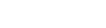 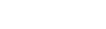 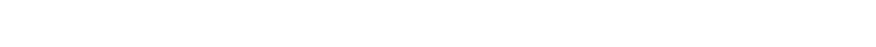 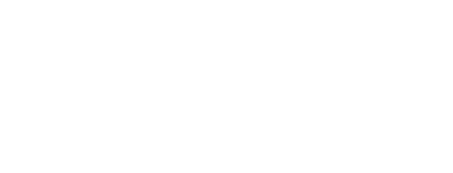 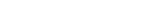 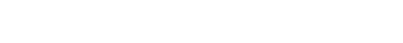 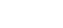 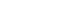 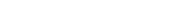 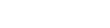 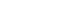 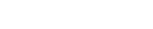 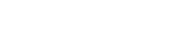 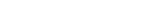 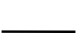 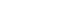 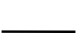 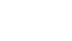 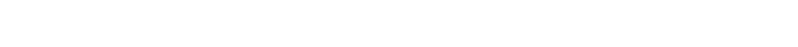 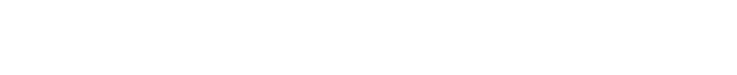 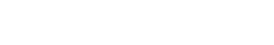 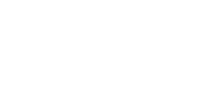 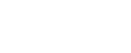 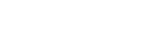 АННОТАЦИЯВ данной работе представлены результаты разработки устройства перекрытия потоков ионизирующих излучений. Приведены расчёты движения лепестков, определены характеристики пружин, проведен прочностной расчет устройства, расчёт силовых характеристик механизма привода, расчёт размерных цепей, расчет колебаний конструктивных зазоров при температурных перепадах.Построен график сетевого проектирования, рассчитана себестоимость разработки конструкторской документации макета. Рассмотрены вопросы охраны труда и техники безопасности.АННОТАЦИЯВ данной работе представлены результаты разработки устройства перекрытия потоков ионизирующих излучений. Приведены расчёты движения лепестков, определены характеристики пружин, проведен прочностной расчет устройства, расчёт силовых характеристик механизма привода, расчёт размерных цепей, расчет колебаний конструктивных зазоров при температурных перепадах.Построен график сетевого проектирования, рассчитана себестоимость разработки конструкторской документации макета. Рассмотрены вопросы охраны труда и техники безопасности.АННОТАЦИЯВ данной работе представлены результаты разработки устройства перекрытия потоков ионизирующих излучений. Приведены расчёты движения лепестков, определены характеристики пружин, проведен прочностной расчет устройства, расчёт силовых характеристик механизма привода, расчёт размерных цепей, расчет колебаний конструктивных зазоров при температурных перепадах.Построен график сетевого проектирования, рассчитана себестоимость разработки конструкторской документации макета. Рассмотрены вопросы охраны труда и техники безопасности.АННОТАЦИЯВ данной работе представлены результаты разработки устройства перекрытия потоков ионизирующих излучений. Приведены расчёты движения лепестков, определены характеристики пружин, проведен прочностной расчет устройства, расчёт силовых характеристик механизма привода, расчёт размерных цепей, расчет колебаний конструктивных зазоров при температурных перепадах.Построен график сетевого проектирования, рассчитана себестоимость разработки конструкторской документации макета. Рассмотрены вопросы охраны труда и техники безопасности.АННОТАЦИЯВ данной работе представлены результаты разработки устройства перекрытия потоков ионизирующих излучений. Приведены расчёты движения лепестков, определены характеристики пружин, проведен прочностной расчет устройства, расчёт силовых характеристик механизма привода, расчёт размерных цепей, расчет колебаний конструктивных зазоров при температурных перепадах.Построен график сетевого проектирования, рассчитана себестоимость разработки конструкторской документации макета. Рассмотрены вопросы охраны труда и техники безопасности.АННОТАЦИЯВ данной работе представлены результаты разработки устройства перекрытия потоков ионизирующих излучений. Приведены расчёты движения лепестков, определены характеристики пружин, проведен прочностной расчет устройства, расчёт силовых характеристик механизма привода, расчёт размерных цепей, расчет колебаний конструктивных зазоров при температурных перепадах.Построен график сетевого проектирования, рассчитана себестоимость разработки конструкторской документации макета. Рассмотрены вопросы охраны труда и техники безопасности.АННОТАЦИЯВ данной работе представлены результаты разработки устройства перекрытия потоков ионизирующих излучений. Приведены расчёты движения лепестков, определены характеристики пружин, проведен прочностной расчет устройства, расчёт силовых характеристик механизма привода, расчёт размерных цепей, расчет колебаний конструктивных зазоров при температурных перепадах.Построен график сетевого проектирования, рассчитана себестоимость разработки конструкторской документации макета. Рассмотрены вопросы охраны труда и техники безопасности.АННОТАЦИЯВ данной работе представлены результаты разработки устройства перекрытия потоков ионизирующих излучений. Приведены расчёты движения лепестков, определены характеристики пружин, проведен прочностной расчет устройства, расчёт силовых характеристик механизма привода, расчёт размерных цепей, расчет колебаний конструктивных зазоров при температурных перепадах.Построен график сетевого проектирования, рассчитана себестоимость разработки конструкторской документации макета. Рассмотрены вопросы охраны труда и техники безопасности.АННОТАЦИЯВ данной работе представлены результаты разработки устройства перекрытия потоков ионизирующих излучений. Приведены расчёты движения лепестков, определены характеристики пружин, проведен прочностной расчет устройства, расчёт силовых характеристик механизма привода, расчёт размерных цепей, расчет колебаний конструктивных зазоров при температурных перепадах.Построен график сетевого проектирования, рассчитана себестоимость разработки конструкторской документации макета. Рассмотрены вопросы охраны труда и техники безопасности.АННОТАЦИЯВ данной работе представлены результаты разработки устройства перекрытия потоков ионизирующих излучений. Приведены расчёты движения лепестков, определены характеристики пружин, проведен прочностной расчет устройства, расчёт силовых характеристик механизма привода, расчёт размерных цепей, расчет колебаний конструктивных зазоров при температурных перепадах.Построен график сетевого проектирования, рассчитана себестоимость разработки конструкторской документации макета. Рассмотрены вопросы охраны труда и техники безопасности.АННОТАЦИЯВ данной работе представлены результаты разработки устройства перекрытия потоков ионизирующих излучений. Приведены расчёты движения лепестков, определены характеристики пружин, проведен прочностной расчет устройства, расчёт силовых характеристик механизма привода, расчёт размерных цепей, расчет колебаний конструктивных зазоров при температурных перепадах.Построен график сетевого проектирования, рассчитана себестоимость разработки конструкторской документации макета. Рассмотрены вопросы охраны труда и техники безопасности.170103.16.061.00.00.00 ПЗ170103.16.061.00.00.00 ПЗ170103.16.061.00.00.00 ПЗ170103.16.061.00.00.00 ПЗ170103.16.061.00.00.00 ПЗ170103.16.061.00.00.00 ПЗ170103.16.061.00.00.00 ПЗ170103.16.061.00.00.00 ПЗ170103.16.061.00.00.00 ПЗ170103.16.061.00.00.00 ПЗ170103.16.061.00.00.00 ПЗ170103.16.061.00.00.00 ПЗИзм.Лист№ докум.ПодписьДата170103.16.061.00.00.00 ПЗ170103.16.061.00.00.00 ПЗ170103.16.061.00.00.00 ПЗ170103.16.061.00.00.00 ПЗ170103.16.061.00.00.00 ПЗ170103.16.061.00.00.00 ПЗРазраб.Разраб.Разработка складного экрана и механизма его приводаЛит.Лит.Лит.ЛистЛистовПровер.Провер.Разработка складного экрана и механизма его привода1189Реценз.Реценз.Разработка складного экрана и механизма его приводаН. Контр.Н. Контр.Разработка складного экрана и механизма его приводаУтверд.Утверд.Разработка складного экрана и механизма его приводаСодержаниеВведение	13Исходные данные для проектирования	14Назначение	14Технические требования…	14Конструкторская часть	15Анализ устройств перекрытия проходного сечения.	15Выбор и разработка конструкций  УП.	19Выбор материалов деталей	22Расчетная часть	25Определение площади перекрытия проходного сечения…	25Расчет динамики движения лепестков	26Выбор параметров пружин	33Определение времени срабатывания	35Прочностные расчеты…	38Расчёт силовых характеристик механизма привода	45Расчёт размерных цепей и их изменений при температурных перепадах	54Экономическая часть	61Построение сетевого проектирования	61Расчет затрат на выполнение дипломной работы	70Охрана труда и техника безопасности	78Требования к рабочему помещению и рабочему месту	78Требования к персоналу	80Общие требования безопасности при работе на ЭВМ	81Первая помощь при поражении электрическим током	83Требования пожарной безопасности	84Экологичность проекта…	84Заключение	87Список использованных источников	89СодержаниеВведение	13Исходные данные для проектирования	14Назначение	14Технические требования…	14Конструкторская часть	15Анализ устройств перекрытия проходного сечения.	15Выбор и разработка конструкций  УП.	19Выбор материалов деталей	22Расчетная часть	25Определение площади перекрытия проходного сечения…	25Расчет динамики движения лепестков	26Выбор параметров пружин	33Определение времени срабатывания	35Прочностные расчеты…	38Расчёт силовых характеристик механизма привода	45Расчёт размерных цепей и их изменений при температурных перепадах	54Экономическая часть	61Построение сетевого проектирования	61Расчет затрат на выполнение дипломной работы	70Охрана труда и техника безопасности	78Требования к рабочему помещению и рабочему месту	78Требования к персоналу	80Общие требования безопасности при работе на ЭВМ	81Первая помощь при поражении электрическим током	83Требования пожарной безопасности	84Экологичность проекта…	84Заключение	87Список использованных источников	89СодержаниеВведение	13Исходные данные для проектирования	14Назначение	14Технические требования…	14Конструкторская часть	15Анализ устройств перекрытия проходного сечения.	15Выбор и разработка конструкций  УП.	19Выбор материалов деталей	22Расчетная часть	25Определение площади перекрытия проходного сечения…	25Расчет динамики движения лепестков	26Выбор параметров пружин	33Определение времени срабатывания	35Прочностные расчеты…	38Расчёт силовых характеристик механизма привода	45Расчёт размерных цепей и их изменений при температурных перепадах	54Экономическая часть	61Построение сетевого проектирования	61Расчет затрат на выполнение дипломной работы	70Охрана труда и техника безопасности	78Требования к рабочему помещению и рабочему месту	78Требования к персоналу	80Общие требования безопасности при работе на ЭВМ	81Первая помощь при поражении электрическим током	83Требования пожарной безопасности	84Экологичность проекта…	84Заключение	87Список использованных источников	89СодержаниеВведение	13Исходные данные для проектирования	14Назначение	14Технические требования…	14Конструкторская часть	15Анализ устройств перекрытия проходного сечения.	15Выбор и разработка конструкций  УП.	19Выбор материалов деталей	22Расчетная часть	25Определение площади перекрытия проходного сечения…	25Расчет динамики движения лепестков	26Выбор параметров пружин	33Определение времени срабатывания	35Прочностные расчеты…	38Расчёт силовых характеристик механизма привода	45Расчёт размерных цепей и их изменений при температурных перепадах	54Экономическая часть	61Построение сетевого проектирования	61Расчет затрат на выполнение дипломной работы	70Охрана труда и техника безопасности	78Требования к рабочему помещению и рабочему месту	78Требования к персоналу	80Общие требования безопасности при работе на ЭВМ	81Первая помощь при поражении электрическим током	83Требования пожарной безопасности	84Экологичность проекта…	84Заключение	87Список использованных источников	89СодержаниеВведение	13Исходные данные для проектирования	14Назначение	14Технические требования…	14Конструкторская часть	15Анализ устройств перекрытия проходного сечения.	15Выбор и разработка конструкций  УП.	19Выбор материалов деталей	22Расчетная часть	25Определение площади перекрытия проходного сечения…	25Расчет динамики движения лепестков	26Выбор параметров пружин	33Определение времени срабатывания	35Прочностные расчеты…	38Расчёт силовых характеристик механизма привода	45Расчёт размерных цепей и их изменений при температурных перепадах	54Экономическая часть	61Построение сетевого проектирования	61Расчет затрат на выполнение дипломной работы	70Охрана труда и техника безопасности	78Требования к рабочему помещению и рабочему месту	78Требования к персоналу	80Общие требования безопасности при работе на ЭВМ	81Первая помощь при поражении электрическим током	83Требования пожарной безопасности	84Экологичность проекта…	84Заключение	87Список использованных источников	89СодержаниеВведение	13Исходные данные для проектирования	14Назначение	14Технические требования…	14Конструкторская часть	15Анализ устройств перекрытия проходного сечения.	15Выбор и разработка конструкций  УП.	19Выбор материалов деталей	22Расчетная часть	25Определение площади перекрытия проходного сечения…	25Расчет динамики движения лепестков	26Выбор параметров пружин	33Определение времени срабатывания	35Прочностные расчеты…	38Расчёт силовых характеристик механизма привода	45Расчёт размерных цепей и их изменений при температурных перепадах	54Экономическая часть	61Построение сетевого проектирования	61Расчет затрат на выполнение дипломной работы	70Охрана труда и техника безопасности	78Требования к рабочему помещению и рабочему месту	78Требования к персоналу	80Общие требования безопасности при работе на ЭВМ	81Первая помощь при поражении электрическим током	83Требования пожарной безопасности	84Экологичность проекта…	84Заключение	87Список использованных источников	89СодержаниеВведение	13Исходные данные для проектирования	14Назначение	14Технические требования…	14Конструкторская часть	15Анализ устройств перекрытия проходного сечения.	15Выбор и разработка конструкций  УП.	19Выбор материалов деталей	22Расчетная часть	25Определение площади перекрытия проходного сечения…	25Расчет динамики движения лепестков	26Выбор параметров пружин	33Определение времени срабатывания	35Прочностные расчеты…	38Расчёт силовых характеристик механизма привода	45Расчёт размерных цепей и их изменений при температурных перепадах	54Экономическая часть	61Построение сетевого проектирования	61Расчет затрат на выполнение дипломной работы	70Охрана труда и техника безопасности	78Требования к рабочему помещению и рабочему месту	78Требования к персоналу	80Общие требования безопасности при работе на ЭВМ	81Первая помощь при поражении электрическим током	83Требования пожарной безопасности	84Экологичность проекта…	84Заключение	87Список использованных источников	89170103.16.061.00.00.00 ПЗЛист12170103.16.061.00.00.00 ПЗЛист12Изм.Лист№ докум.ПодписьДата170103.16.061.00.00.00 ПЗЛист12ВведениеС развитием науки и техники для решения многих проблем научно технического прогресса возникла необходимость применения ионизирующего излучения. Сложность и опасность применения ионизирующего излучения потребовали создания сложных приборов и устройств для управления потоками этих излучений. Они разработаны на основе физических, газодинамических и механических принципов. Механические устройства и приборы отличаются безопасностью при изготовлении и эксплуатации, в том числе и при аварийных условиях (пожар, наводнение, механические воздействия и т.п.).В дипломной работе представлена конструкторская разработка одной из схем устройств регулирования потока ионизирующего излучения. Важными преимуществами этого устройства (например, перед газодинамическими) является возможность поэтапного (в процессе сборки) контроля отдельных его элементов. А также комплексного контроля (проверка срабатыванием) после окончательной сборки и отладки отдельных операций при неудовлетворительных результатах.Конструкторская разработка, проведенная в дипломном проекте, может рассматриваться как эскизный проект. Некоторые условности и упрощения в расчетах принимались из условия выполнения требуемых характеристик с “запасом”, поэтому в процессе лабораторно- конструкторской отработки (ЛКО), вероятно, могут быть уточнения, оптимизация конструкции.ВведениеС развитием науки и техники для решения многих проблем научно технического прогресса возникла необходимость применения ионизирующего излучения. Сложность и опасность применения ионизирующего излучения потребовали создания сложных приборов и устройств для управления потоками этих излучений. Они разработаны на основе физических, газодинамических и механических принципов. Механические устройства и приборы отличаются безопасностью при изготовлении и эксплуатации, в том числе и при аварийных условиях (пожар, наводнение, механические воздействия и т.п.).В дипломной работе представлена конструкторская разработка одной из схем устройств регулирования потока ионизирующего излучения. Важными преимуществами этого устройства (например, перед газодинамическими) является возможность поэтапного (в процессе сборки) контроля отдельных его элементов. А также комплексного контроля (проверка срабатыванием) после окончательной сборки и отладки отдельных операций при неудовлетворительных результатах.Конструкторская разработка, проведенная в дипломном проекте, может рассматриваться как эскизный проект. Некоторые условности и упрощения в расчетах принимались из условия выполнения требуемых характеристик с “запасом”, поэтому в процессе лабораторно- конструкторской отработки (ЛКО), вероятно, могут быть уточнения, оптимизация конструкции.ВведениеС развитием науки и техники для решения многих проблем научно технического прогресса возникла необходимость применения ионизирующего излучения. Сложность и опасность применения ионизирующего излучения потребовали создания сложных приборов и устройств для управления потоками этих излучений. Они разработаны на основе физических, газодинамических и механических принципов. Механические устройства и приборы отличаются безопасностью при изготовлении и эксплуатации, в том числе и при аварийных условиях (пожар, наводнение, механические воздействия и т.п.).В дипломной работе представлена конструкторская разработка одной из схем устройств регулирования потока ионизирующего излучения. Важными преимуществами этого устройства (например, перед газодинамическими) является возможность поэтапного (в процессе сборки) контроля отдельных его элементов. А также комплексного контроля (проверка срабатыванием) после окончательной сборки и отладки отдельных операций при неудовлетворительных результатах.Конструкторская разработка, проведенная в дипломном проекте, может рассматриваться как эскизный проект. Некоторые условности и упрощения в расчетах принимались из условия выполнения требуемых характеристик с “запасом”, поэтому в процессе лабораторно- конструкторской отработки (ЛКО), вероятно, могут быть уточнения, оптимизация конструкции.ВведениеС развитием науки и техники для решения многих проблем научно технического прогресса возникла необходимость применения ионизирующего излучения. Сложность и опасность применения ионизирующего излучения потребовали создания сложных приборов и устройств для управления потоками этих излучений. Они разработаны на основе физических, газодинамических и механических принципов. Механические устройства и приборы отличаются безопасностью при изготовлении и эксплуатации, в том числе и при аварийных условиях (пожар, наводнение, механические воздействия и т.п.).В дипломной работе представлена конструкторская разработка одной из схем устройств регулирования потока ионизирующего излучения. Важными преимуществами этого устройства (например, перед газодинамическими) является возможность поэтапного (в процессе сборки) контроля отдельных его элементов. А также комплексного контроля (проверка срабатыванием) после окончательной сборки и отладки отдельных операций при неудовлетворительных результатах.Конструкторская разработка, проведенная в дипломном проекте, может рассматриваться как эскизный проект. Некоторые условности и упрощения в расчетах принимались из условия выполнения требуемых характеристик с “запасом”, поэтому в процессе лабораторно- конструкторской отработки (ЛКО), вероятно, могут быть уточнения, оптимизация конструкции.ВведениеС развитием науки и техники для решения многих проблем научно технического прогресса возникла необходимость применения ионизирующего излучения. Сложность и опасность применения ионизирующего излучения потребовали создания сложных приборов и устройств для управления потоками этих излучений. Они разработаны на основе физических, газодинамических и механических принципов. Механические устройства и приборы отличаются безопасностью при изготовлении и эксплуатации, в том числе и при аварийных условиях (пожар, наводнение, механические воздействия и т.п.).В дипломной работе представлена конструкторская разработка одной из схем устройств регулирования потока ионизирующего излучения. Важными преимуществами этого устройства (например, перед газодинамическими) является возможность поэтапного (в процессе сборки) контроля отдельных его элементов. А также комплексного контроля (проверка срабатыванием) после окончательной сборки и отладки отдельных операций при неудовлетворительных результатах.Конструкторская разработка, проведенная в дипломном проекте, может рассматриваться как эскизный проект. Некоторые условности и упрощения в расчетах принимались из условия выполнения требуемых характеристик с “запасом”, поэтому в процессе лабораторно- конструкторской отработки (ЛКО), вероятно, могут быть уточнения, оптимизация конструкции.ВведениеС развитием науки и техники для решения многих проблем научно технического прогресса возникла необходимость применения ионизирующего излучения. Сложность и опасность применения ионизирующего излучения потребовали создания сложных приборов и устройств для управления потоками этих излучений. Они разработаны на основе физических, газодинамических и механических принципов. Механические устройства и приборы отличаются безопасностью при изготовлении и эксплуатации, в том числе и при аварийных условиях (пожар, наводнение, механические воздействия и т.п.).В дипломной работе представлена конструкторская разработка одной из схем устройств регулирования потока ионизирующего излучения. Важными преимуществами этого устройства (например, перед газодинамическими) является возможность поэтапного (в процессе сборки) контроля отдельных его элементов. А также комплексного контроля (проверка срабатыванием) после окончательной сборки и отладки отдельных операций при неудовлетворительных результатах.Конструкторская разработка, проведенная в дипломном проекте, может рассматриваться как эскизный проект. Некоторые условности и упрощения в расчетах принимались из условия выполнения требуемых характеристик с “запасом”, поэтому в процессе лабораторно- конструкторской отработки (ЛКО), вероятно, могут быть уточнения, оптимизация конструкции.ВведениеС развитием науки и техники для решения многих проблем научно технического прогресса возникла необходимость применения ионизирующего излучения. Сложность и опасность применения ионизирующего излучения потребовали создания сложных приборов и устройств для управления потоками этих излучений. Они разработаны на основе физических, газодинамических и механических принципов. Механические устройства и приборы отличаются безопасностью при изготовлении и эксплуатации, в том числе и при аварийных условиях (пожар, наводнение, механические воздействия и т.п.).В дипломной работе представлена конструкторская разработка одной из схем устройств регулирования потока ионизирующего излучения. Важными преимуществами этого устройства (например, перед газодинамическими) является возможность поэтапного (в процессе сборки) контроля отдельных его элементов. А также комплексного контроля (проверка срабатыванием) после окончательной сборки и отладки отдельных операций при неудовлетворительных результатах.Конструкторская разработка, проведенная в дипломном проекте, может рассматриваться как эскизный проект. Некоторые условности и упрощения в расчетах принимались из условия выполнения требуемых характеристик с “запасом”, поэтому в процессе лабораторно- конструкторской отработки (ЛКО), вероятно, могут быть уточнения, оптимизация конструкции.170103.16.061.00.00.00 ПЗЛист13170103.16.061.00.00.00 ПЗЛист13Изм.Лист№ докум.ПодписьДата170103.16.061.00.00.00 ПЗЛист13Исходные данные для проектированияНазначениеУстройство перекрытия потоков ионизирующих излучений автоматического действия (далее УП) относится к устройствам для управления потоками рабочей среды, в частности для управления потоками ионизирующих излучений, и предназначено для пропускания потока излучений в заданный момент времени.Технические требованияУП в общем случае состоит из диафрагмы (шторки), установленной в оболочке, и имеющей возможность занимать два положения: “закрыто” и “открыто”, двигателей диафрагмы, механизма задействования.УП должно отвечать требованиям, приведенным ниже:устройство одноразового действия;заданная толщина шторки не менее 4 мм;габаритный диаметр устройства – 274 мм;диаметр перекрываемого сечения: D = 193 мм;перекрытие не менее 75 % площади проходного сечения;диафрагма	в	положении	“закрыто”	и	“открыто”	должна	быть зафиксирована;диафрагма УП при эксплуатации должна находиться в положении “закрыто”;должна быть возможность присоединения УП к различным узлам и агрегатам;температурный диапазон эксплуатации от минус 50 до плюс 50 С°;задействование системы производится от внешнего газового источника давления. Рабочее давление газа 6 МПа (60 кг/см2);время срабатывания УП не более одной секунды.Исходные данные для проектированияНазначениеУстройство перекрытия потоков ионизирующих излучений автоматического действия (далее УП) относится к устройствам для управления потоками рабочей среды, в частности для управления потоками ионизирующих излучений, и предназначено для пропускания потока излучений в заданный момент времени.Технические требованияУП в общем случае состоит из диафрагмы (шторки), установленной в оболочке, и имеющей возможность занимать два положения: “закрыто” и “открыто”, двигателей диафрагмы, механизма задействования.УП должно отвечать требованиям, приведенным ниже:устройство одноразового действия;заданная толщина шторки не менее 4 мм;габаритный диаметр устройства – 274 мм;диаметр перекрываемого сечения: D = 193 мм;перекрытие не менее 75 % площади проходного сечения;диафрагма	в	положении	“закрыто”	и	“открыто”	должна	быть зафиксирована;диафрагма УП при эксплуатации должна находиться в положении “закрыто”;должна быть возможность присоединения УП к различным узлам и агрегатам;температурный диапазон эксплуатации от минус 50 до плюс 50 С°;задействование системы производится от внешнего газового источника давления. Рабочее давление газа 6 МПа (60 кг/см2);время срабатывания УП не более одной секунды.Исходные данные для проектированияНазначениеУстройство перекрытия потоков ионизирующих излучений автоматического действия (далее УП) относится к устройствам для управления потоками рабочей среды, в частности для управления потоками ионизирующих излучений, и предназначено для пропускания потока излучений в заданный момент времени.Технические требованияУП в общем случае состоит из диафрагмы (шторки), установленной в оболочке, и имеющей возможность занимать два положения: “закрыто” и “открыто”, двигателей диафрагмы, механизма задействования.УП должно отвечать требованиям, приведенным ниже:устройство одноразового действия;заданная толщина шторки не менее 4 мм;габаритный диаметр устройства – 274 мм;диаметр перекрываемого сечения: D = 193 мм;перекрытие не менее 75 % площади проходного сечения;диафрагма	в	положении	“закрыто”	и	“открыто”	должна	быть зафиксирована;диафрагма УП при эксплуатации должна находиться в положении “закрыто”;должна быть возможность присоединения УП к различным узлам и агрегатам;температурный диапазон эксплуатации от минус 50 до плюс 50 С°;задействование системы производится от внешнего газового источника давления. Рабочее давление газа 6 МПа (60 кг/см2);время срабатывания УП не более одной секунды.Исходные данные для проектированияНазначениеУстройство перекрытия потоков ионизирующих излучений автоматического действия (далее УП) относится к устройствам для управления потоками рабочей среды, в частности для управления потоками ионизирующих излучений, и предназначено для пропускания потока излучений в заданный момент времени.Технические требованияУП в общем случае состоит из диафрагмы (шторки), установленной в оболочке, и имеющей возможность занимать два положения: “закрыто” и “открыто”, двигателей диафрагмы, механизма задействования.УП должно отвечать требованиям, приведенным ниже:устройство одноразового действия;заданная толщина шторки не менее 4 мм;габаритный диаметр устройства – 274 мм;диаметр перекрываемого сечения: D = 193 мм;перекрытие не менее 75 % площади проходного сечения;диафрагма	в	положении	“закрыто”	и	“открыто”	должна	быть зафиксирована;диафрагма УП при эксплуатации должна находиться в положении “закрыто”;должна быть возможность присоединения УП к различным узлам и агрегатам;температурный диапазон эксплуатации от минус 50 до плюс 50 С°;задействование системы производится от внешнего газового источника давления. Рабочее давление газа 6 МПа (60 кг/см2);время срабатывания УП не более одной секунды.Исходные данные для проектированияНазначениеУстройство перекрытия потоков ионизирующих излучений автоматического действия (далее УП) относится к устройствам для управления потоками рабочей среды, в частности для управления потоками ионизирующих излучений, и предназначено для пропускания потока излучений в заданный момент времени.Технические требованияУП в общем случае состоит из диафрагмы (шторки), установленной в оболочке, и имеющей возможность занимать два положения: “закрыто” и “открыто”, двигателей диафрагмы, механизма задействования.УП должно отвечать требованиям, приведенным ниже:устройство одноразового действия;заданная толщина шторки не менее 4 мм;габаритный диаметр устройства – 274 мм;диаметр перекрываемого сечения: D = 193 мм;перекрытие не менее 75 % площади проходного сечения;диафрагма	в	положении	“закрыто”	и	“открыто”	должна	быть зафиксирована;диафрагма УП при эксплуатации должна находиться в положении “закрыто”;должна быть возможность присоединения УП к различным узлам и агрегатам;температурный диапазон эксплуатации от минус 50 до плюс 50 С°;задействование системы производится от внешнего газового источника давления. Рабочее давление газа 6 МПа (60 кг/см2);время срабатывания УП не более одной секунды.Исходные данные для проектированияНазначениеУстройство перекрытия потоков ионизирующих излучений автоматического действия (далее УП) относится к устройствам для управления потоками рабочей среды, в частности для управления потоками ионизирующих излучений, и предназначено для пропускания потока излучений в заданный момент времени.Технические требованияУП в общем случае состоит из диафрагмы (шторки), установленной в оболочке, и имеющей возможность занимать два положения: “закрыто” и “открыто”, двигателей диафрагмы, механизма задействования.УП должно отвечать требованиям, приведенным ниже:устройство одноразового действия;заданная толщина шторки не менее 4 мм;габаритный диаметр устройства – 274 мм;диаметр перекрываемого сечения: D = 193 мм;перекрытие не менее 75 % площади проходного сечения;диафрагма	в	положении	“закрыто”	и	“открыто”	должна	быть зафиксирована;диафрагма УП при эксплуатации должна находиться в положении “закрыто”;должна быть возможность присоединения УП к различным узлам и агрегатам;температурный диапазон эксплуатации от минус 50 до плюс 50 С°;задействование системы производится от внешнего газового источника давления. Рабочее давление газа 6 МПа (60 кг/см2);время срабатывания УП не более одной секунды.Исходные данные для проектированияНазначениеУстройство перекрытия потоков ионизирующих излучений автоматического действия (далее УП) относится к устройствам для управления потоками рабочей среды, в частности для управления потоками ионизирующих излучений, и предназначено для пропускания потока излучений в заданный момент времени.Технические требованияУП в общем случае состоит из диафрагмы (шторки), установленной в оболочке, и имеющей возможность занимать два положения: “закрыто” и “открыто”, двигателей диафрагмы, механизма задействования.УП должно отвечать требованиям, приведенным ниже:устройство одноразового действия;заданная толщина шторки не менее 4 мм;габаритный диаметр устройства – 274 мм;диаметр перекрываемого сечения: D = 193 мм;перекрытие не менее 75 % площади проходного сечения;диафрагма	в	положении	“закрыто”	и	“открыто”	должна	быть зафиксирована;диафрагма УП при эксплуатации должна находиться в положении “закрыто”;должна быть возможность присоединения УП к различным узлам и агрегатам;температурный диапазон эксплуатации от минус 50 до плюс 50 С°;задействование системы производится от внешнего газового источника давления. Рабочее давление газа 6 МПа (60 кг/см2);время срабатывания УП не более одной секунды.170103.16.061.00.00.00 ПЗЛист14170103.16.061.00.00.00 ПЗЛист14Изм.Лист№ докум.ПодписьДата170103.16.061.00.00.00 ПЗЛист14Конструкторская частьАнализ устройств перекрытия проходного сеченияРассмотрим ряд конструкций УП для управления потоками рабочей среды с использованием части ограничивающей оболочки.УП с применением клапанаКлапан УП представляет собой часть ограничивающей оболочки, пропускающей поток рабочей среды в соответствии с рисунком 2.1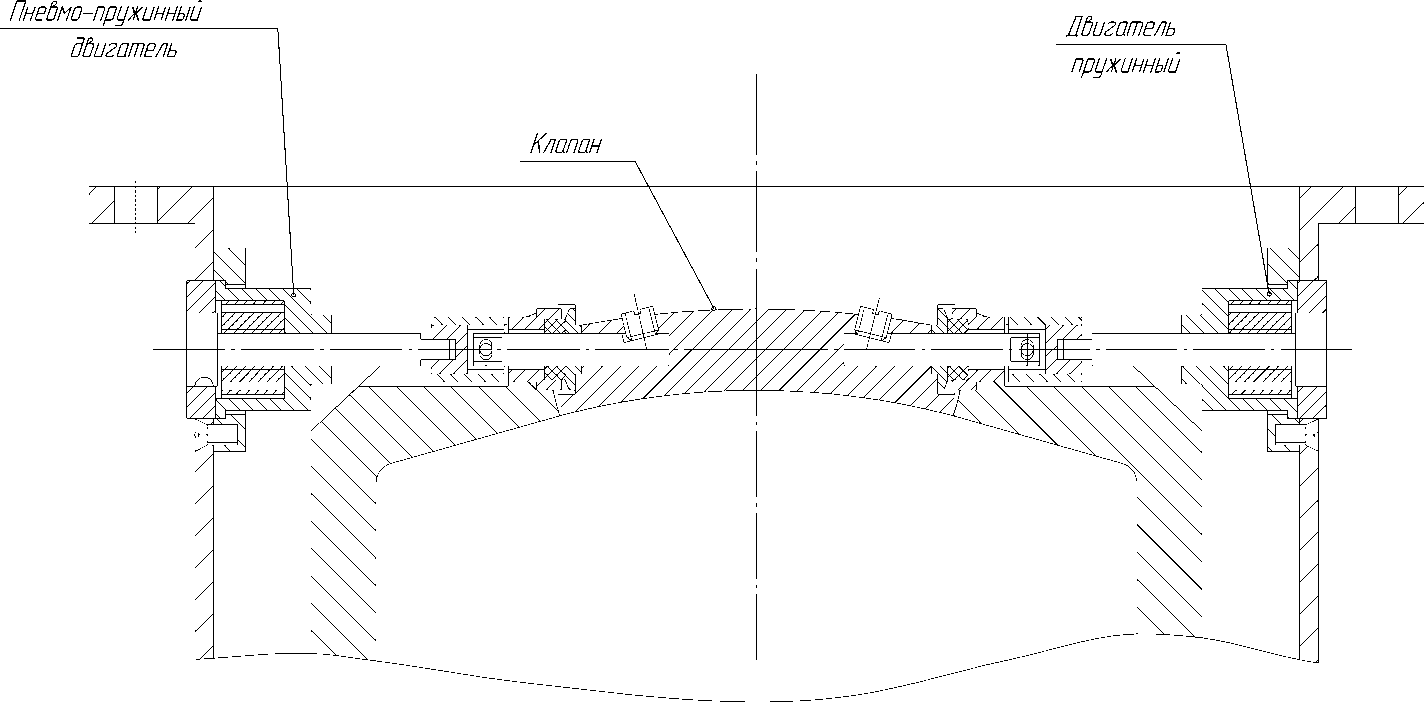 Рисунок 2.1 – Механизм перекрытия на основе поворотного клапанаКлапан жестко зафиксирован на оси, установленной в подшипниках из металлорезины, которые в свою очередь установлены в гнезда на неподвижной части ограничивающей оболочки.Данный привод УП состоит из двух пружинных двигателей, связанных с клапаном посредством двух валов и имеет встроенный узел расфиксации с автономным источником давления.Пружинные двигатели расположены под корпусом прибора и крепятся к нему на дополнительных накладках.Конструкторская частьАнализ устройств перекрытия проходного сеченияРассмотрим ряд конструкций УП для управления потоками рабочей среды с использованием части ограничивающей оболочки.УП с применением клапанаКлапан УП представляет собой часть ограничивающей оболочки, пропускающей поток рабочей среды в соответствии с рисунком 2.1Рисунок 2.1 – Механизм перекрытия на основе поворотного клапанаКлапан жестко зафиксирован на оси, установленной в подшипниках из металлорезины, которые в свою очередь установлены в гнезда на неподвижной части ограничивающей оболочки.Данный привод УП состоит из двух пружинных двигателей, связанных с клапаном посредством двух валов и имеет встроенный узел расфиксации с автономным источником давления.Пружинные двигатели расположены под корпусом прибора и крепятся к нему на дополнительных накладках.Конструкторская частьАнализ устройств перекрытия проходного сеченияРассмотрим ряд конструкций УП для управления потоками рабочей среды с использованием части ограничивающей оболочки.УП с применением клапанаКлапан УП представляет собой часть ограничивающей оболочки, пропускающей поток рабочей среды в соответствии с рисунком 2.1Рисунок 2.1 – Механизм перекрытия на основе поворотного клапанаКлапан жестко зафиксирован на оси, установленной в подшипниках из металлорезины, которые в свою очередь установлены в гнезда на неподвижной части ограничивающей оболочки.Данный привод УП состоит из двух пружинных двигателей, связанных с клапаном посредством двух валов и имеет встроенный узел расфиксации с автономным источником давления.Пружинные двигатели расположены под корпусом прибора и крепятся к нему на дополнительных накладках.Конструкторская частьАнализ устройств перекрытия проходного сеченияРассмотрим ряд конструкций УП для управления потоками рабочей среды с использованием части ограничивающей оболочки.УП с применением клапанаКлапан УП представляет собой часть ограничивающей оболочки, пропускающей поток рабочей среды в соответствии с рисунком 2.1Рисунок 2.1 – Механизм перекрытия на основе поворотного клапанаКлапан жестко зафиксирован на оси, установленной в подшипниках из металлорезины, которые в свою очередь установлены в гнезда на неподвижной части ограничивающей оболочки.Данный привод УП состоит из двух пружинных двигателей, связанных с клапаном посредством двух валов и имеет встроенный узел расфиксации с автономным источником давления.Пружинные двигатели расположены под корпусом прибора и крепятся к нему на дополнительных накладках.Конструкторская частьАнализ устройств перекрытия проходного сеченияРассмотрим ряд конструкций УП для управления потоками рабочей среды с использованием части ограничивающей оболочки.УП с применением клапанаКлапан УП представляет собой часть ограничивающей оболочки, пропускающей поток рабочей среды в соответствии с рисунком 2.1Рисунок 2.1 – Механизм перекрытия на основе поворотного клапанаКлапан жестко зафиксирован на оси, установленной в подшипниках из металлорезины, которые в свою очередь установлены в гнезда на неподвижной части ограничивающей оболочки.Данный привод УП состоит из двух пружинных двигателей, связанных с клапаном посредством двух валов и имеет встроенный узел расфиксации с автономным источником давления.Пружинные двигатели расположены под корпусом прибора и крепятся к нему на дополнительных накладках.Конструкторская частьАнализ устройств перекрытия проходного сеченияРассмотрим ряд конструкций УП для управления потоками рабочей среды с использованием части ограничивающей оболочки.УП с применением клапанаКлапан УП представляет собой часть ограничивающей оболочки, пропускающей поток рабочей среды в соответствии с рисунком 2.1Рисунок 2.1 – Механизм перекрытия на основе поворотного клапанаКлапан жестко зафиксирован на оси, установленной в подшипниках из металлорезины, которые в свою очередь установлены в гнезда на неподвижной части ограничивающей оболочки.Данный привод УП состоит из двух пружинных двигателей, связанных с клапаном посредством двух валов и имеет встроенный узел расфиксации с автономным источником давления.Пружинные двигатели расположены под корпусом прибора и крепятся к нему на дополнительных накладках.Конструкторская частьАнализ устройств перекрытия проходного сеченияРассмотрим ряд конструкций УП для управления потоками рабочей среды с использованием части ограничивающей оболочки.УП с применением клапанаКлапан УП представляет собой часть ограничивающей оболочки, пропускающей поток рабочей среды в соответствии с рисунком 2.1Рисунок 2.1 – Механизм перекрытия на основе поворотного клапанаКлапан жестко зафиксирован на оси, установленной в подшипниках из металлорезины, которые в свою очередь установлены в гнезда на неподвижной части ограничивающей оболочки.Данный привод УП состоит из двух пружинных двигателей, связанных с клапаном посредством двух валов и имеет встроенный узел расфиксации с автономным источником давления.Пружинные двигатели расположены под корпусом прибора и крепятся к нему на дополнительных накладках.170103.16.061.00.00.00 ПЗЛист15170103.16.061.00.00.00 ПЗЛист15Изм.Лист№ докум.ПодписьДата170103.16.061.00.00.00 ПЗЛист15Пружинный двигатель состоит из втулки, в которой размещена плоская спиральная пружина, соединенная с корпусом втулки и валом, проходящим внутри втулки. Фиксация начального положения осуществляется подпружиненным плунжером за лыску на рабочем валу.При срабатывании источника давления взрывного (пиротехнического) типа, для задействования которого требуется электрический импульс, продукты сгорания по трубопроводу поступают в двигатель. Под действием продуктов сгорания плунжер, преодолевая сопротивление пружины и силы трения, перемещается.При совпадении на плунжере с конфигурацией шпильки поворотного вала, последний под действием спиральной пружины поворачивает клапан на 90 до упора в специальный стопор, укрепленный на ограничивающей оболочке. Клапан удерживается в повернутом положении за счет остаточного усилия в пружинах (показано на рисунке 2.2).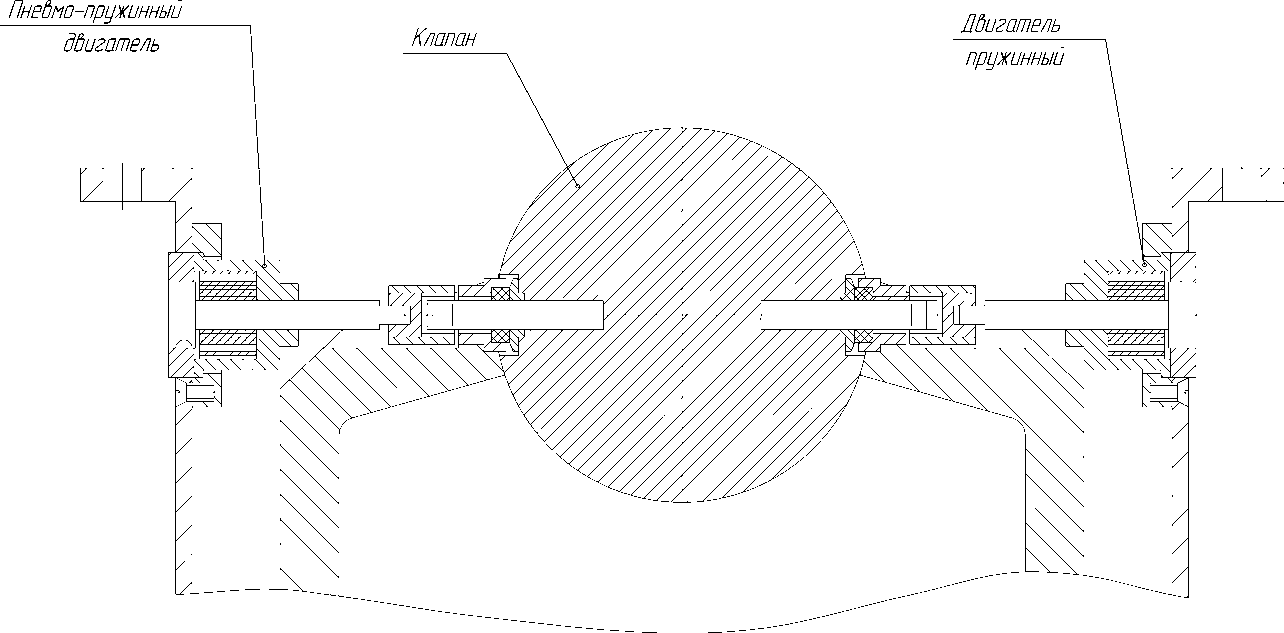 Рисунок 2.2 – Механизм перекрытия на основе клапана в сработанном состоянииОсновным недостатком этой конструкции является невозможность использования всей площади проходного сечения в ограничивающей оболочке из-за затенения отверстия торцовой частью подвижной оболочки при открытом клапане.Пружинный двигатель состоит из втулки, в которой размещена плоская спиральная пружина, соединенная с корпусом втулки и валом, проходящим внутри втулки. Фиксация начального положения осуществляется подпружиненным плунжером за лыску на рабочем валу.При срабатывании источника давления взрывного (пиротехнического) типа, для задействования которого требуется электрический импульс, продукты сгорания по трубопроводу поступают в двигатель. Под действием продуктов сгорания плунжер, преодолевая сопротивление пружины и силы трения, перемещается.При совпадении на плунжере с конфигурацией шпильки поворотного вала, последний под действием спиральной пружины поворачивает клапан на 90 до упора в специальный стопор, укрепленный на ограничивающей оболочке. Клапан удерживается в повернутом положении за счет остаточного усилия в пружинах (показано на рисунке 2.2).Рисунок 2.2 – Механизм перекрытия на основе клапана в сработанном состоянииОсновным недостатком этой конструкции является невозможность использования всей площади проходного сечения в ограничивающей оболочке из-за затенения отверстия торцовой частью подвижной оболочки при открытом клапане.Пружинный двигатель состоит из втулки, в которой размещена плоская спиральная пружина, соединенная с корпусом втулки и валом, проходящим внутри втулки. Фиксация начального положения осуществляется подпружиненным плунжером за лыску на рабочем валу.При срабатывании источника давления взрывного (пиротехнического) типа, для задействования которого требуется электрический импульс, продукты сгорания по трубопроводу поступают в двигатель. Под действием продуктов сгорания плунжер, преодолевая сопротивление пружины и силы трения, перемещается.При совпадении на плунжере с конфигурацией шпильки поворотного вала, последний под действием спиральной пружины поворачивает клапан на 90 до упора в специальный стопор, укрепленный на ограничивающей оболочке. Клапан удерживается в повернутом положении за счет остаточного усилия в пружинах (показано на рисунке 2.2).Рисунок 2.2 – Механизм перекрытия на основе клапана в сработанном состоянииОсновным недостатком этой конструкции является невозможность использования всей площади проходного сечения в ограничивающей оболочке из-за затенения отверстия торцовой частью подвижной оболочки при открытом клапане.Пружинный двигатель состоит из втулки, в которой размещена плоская спиральная пружина, соединенная с корпусом втулки и валом, проходящим внутри втулки. Фиксация начального положения осуществляется подпружиненным плунжером за лыску на рабочем валу.При срабатывании источника давления взрывного (пиротехнического) типа, для задействования которого требуется электрический импульс, продукты сгорания по трубопроводу поступают в двигатель. Под действием продуктов сгорания плунжер, преодолевая сопротивление пружины и силы трения, перемещается.При совпадении на плунжере с конфигурацией шпильки поворотного вала, последний под действием спиральной пружины поворачивает клапан на 90 до упора в специальный стопор, укрепленный на ограничивающей оболочке. Клапан удерживается в повернутом положении за счет остаточного усилия в пружинах (показано на рисунке 2.2).Рисунок 2.2 – Механизм перекрытия на основе клапана в сработанном состоянииОсновным недостатком этой конструкции является невозможность использования всей площади проходного сечения в ограничивающей оболочке из-за затенения отверстия торцовой частью подвижной оболочки при открытом клапане.Пружинный двигатель состоит из втулки, в которой размещена плоская спиральная пружина, соединенная с корпусом втулки и валом, проходящим внутри втулки. Фиксация начального положения осуществляется подпружиненным плунжером за лыску на рабочем валу.При срабатывании источника давления взрывного (пиротехнического) типа, для задействования которого требуется электрический импульс, продукты сгорания по трубопроводу поступают в двигатель. Под действием продуктов сгорания плунжер, преодолевая сопротивление пружины и силы трения, перемещается.При совпадении на плунжере с конфигурацией шпильки поворотного вала, последний под действием спиральной пружины поворачивает клапан на 90 до упора в специальный стопор, укрепленный на ограничивающей оболочке. Клапан удерживается в повернутом положении за счет остаточного усилия в пружинах (показано на рисунке 2.2).Рисунок 2.2 – Механизм перекрытия на основе клапана в сработанном состоянииОсновным недостатком этой конструкции является невозможность использования всей площади проходного сечения в ограничивающей оболочке из-за затенения отверстия торцовой частью подвижной оболочки при открытом клапане.Пружинный двигатель состоит из втулки, в которой размещена плоская спиральная пружина, соединенная с корпусом втулки и валом, проходящим внутри втулки. Фиксация начального положения осуществляется подпружиненным плунжером за лыску на рабочем валу.При срабатывании источника давления взрывного (пиротехнического) типа, для задействования которого требуется электрический импульс, продукты сгорания по трубопроводу поступают в двигатель. Под действием продуктов сгорания плунжер, преодолевая сопротивление пружины и силы трения, перемещается.При совпадении на плунжере с конфигурацией шпильки поворотного вала, последний под действием спиральной пружины поворачивает клапан на 90 до упора в специальный стопор, укрепленный на ограничивающей оболочке. Клапан удерживается в повернутом положении за счет остаточного усилия в пружинах (показано на рисунке 2.2).Рисунок 2.2 – Механизм перекрытия на основе клапана в сработанном состоянииОсновным недостатком этой конструкции является невозможность использования всей площади проходного сечения в ограничивающей оболочке из-за затенения отверстия торцовой частью подвижной оболочки при открытом клапане.Пружинный двигатель состоит из втулки, в которой размещена плоская спиральная пружина, соединенная с корпусом втулки и валом, проходящим внутри втулки. Фиксация начального положения осуществляется подпружиненным плунжером за лыску на рабочем валу.При срабатывании источника давления взрывного (пиротехнического) типа, для задействования которого требуется электрический импульс, продукты сгорания по трубопроводу поступают в двигатель. Под действием продуктов сгорания плунжер, преодолевая сопротивление пружины и силы трения, перемещается.При совпадении на плунжере с конфигурацией шпильки поворотного вала, последний под действием спиральной пружины поворачивает клапан на 90 до упора в специальный стопор, укрепленный на ограничивающей оболочке. Клапан удерживается в повернутом положении за счет остаточного усилия в пружинах (показано на рисунке 2.2).Рисунок 2.2 – Механизм перекрытия на основе клапана в сработанном состоянииОсновным недостатком этой конструкции является невозможность использования всей площади проходного сечения в ограничивающей оболочке из-за затенения отверстия торцовой частью подвижной оболочки при открытом клапане.170103.16.061.00.00.00 ПЗЛист16170103.16.061.00.00.00 ПЗЛист16Изм.Лист№ докум.ПодписьДата170103.16.061.00.00.00 ПЗЛист162.1.2 УП с цилиндрической заслонкойЗаслонка в данной УП расположена внутри корпуса в соответствии с рисунком 2.3, все остальные части – снаружи. Для соединения заслонки с приводом используются четыре водила.Каждое водило одним концом, выполненным в виде вилки, связано с выступом заслонки, а к другому, опирающемуся на две направляющие шпильки, прикладывается усилие от привода.В качестве источника энергии применяются винтовые цилиндрические пружины сжатия, расположенные на направляющих шпильках. В сжатом положении пружины удерживаются стопорами, которые препятствуют движению водил. Стопоры в исходном положении фиксируются тросиком.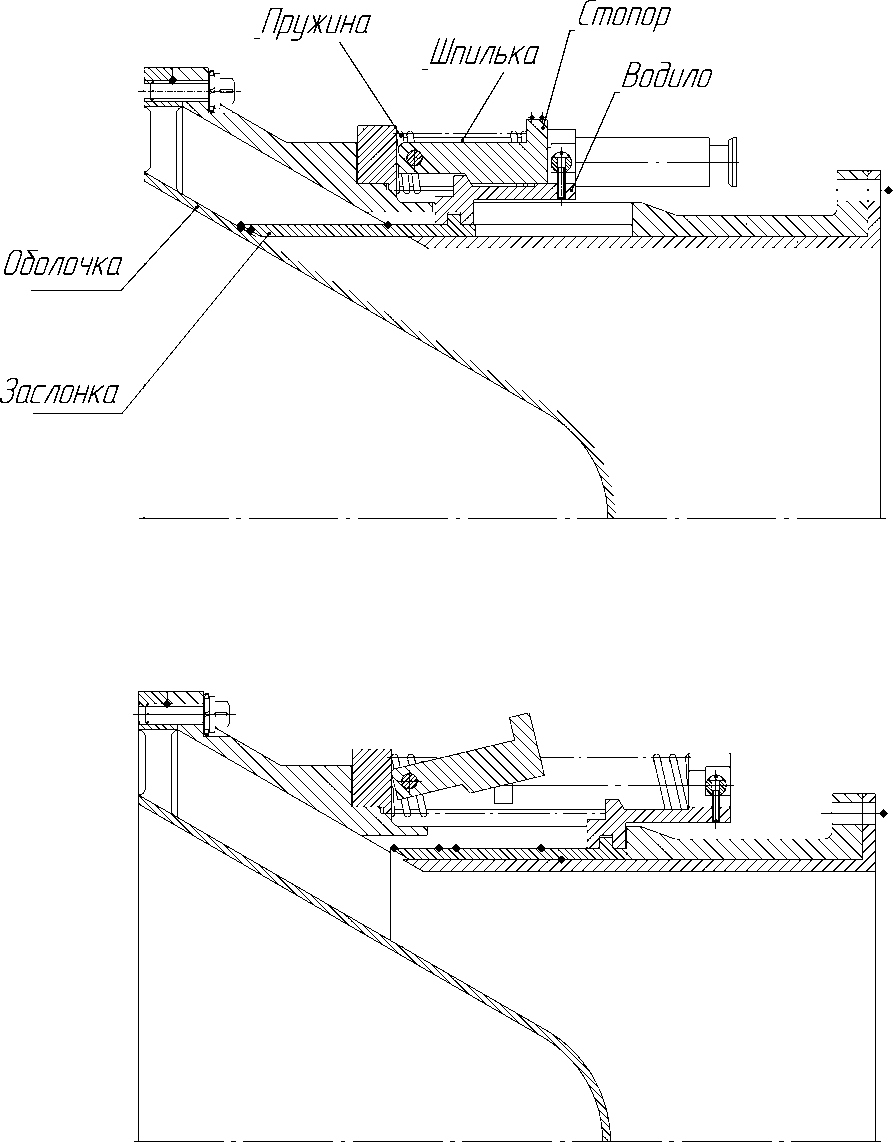 Рисунок 2.3 – УП с цилиндрической заслонкой2.1.2 УП с цилиндрической заслонкойЗаслонка в данной УП расположена внутри корпуса в соответствии с рисунком 2.3, все остальные части – снаружи. Для соединения заслонки с приводом используются четыре водила.Каждое водило одним концом, выполненным в виде вилки, связано с выступом заслонки, а к другому, опирающемуся на две направляющие шпильки, прикладывается усилие от привода.В качестве источника энергии применяются винтовые цилиндрические пружины сжатия, расположенные на направляющих шпильках. В сжатом положении пружины удерживаются стопорами, которые препятствуют движению водил. Стопоры в исходном положении фиксируются тросиком.Рисунок 2.3 – УП с цилиндрической заслонкой2.1.2 УП с цилиндрической заслонкойЗаслонка в данной УП расположена внутри корпуса в соответствии с рисунком 2.3, все остальные части – снаружи. Для соединения заслонки с приводом используются четыре водила.Каждое водило одним концом, выполненным в виде вилки, связано с выступом заслонки, а к другому, опирающемуся на две направляющие шпильки, прикладывается усилие от привода.В качестве источника энергии применяются винтовые цилиндрические пружины сжатия, расположенные на направляющих шпильках. В сжатом положении пружины удерживаются стопорами, которые препятствуют движению водил. Стопоры в исходном положении фиксируются тросиком.Рисунок 2.3 – УП с цилиндрической заслонкой2.1.2 УП с цилиндрической заслонкойЗаслонка в данной УП расположена внутри корпуса в соответствии с рисунком 2.3, все остальные части – снаружи. Для соединения заслонки с приводом используются четыре водила.Каждое водило одним концом, выполненным в виде вилки, связано с выступом заслонки, а к другому, опирающемуся на две направляющие шпильки, прикладывается усилие от привода.В качестве источника энергии применяются винтовые цилиндрические пружины сжатия, расположенные на направляющих шпильках. В сжатом положении пружины удерживаются стопорами, которые препятствуют движению водил. Стопоры в исходном положении фиксируются тросиком.Рисунок 2.3 – УП с цилиндрической заслонкой2.1.2 УП с цилиндрической заслонкойЗаслонка в данной УП расположена внутри корпуса в соответствии с рисунком 2.3, все остальные части – снаружи. Для соединения заслонки с приводом используются четыре водила.Каждое водило одним концом, выполненным в виде вилки, связано с выступом заслонки, а к другому, опирающемуся на две направляющие шпильки, прикладывается усилие от привода.В качестве источника энергии применяются винтовые цилиндрические пружины сжатия, расположенные на направляющих шпильках. В сжатом положении пружины удерживаются стопорами, которые препятствуют движению водил. Стопоры в исходном положении фиксируются тросиком.Рисунок 2.3 – УП с цилиндрической заслонкой2.1.2 УП с цилиндрической заслонкойЗаслонка в данной УП расположена внутри корпуса в соответствии с рисунком 2.3, все остальные части – снаружи. Для соединения заслонки с приводом используются четыре водила.Каждое водило одним концом, выполненным в виде вилки, связано с выступом заслонки, а к другому, опирающемуся на две направляющие шпильки, прикладывается усилие от привода.В качестве источника энергии применяются винтовые цилиндрические пружины сжатия, расположенные на направляющих шпильках. В сжатом положении пружины удерживаются стопорами, которые препятствуют движению водил. Стопоры в исходном положении фиксируются тросиком.Рисунок 2.3 – УП с цилиндрической заслонкой2.1.2 УП с цилиндрической заслонкойЗаслонка в данной УП расположена внутри корпуса в соответствии с рисунком 2.3, все остальные части – снаружи. Для соединения заслонки с приводом используются четыре водила.Каждое водило одним концом, выполненным в виде вилки, связано с выступом заслонки, а к другому, опирающемуся на две направляющие шпильки, прикладывается усилие от привода.В качестве источника энергии применяются винтовые цилиндрические пружины сжатия, расположенные на направляющих шпильках. В сжатом положении пружины удерживаются стопорами, которые препятствуют движению водил. Стопоры в исходном положении фиксируются тросиком.Рисунок 2.3 – УП с цилиндрической заслонкой170103.16.061.00.00.00 ПЗЛист17170103.16.061.00.00.00 ПЗЛист17Изм.Лист№ докум.ПодписьДата170103.16.061.00.00.00 ПЗЛист17Срабатывание системы осуществляется от внешнего газового источника давления. Давление газа передается по трубопроводу в полость хомута, где установлен плунжер с уплотнительным резиновым кольцом, удерживающий наконечники тросика. Плунжер в исходном положении удерживается винтовой цилиндрической пружиной сжатия. При повышении давления плунжер перемещается, сжимая пружину. Когда выточка на плунжере совместится с осями наконечников тросика, происходит освобождение последнего. Тросик освобождает стопоры, а те - водила. Под действием пружин привода водила перемещают заслонку - канал открывается. Для фиксации заслонки предусмотрено следующее. У каждого стопора имеется пружина кручения, которая с некоторым усилием поджимает стопор к водилу. В конце хода заслонки стопоры входят в пазы водил, которые выполнены таким образом, что в случае обратного хода заслонки водила упрутся в стопоры и ограничат перемещение заслонки.Стопор закреплен на оси, посаженной по посадке с натягом в проушины кронштейна. На том же кронштейне крепятся шпильки. Кронштейны и хомут крепятся к корпусу с помощью винтов.Недостатки этой конструкции устройства перекрытия – необходимость наличия перехода диаметров в корпусе устройства.УП с газодинамической регулировкойВ данной конструкции имеется цилиндрическая оболочка, через которую проходит ионизирующее излучение. В центре соосно ей находится оболочка меньшего диаметра с закрытым дном. На дно заложен заряд взрывчатого вещества с электродетонатором. Ионизирующее излучение до задействования УП проходит только вокруг этой оболочки в соответствии с рисунком 2.4. Это уменьшает его интенсивность.Срабатывание системы осуществляется от внешнего газового источника давления. Давление газа передается по трубопроводу в полость хомута, где установлен плунжер с уплотнительным резиновым кольцом, удерживающий наконечники тросика. Плунжер в исходном положении удерживается винтовой цилиндрической пружиной сжатия. При повышении давления плунжер перемещается, сжимая пружину. Когда выточка на плунжере совместится с осями наконечников тросика, происходит освобождение последнего. Тросик освобождает стопоры, а те - водила. Под действием пружин привода водила перемещают заслонку - канал открывается. Для фиксации заслонки предусмотрено следующее. У каждого стопора имеется пружина кручения, которая с некоторым усилием поджимает стопор к водилу. В конце хода заслонки стопоры входят в пазы водил, которые выполнены таким образом, что в случае обратного хода заслонки водила упрутся в стопоры и ограничат перемещение заслонки.Стопор закреплен на оси, посаженной по посадке с натягом в проушины кронштейна. На том же кронштейне крепятся шпильки. Кронштейны и хомут крепятся к корпусу с помощью винтов.Недостатки этой конструкции устройства перекрытия – необходимость наличия перехода диаметров в корпусе устройства.УП с газодинамической регулировкойВ данной конструкции имеется цилиндрическая оболочка, через которую проходит ионизирующее излучение. В центре соосно ей находится оболочка меньшего диаметра с закрытым дном. На дно заложен заряд взрывчатого вещества с электродетонатором. Ионизирующее излучение до задействования УП проходит только вокруг этой оболочки в соответствии с рисунком 2.4. Это уменьшает его интенсивность.Срабатывание системы осуществляется от внешнего газового источника давления. Давление газа передается по трубопроводу в полость хомута, где установлен плунжер с уплотнительным резиновым кольцом, удерживающий наконечники тросика. Плунжер в исходном положении удерживается винтовой цилиндрической пружиной сжатия. При повышении давления плунжер перемещается, сжимая пружину. Когда выточка на плунжере совместится с осями наконечников тросика, происходит освобождение последнего. Тросик освобождает стопоры, а те - водила. Под действием пружин привода водила перемещают заслонку - канал открывается. Для фиксации заслонки предусмотрено следующее. У каждого стопора имеется пружина кручения, которая с некоторым усилием поджимает стопор к водилу. В конце хода заслонки стопоры входят в пазы водил, которые выполнены таким образом, что в случае обратного хода заслонки водила упрутся в стопоры и ограничат перемещение заслонки.Стопор закреплен на оси, посаженной по посадке с натягом в проушины кронштейна. На том же кронштейне крепятся шпильки. Кронштейны и хомут крепятся к корпусу с помощью винтов.Недостатки этой конструкции устройства перекрытия – необходимость наличия перехода диаметров в корпусе устройства.УП с газодинамической регулировкойВ данной конструкции имеется цилиндрическая оболочка, через которую проходит ионизирующее излучение. В центре соосно ей находится оболочка меньшего диаметра с закрытым дном. На дно заложен заряд взрывчатого вещества с электродетонатором. Ионизирующее излучение до задействования УП проходит только вокруг этой оболочки в соответствии с рисунком 2.4. Это уменьшает его интенсивность.Срабатывание системы осуществляется от внешнего газового источника давления. Давление газа передается по трубопроводу в полость хомута, где установлен плунжер с уплотнительным резиновым кольцом, удерживающий наконечники тросика. Плунжер в исходном положении удерживается винтовой цилиндрической пружиной сжатия. При повышении давления плунжер перемещается, сжимая пружину. Когда выточка на плунжере совместится с осями наконечников тросика, происходит освобождение последнего. Тросик освобождает стопоры, а те - водила. Под действием пружин привода водила перемещают заслонку - канал открывается. Для фиксации заслонки предусмотрено следующее. У каждого стопора имеется пружина кручения, которая с некоторым усилием поджимает стопор к водилу. В конце хода заслонки стопоры входят в пазы водил, которые выполнены таким образом, что в случае обратного хода заслонки водила упрутся в стопоры и ограничат перемещение заслонки.Стопор закреплен на оси, посаженной по посадке с натягом в проушины кронштейна. На том же кронштейне крепятся шпильки. Кронштейны и хомут крепятся к корпусу с помощью винтов.Недостатки этой конструкции устройства перекрытия – необходимость наличия перехода диаметров в корпусе устройства.УП с газодинамической регулировкойВ данной конструкции имеется цилиндрическая оболочка, через которую проходит ионизирующее излучение. В центре соосно ей находится оболочка меньшего диаметра с закрытым дном. На дно заложен заряд взрывчатого вещества с электродетонатором. Ионизирующее излучение до задействования УП проходит только вокруг этой оболочки в соответствии с рисунком 2.4. Это уменьшает его интенсивность.Срабатывание системы осуществляется от внешнего газового источника давления. Давление газа передается по трубопроводу в полость хомута, где установлен плунжер с уплотнительным резиновым кольцом, удерживающий наконечники тросика. Плунжер в исходном положении удерживается винтовой цилиндрической пружиной сжатия. При повышении давления плунжер перемещается, сжимая пружину. Когда выточка на плунжере совместится с осями наконечников тросика, происходит освобождение последнего. Тросик освобождает стопоры, а те - водила. Под действием пружин привода водила перемещают заслонку - канал открывается. Для фиксации заслонки предусмотрено следующее. У каждого стопора имеется пружина кручения, которая с некоторым усилием поджимает стопор к водилу. В конце хода заслонки стопоры входят в пазы водил, которые выполнены таким образом, что в случае обратного хода заслонки водила упрутся в стопоры и ограничат перемещение заслонки.Стопор закреплен на оси, посаженной по посадке с натягом в проушины кронштейна. На том же кронштейне крепятся шпильки. Кронштейны и хомут крепятся к корпусу с помощью винтов.Недостатки этой конструкции устройства перекрытия – необходимость наличия перехода диаметров в корпусе устройства.УП с газодинамической регулировкойВ данной конструкции имеется цилиндрическая оболочка, через которую проходит ионизирующее излучение. В центре соосно ей находится оболочка меньшего диаметра с закрытым дном. На дно заложен заряд взрывчатого вещества с электродетонатором. Ионизирующее излучение до задействования УП проходит только вокруг этой оболочки в соответствии с рисунком 2.4. Это уменьшает его интенсивность.Срабатывание системы осуществляется от внешнего газового источника давления. Давление газа передается по трубопроводу в полость хомута, где установлен плунжер с уплотнительным резиновым кольцом, удерживающий наконечники тросика. Плунжер в исходном положении удерживается винтовой цилиндрической пружиной сжатия. При повышении давления плунжер перемещается, сжимая пружину. Когда выточка на плунжере совместится с осями наконечников тросика, происходит освобождение последнего. Тросик освобождает стопоры, а те - водила. Под действием пружин привода водила перемещают заслонку - канал открывается. Для фиксации заслонки предусмотрено следующее. У каждого стопора имеется пружина кручения, которая с некоторым усилием поджимает стопор к водилу. В конце хода заслонки стопоры входят в пазы водил, которые выполнены таким образом, что в случае обратного хода заслонки водила упрутся в стопоры и ограничат перемещение заслонки.Стопор закреплен на оси, посаженной по посадке с натягом в проушины кронштейна. На том же кронштейне крепятся шпильки. Кронштейны и хомут крепятся к корпусу с помощью винтов.Недостатки этой конструкции устройства перекрытия – необходимость наличия перехода диаметров в корпусе устройства.УП с газодинамической регулировкойВ данной конструкции имеется цилиндрическая оболочка, через которую проходит ионизирующее излучение. В центре соосно ей находится оболочка меньшего диаметра с закрытым дном. На дно заложен заряд взрывчатого вещества с электродетонатором. Ионизирующее излучение до задействования УП проходит только вокруг этой оболочки в соответствии с рисунком 2.4. Это уменьшает его интенсивность.Срабатывание системы осуществляется от внешнего газового источника давления. Давление газа передается по трубопроводу в полость хомута, где установлен плунжер с уплотнительным резиновым кольцом, удерживающий наконечники тросика. Плунжер в исходном положении удерживается винтовой цилиндрической пружиной сжатия. При повышении давления плунжер перемещается, сжимая пружину. Когда выточка на плунжере совместится с осями наконечников тросика, происходит освобождение последнего. Тросик освобождает стопоры, а те - водила. Под действием пружин привода водила перемещают заслонку - канал открывается. Для фиксации заслонки предусмотрено следующее. У каждого стопора имеется пружина кручения, которая с некоторым усилием поджимает стопор к водилу. В конце хода заслонки стопоры входят в пазы водил, которые выполнены таким образом, что в случае обратного хода заслонки водила упрутся в стопоры и ограничат перемещение заслонки.Стопор закреплен на оси, посаженной по посадке с натягом в проушины кронштейна. На том же кронштейне крепятся шпильки. Кронштейны и хомут крепятся к корпусу с помощью винтов.Недостатки этой конструкции устройства перекрытия – необходимость наличия перехода диаметров в корпусе устройства.УП с газодинамической регулировкойВ данной конструкции имеется цилиндрическая оболочка, через которую проходит ионизирующее излучение. В центре соосно ей находится оболочка меньшего диаметра с закрытым дном. На дно заложен заряд взрывчатого вещества с электродетонатором. Ионизирующее излучение до задействования УП проходит только вокруг этой оболочки в соответствии с рисунком 2.4. Это уменьшает его интенсивность.170103.16.061.00.00.00 ПЗЛист18170103.16.061.00.00.00 ПЗЛист18Изм.Лист№ докум.ПодписьДата170103.16.061.00.00.00 ПЗЛист18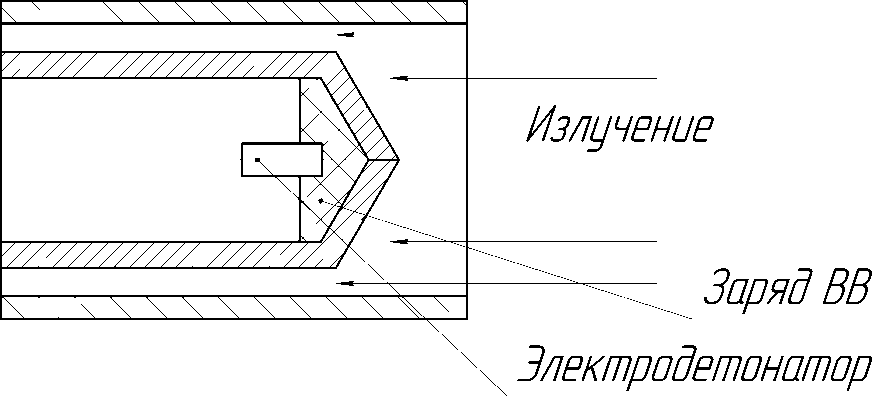 Рисунок 2.4 – УП с газодинамической регулировкой в исходномсостоянии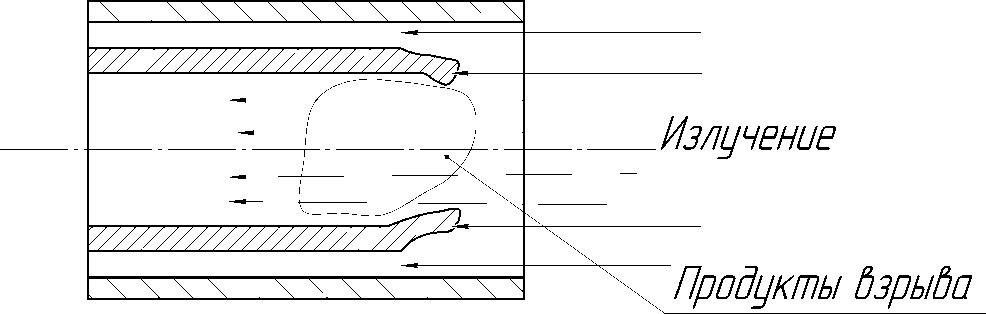 Рисунок 2.5 – УП с разрушенной оболочкойВ момент срабатывания в соответствии с рисунком 2.5 электрический импульс подрывает заряд ВВ. Продукты горения и высокая температура разрушают дно оболочки. Тем самым оболочка открывается для проникновения ионизирующего излучения. Излучение начинает проходить, увеличивая свою интенсивность.Из достоинств данной конструкции следует отметить низкий вес, технологичность в изготовлении, высокую скорость срабатывания.Эта конструкция также имеет недостатки – наличие продуктов горения и детонации на пути следования излучения, что приводит к снижению его интенсивности. Также взрывное задействование требует запаса по прочности деталей, ограничение по максимальным размерам УП, требование проведения точных газодинамических расчетов.Выбор и разработка конструкции УПВ подразделе 2.1 были рассмотрены наиболее распространенные конструкции УП для различных приборов.Рисунок 2.4 – УП с газодинамической регулировкой в исходномсостоянииРисунок 2.5 – УП с разрушенной оболочкойВ момент срабатывания в соответствии с рисунком 2.5 электрический импульс подрывает заряд ВВ. Продукты горения и высокая температура разрушают дно оболочки. Тем самым оболочка открывается для проникновения ионизирующего излучения. Излучение начинает проходить, увеличивая свою интенсивность.Из достоинств данной конструкции следует отметить низкий вес, технологичность в изготовлении, высокую скорость срабатывания.Эта конструкция также имеет недостатки – наличие продуктов горения и детонации на пути следования излучения, что приводит к снижению его интенсивности. Также взрывное задействование требует запаса по прочности деталей, ограничение по максимальным размерам УП, требование проведения точных газодинамических расчетов.Выбор и разработка конструкции УПВ подразделе 2.1 были рассмотрены наиболее распространенные конструкции УП для различных приборов.Рисунок 2.4 – УП с газодинамической регулировкой в исходномсостоянииРисунок 2.5 – УП с разрушенной оболочкойВ момент срабатывания в соответствии с рисунком 2.5 электрический импульс подрывает заряд ВВ. Продукты горения и высокая температура разрушают дно оболочки. Тем самым оболочка открывается для проникновения ионизирующего излучения. Излучение начинает проходить, увеличивая свою интенсивность.Из достоинств данной конструкции следует отметить низкий вес, технологичность в изготовлении, высокую скорость срабатывания.Эта конструкция также имеет недостатки – наличие продуктов горения и детонации на пути следования излучения, что приводит к снижению его интенсивности. Также взрывное задействование требует запаса по прочности деталей, ограничение по максимальным размерам УП, требование проведения точных газодинамических расчетов.Выбор и разработка конструкции УПВ подразделе 2.1 были рассмотрены наиболее распространенные конструкции УП для различных приборов.Рисунок 2.4 – УП с газодинамической регулировкой в исходномсостоянииРисунок 2.5 – УП с разрушенной оболочкойВ момент срабатывания в соответствии с рисунком 2.5 электрический импульс подрывает заряд ВВ. Продукты горения и высокая температура разрушают дно оболочки. Тем самым оболочка открывается для проникновения ионизирующего излучения. Излучение начинает проходить, увеличивая свою интенсивность.Из достоинств данной конструкции следует отметить низкий вес, технологичность в изготовлении, высокую скорость срабатывания.Эта конструкция также имеет недостатки – наличие продуктов горения и детонации на пути следования излучения, что приводит к снижению его интенсивности. Также взрывное задействование требует запаса по прочности деталей, ограничение по максимальным размерам УП, требование проведения точных газодинамических расчетов.Выбор и разработка конструкции УПВ подразделе 2.1 были рассмотрены наиболее распространенные конструкции УП для различных приборов.Рисунок 2.4 – УП с газодинамической регулировкой в исходномсостоянииРисунок 2.5 – УП с разрушенной оболочкойВ момент срабатывания в соответствии с рисунком 2.5 электрический импульс подрывает заряд ВВ. Продукты горения и высокая температура разрушают дно оболочки. Тем самым оболочка открывается для проникновения ионизирующего излучения. Излучение начинает проходить, увеличивая свою интенсивность.Из достоинств данной конструкции следует отметить низкий вес, технологичность в изготовлении, высокую скорость срабатывания.Эта конструкция также имеет недостатки – наличие продуктов горения и детонации на пути следования излучения, что приводит к снижению его интенсивности. Также взрывное задействование требует запаса по прочности деталей, ограничение по максимальным размерам УП, требование проведения точных газодинамических расчетов.Выбор и разработка конструкции УПВ подразделе 2.1 были рассмотрены наиболее распространенные конструкции УП для различных приборов.Рисунок 2.4 – УП с газодинамической регулировкой в исходномсостоянииРисунок 2.5 – УП с разрушенной оболочкойВ момент срабатывания в соответствии с рисунком 2.5 электрический импульс подрывает заряд ВВ. Продукты горения и высокая температура разрушают дно оболочки. Тем самым оболочка открывается для проникновения ионизирующего излучения. Излучение начинает проходить, увеличивая свою интенсивность.Из достоинств данной конструкции следует отметить низкий вес, технологичность в изготовлении, высокую скорость срабатывания.Эта конструкция также имеет недостатки – наличие продуктов горения и детонации на пути следования излучения, что приводит к снижению его интенсивности. Также взрывное задействование требует запаса по прочности деталей, ограничение по максимальным размерам УП, требование проведения точных газодинамических расчетов.Выбор и разработка конструкции УПВ подразделе 2.1 были рассмотрены наиболее распространенные конструкции УП для различных приборов.Рисунок 2.4 – УП с газодинамической регулировкой в исходномсостоянииРисунок 2.5 – УП с разрушенной оболочкойВ момент срабатывания в соответствии с рисунком 2.5 электрический импульс подрывает заряд ВВ. Продукты горения и высокая температура разрушают дно оболочки. Тем самым оболочка открывается для проникновения ионизирующего излучения. Излучение начинает проходить, увеличивая свою интенсивность.Из достоинств данной конструкции следует отметить низкий вес, технологичность в изготовлении, высокую скорость срабатывания.Эта конструкция также имеет недостатки – наличие продуктов горения и детонации на пути следования излучения, что приводит к снижению его интенсивности. Также взрывное задействование требует запаса по прочности деталей, ограничение по максимальным размерам УП, требование проведения точных газодинамических расчетов.Выбор и разработка конструкции УПВ подразделе 2.1 были рассмотрены наиболее распространенные конструкции УП для различных приборов.170103.16.061.00.00.00 ПЗЛист19170103.16.061.00.00.00 ПЗЛист19Изм.Лист№ докум.ПодписьДата170103.16.061.00.00.00 ПЗЛист19Каждый из этих УП имеет ряд преимуществ и недостатков, и удовлетворяет определенным требованиям данного типа приборов.Задачей данного проекта является разработка УП, который должен удовлетворять требованиям, указанным в разделе 1.На основе проведенного анализа конструкций известных УП для удовлетворения требований предъявляемых к конструкциям УП согласно разделу 1, была разработана конструкция УП, где в качестве механизма перекрытия потоков в кольцевом сечении используется механизм с заслонкой в виде диафрагмы в соответствии с рисунком 2.6.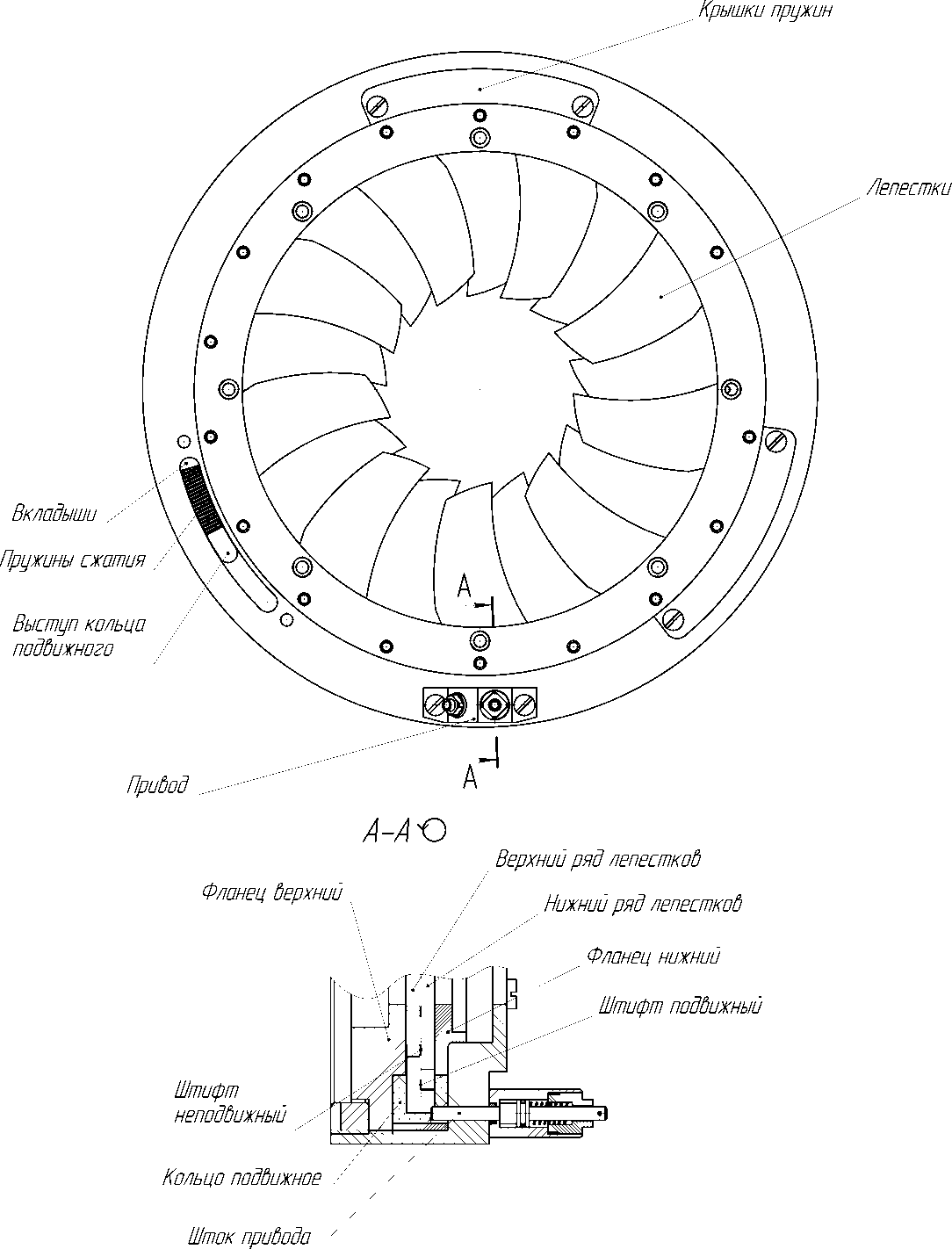 Рисунок 2.6 – Схема УП с заслонкой в виде диафрагмыКаждый из этих УП имеет ряд преимуществ и недостатков, и удовлетворяет определенным требованиям данного типа приборов.Задачей данного проекта является разработка УП, который должен удовлетворять требованиям, указанным в разделе 1.На основе проведенного анализа конструкций известных УП для удовлетворения требований предъявляемых к конструкциям УП согласно разделу 1, была разработана конструкция УП, где в качестве механизма перекрытия потоков в кольцевом сечении используется механизм с заслонкой в виде диафрагмы в соответствии с рисунком 2.6.Рисунок 2.6 – Схема УП с заслонкой в виде диафрагмыКаждый из этих УП имеет ряд преимуществ и недостатков, и удовлетворяет определенным требованиям данного типа приборов.Задачей данного проекта является разработка УП, который должен удовлетворять требованиям, указанным в разделе 1.На основе проведенного анализа конструкций известных УП для удовлетворения требований предъявляемых к конструкциям УП согласно разделу 1, была разработана конструкция УП, где в качестве механизма перекрытия потоков в кольцевом сечении используется механизм с заслонкой в виде диафрагмы в соответствии с рисунком 2.6.Рисунок 2.6 – Схема УП с заслонкой в виде диафрагмыКаждый из этих УП имеет ряд преимуществ и недостатков, и удовлетворяет определенным требованиям данного типа приборов.Задачей данного проекта является разработка УП, который должен удовлетворять требованиям, указанным в разделе 1.На основе проведенного анализа конструкций известных УП для удовлетворения требований предъявляемых к конструкциям УП согласно разделу 1, была разработана конструкция УП, где в качестве механизма перекрытия потоков в кольцевом сечении используется механизм с заслонкой в виде диафрагмы в соответствии с рисунком 2.6.Рисунок 2.6 – Схема УП с заслонкой в виде диафрагмыКаждый из этих УП имеет ряд преимуществ и недостатков, и удовлетворяет определенным требованиям данного типа приборов.Задачей данного проекта является разработка УП, который должен удовлетворять требованиям, указанным в разделе 1.На основе проведенного анализа конструкций известных УП для удовлетворения требований предъявляемых к конструкциям УП согласно разделу 1, была разработана конструкция УП, где в качестве механизма перекрытия потоков в кольцевом сечении используется механизм с заслонкой в виде диафрагмы в соответствии с рисунком 2.6.Рисунок 2.6 – Схема УП с заслонкой в виде диафрагмыКаждый из этих УП имеет ряд преимуществ и недостатков, и удовлетворяет определенным требованиям данного типа приборов.Задачей данного проекта является разработка УП, который должен удовлетворять требованиям, указанным в разделе 1.На основе проведенного анализа конструкций известных УП для удовлетворения требований предъявляемых к конструкциям УП согласно разделу 1, была разработана конструкция УП, где в качестве механизма перекрытия потоков в кольцевом сечении используется механизм с заслонкой в виде диафрагмы в соответствии с рисунком 2.6.Рисунок 2.6 – Схема УП с заслонкой в виде диафрагмыКаждый из этих УП имеет ряд преимуществ и недостатков, и удовлетворяет определенным требованиям данного типа приборов.Задачей данного проекта является разработка УП, который должен удовлетворять требованиям, указанным в разделе 1.На основе проведенного анализа конструкций известных УП для удовлетворения требований предъявляемых к конструкциям УП согласно разделу 1, была разработана конструкция УП, где в качестве механизма перекрытия потоков в кольцевом сечении используется механизм с заслонкой в виде диафрагмы в соответствии с рисунком 2.6.Рисунок 2.6 – Схема УП с заслонкой в виде диафрагмы170103.16.061.00.00.00 ПЗЛист20170103.16.061.00.00.00 ПЗЛист20Изм.Лист№ докум.ПодписьДата170103.16.061.00.00.00 ПЗЛист20Диафрагма-экран состоит из 18 лепестков, выполненных в виде сегментов сложной формы, толщиной 4 мм, имеющих радиус, повторяющий открытое сечение устройства.В лепестках имеются отверстие и паз. Отверстие предназначено для установки лепестка на неподвижный штифт, который является осью вращения. В паз лепестка входит подвижный штифт, который поворачивает лепестки относительно неподвижного штифта.Всего установлено 36 штифтов, по два на каждый лепесток. Лепестки располагаются в шахматном порядке, образуя, таким образом, верхний и нижний ряд по девять лепестков. Подвижные штифты для обоих рядов расположены в подвижном кольце. Неподвижные штифты для верхнего ряда находятся в верхнем, а для нижнего - в нижнем фланцах.Движение диафрагме из лепестков сообщают три цилиндрические пружины сжатия. Они устанавливаются в радиальные проточки в корпусе и закрываются крышками. Пружины одним концом оказывают давление на выступ подвижного кольца, а другим концом упираются в корпус через пластмассовый вкладыш.В исходном положении кольцо удерживается штоком привода, который, при необходимости открытия сечения, выдвигается из отверстия в кольце с помощью пневматического привода на основе поршневого механизма, приводимого в движение пиротехническим источником давления. Привод крепится на корпусе УП.При перемещении штока, кольцо освобождается и под действием пружин поворачивается, а лепестки убираются в корпус. Благодаря этому раскрывается диафрагма. Угол поворота подвижного кольца составляет 12, а лепестков 68,6º.Требование к величине минимальной доли перекрытия позволяет спроектировать диафрагму, которая не обязательно полностью перекроет проходное сечение. Таким образом, возможно присутствие открытогоДиафрагма-экран состоит из 18 лепестков, выполненных в виде сегментов сложной формы, толщиной 4 мм, имеющих радиус, повторяющий открытое сечение устройства.В лепестках имеются отверстие и паз. Отверстие предназначено для установки лепестка на неподвижный штифт, который является осью вращения. В паз лепестка входит подвижный штифт, который поворачивает лепестки относительно неподвижного штифта.Всего установлено 36 штифтов, по два на каждый лепесток. Лепестки располагаются в шахматном порядке, образуя, таким образом, верхний и нижний ряд по девять лепестков. Подвижные штифты для обоих рядов расположены в подвижном кольце. Неподвижные штифты для верхнего ряда находятся в верхнем, а для нижнего - в нижнем фланцах.Движение диафрагме из лепестков сообщают три цилиндрические пружины сжатия. Они устанавливаются в радиальные проточки в корпусе и закрываются крышками. Пружины одним концом оказывают давление на выступ подвижного кольца, а другим концом упираются в корпус через пластмассовый вкладыш.В исходном положении кольцо удерживается штоком привода, который, при необходимости открытия сечения, выдвигается из отверстия в кольце с помощью пневматического привода на основе поршневого механизма, приводимого в движение пиротехническим источником давления. Привод крепится на корпусе УП.При перемещении штока, кольцо освобождается и под действием пружин поворачивается, а лепестки убираются в корпус. Благодаря этому раскрывается диафрагма. Угол поворота подвижного кольца составляет 12, а лепестков 68,6º.Требование к величине минимальной доли перекрытия позволяет спроектировать диафрагму, которая не обязательно полностью перекроет проходное сечение. Таким образом, возможно присутствие открытогоДиафрагма-экран состоит из 18 лепестков, выполненных в виде сегментов сложной формы, толщиной 4 мм, имеющих радиус, повторяющий открытое сечение устройства.В лепестках имеются отверстие и паз. Отверстие предназначено для установки лепестка на неподвижный штифт, который является осью вращения. В паз лепестка входит подвижный штифт, который поворачивает лепестки относительно неподвижного штифта.Всего установлено 36 штифтов, по два на каждый лепесток. Лепестки располагаются в шахматном порядке, образуя, таким образом, верхний и нижний ряд по девять лепестков. Подвижные штифты для обоих рядов расположены в подвижном кольце. Неподвижные штифты для верхнего ряда находятся в верхнем, а для нижнего - в нижнем фланцах.Движение диафрагме из лепестков сообщают три цилиндрические пружины сжатия. Они устанавливаются в радиальные проточки в корпусе и закрываются крышками. Пружины одним концом оказывают давление на выступ подвижного кольца, а другим концом упираются в корпус через пластмассовый вкладыш.В исходном положении кольцо удерживается штоком привода, который, при необходимости открытия сечения, выдвигается из отверстия в кольце с помощью пневматического привода на основе поршневого механизма, приводимого в движение пиротехническим источником давления. Привод крепится на корпусе УП.При перемещении штока, кольцо освобождается и под действием пружин поворачивается, а лепестки убираются в корпус. Благодаря этому раскрывается диафрагма. Угол поворота подвижного кольца составляет 12, а лепестков 68,6º.Требование к величине минимальной доли перекрытия позволяет спроектировать диафрагму, которая не обязательно полностью перекроет проходное сечение. Таким образом, возможно присутствие открытогоДиафрагма-экран состоит из 18 лепестков, выполненных в виде сегментов сложной формы, толщиной 4 мм, имеющих радиус, повторяющий открытое сечение устройства.В лепестках имеются отверстие и паз. Отверстие предназначено для установки лепестка на неподвижный штифт, который является осью вращения. В паз лепестка входит подвижный штифт, который поворачивает лепестки относительно неподвижного штифта.Всего установлено 36 штифтов, по два на каждый лепесток. Лепестки располагаются в шахматном порядке, образуя, таким образом, верхний и нижний ряд по девять лепестков. Подвижные штифты для обоих рядов расположены в подвижном кольце. Неподвижные штифты для верхнего ряда находятся в верхнем, а для нижнего - в нижнем фланцах.Движение диафрагме из лепестков сообщают три цилиндрические пружины сжатия. Они устанавливаются в радиальные проточки в корпусе и закрываются крышками. Пружины одним концом оказывают давление на выступ подвижного кольца, а другим концом упираются в корпус через пластмассовый вкладыш.В исходном положении кольцо удерживается штоком привода, который, при необходимости открытия сечения, выдвигается из отверстия в кольце с помощью пневматического привода на основе поршневого механизма, приводимого в движение пиротехническим источником давления. Привод крепится на корпусе УП.При перемещении штока, кольцо освобождается и под действием пружин поворачивается, а лепестки убираются в корпус. Благодаря этому раскрывается диафрагма. Угол поворота подвижного кольца составляет 12, а лепестков 68,6º.Требование к величине минимальной доли перекрытия позволяет спроектировать диафрагму, которая не обязательно полностью перекроет проходное сечение. Таким образом, возможно присутствие открытогоДиафрагма-экран состоит из 18 лепестков, выполненных в виде сегментов сложной формы, толщиной 4 мм, имеющих радиус, повторяющий открытое сечение устройства.В лепестках имеются отверстие и паз. Отверстие предназначено для установки лепестка на неподвижный штифт, который является осью вращения. В паз лепестка входит подвижный штифт, который поворачивает лепестки относительно неподвижного штифта.Всего установлено 36 штифтов, по два на каждый лепесток. Лепестки располагаются в шахматном порядке, образуя, таким образом, верхний и нижний ряд по девять лепестков. Подвижные штифты для обоих рядов расположены в подвижном кольце. Неподвижные штифты для верхнего ряда находятся в верхнем, а для нижнего - в нижнем фланцах.Движение диафрагме из лепестков сообщают три цилиндрические пружины сжатия. Они устанавливаются в радиальные проточки в корпусе и закрываются крышками. Пружины одним концом оказывают давление на выступ подвижного кольца, а другим концом упираются в корпус через пластмассовый вкладыш.В исходном положении кольцо удерживается штоком привода, который, при необходимости открытия сечения, выдвигается из отверстия в кольце с помощью пневматического привода на основе поршневого механизма, приводимого в движение пиротехническим источником давления. Привод крепится на корпусе УП.При перемещении штока, кольцо освобождается и под действием пружин поворачивается, а лепестки убираются в корпус. Благодаря этому раскрывается диафрагма. Угол поворота подвижного кольца составляет 12, а лепестков 68,6º.Требование к величине минимальной доли перекрытия позволяет спроектировать диафрагму, которая не обязательно полностью перекроет проходное сечение. Таким образом, возможно присутствие открытогоДиафрагма-экран состоит из 18 лепестков, выполненных в виде сегментов сложной формы, толщиной 4 мм, имеющих радиус, повторяющий открытое сечение устройства.В лепестках имеются отверстие и паз. Отверстие предназначено для установки лепестка на неподвижный штифт, который является осью вращения. В паз лепестка входит подвижный штифт, который поворачивает лепестки относительно неподвижного штифта.Всего установлено 36 штифтов, по два на каждый лепесток. Лепестки располагаются в шахматном порядке, образуя, таким образом, верхний и нижний ряд по девять лепестков. Подвижные штифты для обоих рядов расположены в подвижном кольце. Неподвижные штифты для верхнего ряда находятся в верхнем, а для нижнего - в нижнем фланцах.Движение диафрагме из лепестков сообщают три цилиндрические пружины сжатия. Они устанавливаются в радиальные проточки в корпусе и закрываются крышками. Пружины одним концом оказывают давление на выступ подвижного кольца, а другим концом упираются в корпус через пластмассовый вкладыш.В исходном положении кольцо удерживается штоком привода, который, при необходимости открытия сечения, выдвигается из отверстия в кольце с помощью пневматического привода на основе поршневого механизма, приводимого в движение пиротехническим источником давления. Привод крепится на корпусе УП.При перемещении штока, кольцо освобождается и под действием пружин поворачивается, а лепестки убираются в корпус. Благодаря этому раскрывается диафрагма. Угол поворота подвижного кольца составляет 12, а лепестков 68,6º.Требование к величине минимальной доли перекрытия позволяет спроектировать диафрагму, которая не обязательно полностью перекроет проходное сечение. Таким образом, возможно присутствие открытогоДиафрагма-экран состоит из 18 лепестков, выполненных в виде сегментов сложной формы, толщиной 4 мм, имеющих радиус, повторяющий открытое сечение устройства.В лепестках имеются отверстие и паз. Отверстие предназначено для установки лепестка на неподвижный штифт, который является осью вращения. В паз лепестка входит подвижный штифт, который поворачивает лепестки относительно неподвижного штифта.Всего установлено 36 штифтов, по два на каждый лепесток. Лепестки располагаются в шахматном порядке, образуя, таким образом, верхний и нижний ряд по девять лепестков. Подвижные штифты для обоих рядов расположены в подвижном кольце. Неподвижные штифты для верхнего ряда находятся в верхнем, а для нижнего - в нижнем фланцах.Движение диафрагме из лепестков сообщают три цилиндрические пружины сжатия. Они устанавливаются в радиальные проточки в корпусе и закрываются крышками. Пружины одним концом оказывают давление на выступ подвижного кольца, а другим концом упираются в корпус через пластмассовый вкладыш.В исходном положении кольцо удерживается штоком привода, который, при необходимости открытия сечения, выдвигается из отверстия в кольце с помощью пневматического привода на основе поршневого механизма, приводимого в движение пиротехническим источником давления. Привод крепится на корпусе УП.При перемещении штока, кольцо освобождается и под действием пружин поворачивается, а лепестки убираются в корпус. Благодаря этому раскрывается диафрагма. Угол поворота подвижного кольца составляет 12, а лепестков 68,6º.Требование к величине минимальной доли перекрытия позволяет спроектировать диафрагму, которая не обязательно полностью перекроет проходное сечение. Таким образом, возможно присутствие открытого170103.16.061.00.00.00 ПЗЛист21170103.16.061.00.00.00 ПЗЛист21Изм.Лист№ докум.ПодписьДата170103.16.061.00.00.00 ПЗЛист21участка при закрытой диафрагме. Этот участок может представлять собой окружность, многоугольник, звездочку и т.п.Кроме этого, основным преимуществом является эффективное использование заданного проходного сечения без внесения помех для прохождения ионизирующего излучения, удовлетворение жестких габаритных требований и надежное перекрытие излучения в кольцевом сечении.Для крепления УП к узлам и агрегатам предусмотрены резьбовые отверстия с обеих сторон. С одной стороны это отверстия в верхнем фланце (деталь также имеет направляющую цилиндрическую проточку), а с другой – отверстия в резьбовых втулках. Эти втулки ввинчиваются в корпус УП и фиксируются фенолформальдегидным клеем.Все стандартные элементы (крепеж, в том числе вышеназванные втулки, элементы уплотнений), использующиеся в УП, изготовляются по отраслевым стандартам предприятия.Выбор материалов деталейПосле разработки конструкции необходимо выбрать материалы для деталей.Выберем материалы для основных деталей, используя источники [1,2]:для корпуса и гайки выберем алюминиевый сплав АК6 – ковочный сплав, имеет высокие пластические свойства при температурах горячей деформации и хорошие литейные свойства, позволяющие изготавливать изделия требуемой формы и размеров.лепесток – сталь 20 – не требуется высокой прочности, распространенная конструкционная сталь.штифты – сталь 45 – требуется повышенная прочность, легкость механической и термической обработки, легкость сборки деталей.участка при закрытой диафрагме. Этот участок может представлять собой окружность, многоугольник, звездочку и т.п.Кроме этого, основным преимуществом является эффективное использование заданного проходного сечения без внесения помех для прохождения ионизирующего излучения, удовлетворение жестких габаритных требований и надежное перекрытие излучения в кольцевом сечении.Для крепления УП к узлам и агрегатам предусмотрены резьбовые отверстия с обеих сторон. С одной стороны это отверстия в верхнем фланце (деталь также имеет направляющую цилиндрическую проточку), а с другой – отверстия в резьбовых втулках. Эти втулки ввинчиваются в корпус УП и фиксируются фенолформальдегидным клеем.Все стандартные элементы (крепеж, в том числе вышеназванные втулки, элементы уплотнений), использующиеся в УП, изготовляются по отраслевым стандартам предприятия.Выбор материалов деталейПосле разработки конструкции необходимо выбрать материалы для деталей.Выберем материалы для основных деталей, используя источники [1,2]:для корпуса и гайки выберем алюминиевый сплав АК6 – ковочный сплав, имеет высокие пластические свойства при температурах горячей деформации и хорошие литейные свойства, позволяющие изготавливать изделия требуемой формы и размеров.лепесток – сталь 20 – не требуется высокой прочности, распространенная конструкционная сталь.штифты – сталь 45 – требуется повышенная прочность, легкость механической и термической обработки, легкость сборки деталей.участка при закрытой диафрагме. Этот участок может представлять собой окружность, многоугольник, звездочку и т.п.Кроме этого, основным преимуществом является эффективное использование заданного проходного сечения без внесения помех для прохождения ионизирующего излучения, удовлетворение жестких габаритных требований и надежное перекрытие излучения в кольцевом сечении.Для крепления УП к узлам и агрегатам предусмотрены резьбовые отверстия с обеих сторон. С одной стороны это отверстия в верхнем фланце (деталь также имеет направляющую цилиндрическую проточку), а с другой – отверстия в резьбовых втулках. Эти втулки ввинчиваются в корпус УП и фиксируются фенолформальдегидным клеем.Все стандартные элементы (крепеж, в том числе вышеназванные втулки, элементы уплотнений), использующиеся в УП, изготовляются по отраслевым стандартам предприятия.Выбор материалов деталейПосле разработки конструкции необходимо выбрать материалы для деталей.Выберем материалы для основных деталей, используя источники [1,2]:для корпуса и гайки выберем алюминиевый сплав АК6 – ковочный сплав, имеет высокие пластические свойства при температурах горячей деформации и хорошие литейные свойства, позволяющие изготавливать изделия требуемой формы и размеров.лепесток – сталь 20 – не требуется высокой прочности, распространенная конструкционная сталь.штифты – сталь 45 – требуется повышенная прочность, легкость механической и термической обработки, легкость сборки деталей.участка при закрытой диафрагме. Этот участок может представлять собой окружность, многоугольник, звездочку и т.п.Кроме этого, основным преимуществом является эффективное использование заданного проходного сечения без внесения помех для прохождения ионизирующего излучения, удовлетворение жестких габаритных требований и надежное перекрытие излучения в кольцевом сечении.Для крепления УП к узлам и агрегатам предусмотрены резьбовые отверстия с обеих сторон. С одной стороны это отверстия в верхнем фланце (деталь также имеет направляющую цилиндрическую проточку), а с другой – отверстия в резьбовых втулках. Эти втулки ввинчиваются в корпус УП и фиксируются фенолформальдегидным клеем.Все стандартные элементы (крепеж, в том числе вышеназванные втулки, элементы уплотнений), использующиеся в УП, изготовляются по отраслевым стандартам предприятия.Выбор материалов деталейПосле разработки конструкции необходимо выбрать материалы для деталей.Выберем материалы для основных деталей, используя источники [1,2]:для корпуса и гайки выберем алюминиевый сплав АК6 – ковочный сплав, имеет высокие пластические свойства при температурах горячей деформации и хорошие литейные свойства, позволяющие изготавливать изделия требуемой формы и размеров.лепесток – сталь 20 – не требуется высокой прочности, распространенная конструкционная сталь.штифты – сталь 45 – требуется повышенная прочность, легкость механической и термической обработки, легкость сборки деталей.участка при закрытой диафрагме. Этот участок может представлять собой окружность, многоугольник, звездочку и т.п.Кроме этого, основным преимуществом является эффективное использование заданного проходного сечения без внесения помех для прохождения ионизирующего излучения, удовлетворение жестких габаритных требований и надежное перекрытие излучения в кольцевом сечении.Для крепления УП к узлам и агрегатам предусмотрены резьбовые отверстия с обеих сторон. С одной стороны это отверстия в верхнем фланце (деталь также имеет направляющую цилиндрическую проточку), а с другой – отверстия в резьбовых втулках. Эти втулки ввинчиваются в корпус УП и фиксируются фенолформальдегидным клеем.Все стандартные элементы (крепеж, в том числе вышеназванные втулки, элементы уплотнений), использующиеся в УП, изготовляются по отраслевым стандартам предприятия.Выбор материалов деталейПосле разработки конструкции необходимо выбрать материалы для деталей.Выберем материалы для основных деталей, используя источники [1,2]:для корпуса и гайки выберем алюминиевый сплав АК6 – ковочный сплав, имеет высокие пластические свойства при температурах горячей деформации и хорошие литейные свойства, позволяющие изготавливать изделия требуемой формы и размеров.лепесток – сталь 20 – не требуется высокой прочности, распространенная конструкционная сталь.штифты – сталь 45 – требуется повышенная прочность, легкость механической и термической обработки, легкость сборки деталей.участка при закрытой диафрагме. Этот участок может представлять собой окружность, многоугольник, звездочку и т.п.Кроме этого, основным преимуществом является эффективное использование заданного проходного сечения без внесения помех для прохождения ионизирующего излучения, удовлетворение жестких габаритных требований и надежное перекрытие излучения в кольцевом сечении.Для крепления УП к узлам и агрегатам предусмотрены резьбовые отверстия с обеих сторон. С одной стороны это отверстия в верхнем фланце (деталь также имеет направляющую цилиндрическую проточку), а с другой – отверстия в резьбовых втулках. Эти втулки ввинчиваются в корпус УП и фиксируются фенолформальдегидным клеем.Все стандартные элементы (крепеж, в том числе вышеназванные втулки, элементы уплотнений), использующиеся в УП, изготовляются по отраслевым стандартам предприятия.Выбор материалов деталейПосле разработки конструкции необходимо выбрать материалы для деталей.Выберем материалы для основных деталей, используя источники [1,2]:для корпуса и гайки выберем алюминиевый сплав АК6 – ковочный сплав, имеет высокие пластические свойства при температурах горячей деформации и хорошие литейные свойства, позволяющие изготавливать изделия требуемой формы и размеров.лепесток – сталь 20 – не требуется высокой прочности, распространенная конструкционная сталь.штифты – сталь 45 – требуется повышенная прочность, легкость механической и термической обработки, легкость сборки деталей.участка при закрытой диафрагме. Этот участок может представлять собой окружность, многоугольник, звездочку и т.п.Кроме этого, основным преимуществом является эффективное использование заданного проходного сечения без внесения помех для прохождения ионизирующего излучения, удовлетворение жестких габаритных требований и надежное перекрытие излучения в кольцевом сечении.Для крепления УП к узлам и агрегатам предусмотрены резьбовые отверстия с обеих сторон. С одной стороны это отверстия в верхнем фланце (деталь также имеет направляющую цилиндрическую проточку), а с другой – отверстия в резьбовых втулках. Эти втулки ввинчиваются в корпус УП и фиксируются фенолформальдегидным клеем.Все стандартные элементы (крепеж, в том числе вышеназванные втулки, элементы уплотнений), использующиеся в УП, изготовляются по отраслевым стандартам предприятия.Выбор материалов деталейПосле разработки конструкции необходимо выбрать материалы для деталей.Выберем материалы для основных деталей, используя источники [1,2]:для корпуса и гайки выберем алюминиевый сплав АК6 – ковочный сплав, имеет высокие пластические свойства при температурах горячей деформации и хорошие литейные свойства, позволяющие изготавливать изделия требуемой формы и размеров.лепесток – сталь 20 – не требуется высокой прочности, распространенная конструкционная сталь.штифты – сталь 45 – требуется повышенная прочность, легкость механической и термической обработки, легкость сборки деталей.170103.16.061.00.00.00 ПЗЛист22170103.16.061.00.00.00 ПЗЛист22Изм.Лист№ докум.ПодписьДата170103.16.061.00.00.00 ПЗЛист22кольцо подвижное– поликарбонат ПК-ЭТ-3,5 Высший сорт – обеспечение минимального трения подвижных частей и минимального веса и минимального момента инерции (снижение времени срабатывания УП).вкладыш – поликарбонат ПК-ЭТ-3,5 Высший сорт – деталь не несет больших нагрузок, снижение веса УП.пружины – проволока Б-1-0,8 по ГОСТ 9389-75 – имеет хорошие пружинящие свойства.2.3.2 Для неответственных деталей, исходя из требований по прочности и технологичности, выберем один материал – сталь 20.фланец нижний – сталь 20;фланец верхний – сталь 20;обод – сталь 20.2.3.3 Для деталей привода выберем следующие материалы:Для корпуса и штока выберем сталь 40Х – требуется сохранение целостности деталей при воздействии больших нагрузок и давлений. Возможность получения качественных поверхностей для резиновых подвижных уплотнений.Для неответственных деталей, исходя из требований по прочности и технологичности, выберем один материал – сталь 20.втулка – сталь 20;штуцер – сталь 20;гайка – сталь 20.Все материалы и их коэффициенты линейного расширения (для проверки сохранения конструктивных зазоров УП при температурных перепадах) приведены в таблице 1[3,4].кольцо подвижное– поликарбонат ПК-ЭТ-3,5 Высший сорт – обеспечение минимального трения подвижных частей и минимального веса и минимального момента инерции (снижение времени срабатывания УП).вкладыш – поликарбонат ПК-ЭТ-3,5 Высший сорт – деталь не несет больших нагрузок, снижение веса УП.пружины – проволока Б-1-0,8 по ГОСТ 9389-75 – имеет хорошие пружинящие свойства.2.3.2 Для неответственных деталей, исходя из требований по прочности и технологичности, выберем один материал – сталь 20.фланец нижний – сталь 20;фланец верхний – сталь 20;обод – сталь 20.2.3.3 Для деталей привода выберем следующие материалы:Для корпуса и штока выберем сталь 40Х – требуется сохранение целостности деталей при воздействии больших нагрузок и давлений. Возможность получения качественных поверхностей для резиновых подвижных уплотнений.Для неответственных деталей, исходя из требований по прочности и технологичности, выберем один материал – сталь 20.втулка – сталь 20;штуцер – сталь 20;гайка – сталь 20.Все материалы и их коэффициенты линейного расширения (для проверки сохранения конструктивных зазоров УП при температурных перепадах) приведены в таблице 1[3,4].кольцо подвижное– поликарбонат ПК-ЭТ-3,5 Высший сорт – обеспечение минимального трения подвижных частей и минимального веса и минимального момента инерции (снижение времени срабатывания УП).вкладыш – поликарбонат ПК-ЭТ-3,5 Высший сорт – деталь не несет больших нагрузок, снижение веса УП.пружины – проволока Б-1-0,8 по ГОСТ 9389-75 – имеет хорошие пружинящие свойства.2.3.2 Для неответственных деталей, исходя из требований по прочности и технологичности, выберем один материал – сталь 20.фланец нижний – сталь 20;фланец верхний – сталь 20;обод – сталь 20.2.3.3 Для деталей привода выберем следующие материалы:Для корпуса и штока выберем сталь 40Х – требуется сохранение целостности деталей при воздействии больших нагрузок и давлений. Возможность получения качественных поверхностей для резиновых подвижных уплотнений.Для неответственных деталей, исходя из требований по прочности и технологичности, выберем один материал – сталь 20.втулка – сталь 20;штуцер – сталь 20;гайка – сталь 20.Все материалы и их коэффициенты линейного расширения (для проверки сохранения конструктивных зазоров УП при температурных перепадах) приведены в таблице 1[3,4].кольцо подвижное– поликарбонат ПК-ЭТ-3,5 Высший сорт – обеспечение минимального трения подвижных частей и минимального веса и минимального момента инерции (снижение времени срабатывания УП).вкладыш – поликарбонат ПК-ЭТ-3,5 Высший сорт – деталь не несет больших нагрузок, снижение веса УП.пружины – проволока Б-1-0,8 по ГОСТ 9389-75 – имеет хорошие пружинящие свойства.2.3.2 Для неответственных деталей, исходя из требований по прочности и технологичности, выберем один материал – сталь 20.фланец нижний – сталь 20;фланец верхний – сталь 20;обод – сталь 20.2.3.3 Для деталей привода выберем следующие материалы:Для корпуса и штока выберем сталь 40Х – требуется сохранение целостности деталей при воздействии больших нагрузок и давлений. Возможность получения качественных поверхностей для резиновых подвижных уплотнений.Для неответственных деталей, исходя из требований по прочности и технологичности, выберем один материал – сталь 20.втулка – сталь 20;штуцер – сталь 20;гайка – сталь 20.Все материалы и их коэффициенты линейного расширения (для проверки сохранения конструктивных зазоров УП при температурных перепадах) приведены в таблице 1[3,4].кольцо подвижное– поликарбонат ПК-ЭТ-3,5 Высший сорт – обеспечение минимального трения подвижных частей и минимального веса и минимального момента инерции (снижение времени срабатывания УП).вкладыш – поликарбонат ПК-ЭТ-3,5 Высший сорт – деталь не несет больших нагрузок, снижение веса УП.пружины – проволока Б-1-0,8 по ГОСТ 9389-75 – имеет хорошие пружинящие свойства.2.3.2 Для неответственных деталей, исходя из требований по прочности и технологичности, выберем один материал – сталь 20.фланец нижний – сталь 20;фланец верхний – сталь 20;обод – сталь 20.2.3.3 Для деталей привода выберем следующие материалы:Для корпуса и штока выберем сталь 40Х – требуется сохранение целостности деталей при воздействии больших нагрузок и давлений. Возможность получения качественных поверхностей для резиновых подвижных уплотнений.Для неответственных деталей, исходя из требований по прочности и технологичности, выберем один материал – сталь 20.втулка – сталь 20;штуцер – сталь 20;гайка – сталь 20.Все материалы и их коэффициенты линейного расширения (для проверки сохранения конструктивных зазоров УП при температурных перепадах) приведены в таблице 1[3,4].кольцо подвижное– поликарбонат ПК-ЭТ-3,5 Высший сорт – обеспечение минимального трения подвижных частей и минимального веса и минимального момента инерции (снижение времени срабатывания УП).вкладыш – поликарбонат ПК-ЭТ-3,5 Высший сорт – деталь не несет больших нагрузок, снижение веса УП.пружины – проволока Б-1-0,8 по ГОСТ 9389-75 – имеет хорошие пружинящие свойства.2.3.2 Для неответственных деталей, исходя из требований по прочности и технологичности, выберем один материал – сталь 20.фланец нижний – сталь 20;фланец верхний – сталь 20;обод – сталь 20.2.3.3 Для деталей привода выберем следующие материалы:Для корпуса и штока выберем сталь 40Х – требуется сохранение целостности деталей при воздействии больших нагрузок и давлений. Возможность получения качественных поверхностей для резиновых подвижных уплотнений.Для неответственных деталей, исходя из требований по прочности и технологичности, выберем один материал – сталь 20.втулка – сталь 20;штуцер – сталь 20;гайка – сталь 20.Все материалы и их коэффициенты линейного расширения (для проверки сохранения конструктивных зазоров УП при температурных перепадах) приведены в таблице 1[3,4].кольцо подвижное– поликарбонат ПК-ЭТ-3,5 Высший сорт – обеспечение минимального трения подвижных частей и минимального веса и минимального момента инерции (снижение времени срабатывания УП).вкладыш – поликарбонат ПК-ЭТ-3,5 Высший сорт – деталь не несет больших нагрузок, снижение веса УП.пружины – проволока Б-1-0,8 по ГОСТ 9389-75 – имеет хорошие пружинящие свойства.2.3.2 Для неответственных деталей, исходя из требований по прочности и технологичности, выберем один материал – сталь 20.фланец нижний – сталь 20;фланец верхний – сталь 20;обод – сталь 20.2.3.3 Для деталей привода выберем следующие материалы:Для корпуса и штока выберем сталь 40Х – требуется сохранение целостности деталей при воздействии больших нагрузок и давлений. Возможность получения качественных поверхностей для резиновых подвижных уплотнений.Для неответственных деталей, исходя из требований по прочности и технологичности, выберем один материал – сталь 20.втулка – сталь 20;штуцер – сталь 20;гайка – сталь 20.Все материалы и их коэффициенты линейного расширения (для проверки сохранения конструктивных зазоров УП при температурных перепадах) приведены в таблице 1[3,4].170103.16.061.00.00.00 ПЗЛист23170103.16.061.00.00.00 ПЗЛист23Изм.Лист№ докум.ПодписьДата170103.16.061.00.00.00 ПЗЛист23Таблица 1. Материалы деталейТаблица 1. Материалы деталейТаблица 1. Материалы деталейТаблица 1. Материалы деталейТаблица 1. Материалы деталейТаблица 1. Материалы деталейТаблица 1. Материалы деталей170103.16.061.00.00.00 ПЗЛист24170103.16.061.00.00.00 ПЗЛист24Изм.Лист№ докум.ПодписьДата170103.16.061.00.00.00 ПЗЛист24Расчетная частьОпределение площади перекрытия проходного сеченияВ соответствии с разделом 2 выбрана оптимальная конструкция экрана и ее лепестков. Конструкция обеспечивает полное открытие диафрагмы - экрана в проходном сечении.Однако в исходном положении присутствует открытый участок, который диафрагма не может перекрыть в соответствии с рисунком 3.1. Но учитывая, что при закрытой диафрагме полное перекрытие не обязательно по техническому заданию (перекрытие должно быть не менее 75% от площади проходного сечения), то его наличие допустимо.В соответствии с рисунком 3.1 видно, что открытый участок представляет собой «звездочку». Чтобы упростить задачу, площадью открытого участка будем считать площадь описанной окружности этой«звездочки».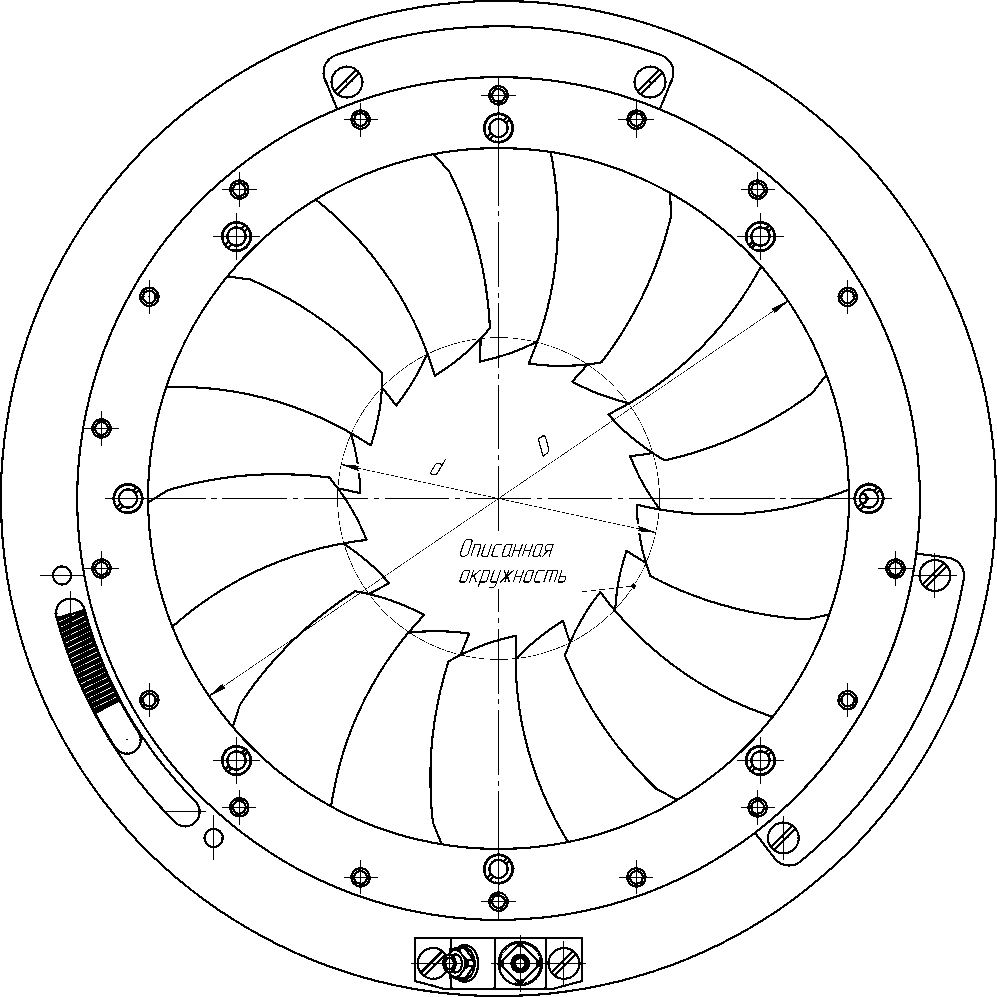 Рисунок 3.1 – Определение параметров перекрытия проходногосеченияРасчетная частьОпределение площади перекрытия проходного сеченияВ соответствии с разделом 2 выбрана оптимальная конструкция экрана и ее лепестков. Конструкция обеспечивает полное открытие диафрагмы - экрана в проходном сечении.Однако в исходном положении присутствует открытый участок, который диафрагма не может перекрыть в соответствии с рисунком 3.1. Но учитывая, что при закрытой диафрагме полное перекрытие не обязательно по техническому заданию (перекрытие должно быть не менее 75% от площади проходного сечения), то его наличие допустимо.В соответствии с рисунком 3.1 видно, что открытый участок представляет собой «звездочку». Чтобы упростить задачу, площадью открытого участка будем считать площадь описанной окружности этой«звездочки».Рисунок 3.1 – Определение параметров перекрытия проходногосеченияРасчетная частьОпределение площади перекрытия проходного сеченияВ соответствии с разделом 2 выбрана оптимальная конструкция экрана и ее лепестков. Конструкция обеспечивает полное открытие диафрагмы - экрана в проходном сечении.Однако в исходном положении присутствует открытый участок, который диафрагма не может перекрыть в соответствии с рисунком 3.1. Но учитывая, что при закрытой диафрагме полное перекрытие не обязательно по техническому заданию (перекрытие должно быть не менее 75% от площади проходного сечения), то его наличие допустимо.В соответствии с рисунком 3.1 видно, что открытый участок представляет собой «звездочку». Чтобы упростить задачу, площадью открытого участка будем считать площадь описанной окружности этой«звездочки».Рисунок 3.1 – Определение параметров перекрытия проходногосеченияРасчетная частьОпределение площади перекрытия проходного сеченияВ соответствии с разделом 2 выбрана оптимальная конструкция экрана и ее лепестков. Конструкция обеспечивает полное открытие диафрагмы - экрана в проходном сечении.Однако в исходном положении присутствует открытый участок, который диафрагма не может перекрыть в соответствии с рисунком 3.1. Но учитывая, что при закрытой диафрагме полное перекрытие не обязательно по техническому заданию (перекрытие должно быть не менее 75% от площади проходного сечения), то его наличие допустимо.В соответствии с рисунком 3.1 видно, что открытый участок представляет собой «звездочку». Чтобы упростить задачу, площадью открытого участка будем считать площадь описанной окружности этой«звездочки».Рисунок 3.1 – Определение параметров перекрытия проходногосеченияРасчетная частьОпределение площади перекрытия проходного сеченияВ соответствии с разделом 2 выбрана оптимальная конструкция экрана и ее лепестков. Конструкция обеспечивает полное открытие диафрагмы - экрана в проходном сечении.Однако в исходном положении присутствует открытый участок, который диафрагма не может перекрыть в соответствии с рисунком 3.1. Но учитывая, что при закрытой диафрагме полное перекрытие не обязательно по техническому заданию (перекрытие должно быть не менее 75% от площади проходного сечения), то его наличие допустимо.В соответствии с рисунком 3.1 видно, что открытый участок представляет собой «звездочку». Чтобы упростить задачу, площадью открытого участка будем считать площадь описанной окружности этой«звездочки».Рисунок 3.1 – Определение параметров перекрытия проходногосеченияРасчетная частьОпределение площади перекрытия проходного сеченияВ соответствии с разделом 2 выбрана оптимальная конструкция экрана и ее лепестков. Конструкция обеспечивает полное открытие диафрагмы - экрана в проходном сечении.Однако в исходном положении присутствует открытый участок, который диафрагма не может перекрыть в соответствии с рисунком 3.1. Но учитывая, что при закрытой диафрагме полное перекрытие не обязательно по техническому заданию (перекрытие должно быть не менее 75% от площади проходного сечения), то его наличие допустимо.В соответствии с рисунком 3.1 видно, что открытый участок представляет собой «звездочку». Чтобы упростить задачу, площадью открытого участка будем считать площадь описанной окружности этой«звездочки».Рисунок 3.1 – Определение параметров перекрытия проходногосеченияРасчетная частьОпределение площади перекрытия проходного сеченияВ соответствии с разделом 2 выбрана оптимальная конструкция экрана и ее лепестков. Конструкция обеспечивает полное открытие диафрагмы - экрана в проходном сечении.Однако в исходном положении присутствует открытый участок, который диафрагма не может перекрыть в соответствии с рисунком 3.1. Но учитывая, что при закрытой диафрагме полное перекрытие не обязательно по техническому заданию (перекрытие должно быть не менее 75% от площади проходного сечения), то его наличие допустимо.В соответствии с рисунком 3.1 видно, что открытый участок представляет собой «звездочку». Чтобы упростить задачу, площадью открытого участка будем считать площадь описанной окружности этой«звездочки».Рисунок 3.1 – Определение параметров перекрытия проходногосечения170103.16.061.00.00.00 ПЗЛист25170103.16.061.00.00.00 ПЗЛист25Изм.Лист№ докум.ПодписьДата170103.16.061.00.00.00 ПЗЛист25Площадь перекрытия сечения вычисляется по формуле:S	 S	 S     D2    d 2    (D2   d 2 ) ,	(1)Пер	D	d	4	4	4где:d – диаметр описанной окружности, мм;S	– площадь описанной окружности в соответствии сdрисунком 3.1, мм2;D – диаметр проходного сечения, мм;S	– площадь полностью перекрытого проходного сечения, мм2;DОпределим величину перекрытия проходного сечения Пер в процентах: (D2  d 2 )	 S	 S  	 4	D2  d 2     D	d     100%	100% 	100% Пер	S		D2d	D2	(2)41932    88,562  	37249  7842,87100% 	100%  78,4%.1932	37249С учетом элементов звездочек, расположенных внутри описанной окружности, истинный процент перекрытия будет больше чем 78,94%.Однако, даже по вышеприведенным расчетам доля сечения, перекрываемого экраном, превышает минимально требуемые 75%, поэтому выбранная конструкция диафрагмы удовлетворяет заданному требованию.Расчет динамики движения лепестковДанная задача разбивается на три части:определение	зависимости	открытия	диафрагмы	от	угла	поворота кольца;определение параметров пружин механического привода;определение времени полного открытия диафрагмы.3.2.2	Определение	зависимости	открытия	диафрагмы	от	угла поворота кольцаПлощадь перекрытия сечения вычисляется по формуле:S	 S	 S     D2    d 2    (D2   d 2 ) ,	(1)Пер	D	d	4	4	4где:d – диаметр описанной окружности, мм;S	– площадь описанной окружности в соответствии сdрисунком 3.1, мм2;D – диаметр проходного сечения, мм;S	– площадь полностью перекрытого проходного сечения, мм2;DОпределим величину перекрытия проходного сечения Пер в процентах: (D2  d 2 )	 S	 S  	 4	D2  d 2     D	d     100%	100% 	100% Пер	S		D2d	D2	(2)41932    88,562  	37249  7842,87100% 	100%  78,4%.1932	37249С учетом элементов звездочек, расположенных внутри описанной окружности, истинный процент перекрытия будет больше чем 78,94%.Однако, даже по вышеприведенным расчетам доля сечения, перекрываемого экраном, превышает минимально требуемые 75%, поэтому выбранная конструкция диафрагмы удовлетворяет заданному требованию.Расчет динамики движения лепестковДанная задача разбивается на три части:определение	зависимости	открытия	диафрагмы	от	угла	поворота кольца;определение параметров пружин механического привода;определение времени полного открытия диафрагмы.3.2.2	Определение	зависимости	открытия	диафрагмы	от	угла поворота кольцаПлощадь перекрытия сечения вычисляется по формуле:S	 S	 S     D2    d 2    (D2   d 2 ) ,	(1)Пер	D	d	4	4	4где:d – диаметр описанной окружности, мм;S	– площадь описанной окружности в соответствии сdрисунком 3.1, мм2;D – диаметр проходного сечения, мм;S	– площадь полностью перекрытого проходного сечения, мм2;DОпределим величину перекрытия проходного сечения Пер в процентах: (D2  d 2 )	 S	 S  	 4	D2  d 2     D	d     100%	100% 	100% Пер	S		D2d	D2	(2)41932    88,562  	37249  7842,87100% 	100%  78,4%.1932	37249С учетом элементов звездочек, расположенных внутри описанной окружности, истинный процент перекрытия будет больше чем 78,94%.Однако, даже по вышеприведенным расчетам доля сечения, перекрываемого экраном, превышает минимально требуемые 75%, поэтому выбранная конструкция диафрагмы удовлетворяет заданному требованию.Расчет динамики движения лепестковДанная задача разбивается на три части:определение	зависимости	открытия	диафрагмы	от	угла	поворота кольца;определение параметров пружин механического привода;определение времени полного открытия диафрагмы.3.2.2	Определение	зависимости	открытия	диафрагмы	от	угла поворота кольцаПлощадь перекрытия сечения вычисляется по формуле:S	 S	 S     D2    d 2    (D2   d 2 ) ,	(1)Пер	D	d	4	4	4где:d – диаметр описанной окружности, мм;S	– площадь описанной окружности в соответствии сdрисунком 3.1, мм2;D – диаметр проходного сечения, мм;S	– площадь полностью перекрытого проходного сечения, мм2;DОпределим величину перекрытия проходного сечения Пер в процентах: (D2  d 2 )	 S	 S  	 4	D2  d 2     D	d     100%	100% 	100% Пер	S		D2d	D2	(2)41932    88,562  	37249  7842,87100% 	100%  78,4%.1932	37249С учетом элементов звездочек, расположенных внутри описанной окружности, истинный процент перекрытия будет больше чем 78,94%.Однако, даже по вышеприведенным расчетам доля сечения, перекрываемого экраном, превышает минимально требуемые 75%, поэтому выбранная конструкция диафрагмы удовлетворяет заданному требованию.Расчет динамики движения лепестковДанная задача разбивается на три части:определение	зависимости	открытия	диафрагмы	от	угла	поворота кольца;определение параметров пружин механического привода;определение времени полного открытия диафрагмы.3.2.2	Определение	зависимости	открытия	диафрагмы	от	угла поворота кольцаПлощадь перекрытия сечения вычисляется по формуле:S	 S	 S     D2    d 2    (D2   d 2 ) ,	(1)Пер	D	d	4	4	4где:d – диаметр описанной окружности, мм;S	– площадь описанной окружности в соответствии сdрисунком 3.1, мм2;D – диаметр проходного сечения, мм;S	– площадь полностью перекрытого проходного сечения, мм2;DОпределим величину перекрытия проходного сечения Пер в процентах: (D2  d 2 )	 S	 S  	 4	D2  d 2     D	d     100%	100% 	100% Пер	S		D2d	D2	(2)41932    88,562  	37249  7842,87100% 	100%  78,4%.1932	37249С учетом элементов звездочек, расположенных внутри описанной окружности, истинный процент перекрытия будет больше чем 78,94%.Однако, даже по вышеприведенным расчетам доля сечения, перекрываемого экраном, превышает минимально требуемые 75%, поэтому выбранная конструкция диафрагмы удовлетворяет заданному требованию.Расчет динамики движения лепестковДанная задача разбивается на три части:определение	зависимости	открытия	диафрагмы	от	угла	поворота кольца;определение параметров пружин механического привода;определение времени полного открытия диафрагмы.3.2.2	Определение	зависимости	открытия	диафрагмы	от	угла поворота кольцаПлощадь перекрытия сечения вычисляется по формуле:S	 S	 S     D2    d 2    (D2   d 2 ) ,	(1)Пер	D	d	4	4	4где:d – диаметр описанной окружности, мм;S	– площадь описанной окружности в соответствии сdрисунком 3.1, мм2;D – диаметр проходного сечения, мм;S	– площадь полностью перекрытого проходного сечения, мм2;DОпределим величину перекрытия проходного сечения Пер в процентах: (D2  d 2 )	 S	 S  	 4	D2  d 2     D	d     100%	100% 	100% Пер	S		D2d	D2	(2)41932    88,562  	37249  7842,87100% 	100%  78,4%.1932	37249С учетом элементов звездочек, расположенных внутри описанной окружности, истинный процент перекрытия будет больше чем 78,94%.Однако, даже по вышеприведенным расчетам доля сечения, перекрываемого экраном, превышает минимально требуемые 75%, поэтому выбранная конструкция диафрагмы удовлетворяет заданному требованию.Расчет динамики движения лепестковДанная задача разбивается на три части:определение	зависимости	открытия	диафрагмы	от	угла	поворота кольца;определение параметров пружин механического привода;определение времени полного открытия диафрагмы.3.2.2	Определение	зависимости	открытия	диафрагмы	от	угла поворота кольцаПлощадь перекрытия сечения вычисляется по формуле:S	 S	 S     D2    d 2    (D2   d 2 ) ,	(1)Пер	D	d	4	4	4где:d – диаметр описанной окружности, мм;S	– площадь описанной окружности в соответствии сdрисунком 3.1, мм2;D – диаметр проходного сечения, мм;S	– площадь полностью перекрытого проходного сечения, мм2;DОпределим величину перекрытия проходного сечения Пер в процентах: (D2  d 2 )	 S	 S  	 4	D2  d 2     D	d     100%	100% 	100% Пер	S		D2d	D2	(2)41932    88,562  	37249  7842,87100% 	100%  78,4%.1932	37249С учетом элементов звездочек, расположенных внутри описанной окружности, истинный процент перекрытия будет больше чем 78,94%.Однако, даже по вышеприведенным расчетам доля сечения, перекрываемого экраном, превышает минимально требуемые 75%, поэтому выбранная конструкция диафрагмы удовлетворяет заданному требованию.Расчет динамики движения лепестковДанная задача разбивается на три части:определение	зависимости	открытия	диафрагмы	от	угла	поворота кольца;определение параметров пружин механического привода;определение времени полного открытия диафрагмы.3.2.2	Определение	зависимости	открытия	диафрагмы	от	угла поворота кольца170103.16.061.00.00.00 ПЗЛист26170103.16.061.00.00.00 ПЗЛист26Изм.Лист№ докум.ПодписьДата170103.16.061.00.00.00 ПЗЛист263.2.2.1	Установим	зависимость	между	изменением	(увеличением) диаметра открытого сечения диафрагмы и углом поворота кольца.По мере открытия диафрагмы все ее лепестки, поворачиваясь вокруг штифтов, уходят в корпус. Диафрагма полностью открывается.Отсчет поворотов кольца и лепестка ведется относительно оси g.Проекции поворотов берутся на ось с в соответствии с рисунком 3.2.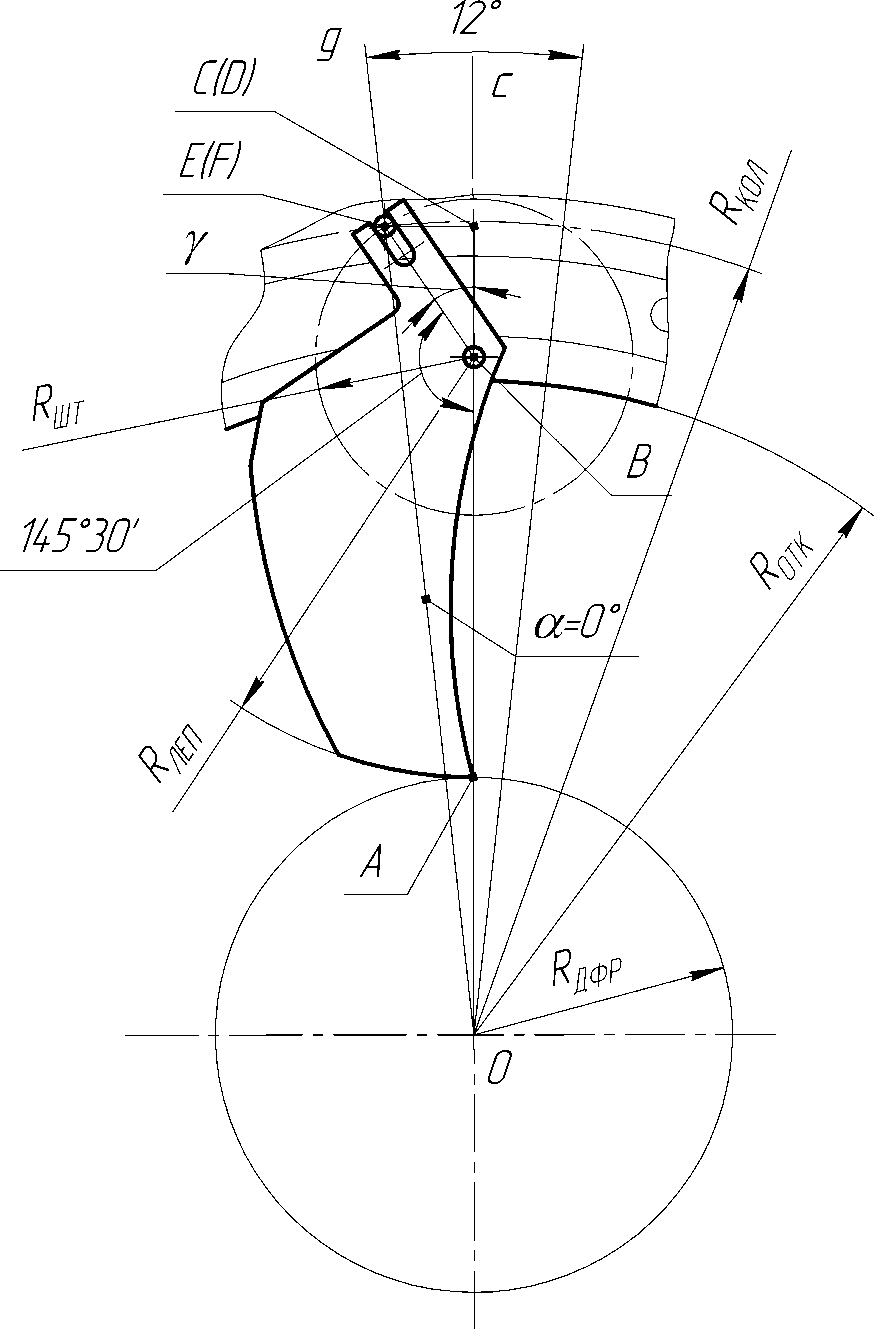 Рисунок 3.2 – Начальное положение лепесткаВ связи с тем, что конструкция диафрагмы-экрана из лепестков имеет периодическую (через 20º) симметрию, достаточно установить нужную зависимость только для одного лепестка диафрагмы.3.2.2.1	Установим	зависимость	между	изменением	(увеличением) диаметра открытого сечения диафрагмы и углом поворота кольца.По мере открытия диафрагмы все ее лепестки, поворачиваясь вокруг штифтов, уходят в корпус. Диафрагма полностью открывается.Отсчет поворотов кольца и лепестка ведется относительно оси g.Проекции поворотов берутся на ось с в соответствии с рисунком 3.2.Рисунок 3.2 – Начальное положение лепесткаВ связи с тем, что конструкция диафрагмы-экрана из лепестков имеет периодическую (через 20º) симметрию, достаточно установить нужную зависимость только для одного лепестка диафрагмы.3.2.2.1	Установим	зависимость	между	изменением	(увеличением) диаметра открытого сечения диафрагмы и углом поворота кольца.По мере открытия диафрагмы все ее лепестки, поворачиваясь вокруг штифтов, уходят в корпус. Диафрагма полностью открывается.Отсчет поворотов кольца и лепестка ведется относительно оси g.Проекции поворотов берутся на ось с в соответствии с рисунком 3.2.Рисунок 3.2 – Начальное положение лепесткаВ связи с тем, что конструкция диафрагмы-экрана из лепестков имеет периодическую (через 20º) симметрию, достаточно установить нужную зависимость только для одного лепестка диафрагмы.3.2.2.1	Установим	зависимость	между	изменением	(увеличением) диаметра открытого сечения диафрагмы и углом поворота кольца.По мере открытия диафрагмы все ее лепестки, поворачиваясь вокруг штифтов, уходят в корпус. Диафрагма полностью открывается.Отсчет поворотов кольца и лепестка ведется относительно оси g.Проекции поворотов берутся на ось с в соответствии с рисунком 3.2.Рисунок 3.2 – Начальное положение лепесткаВ связи с тем, что конструкция диафрагмы-экрана из лепестков имеет периодическую (через 20º) симметрию, достаточно установить нужную зависимость только для одного лепестка диафрагмы.3.2.2.1	Установим	зависимость	между	изменением	(увеличением) диаметра открытого сечения диафрагмы и углом поворота кольца.По мере открытия диафрагмы все ее лепестки, поворачиваясь вокруг штифтов, уходят в корпус. Диафрагма полностью открывается.Отсчет поворотов кольца и лепестка ведется относительно оси g.Проекции поворотов берутся на ось с в соответствии с рисунком 3.2.Рисунок 3.2 – Начальное положение лепесткаВ связи с тем, что конструкция диафрагмы-экрана из лепестков имеет периодическую (через 20º) симметрию, достаточно установить нужную зависимость только для одного лепестка диафрагмы.3.2.2.1	Установим	зависимость	между	изменением	(увеличением) диаметра открытого сечения диафрагмы и углом поворота кольца.По мере открытия диафрагмы все ее лепестки, поворачиваясь вокруг штифтов, уходят в корпус. Диафрагма полностью открывается.Отсчет поворотов кольца и лепестка ведется относительно оси g.Проекции поворотов берутся на ось с в соответствии с рисунком 3.2.Рисунок 3.2 – Начальное положение лепесткаВ связи с тем, что конструкция диафрагмы-экрана из лепестков имеет периодическую (через 20º) симметрию, достаточно установить нужную зависимость только для одного лепестка диафрагмы.3.2.2.1	Установим	зависимость	между	изменением	(увеличением) диаметра открытого сечения диафрагмы и углом поворота кольца.По мере открытия диафрагмы все ее лепестки, поворачиваясь вокруг штифтов, уходят в корпус. Диафрагма полностью открывается.Отсчет поворотов кольца и лепестка ведется относительно оси g.Проекции поворотов берутся на ось с в соответствии с рисунком 3.2.Рисунок 3.2 – Начальное положение лепесткаВ связи с тем, что конструкция диафрагмы-экрана из лепестков имеет периодическую (через 20º) симметрию, достаточно установить нужную зависимость только для одного лепестка диафрагмы.170103.16.061.00.00.00 ПЗЛист27170103.16.061.00.00.00 ПЗЛист27Изм.Лист№ докум.ПодписьДата170103.16.061.00.00.00 ПЗЛист27В первоначальный момент времени в соответствии с рисунком 3.2 лепесток находится в положении, в котором диафрагма максимально перекрывает сечение.Точка А в соответствии с рисунком 3.2 лежит на вершине лепестка и не перемещается относительно него.Расстояние ОА=RДФР определяет радиус открытого сечения диафрагмы.Расстояние AB= RЛЕП – является величиной постоянной и не изменяется при открытии диафрагмы.Точка Е в соответствии с рисунком 3.2 перемещается по дуге окружности с радиусом, обозначенным как RШТ, а точка F в соответствии с рисунком 3.2 перемещается по дуге окружности с радиусом, обозначенным RКОЛ. В начальном и конечном положении кольца эти точки совпадают. Данные окружности не изменяют своих радиусов вследствие конструктивных особенностей, следовательно, радиусы RШТ и RКОЛ постоянны. RОТК – радиус проходного сечения.Зададим углы: – угол поворота кольца относительно нулевой оси g; – угол поворота лепестка RЛЕП относительно оси c; – угол между отрезком E(F)B и вертикальной осью c;угол 14530' – постоянный, конструктивно заданный в соответствии с рисунком 3.2).В первоначальный момент времени в соответствии с рисунком 3.2 лепесток находится в положении, в котором диафрагма максимально перекрывает сечение.Точка А в соответствии с рисунком 3.2 лежит на вершине лепестка и не перемещается относительно него.Расстояние ОА=RДФР определяет радиус открытого сечения диафрагмы.Расстояние AB= RЛЕП – является величиной постоянной и не изменяется при открытии диафрагмы.Точка Е в соответствии с рисунком 3.2 перемещается по дуге окружности с радиусом, обозначенным как RШТ, а точка F в соответствии с рисунком 3.2 перемещается по дуге окружности с радиусом, обозначенным RКОЛ. В начальном и конечном положении кольца эти точки совпадают. Данные окружности не изменяют своих радиусов вследствие конструктивных особенностей, следовательно, радиусы RШТ и RКОЛ постоянны. RОТК – радиус проходного сечения.Зададим углы: – угол поворота кольца относительно нулевой оси g; – угол поворота лепестка RЛЕП относительно оси c; – угол между отрезком E(F)B и вертикальной осью c;угол 14530' – постоянный, конструктивно заданный в соответствии с рисунком 3.2).В первоначальный момент времени в соответствии с рисунком 3.2 лепесток находится в положении, в котором диафрагма максимально перекрывает сечение.Точка А в соответствии с рисунком 3.2 лежит на вершине лепестка и не перемещается относительно него.Расстояние ОА=RДФР определяет радиус открытого сечения диафрагмы.Расстояние AB= RЛЕП – является величиной постоянной и не изменяется при открытии диафрагмы.Точка Е в соответствии с рисунком 3.2 перемещается по дуге окружности с радиусом, обозначенным как RШТ, а точка F в соответствии с рисунком 3.2 перемещается по дуге окружности с радиусом, обозначенным RКОЛ. В начальном и конечном положении кольца эти точки совпадают. Данные окружности не изменяют своих радиусов вследствие конструктивных особенностей, следовательно, радиусы RШТ и RКОЛ постоянны. RОТК – радиус проходного сечения.Зададим углы: – угол поворота кольца относительно нулевой оси g; – угол поворота лепестка RЛЕП относительно оси c; – угол между отрезком E(F)B и вертикальной осью c;угол 14530' – постоянный, конструктивно заданный в соответствии с рисунком 3.2).В первоначальный момент времени в соответствии с рисунком 3.2 лепесток находится в положении, в котором диафрагма максимально перекрывает сечение.Точка А в соответствии с рисунком 3.2 лежит на вершине лепестка и не перемещается относительно него.Расстояние ОА=RДФР определяет радиус открытого сечения диафрагмы.Расстояние AB= RЛЕП – является величиной постоянной и не изменяется при открытии диафрагмы.Точка Е в соответствии с рисунком 3.2 перемещается по дуге окружности с радиусом, обозначенным как RШТ, а точка F в соответствии с рисунком 3.2 перемещается по дуге окружности с радиусом, обозначенным RКОЛ. В начальном и конечном положении кольца эти точки совпадают. Данные окружности не изменяют своих радиусов вследствие конструктивных особенностей, следовательно, радиусы RШТ и RКОЛ постоянны. RОТК – радиус проходного сечения.Зададим углы: – угол поворота кольца относительно нулевой оси g; – угол поворота лепестка RЛЕП относительно оси c; – угол между отрезком E(F)B и вертикальной осью c;угол 14530' – постоянный, конструктивно заданный в соответствии с рисунком 3.2).В первоначальный момент времени в соответствии с рисунком 3.2 лепесток находится в положении, в котором диафрагма максимально перекрывает сечение.Точка А в соответствии с рисунком 3.2 лежит на вершине лепестка и не перемещается относительно него.Расстояние ОА=RДФР определяет радиус открытого сечения диафрагмы.Расстояние AB= RЛЕП – является величиной постоянной и не изменяется при открытии диафрагмы.Точка Е в соответствии с рисунком 3.2 перемещается по дуге окружности с радиусом, обозначенным как RШТ, а точка F в соответствии с рисунком 3.2 перемещается по дуге окружности с радиусом, обозначенным RКОЛ. В начальном и конечном положении кольца эти точки совпадают. Данные окружности не изменяют своих радиусов вследствие конструктивных особенностей, следовательно, радиусы RШТ и RКОЛ постоянны. RОТК – радиус проходного сечения.Зададим углы: – угол поворота кольца относительно нулевой оси g; – угол поворота лепестка RЛЕП относительно оси c; – угол между отрезком E(F)B и вертикальной осью c;угол 14530' – постоянный, конструктивно заданный в соответствии с рисунком 3.2).В первоначальный момент времени в соответствии с рисунком 3.2 лепесток находится в положении, в котором диафрагма максимально перекрывает сечение.Точка А в соответствии с рисунком 3.2 лежит на вершине лепестка и не перемещается относительно него.Расстояние ОА=RДФР определяет радиус открытого сечения диафрагмы.Расстояние AB= RЛЕП – является величиной постоянной и не изменяется при открытии диафрагмы.Точка Е в соответствии с рисунком 3.2 перемещается по дуге окружности с радиусом, обозначенным как RШТ, а точка F в соответствии с рисунком 3.2 перемещается по дуге окружности с радиусом, обозначенным RКОЛ. В начальном и конечном положении кольца эти точки совпадают. Данные окружности не изменяют своих радиусов вследствие конструктивных особенностей, следовательно, радиусы RШТ и RКОЛ постоянны. RОТК – радиус проходного сечения.Зададим углы: – угол поворота кольца относительно нулевой оси g; – угол поворота лепестка RЛЕП относительно оси c; – угол между отрезком E(F)B и вертикальной осью c;угол 14530' – постоянный, конструктивно заданный в соответствии с рисунком 3.2).В первоначальный момент времени в соответствии с рисунком 3.2 лепесток находится в положении, в котором диафрагма максимально перекрывает сечение.Точка А в соответствии с рисунком 3.2 лежит на вершине лепестка и не перемещается относительно него.Расстояние ОА=RДФР определяет радиус открытого сечения диафрагмы.Расстояние AB= RЛЕП – является величиной постоянной и не изменяется при открытии диафрагмы.Точка Е в соответствии с рисунком 3.2 перемещается по дуге окружности с радиусом, обозначенным как RШТ, а точка F в соответствии с рисунком 3.2 перемещается по дуге окружности с радиусом, обозначенным RКОЛ. В начальном и конечном положении кольца эти точки совпадают. Данные окружности не изменяют своих радиусов вследствие конструктивных особенностей, следовательно, радиусы RШТ и RКОЛ постоянны. RОТК – радиус проходного сечения.Зададим углы: – угол поворота кольца относительно нулевой оси g; – угол поворота лепестка RЛЕП относительно оси c; – угол между отрезком E(F)B и вертикальной осью c;угол 14530' – постоянный, конструктивно заданный в соответствии с рисунком 3.2).170103.16.061.00.00.00 ПЗЛист28170103.16.061.00.00.00 ПЗЛист28Изм.Лист№ докум.ПодписьДата170103.16.061.00.00.00 ПЗЛист28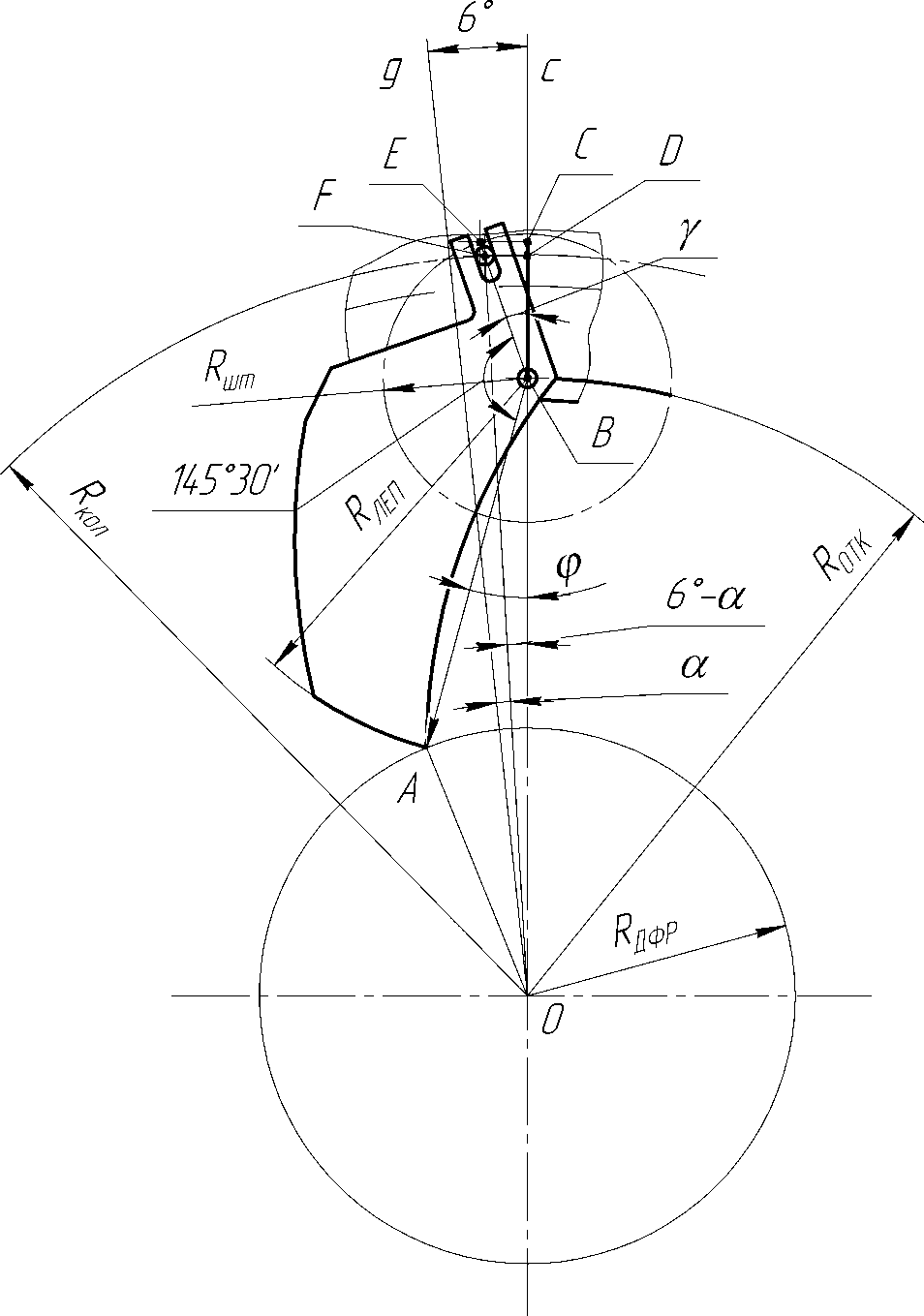 Рисунок 3.3 – Промежуточное положение лепесткаВ промежуточном положении в соответствии с рисунком 3.3 при повороте кольца на угол α отрезок АВ поворачивается относительно точки B на вертикальной оси с на угол φ.Рассмотрим треугольник ABO в соответствии с рисунком 3.3.В данном треугольнике сторона AO= RДФР – переменная величина и зависит от угла φ.Зависимость радиуса открытого сечения диафрагмы от угла поворота лепестка выразим в треугольнике ABO по теореме косинусов [6]:RДФР   AO    AB   BO   2  AB  BO  cos .	(3)2	2Рисунок 3.3 – Промежуточное положение лепесткаВ промежуточном положении в соответствии с рисунком 3.3 при повороте кольца на угол α отрезок АВ поворачивается относительно точки B на вертикальной оси с на угол φ.Рассмотрим треугольник ABO в соответствии с рисунком 3.3.В данном треугольнике сторона AO= RДФР – переменная величина и зависит от угла φ.Зависимость радиуса открытого сечения диафрагмы от угла поворота лепестка выразим в треугольнике ABO по теореме косинусов [6]:RДФР   AO    AB   BO   2  AB  BO  cos .	(3)2	2Рисунок 3.3 – Промежуточное положение лепесткаВ промежуточном положении в соответствии с рисунком 3.3 при повороте кольца на угол α отрезок АВ поворачивается относительно точки B на вертикальной оси с на угол φ.Рассмотрим треугольник ABO в соответствии с рисунком 3.3.В данном треугольнике сторона AO= RДФР – переменная величина и зависит от угла φ.Зависимость радиуса открытого сечения диафрагмы от угла поворота лепестка выразим в треугольнике ABO по теореме косинусов [6]:RДФР   AO    AB   BO   2  AB  BO  cos .	(3)2	2Рисунок 3.3 – Промежуточное положение лепесткаВ промежуточном положении в соответствии с рисунком 3.3 при повороте кольца на угол α отрезок АВ поворачивается относительно точки B на вертикальной оси с на угол φ.Рассмотрим треугольник ABO в соответствии с рисунком 3.3.В данном треугольнике сторона AO= RДФР – переменная величина и зависит от угла φ.Зависимость радиуса открытого сечения диафрагмы от угла поворота лепестка выразим в треугольнике ABO по теореме косинусов [6]:RДФР   AO    AB   BO   2  AB  BO  cos .	(3)2	2Рисунок 3.3 – Промежуточное положение лепесткаВ промежуточном положении в соответствии с рисунком 3.3 при повороте кольца на угол α отрезок АВ поворачивается относительно точки B на вертикальной оси с на угол φ.Рассмотрим треугольник ABO в соответствии с рисунком 3.3.В данном треугольнике сторона AO= RДФР – переменная величина и зависит от угла φ.Зависимость радиуса открытого сечения диафрагмы от угла поворота лепестка выразим в треугольнике ABO по теореме косинусов [6]:RДФР   AO    AB   BO   2  AB  BO  cos .	(3)2	2Рисунок 3.3 – Промежуточное положение лепесткаВ промежуточном положении в соответствии с рисунком 3.3 при повороте кольца на угол α отрезок АВ поворачивается относительно точки B на вертикальной оси с на угол φ.Рассмотрим треугольник ABO в соответствии с рисунком 3.3.В данном треугольнике сторона AO= RДФР – переменная величина и зависит от угла φ.Зависимость радиуса открытого сечения диафрагмы от угла поворота лепестка выразим в треугольнике ABO по теореме косинусов [6]:RДФР   AO    AB   BO   2  AB  BO  cos .	(3)2	2Рисунок 3.3 – Промежуточное положение лепесткаВ промежуточном положении в соответствии с рисунком 3.3 при повороте кольца на угол α отрезок АВ поворачивается относительно точки B на вертикальной оси с на угол φ.Рассмотрим треугольник ABO в соответствии с рисунком 3.3.В данном треугольнике сторона AO= RДФР – переменная величина и зависит от угла φ.Зависимость радиуса открытого сечения диафрагмы от угла поворота лепестка выразим в треугольнике ABO по теореме косинусов [6]:RДФР   AO    AB   BO   2  AB  BO  cos .	(3)2	2170103.16.061.00.00.00 ПЗЛист29170103.16.061.00.00.00 ПЗЛист29Изм.Лист№ докум.ПодписьДата170103.16.061.00.00.00 ПЗЛист293.2.2.2	Определим	зависимость	диаметра	открытого	сечения диафрагмы от угла поворота кольца.Найдем зависимость угла поворота лепестка φ от угла поворота кольца α в соответствии с рисунком 3.3.Опустим перпендикуляры из точек E и F на ось с. Далее рассмотрим прямоугольные треугольники EBC и FDB.Они	подобны	по	трем	углам	(ECB=FDB=90º,	γ	–	общий,BEC=BFD как углы при параллельных прямых EC и FC и секущей BE).Рассмотрим треугольник OFD. В немsin(6    )  FD ,	(4)FOотсюдаFD  FO  sin(6    ) .	(5)Рассмотрим треугольник EBC. В немsin   EC .	(6)EBПодобие треугольников можно выразить коэффициентом подобия k, представляющим собой соотношение соответствующих сторон треугольников:FD  k  EC ,	(7)или	EC  FD .	(8)kВ соотношение (7) подставляем формулу (4), получаемEC  FO  sin(6    ) .	(9)kПодставляем выражение (8) в формулу (5), получаемsin   FO  sin(6    ) .	(10)k  EBОтсюда находим  :3.2.2.2	Определим	зависимость	диаметра	открытого	сечения диафрагмы от угла поворота кольца.Найдем зависимость угла поворота лепестка φ от угла поворота кольца α в соответствии с рисунком 3.3.Опустим перпендикуляры из точек E и F на ось с. Далее рассмотрим прямоугольные треугольники EBC и FDB.Они	подобны	по	трем	углам	(ECB=FDB=90º,	γ	–	общий,BEC=BFD как углы при параллельных прямых EC и FC и секущей BE).Рассмотрим треугольник OFD. В немsin(6    )  FD ,	(4)FOотсюдаFD  FO  sin(6    ) .	(5)Рассмотрим треугольник EBC. В немsin   EC .	(6)EBПодобие треугольников можно выразить коэффициентом подобия k, представляющим собой соотношение соответствующих сторон треугольников:FD  k  EC ,	(7)или	EC  FD .	(8)kВ соотношение (7) подставляем формулу (4), получаемEC  FO  sin(6    ) .	(9)kПодставляем выражение (8) в формулу (5), получаемsin   FO  sin(6    ) .	(10)k  EBОтсюда находим  :3.2.2.2	Определим	зависимость	диаметра	открытого	сечения диафрагмы от угла поворота кольца.Найдем зависимость угла поворота лепестка φ от угла поворота кольца α в соответствии с рисунком 3.3.Опустим перпендикуляры из точек E и F на ось с. Далее рассмотрим прямоугольные треугольники EBC и FDB.Они	подобны	по	трем	углам	(ECB=FDB=90º,	γ	–	общий,BEC=BFD как углы при параллельных прямых EC и FC и секущей BE).Рассмотрим треугольник OFD. В немsin(6    )  FD ,	(4)FOотсюдаFD  FO  sin(6    ) .	(5)Рассмотрим треугольник EBC. В немsin   EC .	(6)EBПодобие треугольников можно выразить коэффициентом подобия k, представляющим собой соотношение соответствующих сторон треугольников:FD  k  EC ,	(7)или	EC  FD .	(8)kВ соотношение (7) подставляем формулу (4), получаемEC  FO  sin(6    ) .	(9)kПодставляем выражение (8) в формулу (5), получаемsin   FO  sin(6    ) .	(10)k  EBОтсюда находим  :3.2.2.2	Определим	зависимость	диаметра	открытого	сечения диафрагмы от угла поворота кольца.Найдем зависимость угла поворота лепестка φ от угла поворота кольца α в соответствии с рисунком 3.3.Опустим перпендикуляры из точек E и F на ось с. Далее рассмотрим прямоугольные треугольники EBC и FDB.Они	подобны	по	трем	углам	(ECB=FDB=90º,	γ	–	общий,BEC=BFD как углы при параллельных прямых EC и FC и секущей BE).Рассмотрим треугольник OFD. В немsin(6    )  FD ,	(4)FOотсюдаFD  FO  sin(6    ) .	(5)Рассмотрим треугольник EBC. В немsin   EC .	(6)EBПодобие треугольников можно выразить коэффициентом подобия k, представляющим собой соотношение соответствующих сторон треугольников:FD  k  EC ,	(7)или	EC  FD .	(8)kВ соотношение (7) подставляем формулу (4), получаемEC  FO  sin(6    ) .	(9)kПодставляем выражение (8) в формулу (5), получаемsin   FO  sin(6    ) .	(10)k  EBОтсюда находим  :3.2.2.2	Определим	зависимость	диаметра	открытого	сечения диафрагмы от угла поворота кольца.Найдем зависимость угла поворота лепестка φ от угла поворота кольца α в соответствии с рисунком 3.3.Опустим перпендикуляры из точек E и F на ось с. Далее рассмотрим прямоугольные треугольники EBC и FDB.Они	подобны	по	трем	углам	(ECB=FDB=90º,	γ	–	общий,BEC=BFD как углы при параллельных прямых EC и FC и секущей BE).Рассмотрим треугольник OFD. В немsin(6    )  FD ,	(4)FOотсюдаFD  FO  sin(6    ) .	(5)Рассмотрим треугольник EBC. В немsin   EC .	(6)EBПодобие треугольников можно выразить коэффициентом подобия k, представляющим собой соотношение соответствующих сторон треугольников:FD  k  EC ,	(7)или	EC  FD .	(8)kВ соотношение (7) подставляем формулу (4), получаемEC  FO  sin(6    ) .	(9)kПодставляем выражение (8) в формулу (5), получаемsin   FO  sin(6    ) .	(10)k  EBОтсюда находим  :3.2.2.2	Определим	зависимость	диаметра	открытого	сечения диафрагмы от угла поворота кольца.Найдем зависимость угла поворота лепестка φ от угла поворота кольца α в соответствии с рисунком 3.3.Опустим перпендикуляры из точек E и F на ось с. Далее рассмотрим прямоугольные треугольники EBC и FDB.Они	подобны	по	трем	углам	(ECB=FDB=90º,	γ	–	общий,BEC=BFD как углы при параллельных прямых EC и FC и секущей BE).Рассмотрим треугольник OFD. В немsin(6    )  FD ,	(4)FOотсюдаFD  FO  sin(6    ) .	(5)Рассмотрим треугольник EBC. В немsin   EC .	(6)EBПодобие треугольников можно выразить коэффициентом подобия k, представляющим собой соотношение соответствующих сторон треугольников:FD  k  EC ,	(7)или	EC  FD .	(8)kВ соотношение (7) подставляем формулу (4), получаемEC  FO  sin(6    ) .	(9)kПодставляем выражение (8) в формулу (5), получаемsin   FO  sin(6    ) .	(10)k  EBОтсюда находим  :3.2.2.2	Определим	зависимость	диаметра	открытого	сечения диафрагмы от угла поворота кольца.Найдем зависимость угла поворота лепестка φ от угла поворота кольца α в соответствии с рисунком 3.3.Опустим перпендикуляры из точек E и F на ось с. Далее рассмотрим прямоугольные треугольники EBC и FDB.Они	подобны	по	трем	углам	(ECB=FDB=90º,	γ	–	общий,BEC=BFD как углы при параллельных прямых EC и FC и секущей BE).Рассмотрим треугольник OFD. В немsin(6    )  FD ,	(4)FOотсюдаFD  FO  sin(6    ) .	(5)Рассмотрим треугольник EBC. В немsin   EC .	(6)EBПодобие треугольников можно выразить коэффициентом подобия k, представляющим собой соотношение соответствующих сторон треугольников:FD  k  EC ,	(7)или	EC  FD .	(8)kВ соотношение (7) подставляем формулу (4), получаемEC  FO  sin(6    ) .	(9)kПодставляем выражение (8) в формулу (5), получаемsin   FO  sin(6    ) .	(10)k  EBОтсюда находим  :170103.16.061.00.00.00 ПЗЛист30170103.16.061.00.00.00 ПЗЛист30Изм.Лист№ докум.ПодписьДата170103.16.061.00.00.00 ПЗЛист30  arcsin(FO  sin(6    )) .	(11)k  EBВ соответствии с рисунком 3.3 видно, что  180   145,5       34,5     ,	(12)отсюда  34,5   arcsin(FO  sin(6    )) .	(13)k  EBПосле завершения поворота кольца лепесток займет свое крайнее положение в соответствии с рисунком 3.4.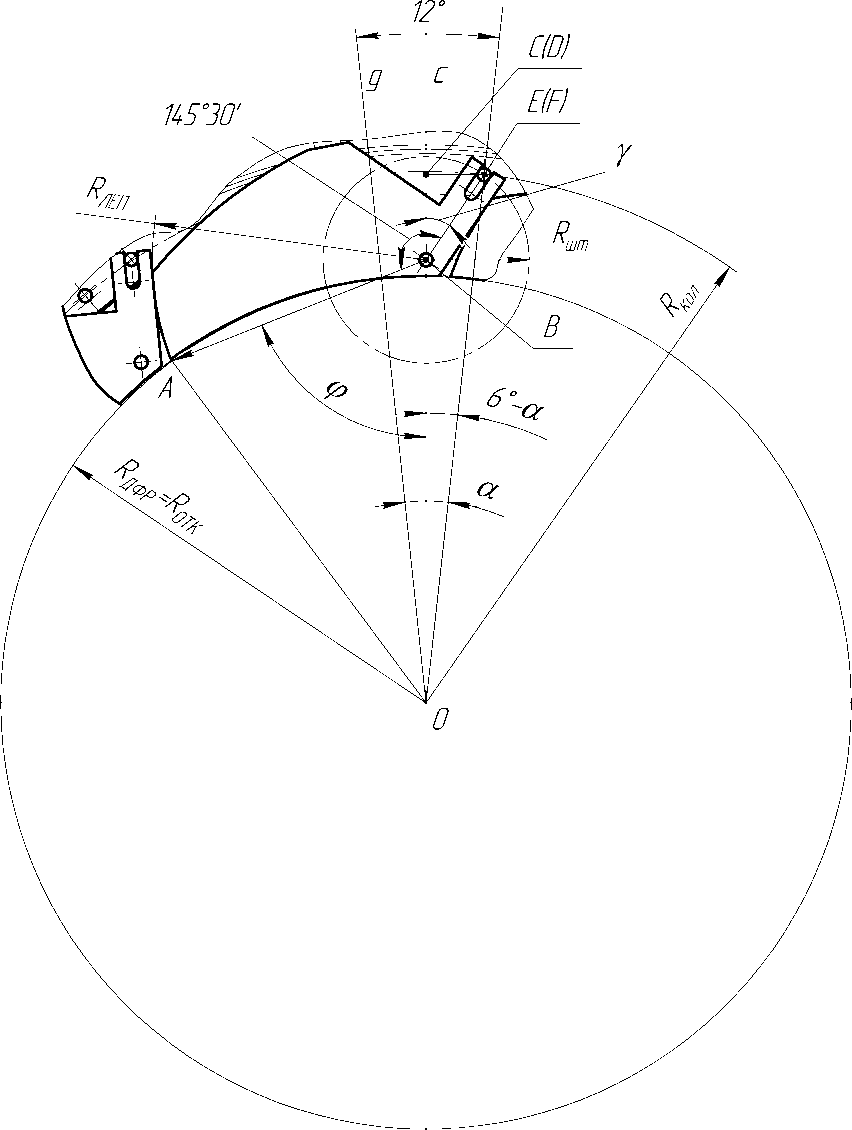 Рисунок 3.4 – Конечное положение лепестка Коэффициент	подобия	k	также	равен	отношению	периметровтреугольников, которые достаточно малы и близки друг к другу.Поэтому примем k=0,95.  arcsin(FO  sin(6    )) .	(11)k  EBВ соответствии с рисунком 3.3 видно, что  180   145,5       34,5     ,	(12)отсюда  34,5   arcsin(FO  sin(6    )) .	(13)k  EBПосле завершения поворота кольца лепесток займет свое крайнее положение в соответствии с рисунком 3.4.Рисунок 3.4 – Конечное положение лепестка Коэффициент	подобия	k	также	равен	отношению	периметровтреугольников, которые достаточно малы и близки друг к другу.Поэтому примем k=0,95.  arcsin(FO  sin(6    )) .	(11)k  EBВ соответствии с рисунком 3.3 видно, что  180   145,5       34,5     ,	(12)отсюда  34,5   arcsin(FO  sin(6    )) .	(13)k  EBПосле завершения поворота кольца лепесток займет свое крайнее положение в соответствии с рисунком 3.4.Рисунок 3.4 – Конечное положение лепестка Коэффициент	подобия	k	также	равен	отношению	периметровтреугольников, которые достаточно малы и близки друг к другу.Поэтому примем k=0,95.  arcsin(FO  sin(6    )) .	(11)k  EBВ соответствии с рисунком 3.3 видно, что  180   145,5       34,5     ,	(12)отсюда  34,5   arcsin(FO  sin(6    )) .	(13)k  EBПосле завершения поворота кольца лепесток займет свое крайнее положение в соответствии с рисунком 3.4.Рисунок 3.4 – Конечное положение лепестка Коэффициент	подобия	k	также	равен	отношению	периметровтреугольников, которые достаточно малы и близки друг к другу.Поэтому примем k=0,95.  arcsin(FO  sin(6    )) .	(11)k  EBВ соответствии с рисунком 3.3 видно, что  180   145,5       34,5     ,	(12)отсюда  34,5   arcsin(FO  sin(6    )) .	(13)k  EBПосле завершения поворота кольца лепесток займет свое крайнее положение в соответствии с рисунком 3.4.Рисунок 3.4 – Конечное положение лепестка Коэффициент	подобия	k	также	равен	отношению	периметровтреугольников, которые достаточно малы и близки друг к другу.Поэтому примем k=0,95.  arcsin(FO  sin(6    )) .	(11)k  EBВ соответствии с рисунком 3.3 видно, что  180   145,5       34,5     ,	(12)отсюда  34,5   arcsin(FO  sin(6    )) .	(13)k  EBПосле завершения поворота кольца лепесток займет свое крайнее положение в соответствии с рисунком 3.4.Рисунок 3.4 – Конечное положение лепестка Коэффициент	подобия	k	также	равен	отношению	периметровтреугольников, которые достаточно малы и близки друг к другу.Поэтому примем k=0,95.  arcsin(FO  sin(6    )) .	(11)k  EBВ соответствии с рисунком 3.3 видно, что  180   145,5       34,5     ,	(12)отсюда  34,5   arcsin(FO  sin(6    )) .	(13)k  EBПосле завершения поворота кольца лепесток займет свое крайнее положение в соответствии с рисунком 3.4.Рисунок 3.4 – Конечное положение лепестка Коэффициент	подобия	k	также	равен	отношению	периметровтреугольников, которые достаточно малы и близки друг к другу.Поэтому примем k=0,95.170103.16.061.00.00.00 ПЗЛист31170103.16.061.00.00.00 ПЗЛист31Изм.Лист№ докум.ПодписьДата170103.16.061.00.00.00 ПЗЛист31Подставляем значение k, значения сторон FO, EB в формулу (13), получаем  34,5   arcsin 120  sin(6    )).	(14)(0,95  23,33Окончательная формула зависимости угла поворота лепестка φ от угла поворота кольца α примет вид  34,5   arcsin(5,414  sin(6   )) ;	(15) подставив данное выражение в уравнение (3), получаемRДФР  	AB  BO  2  AB  BO  cos(34,5  arcsin(5,414  sin(6  a))) , (16)2	2		конечная формула имеет видDДФР  2 RЛЕП  RШТ  2  RЛЕП  RШТ  cos(34,5  arcsin(5,414  sin(6   ))) .(17)2	2Результаты расчетов по данной формуле представлены в таблице 2.Таблица 2 – Результаты расчетов диаметра открытого сечения в зависимости от угла поворота кольцаα	DДФР  , мм0	76,001	77,962	83,163	90,624	99,635	109,666	120,417	131,678	143,339	155,310	167,7411	180,5412	193,5Подставляем значение k, значения сторон FO, EB в формулу (13), получаем  34,5   arcsin 120  sin(6    )).	(14)(0,95  23,33Окончательная формула зависимости угла поворота лепестка φ от угла поворота кольца α примет вид  34,5   arcsin(5,414  sin(6   )) ;	(15) подставив данное выражение в уравнение (3), получаемRДФР  	AB  BO  2  AB  BO  cos(34,5  arcsin(5,414  sin(6  a))) , (16)2	2		конечная формула имеет видDДФР  2 RЛЕП  RШТ  2  RЛЕП  RШТ  cos(34,5  arcsin(5,414  sin(6   ))) .(17)2	2Результаты расчетов по данной формуле представлены в таблице 2.Таблица 2 – Результаты расчетов диаметра открытого сечения в зависимости от угла поворота кольцаα	DДФР  , мм0	76,001	77,962	83,163	90,624	99,635	109,666	120,417	131,678	143,339	155,310	167,7411	180,5412	193,5Подставляем значение k, значения сторон FO, EB в формулу (13), получаем  34,5   arcsin 120  sin(6    )).	(14)(0,95  23,33Окончательная формула зависимости угла поворота лепестка φ от угла поворота кольца α примет вид  34,5   arcsin(5,414  sin(6   )) ;	(15) подставив данное выражение в уравнение (3), получаемRДФР  	AB  BO  2  AB  BO  cos(34,5  arcsin(5,414  sin(6  a))) , (16)2	2		конечная формула имеет видDДФР  2 RЛЕП  RШТ  2  RЛЕП  RШТ  cos(34,5  arcsin(5,414  sin(6   ))) .(17)2	2Результаты расчетов по данной формуле представлены в таблице 2.Таблица 2 – Результаты расчетов диаметра открытого сечения в зависимости от угла поворота кольцаα	DДФР  , мм0	76,001	77,962	83,163	90,624	99,635	109,666	120,417	131,678	143,339	155,310	167,7411	180,5412	193,5Подставляем значение k, значения сторон FO, EB в формулу (13), получаем  34,5   arcsin 120  sin(6    )).	(14)(0,95  23,33Окончательная формула зависимости угла поворота лепестка φ от угла поворота кольца α примет вид  34,5   arcsin(5,414  sin(6   )) ;	(15) подставив данное выражение в уравнение (3), получаемRДФР  	AB  BO  2  AB  BO  cos(34,5  arcsin(5,414  sin(6  a))) , (16)2	2		конечная формула имеет видDДФР  2 RЛЕП  RШТ  2  RЛЕП  RШТ  cos(34,5  arcsin(5,414  sin(6   ))) .(17)2	2Результаты расчетов по данной формуле представлены в таблице 2.Таблица 2 – Результаты расчетов диаметра открытого сечения в зависимости от угла поворота кольцаα	DДФР  , мм0	76,001	77,962	83,163	90,624	99,635	109,666	120,417	131,678	143,339	155,310	167,7411	180,5412	193,5Подставляем значение k, значения сторон FO, EB в формулу (13), получаем  34,5   arcsin 120  sin(6    )).	(14)(0,95  23,33Окончательная формула зависимости угла поворота лепестка φ от угла поворота кольца α примет вид  34,5   arcsin(5,414  sin(6   )) ;	(15) подставив данное выражение в уравнение (3), получаемRДФР  	AB  BO  2  AB  BO  cos(34,5  arcsin(5,414  sin(6  a))) , (16)2	2		конечная формула имеет видDДФР  2 RЛЕП  RШТ  2  RЛЕП  RШТ  cos(34,5  arcsin(5,414  sin(6   ))) .(17)2	2Результаты расчетов по данной формуле представлены в таблице 2.Таблица 2 – Результаты расчетов диаметра открытого сечения в зависимости от угла поворота кольцаα	DДФР  , мм0	76,001	77,962	83,163	90,624	99,635	109,666	120,417	131,678	143,339	155,310	167,7411	180,5412	193,5Подставляем значение k, значения сторон FO, EB в формулу (13), получаем  34,5   arcsin 120  sin(6    )).	(14)(0,95  23,33Окончательная формула зависимости угла поворота лепестка φ от угла поворота кольца α примет вид  34,5   arcsin(5,414  sin(6   )) ;	(15) подставив данное выражение в уравнение (3), получаемRДФР  	AB  BO  2  AB  BO  cos(34,5  arcsin(5,414  sin(6  a))) , (16)2	2		конечная формула имеет видDДФР  2 RЛЕП  RШТ  2  RЛЕП  RШТ  cos(34,5  arcsin(5,414  sin(6   ))) .(17)2	2Результаты расчетов по данной формуле представлены в таблице 2.Таблица 2 – Результаты расчетов диаметра открытого сечения в зависимости от угла поворота кольцаα	DДФР  , мм0	76,001	77,962	83,163	90,624	99,635	109,666	120,417	131,678	143,339	155,310	167,7411	180,5412	193,5Подставляем значение k, значения сторон FO, EB в формулу (13), получаем  34,5   arcsin 120  sin(6    )).	(14)(0,95  23,33Окончательная формула зависимости угла поворота лепестка φ от угла поворота кольца α примет вид  34,5   arcsin(5,414  sin(6   )) ;	(15) подставив данное выражение в уравнение (3), получаемRДФР  	AB  BO  2  AB  BO  cos(34,5  arcsin(5,414  sin(6  a))) , (16)2	2		конечная формула имеет видDДФР  2 RЛЕП  RШТ  2  RЛЕП  RШТ  cos(34,5  arcsin(5,414  sin(6   ))) .(17)2	2Результаты расчетов по данной формуле представлены в таблице 2.Таблица 2 – Результаты расчетов диаметра открытого сечения в зависимости от угла поворота кольцаα	DДФР  , мм0	76,001	77,962	83,163	90,624	99,635	109,666	120,417	131,678	143,339	155,310	167,7411	180,5412	193,5170103.16.061.00.00.00 ПЗЛист32170103.16.061.00.00.00 ПЗЛист32Изм.Лист№ докум.ПодписьДата170103.16.061.00.00.00 ПЗЛист32В графическом виде зависимость (17) представлена на рисунке 3.5.2502001501005001	2	3	4	5	6	7	8	9	10	11	12	13Угол поворота кольца, градусовРисунок 3.5 – График зависимости диаметра открытого сечения от угла поворота кольцаВ соответствии с рисунком 3.5 диафрагма полностью откроет проходное сечение диаметром 193 мм, указанное в разделе 1, при угле поворота кольца  12 . Угол поворота задан конструктивно правильно.3.3 Выбор параметров пружинВыбор параметров пружин проведем, основываясь на следующих условиях:механический привод должен обеспечивать полное открытие диафрагмы за интервал времени не более 1 секунды;пружины должны обеспечивать поворот подвижного кольца на   12 и лепестков на угол   68,6.Заданный интервал времени обеспечивается за счет оптимального выбора параметров упругих элементов – пружин (жесткости, длины и предварительного поджатия).Из условий компоновки узла примем, что поворот кольца должен осуществляться под действием трех пружин одинаковой жесткости.Для	подбора	параметров	пружины	воспользуемся таблицей данных [6].В графическом виде зависимость (17) представлена на рисунке 3.5.2502001501005001	2	3	4	5	6	7	8	9	10	11	12	13Угол поворота кольца, градусовРисунок 3.5 – График зависимости диаметра открытого сечения от угла поворота кольцаВ соответствии с рисунком 3.5 диафрагма полностью откроет проходное сечение диаметром 193 мм, указанное в разделе 1, при угле поворота кольца  12 . Угол поворота задан конструктивно правильно.3.3 Выбор параметров пружинВыбор параметров пружин проведем, основываясь на следующих условиях:механический привод должен обеспечивать полное открытие диафрагмы за интервал времени не более 1 секунды;пружины должны обеспечивать поворот подвижного кольца на   12 и лепестков на угол   68,6.Заданный интервал времени обеспечивается за счет оптимального выбора параметров упругих элементов – пружин (жесткости, длины и предварительного поджатия).Из условий компоновки узла примем, что поворот кольца должен осуществляться под действием трех пружин одинаковой жесткости.Для	подбора	параметров	пружины	воспользуемся таблицей данных [6].В графическом виде зависимость (17) представлена на рисунке 3.5.2502001501005001	2	3	4	5	6	7	8	9	10	11	12	13Угол поворота кольца, градусовРисунок 3.5 – График зависимости диаметра открытого сечения от угла поворота кольцаВ соответствии с рисунком 3.5 диафрагма полностью откроет проходное сечение диаметром 193 мм, указанное в разделе 1, при угле поворота кольца  12 . Угол поворота задан конструктивно правильно.3.3 Выбор параметров пружинВыбор параметров пружин проведем, основываясь на следующих условиях:механический привод должен обеспечивать полное открытие диафрагмы за интервал времени не более 1 секунды;пружины должны обеспечивать поворот подвижного кольца на   12 и лепестков на угол   68,6.Заданный интервал времени обеспечивается за счет оптимального выбора параметров упругих элементов – пружин (жесткости, длины и предварительного поджатия).Из условий компоновки узла примем, что поворот кольца должен осуществляться под действием трех пружин одинаковой жесткости.Для	подбора	параметров	пружины	воспользуемся таблицей данных [6].В графическом виде зависимость (17) представлена на рисунке 3.5.2502001501005001	2	3	4	5	6	7	8	9	10	11	12	13Угол поворота кольца, градусовРисунок 3.5 – График зависимости диаметра открытого сечения от угла поворота кольцаВ соответствии с рисунком 3.5 диафрагма полностью откроет проходное сечение диаметром 193 мм, указанное в разделе 1, при угле поворота кольца  12 . Угол поворота задан конструктивно правильно.3.3 Выбор параметров пружинВыбор параметров пружин проведем, основываясь на следующих условиях:механический привод должен обеспечивать полное открытие диафрагмы за интервал времени не более 1 секунды;пружины должны обеспечивать поворот подвижного кольца на   12 и лепестков на угол   68,6.Заданный интервал времени обеспечивается за счет оптимального выбора параметров упругих элементов – пружин (жесткости, длины и предварительного поджатия).Из условий компоновки узла примем, что поворот кольца должен осуществляться под действием трех пружин одинаковой жесткости.Для	подбора	параметров	пружины	воспользуемся таблицей данных [6].В графическом виде зависимость (17) представлена на рисунке 3.5.2502001501005001	2	3	4	5	6	7	8	9	10	11	12	13Угол поворота кольца, градусовРисунок 3.5 – График зависимости диаметра открытого сечения от угла поворота кольцаВ соответствии с рисунком 3.5 диафрагма полностью откроет проходное сечение диаметром 193 мм, указанное в разделе 1, при угле поворота кольца  12 . Угол поворота задан конструктивно правильно.3.3 Выбор параметров пружинВыбор параметров пружин проведем, основываясь на следующих условиях:механический привод должен обеспечивать полное открытие диафрагмы за интервал времени не более 1 секунды;пружины должны обеспечивать поворот подвижного кольца на   12 и лепестков на угол   68,6.Заданный интервал времени обеспечивается за счет оптимального выбора параметров упругих элементов – пружин (жесткости, длины и предварительного поджатия).Из условий компоновки узла примем, что поворот кольца должен осуществляться под действием трех пружин одинаковой жесткости.Для	подбора	параметров	пружины	воспользуемся таблицей данных [6].В графическом виде зависимость (17) представлена на рисунке 3.5.2502001501005001	2	3	4	5	6	7	8	9	10	11	12	13Угол поворота кольца, градусовРисунок 3.5 – График зависимости диаметра открытого сечения от угла поворота кольцаВ соответствии с рисунком 3.5 диафрагма полностью откроет проходное сечение диаметром 193 мм, указанное в разделе 1, при угле поворота кольца  12 . Угол поворота задан конструктивно правильно.3.3 Выбор параметров пружинВыбор параметров пружин проведем, основываясь на следующих условиях:механический привод должен обеспечивать полное открытие диафрагмы за интервал времени не более 1 секунды;пружины должны обеспечивать поворот подвижного кольца на   12 и лепестков на угол   68,6.Заданный интервал времени обеспечивается за счет оптимального выбора параметров упругих элементов – пружин (жесткости, длины и предварительного поджатия).Из условий компоновки узла примем, что поворот кольца должен осуществляться под действием трех пружин одинаковой жесткости.Для	подбора	параметров	пружины	воспользуемся таблицей данных [6].В графическом виде зависимость (17) представлена на рисунке 3.5.2502001501005001	2	3	4	5	6	7	8	9	10	11	12	13Угол поворота кольца, градусовРисунок 3.5 – График зависимости диаметра открытого сечения от угла поворота кольцаВ соответствии с рисунком 3.5 диафрагма полностью откроет проходное сечение диаметром 193 мм, указанное в разделе 1, при угле поворота кольца  12 . Угол поворота задан конструктивно правильно.3.3 Выбор параметров пружинВыбор параметров пружин проведем, основываясь на следующих условиях:механический привод должен обеспечивать полное открытие диафрагмы за интервал времени не более 1 секунды;пружины должны обеспечивать поворот подвижного кольца на   12 и лепестков на угол   68,6.Заданный интервал времени обеспечивается за счет оптимального выбора параметров упругих элементов – пружин (жесткости, длины и предварительного поджатия).Из условий компоновки узла примем, что поворот кольца должен осуществляться под действием трех пружин одинаковой жесткости.Для	подбора	параметров	пружины	воспользуемся таблицей данных [6].170103.16.061.00.00.00 ПЗЛист33170103.16.061.00.00.00 ПЗЛист33Изм.Лист№ докум.ПодписьДата170103.16.061.00.00.00 ПЗЛист33Исходя из условий компоновки, выберем пружину №207 ГОСТ 13770-68 [7] со следующими параметрами:d = 0,8 мм - диаметр проволоки;D = 8 мм – наружный диаметр пружины; z1 = 10,97 Н/мм – жесткость одного витка;P3 = 30 Н – сила пружины при максимальной деформации; P2 = P3 (1 -δ) – сила пружины при рабочей деформации,где δ – относительный инерционный зазор пружины сжатия, δ=0,05-0,25, примем δ=0,2; P2 = P3 (1 – δ) = 30(1 – 0,2)=30·0,8=24 Н;h – рабочий ход, h=25,2 мм;f3=2,735 мм – наибольший прогиб одного витка; P1 = 10 Н – остаточная сила пружины;z – жесткость пружины, z = (P2 – P1)/ h = (24 – 10)/25,2 =14/25,2=0,556 Н/мм; n = z1/z – число рабочих витков, n =10,97/0,55=20 витков;n1=n+n2 – число полных витков, n2=1,5 – число опорных витков; n1=n+n2=20+1,5=21,5;n3=2 – число зашлифованных витков;F1 = P1/z = 10/0,556 = 17,98 мм – остаточная деформация; F2 = P2/z = 24/0,556 = 43,165 мм – рабочая деформация;F3 = P3/z = 30/0,556 = 53,95 мм – максимальная деформация;H3 = (n1+1 – n3)·d– высота пружины при максимальной деформации; H3=(21,5+1 – 2)·0,8=16,4 мм;H0 = H3 + F3 = 16,4+53,95=70,35 мм – высота пружины в свободном состоянии;H1 = H0 – F1 = 70,35 – 17,98= 52,37 мм – высота пружины при остаточной деформации;H2 = H0 – F2 = 70,35 – 43,165 =27,18 мм – высота пружины при рабочей деформации;Исходя из условий компоновки, выберем пружину №207 ГОСТ 13770-68 [7] со следующими параметрами:d = 0,8 мм - диаметр проволоки;D = 8 мм – наружный диаметр пружины; z1 = 10,97 Н/мм – жесткость одного витка;P3 = 30 Н – сила пружины при максимальной деформации; P2 = P3 (1 -δ) – сила пружины при рабочей деформации,где δ – относительный инерционный зазор пружины сжатия, δ=0,05-0,25, примем δ=0,2; P2 = P3 (1 – δ) = 30(1 – 0,2)=30·0,8=24 Н;h – рабочий ход, h=25,2 мм;f3=2,735 мм – наибольший прогиб одного витка; P1 = 10 Н – остаточная сила пружины;z – жесткость пружины, z = (P2 – P1)/ h = (24 – 10)/25,2 =14/25,2=0,556 Н/мм; n = z1/z – число рабочих витков, n =10,97/0,55=20 витков;n1=n+n2 – число полных витков, n2=1,5 – число опорных витков; n1=n+n2=20+1,5=21,5;n3=2 – число зашлифованных витков;F1 = P1/z = 10/0,556 = 17,98 мм – остаточная деформация; F2 = P2/z = 24/0,556 = 43,165 мм – рабочая деформация;F3 = P3/z = 30/0,556 = 53,95 мм – максимальная деформация;H3 = (n1+1 – n3)·d– высота пружины при максимальной деформации; H3=(21,5+1 – 2)·0,8=16,4 мм;H0 = H3 + F3 = 16,4+53,95=70,35 мм – высота пружины в свободном состоянии;H1 = H0 – F1 = 70,35 – 17,98= 52,37 мм – высота пружины при остаточной деформации;H2 = H0 – F2 = 70,35 – 43,165 =27,18 мм – высота пружины при рабочей деформации;Исходя из условий компоновки, выберем пружину №207 ГОСТ 13770-68 [7] со следующими параметрами:d = 0,8 мм - диаметр проволоки;D = 8 мм – наружный диаметр пружины; z1 = 10,97 Н/мм – жесткость одного витка;P3 = 30 Н – сила пружины при максимальной деформации; P2 = P3 (1 -δ) – сила пружины при рабочей деформации,где δ – относительный инерционный зазор пружины сжатия, δ=0,05-0,25, примем δ=0,2; P2 = P3 (1 – δ) = 30(1 – 0,2)=30·0,8=24 Н;h – рабочий ход, h=25,2 мм;f3=2,735 мм – наибольший прогиб одного витка; P1 = 10 Н – остаточная сила пружины;z – жесткость пружины, z = (P2 – P1)/ h = (24 – 10)/25,2 =14/25,2=0,556 Н/мм; n = z1/z – число рабочих витков, n =10,97/0,55=20 витков;n1=n+n2 – число полных витков, n2=1,5 – число опорных витков; n1=n+n2=20+1,5=21,5;n3=2 – число зашлифованных витков;F1 = P1/z = 10/0,556 = 17,98 мм – остаточная деформация; F2 = P2/z = 24/0,556 = 43,165 мм – рабочая деформация;F3 = P3/z = 30/0,556 = 53,95 мм – максимальная деформация;H3 = (n1+1 – n3)·d– высота пружины при максимальной деформации; H3=(21,5+1 – 2)·0,8=16,4 мм;H0 = H3 + F3 = 16,4+53,95=70,35 мм – высота пружины в свободном состоянии;H1 = H0 – F1 = 70,35 – 17,98= 52,37 мм – высота пружины при остаточной деформации;H2 = H0 – F2 = 70,35 – 43,165 =27,18 мм – высота пружины при рабочей деформации;Исходя из условий компоновки, выберем пружину №207 ГОСТ 13770-68 [7] со следующими параметрами:d = 0,8 мм - диаметр проволоки;D = 8 мм – наружный диаметр пружины; z1 = 10,97 Н/мм – жесткость одного витка;P3 = 30 Н – сила пружины при максимальной деформации; P2 = P3 (1 -δ) – сила пружины при рабочей деформации,где δ – относительный инерционный зазор пружины сжатия, δ=0,05-0,25, примем δ=0,2; P2 = P3 (1 – δ) = 30(1 – 0,2)=30·0,8=24 Н;h – рабочий ход, h=25,2 мм;f3=2,735 мм – наибольший прогиб одного витка; P1 = 10 Н – остаточная сила пружины;z – жесткость пружины, z = (P2 – P1)/ h = (24 – 10)/25,2 =14/25,2=0,556 Н/мм; n = z1/z – число рабочих витков, n =10,97/0,55=20 витков;n1=n+n2 – число полных витков, n2=1,5 – число опорных витков; n1=n+n2=20+1,5=21,5;n3=2 – число зашлифованных витков;F1 = P1/z = 10/0,556 = 17,98 мм – остаточная деформация; F2 = P2/z = 24/0,556 = 43,165 мм – рабочая деформация;F3 = P3/z = 30/0,556 = 53,95 мм – максимальная деформация;H3 = (n1+1 – n3)·d– высота пружины при максимальной деформации; H3=(21,5+1 – 2)·0,8=16,4 мм;H0 = H3 + F3 = 16,4+53,95=70,35 мм – высота пружины в свободном состоянии;H1 = H0 – F1 = 70,35 – 17,98= 52,37 мм – высота пружины при остаточной деформации;H2 = H0 – F2 = 70,35 – 43,165 =27,18 мм – высота пружины при рабочей деформации;Исходя из условий компоновки, выберем пружину №207 ГОСТ 13770-68 [7] со следующими параметрами:d = 0,8 мм - диаметр проволоки;D = 8 мм – наружный диаметр пружины; z1 = 10,97 Н/мм – жесткость одного витка;P3 = 30 Н – сила пружины при максимальной деформации; P2 = P3 (1 -δ) – сила пружины при рабочей деформации,где δ – относительный инерционный зазор пружины сжатия, δ=0,05-0,25, примем δ=0,2; P2 = P3 (1 – δ) = 30(1 – 0,2)=30·0,8=24 Н;h – рабочий ход, h=25,2 мм;f3=2,735 мм – наибольший прогиб одного витка; P1 = 10 Н – остаточная сила пружины;z – жесткость пружины, z = (P2 – P1)/ h = (24 – 10)/25,2 =14/25,2=0,556 Н/мм; n = z1/z – число рабочих витков, n =10,97/0,55=20 витков;n1=n+n2 – число полных витков, n2=1,5 – число опорных витков; n1=n+n2=20+1,5=21,5;n3=2 – число зашлифованных витков;F1 = P1/z = 10/0,556 = 17,98 мм – остаточная деформация; F2 = P2/z = 24/0,556 = 43,165 мм – рабочая деформация;F3 = P3/z = 30/0,556 = 53,95 мм – максимальная деформация;H3 = (n1+1 – n3)·d– высота пружины при максимальной деформации; H3=(21,5+1 – 2)·0,8=16,4 мм;H0 = H3 + F3 = 16,4+53,95=70,35 мм – высота пружины в свободном состоянии;H1 = H0 – F1 = 70,35 – 17,98= 52,37 мм – высота пружины при остаточной деформации;H2 = H0 – F2 = 70,35 – 43,165 =27,18 мм – высота пружины при рабочей деформации;Исходя из условий компоновки, выберем пружину №207 ГОСТ 13770-68 [7] со следующими параметрами:d = 0,8 мм - диаметр проволоки;D = 8 мм – наружный диаметр пружины; z1 = 10,97 Н/мм – жесткость одного витка;P3 = 30 Н – сила пружины при максимальной деформации; P2 = P3 (1 -δ) – сила пружины при рабочей деформации,где δ – относительный инерционный зазор пружины сжатия, δ=0,05-0,25, примем δ=0,2; P2 = P3 (1 – δ) = 30(1 – 0,2)=30·0,8=24 Н;h – рабочий ход, h=25,2 мм;f3=2,735 мм – наибольший прогиб одного витка; P1 = 10 Н – остаточная сила пружины;z – жесткость пружины, z = (P2 – P1)/ h = (24 – 10)/25,2 =14/25,2=0,556 Н/мм; n = z1/z – число рабочих витков, n =10,97/0,55=20 витков;n1=n+n2 – число полных витков, n2=1,5 – число опорных витков; n1=n+n2=20+1,5=21,5;n3=2 – число зашлифованных витков;F1 = P1/z = 10/0,556 = 17,98 мм – остаточная деформация; F2 = P2/z = 24/0,556 = 43,165 мм – рабочая деформация;F3 = P3/z = 30/0,556 = 53,95 мм – максимальная деформация;H3 = (n1+1 – n3)·d– высота пружины при максимальной деформации; H3=(21,5+1 – 2)·0,8=16,4 мм;H0 = H3 + F3 = 16,4+53,95=70,35 мм – высота пружины в свободном состоянии;H1 = H0 – F1 = 70,35 – 17,98= 52,37 мм – высота пружины при остаточной деформации;H2 = H0 – F2 = 70,35 – 43,165 =27,18 мм – высота пружины при рабочей деформации;Исходя из условий компоновки, выберем пружину №207 ГОСТ 13770-68 [7] со следующими параметрами:d = 0,8 мм - диаметр проволоки;D = 8 мм – наружный диаметр пружины; z1 = 10,97 Н/мм – жесткость одного витка;P3 = 30 Н – сила пружины при максимальной деформации; P2 = P3 (1 -δ) – сила пружины при рабочей деформации,где δ – относительный инерционный зазор пружины сжатия, δ=0,05-0,25, примем δ=0,2; P2 = P3 (1 – δ) = 30(1 – 0,2)=30·0,8=24 Н;h – рабочий ход, h=25,2 мм;f3=2,735 мм – наибольший прогиб одного витка; P1 = 10 Н – остаточная сила пружины;z – жесткость пружины, z = (P2 – P1)/ h = (24 – 10)/25,2 =14/25,2=0,556 Н/мм; n = z1/z – число рабочих витков, n =10,97/0,55=20 витков;n1=n+n2 – число полных витков, n2=1,5 – число опорных витков; n1=n+n2=20+1,5=21,5;n3=2 – число зашлифованных витков;F1 = P1/z = 10/0,556 = 17,98 мм – остаточная деформация; F2 = P2/z = 24/0,556 = 43,165 мм – рабочая деформация;F3 = P3/z = 30/0,556 = 53,95 мм – максимальная деформация;H3 = (n1+1 – n3)·d– высота пружины при максимальной деформации; H3=(21,5+1 – 2)·0,8=16,4 мм;H0 = H3 + F3 = 16,4+53,95=70,35 мм – высота пружины в свободном состоянии;H1 = H0 – F1 = 70,35 – 17,98= 52,37 мм – высота пружины при остаточной деформации;H2 = H0 – F2 = 70,35 – 43,165 =27,18 мм – высота пружины при рабочей деформации;170103.16.061.00.00.00 ПЗЛист34170103.16.061.00.00.00 ПЗЛист34Изм.Лист№ докум.ПодписьДата170103.16.061.00.00.00 ПЗЛист34t=f3+d=2,735 мм+0,8=3,5 – шаг пружины;D0=D – d=8 – 0,8=7,2 мм – средний диаметр пружины; L≈3,2·D0n1=3,2·7,2·21,5=495,36 мм – длина развернутой пружины.Эскиз пружины представлен на рисунке 3.6.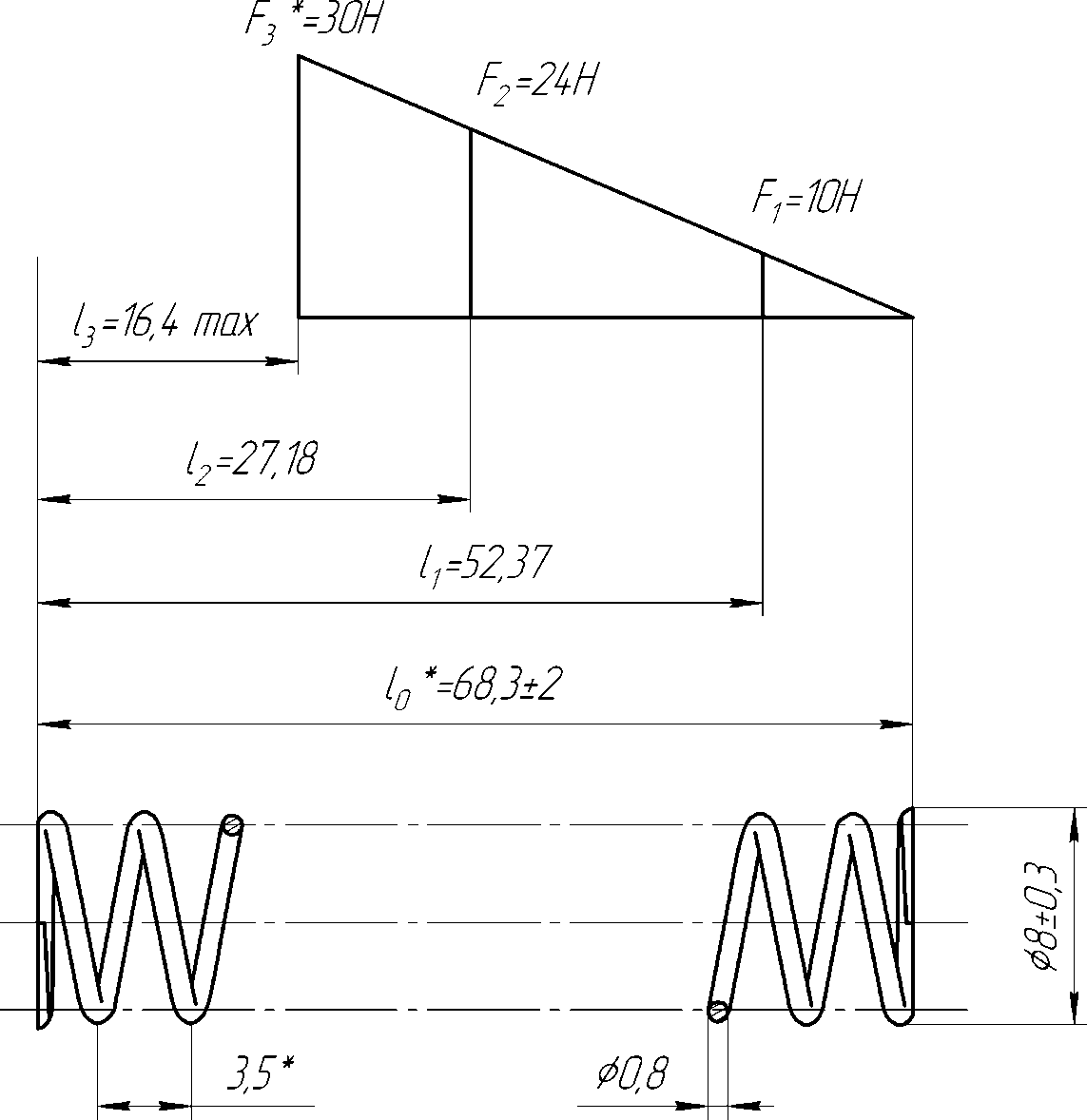 Рисунок 3.6 – Эскиз пружины УПОпределение времени срабатыванияПри решении задачи главной степенью свободы выбран угол поворота кольца α.Угол	поворота	ограничивается	конструктивно	проточкой	корпуса, равной 12(0,21 радиан).t=f3+d=2,735 мм+0,8=3,5 – шаг пружины;D0=D – d=8 – 0,8=7,2 мм – средний диаметр пружины; L≈3,2·D0n1=3,2·7,2·21,5=495,36 мм – длина развернутой пружины.Эскиз пружины представлен на рисунке 3.6.Рисунок 3.6 – Эскиз пружины УПОпределение времени срабатыванияПри решении задачи главной степенью свободы выбран угол поворота кольца α.Угол	поворота	ограничивается	конструктивно	проточкой	корпуса, равной 12(0,21 радиан).t=f3+d=2,735 мм+0,8=3,5 – шаг пружины;D0=D – d=8 – 0,8=7,2 мм – средний диаметр пружины; L≈3,2·D0n1=3,2·7,2·21,5=495,36 мм – длина развернутой пружины.Эскиз пружины представлен на рисунке 3.6.Рисунок 3.6 – Эскиз пружины УПОпределение времени срабатыванияПри решении задачи главной степенью свободы выбран угол поворота кольца α.Угол	поворота	ограничивается	конструктивно	проточкой	корпуса, равной 12(0,21 радиан).t=f3+d=2,735 мм+0,8=3,5 – шаг пружины;D0=D – d=8 – 0,8=7,2 мм – средний диаметр пружины; L≈3,2·D0n1=3,2·7,2·21,5=495,36 мм – длина развернутой пружины.Эскиз пружины представлен на рисунке 3.6.Рисунок 3.6 – Эскиз пружины УПОпределение времени срабатыванияПри решении задачи главной степенью свободы выбран угол поворота кольца α.Угол	поворота	ограничивается	конструктивно	проточкой	корпуса, равной 12(0,21 радиан).t=f3+d=2,735 мм+0,8=3,5 – шаг пружины;D0=D – d=8 – 0,8=7,2 мм – средний диаметр пружины; L≈3,2·D0n1=3,2·7,2·21,5=495,36 мм – длина развернутой пружины.Эскиз пружины представлен на рисунке 3.6.Рисунок 3.6 – Эскиз пружины УПОпределение времени срабатыванияПри решении задачи главной степенью свободы выбран угол поворота кольца α.Угол	поворота	ограничивается	конструктивно	проточкой	корпуса, равной 12(0,21 радиан).t=f3+d=2,735 мм+0,8=3,5 – шаг пружины;D0=D – d=8 – 0,8=7,2 мм – средний диаметр пружины; L≈3,2·D0n1=3,2·7,2·21,5=495,36 мм – длина развернутой пружины.Эскиз пружины представлен на рисунке 3.6.Рисунок 3.6 – Эскиз пружины УПОпределение времени срабатыванияПри решении задачи главной степенью свободы выбран угол поворота кольца α.Угол	поворота	ограничивается	конструктивно	проточкой	корпуса, равной 12(0,21 радиан).t=f3+d=2,735 мм+0,8=3,5 – шаг пружины;D0=D – d=8 – 0,8=7,2 мм – средний диаметр пружины; L≈3,2·D0n1=3,2·7,2·21,5=495,36 мм – длина развернутой пружины.Эскиз пружины представлен на рисунке 3.6.Рисунок 3.6 – Эскиз пружины УПОпределение времени срабатыванияПри решении задачи главной степенью свободы выбран угол поворота кольца α.Угол	поворота	ограничивается	конструктивно	проточкой	корпуса, равной 12(0,21 радиан).170103.16.061.00.00.00 ПЗЛист35170103.16.061.00.00.00 ПЗЛист35Изм.Лист№ докум.ПодписьДата170103.16.061.00.00.00 ПЗЛист35Усилие взведения пружин передается через подвижные штифты кольца на пазы в лепестках. Лепестки поворачиваются относительно неподвижного штифта.Оценим время срабатывания, учитывая силу поджатых пружин, перемещение кольца, массу подвижных элементов при задействовании.В связи с симметрией конструкции, радиус инерции  равен радиусукольца RКОЛ [8] в соответствии с рисунком 3.7.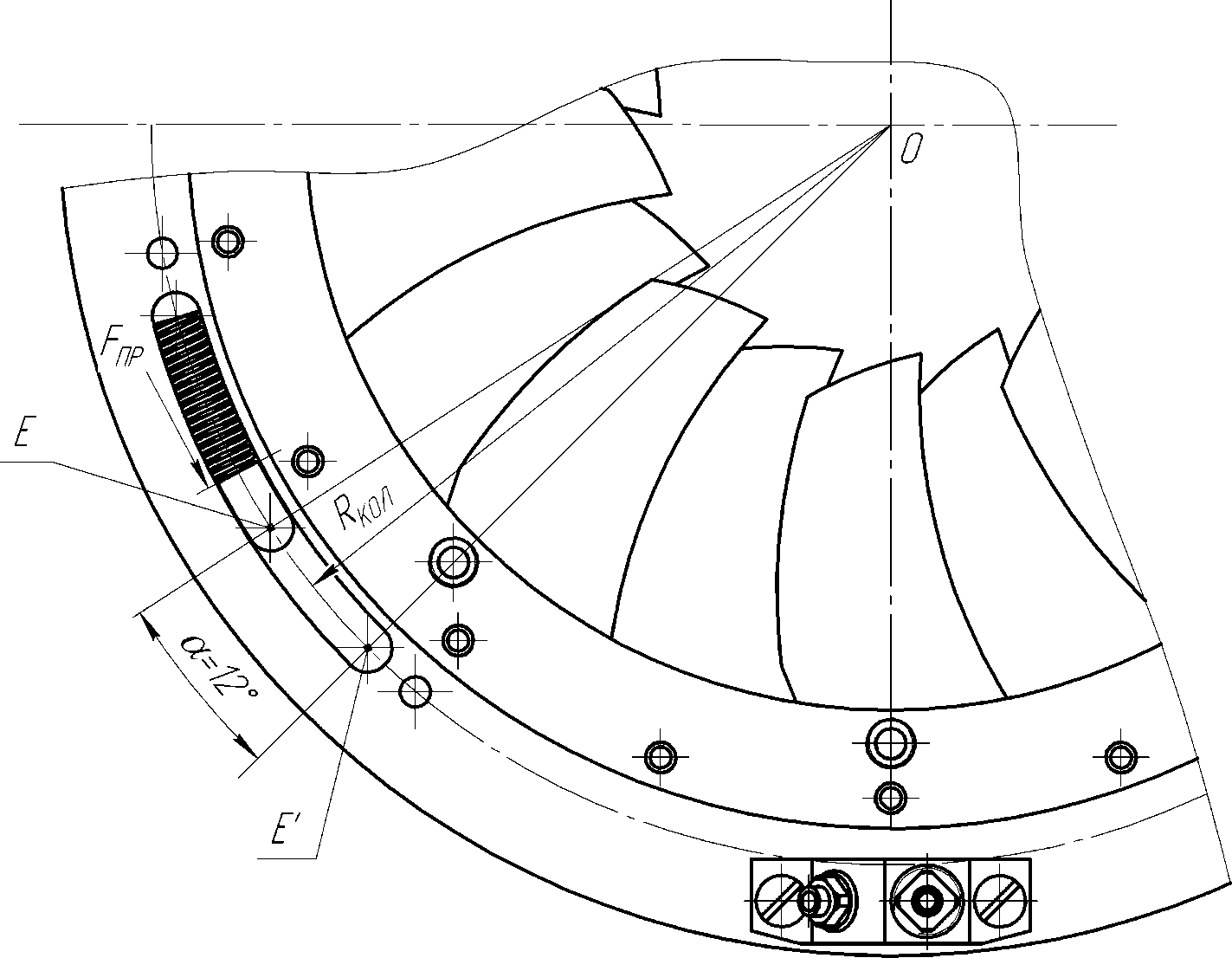 Рисунок 3.7 – Расчетная схемаПод моментом инерции JO понимается момент инерции всех подвижных элементов конструкции относительно оси симметрии кольца О [9]:J0   M    ,	(18)2Усилие взведения пружин передается через подвижные штифты кольца на пазы в лепестках. Лепестки поворачиваются относительно неподвижного штифта.Оценим время срабатывания, учитывая силу поджатых пружин, перемещение кольца, массу подвижных элементов при задействовании.В связи с симметрией конструкции, радиус инерции  равен радиусукольца RКОЛ [8] в соответствии с рисунком 3.7.Рисунок 3.7 – Расчетная схемаПод моментом инерции JO понимается момент инерции всех подвижных элементов конструкции относительно оси симметрии кольца О [9]:J0   M    ,	(18)2Усилие взведения пружин передается через подвижные штифты кольца на пазы в лепестках. Лепестки поворачиваются относительно неподвижного штифта.Оценим время срабатывания, учитывая силу поджатых пружин, перемещение кольца, массу подвижных элементов при задействовании.В связи с симметрией конструкции, радиус инерции  равен радиусукольца RКОЛ [8] в соответствии с рисунком 3.7.Рисунок 3.7 – Расчетная схемаПод моментом инерции JO понимается момент инерции всех подвижных элементов конструкции относительно оси симметрии кольца О [9]:J0   M    ,	(18)2Усилие взведения пружин передается через подвижные штифты кольца на пазы в лепестках. Лепестки поворачиваются относительно неподвижного штифта.Оценим время срабатывания, учитывая силу поджатых пружин, перемещение кольца, массу подвижных элементов при задействовании.В связи с симметрией конструкции, радиус инерции  равен радиусукольца RКОЛ [8] в соответствии с рисунком 3.7.Рисунок 3.7 – Расчетная схемаПод моментом инерции JO понимается момент инерции всех подвижных элементов конструкции относительно оси симметрии кольца О [9]:J0   M    ,	(18)2Усилие взведения пружин передается через подвижные штифты кольца на пазы в лепестках. Лепестки поворачиваются относительно неподвижного штифта.Оценим время срабатывания, учитывая силу поджатых пружин, перемещение кольца, массу подвижных элементов при задействовании.В связи с симметрией конструкции, радиус инерции  равен радиусукольца RКОЛ [8] в соответствии с рисунком 3.7.Рисунок 3.7 – Расчетная схемаПод моментом инерции JO понимается момент инерции всех подвижных элементов конструкции относительно оси симметрии кольца О [9]:J0   M    ,	(18)2Усилие взведения пружин передается через подвижные штифты кольца на пазы в лепестках. Лепестки поворачиваются относительно неподвижного штифта.Оценим время срабатывания, учитывая силу поджатых пружин, перемещение кольца, массу подвижных элементов при задействовании.В связи с симметрией конструкции, радиус инерции  равен радиусукольца RКОЛ [8] в соответствии с рисунком 3.7.Рисунок 3.7 – Расчетная схемаПод моментом инерции JO понимается момент инерции всех подвижных элементов конструкции относительно оси симметрии кольца О [9]:J0   M    ,	(18)2Усилие взведения пружин передается через подвижные штифты кольца на пазы в лепестках. Лепестки поворачиваются относительно неподвижного штифта.Оценим время срабатывания, учитывая силу поджатых пружин, перемещение кольца, массу подвижных элементов при задействовании.В связи с симметрией конструкции, радиус инерции  равен радиусукольца RКОЛ [8] в соответствии с рисунком 3.7.Рисунок 3.7 – Расчетная схемаПод моментом инерции JO понимается момент инерции всех подвижных элементов конструкции относительно оси симметрии кольца О [9]:J0   M    ,	(18)2170103.16.061.00.00.00 ПЗЛист36170103.16.061.00.00.00 ПЗЛист36Изм.Лист№ докум.ПодписьДата170103.16.061.00.00.00 ПЗЛист36где М – масса подвижных деталей определяется в среде ProEngineer: M=1,224 кг.Момент инерции равен2	2	2J0 1,224  0,122  1,82 10  кг·м	(19)Силой трения, вследствие больших конструктивных зазоров и малых коэффициентов трения выбранных материалов, можно пренебречь. Поэтому, предполагается, что механизм срабатывает только под действием усилий пружин без учета сил сопротивления.Движение кольца опишем перемещением точки Е в положение Е’ на угол α в соответствии с рисунком 3.7. Уравнение движения кольца примет вид [10]:d 2J           F   ( )  R    ,	(20)0	dt 2	ПР	КОЛ2где J 0 – момент инерции, кг·м ; – изменение угла поворота,       0,21  0  0,21 рад;2	1RКОЛ   – радиус поворота, мм;FПР   - усилие в пружинах, Н.Закон изменения усилия пружин имеет вид:F	( )  F     R	 k ,	(21)ПР	0	КОЛгде k – жесткость пружин,k   F0     Fk     .	(22)  RКОЛОбщая начальная сила, действующая на кольцо, состоит из суммы сил трех одинаковых пружин:F0    3F2    3  24Н  72Н .	(23)при величине остаточной силы пружинFk    3  F3    3 10Н  30 Н и при Δα=0,21 рад получаемгде М – масса подвижных деталей определяется в среде ProEngineer: M=1,224 кг.Момент инерции равен2	2	2J0 1,224  0,122  1,82 10  кг·м	(19)Силой трения, вследствие больших конструктивных зазоров и малых коэффициентов трения выбранных материалов, можно пренебречь. Поэтому, предполагается, что механизм срабатывает только под действием усилий пружин без учета сил сопротивления.Движение кольца опишем перемещением точки Е в положение Е’ на угол α в соответствии с рисунком 3.7. Уравнение движения кольца примет вид [10]:d 2J           F   ( )  R    ,	(20)0	dt 2	ПР	КОЛ2где J 0 – момент инерции, кг·м ; – изменение угла поворота,       0,21  0  0,21 рад;2	1RКОЛ   – радиус поворота, мм;FПР   - усилие в пружинах, Н.Закон изменения усилия пружин имеет вид:F	( )  F     R	 k ,	(21)ПР	0	КОЛгде k – жесткость пружин,k   F0     Fk     .	(22)  RКОЛОбщая начальная сила, действующая на кольцо, состоит из суммы сил трех одинаковых пружин:F0    3F2    3  24Н  72Н .	(23)при величине остаточной силы пружинFk    3  F3    3 10Н  30 Н и при Δα=0,21 рад получаемгде М – масса подвижных деталей определяется в среде ProEngineer: M=1,224 кг.Момент инерции равен2	2	2J0 1,224  0,122  1,82 10  кг·м	(19)Силой трения, вследствие больших конструктивных зазоров и малых коэффициентов трения выбранных материалов, можно пренебречь. Поэтому, предполагается, что механизм срабатывает только под действием усилий пружин без учета сил сопротивления.Движение кольца опишем перемещением точки Е в положение Е’ на угол α в соответствии с рисунком 3.7. Уравнение движения кольца примет вид [10]:d 2J           F   ( )  R    ,	(20)0	dt 2	ПР	КОЛ2где J 0 – момент инерции, кг·м ; – изменение угла поворота,       0,21  0  0,21 рад;2	1RКОЛ   – радиус поворота, мм;FПР   - усилие в пружинах, Н.Закон изменения усилия пружин имеет вид:F	( )  F     R	 k ,	(21)ПР	0	КОЛгде k – жесткость пружин,k   F0     Fk     .	(22)  RКОЛОбщая начальная сила, действующая на кольцо, состоит из суммы сил трех одинаковых пружин:F0    3F2    3  24Н  72Н .	(23)при величине остаточной силы пружинFk    3  F3    3 10Н  30 Н и при Δα=0,21 рад получаемгде М – масса подвижных деталей определяется в среде ProEngineer: M=1,224 кг.Момент инерции равен2	2	2J0 1,224  0,122  1,82 10  кг·м	(19)Силой трения, вследствие больших конструктивных зазоров и малых коэффициентов трения выбранных материалов, можно пренебречь. Поэтому, предполагается, что механизм срабатывает только под действием усилий пружин без учета сил сопротивления.Движение кольца опишем перемещением точки Е в положение Е’ на угол α в соответствии с рисунком 3.7. Уравнение движения кольца примет вид [10]:d 2J           F   ( )  R    ,	(20)0	dt 2	ПР	КОЛ2где J 0 – момент инерции, кг·м ; – изменение угла поворота,       0,21  0  0,21 рад;2	1RКОЛ   – радиус поворота, мм;FПР   - усилие в пружинах, Н.Закон изменения усилия пружин имеет вид:F	( )  F     R	 k ,	(21)ПР	0	КОЛгде k – жесткость пружин,k   F0     Fk     .	(22)  RКОЛОбщая начальная сила, действующая на кольцо, состоит из суммы сил трех одинаковых пружин:F0    3F2    3  24Н  72Н .	(23)при величине остаточной силы пружинFk    3  F3    3 10Н  30 Н и при Δα=0,21 рад получаемгде М – масса подвижных деталей определяется в среде ProEngineer: M=1,224 кг.Момент инерции равен2	2	2J0 1,224  0,122  1,82 10  кг·м	(19)Силой трения, вследствие больших конструктивных зазоров и малых коэффициентов трения выбранных материалов, можно пренебречь. Поэтому, предполагается, что механизм срабатывает только под действием усилий пружин без учета сил сопротивления.Движение кольца опишем перемещением точки Е в положение Е’ на угол α в соответствии с рисунком 3.7. Уравнение движения кольца примет вид [10]:d 2J           F   ( )  R    ,	(20)0	dt 2	ПР	КОЛ2где J 0 – момент инерции, кг·м ; – изменение угла поворота,       0,21  0  0,21 рад;2	1RКОЛ   – радиус поворота, мм;FПР   - усилие в пружинах, Н.Закон изменения усилия пружин имеет вид:F	( )  F     R	 k ,	(21)ПР	0	КОЛгде k – жесткость пружин,k   F0     Fk     .	(22)  RКОЛОбщая начальная сила, действующая на кольцо, состоит из суммы сил трех одинаковых пружин:F0    3F2    3  24Н  72Н .	(23)при величине остаточной силы пружинFk    3  F3    3 10Н  30 Н и при Δα=0,21 рад получаемгде М – масса подвижных деталей определяется в среде ProEngineer: M=1,224 кг.Момент инерции равен2	2	2J0 1,224  0,122  1,82 10  кг·м	(19)Силой трения, вследствие больших конструктивных зазоров и малых коэффициентов трения выбранных материалов, можно пренебречь. Поэтому, предполагается, что механизм срабатывает только под действием усилий пружин без учета сил сопротивления.Движение кольца опишем перемещением точки Е в положение Е’ на угол α в соответствии с рисунком 3.7. Уравнение движения кольца примет вид [10]:d 2J           F   ( )  R    ,	(20)0	dt 2	ПР	КОЛ2где J 0 – момент инерции, кг·м ; – изменение угла поворота,       0,21  0  0,21 рад;2	1RКОЛ   – радиус поворота, мм;FПР   - усилие в пружинах, Н.Закон изменения усилия пружин имеет вид:F	( )  F     R	 k ,	(21)ПР	0	КОЛгде k – жесткость пружин,k   F0     Fk     .	(22)  RКОЛОбщая начальная сила, действующая на кольцо, состоит из суммы сил трех одинаковых пружин:F0    3F2    3  24Н  72Н .	(23)при величине остаточной силы пружинFk    3  F3    3 10Н  30 Н и при Δα=0,21 рад получаемгде М – масса подвижных деталей определяется в среде ProEngineer: M=1,224 кг.Момент инерции равен2	2	2J0 1,224  0,122  1,82 10  кг·м	(19)Силой трения, вследствие больших конструктивных зазоров и малых коэффициентов трения выбранных материалов, можно пренебречь. Поэтому, предполагается, что механизм срабатывает только под действием усилий пружин без учета сил сопротивления.Движение кольца опишем перемещением точки Е в положение Е’ на угол α в соответствии с рисунком 3.7. Уравнение движения кольца примет вид [10]:d 2J           F   ( )  R    ,	(20)0	dt 2	ПР	КОЛ2где J 0 – момент инерции, кг·м ; – изменение угла поворота,       0,21  0  0,21 рад;2	1RКОЛ   – радиус поворота, мм;FПР   - усилие в пружинах, Н.Закон изменения усилия пружин имеет вид:F	( )  F     R	 k ,	(21)ПР	0	КОЛгде k – жесткость пружин,k   F0     Fk     .	(22)  RКОЛОбщая начальная сила, действующая на кольцо, состоит из суммы сил трех одинаковых пружин:F0    3F2    3  24Н  72Н .	(23)при величине остаточной силы пружинFk    3  F3    3 10Н  30 Н и при Δα=0,21 рад получаем170103.16.061.00.00.00 ПЗЛист37170103.16.061.00.00.00 ПЗЛист37Изм.Лист№ докум.ПодписьДата170103.16.061.00.00.00 ПЗЛист37k   72  30  	42	 1,6 Н  .	(24)0,21122	25,62	ммС учетом класса пружины II по [7] разброс жесткости одной пружины равен ±10%. Следовательно, суммарный разброс жесткости равен ±30%.С учетом вышеприведенной формулы (21) и разброса характеристик пружин численное решение уравнения (20) в программе MathCAD в соответствии с рисунком 3.8 дает значение времени срабатывания от 28 мс до 46 мс.0,350,3	k + 30%	Номинальнаяжесткость k0,250,2	k – 30%0,150,10,05010	20	28 30	37 40	46	50Время, мсРисунок 3.8 – Определение времени срабатыванияПоле допуска жесткости пружины значительно шире чем изменение жесткости при температурных перепадах от минус 50 до плюс 50ºС, поэтому в указанном диапазоне температур время срабатывания укладывается в допустимый временной интервал до 1-ой секунды с многократным запасом.Прочностные расчетыРасчет на прочность выступов кольца.В состоянии готовности к срабатыванию пружины в механизме находятся в сжатом состоянии и воздействуют на выступы кольца, а само кольцо удерживается штоком привода.Таким  образом,  под  действием  усилия  FПР     пружин,  выступы  кольца работают на срез.k   72  30  	42	 1,6 Н  .	(24)0,21122	25,62	ммС учетом класса пружины II по [7] разброс жесткости одной пружины равен ±10%. Следовательно, суммарный разброс жесткости равен ±30%.С учетом вышеприведенной формулы (21) и разброса характеристик пружин численное решение уравнения (20) в программе MathCAD в соответствии с рисунком 3.8 дает значение времени срабатывания от 28 мс до 46 мс.0,350,3	k + 30%	Номинальнаяжесткость k0,250,2	k – 30%0,150,10,05010	20	28 30	37 40	46	50Время, мсРисунок 3.8 – Определение времени срабатыванияПоле допуска жесткости пружины значительно шире чем изменение жесткости при температурных перепадах от минус 50 до плюс 50ºС, поэтому в указанном диапазоне температур время срабатывания укладывается в допустимый временной интервал до 1-ой секунды с многократным запасом.Прочностные расчетыРасчет на прочность выступов кольца.В состоянии готовности к срабатыванию пружины в механизме находятся в сжатом состоянии и воздействуют на выступы кольца, а само кольцо удерживается штоком привода.Таким  образом,  под  действием  усилия  FПР     пружин,  выступы  кольца работают на срез.k   72  30  	42	 1,6 Н  .	(24)0,21122	25,62	ммС учетом класса пружины II по [7] разброс жесткости одной пружины равен ±10%. Следовательно, суммарный разброс жесткости равен ±30%.С учетом вышеприведенной формулы (21) и разброса характеристик пружин численное решение уравнения (20) в программе MathCAD в соответствии с рисунком 3.8 дает значение времени срабатывания от 28 мс до 46 мс.0,350,3	k + 30%	Номинальнаяжесткость k0,250,2	k – 30%0,150,10,05010	20	28 30	37 40	46	50Время, мсРисунок 3.8 – Определение времени срабатыванияПоле допуска жесткости пружины значительно шире чем изменение жесткости при температурных перепадах от минус 50 до плюс 50ºС, поэтому в указанном диапазоне температур время срабатывания укладывается в допустимый временной интервал до 1-ой секунды с многократным запасом.Прочностные расчетыРасчет на прочность выступов кольца.В состоянии готовности к срабатыванию пружины в механизме находятся в сжатом состоянии и воздействуют на выступы кольца, а само кольцо удерживается штоком привода.Таким  образом,  под  действием  усилия  FПР     пружин,  выступы  кольца работают на срез.k   72  30  	42	 1,6 Н  .	(24)0,21122	25,62	ммС учетом класса пружины II по [7] разброс жесткости одной пружины равен ±10%. Следовательно, суммарный разброс жесткости равен ±30%.С учетом вышеприведенной формулы (21) и разброса характеристик пружин численное решение уравнения (20) в программе MathCAD в соответствии с рисунком 3.8 дает значение времени срабатывания от 28 мс до 46 мс.0,350,3	k + 30%	Номинальнаяжесткость k0,250,2	k – 30%0,150,10,05010	20	28 30	37 40	46	50Время, мсРисунок 3.8 – Определение времени срабатыванияПоле допуска жесткости пружины значительно шире чем изменение жесткости при температурных перепадах от минус 50 до плюс 50ºС, поэтому в указанном диапазоне температур время срабатывания укладывается в допустимый временной интервал до 1-ой секунды с многократным запасом.Прочностные расчетыРасчет на прочность выступов кольца.В состоянии готовности к срабатыванию пружины в механизме находятся в сжатом состоянии и воздействуют на выступы кольца, а само кольцо удерживается штоком привода.Таким  образом,  под  действием  усилия  FПР     пружин,  выступы  кольца работают на срез.k   72  30  	42	 1,6 Н  .	(24)0,21122	25,62	ммС учетом класса пружины II по [7] разброс жесткости одной пружины равен ±10%. Следовательно, суммарный разброс жесткости равен ±30%.С учетом вышеприведенной формулы (21) и разброса характеристик пружин численное решение уравнения (20) в программе MathCAD в соответствии с рисунком 3.8 дает значение времени срабатывания от 28 мс до 46 мс.0,350,3	k + 30%	Номинальнаяжесткость k0,250,2	k – 30%0,150,10,05010	20	28 30	37 40	46	50Время, мсРисунок 3.8 – Определение времени срабатыванияПоле допуска жесткости пружины значительно шире чем изменение жесткости при температурных перепадах от минус 50 до плюс 50ºС, поэтому в указанном диапазоне температур время срабатывания укладывается в допустимый временной интервал до 1-ой секунды с многократным запасом.Прочностные расчетыРасчет на прочность выступов кольца.В состоянии готовности к срабатыванию пружины в механизме находятся в сжатом состоянии и воздействуют на выступы кольца, а само кольцо удерживается штоком привода.Таким  образом,  под  действием  усилия  FПР     пружин,  выступы  кольца работают на срез.k   72  30  	42	 1,6 Н  .	(24)0,21122	25,62	ммС учетом класса пружины II по [7] разброс жесткости одной пружины равен ±10%. Следовательно, суммарный разброс жесткости равен ±30%.С учетом вышеприведенной формулы (21) и разброса характеристик пружин численное решение уравнения (20) в программе MathCAD в соответствии с рисунком 3.8 дает значение времени срабатывания от 28 мс до 46 мс.0,350,3	k + 30%	Номинальнаяжесткость k0,250,2	k – 30%0,150,10,05010	20	28 30	37 40	46	50Время, мсРисунок 3.8 – Определение времени срабатыванияПоле допуска жесткости пружины значительно шире чем изменение жесткости при температурных перепадах от минус 50 до плюс 50ºС, поэтому в указанном диапазоне температур время срабатывания укладывается в допустимый временной интервал до 1-ой секунды с многократным запасом.Прочностные расчетыРасчет на прочность выступов кольца.В состоянии готовности к срабатыванию пружины в механизме находятся в сжатом состоянии и воздействуют на выступы кольца, а само кольцо удерживается штоком привода.Таким  образом,  под  действием  усилия  FПР     пружин,  выступы  кольца работают на срез.k   72  30  	42	 1,6 Н  .	(24)0,21122	25,62	ммС учетом класса пружины II по [7] разброс жесткости одной пружины равен ±10%. Следовательно, суммарный разброс жесткости равен ±30%.С учетом вышеприведенной формулы (21) и разброса характеристик пружин численное решение уравнения (20) в программе MathCAD в соответствии с рисунком 3.8 дает значение времени срабатывания от 28 мс до 46 мс.0,350,3	k + 30%	Номинальнаяжесткость k0,250,2	k – 30%0,150,10,05010	20	28 30	37 40	46	50Время, мсРисунок 3.8 – Определение времени срабатыванияПоле допуска жесткости пружины значительно шире чем изменение жесткости при температурных перепадах от минус 50 до плюс 50ºС, поэтому в указанном диапазоне температур время срабатывания укладывается в допустимый временной интервал до 1-ой секунды с многократным запасом.Прочностные расчетыРасчет на прочность выступов кольца.В состоянии готовности к срабатыванию пружины в механизме находятся в сжатом состоянии и воздействуют на выступы кольца, а само кольцо удерживается штоком привода.Таким  образом,  под  действием  усилия  FПР     пружин,  выступы  кольца работают на срез.170103.16.061.00.00.00 ПЗЛист38170103.16.061.00.00.00 ПЗЛист38Изм.Лист№ докум.ПодписьДата170103.16.061.00.00.00 ПЗЛист38Проведем расчет состояния выступов под действием  FПР . Составим расчетную схему в соответствии с рисунком 3.9.Каждая из трех пружин действует на свой выступ. В виду симметричности конструкции расчет на срез можно провести только для одного выступа.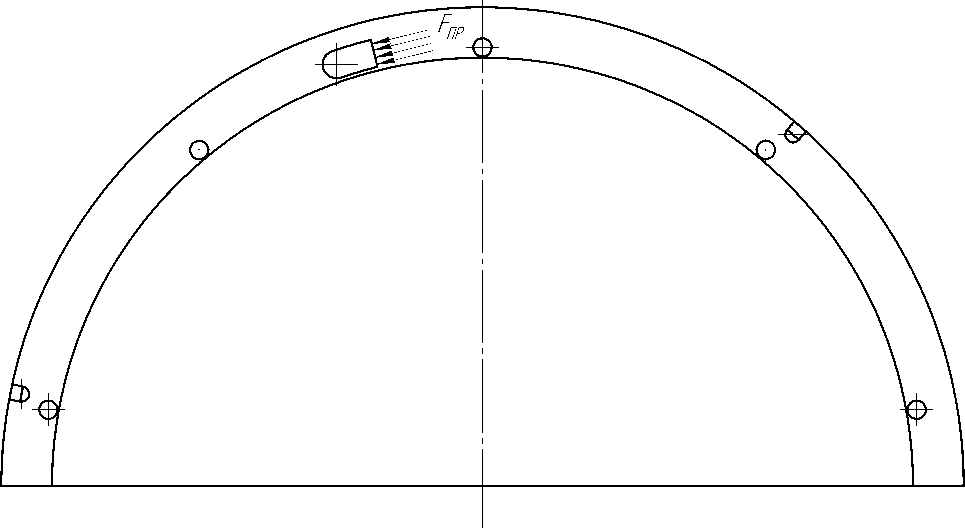 Рисунок 3.9 – Срезывающая сила выступовВеличину усилия, способного срезать выступы кольца, оценим по формуле [11]F	 S   ,	(25)СР	Вгде 	- предел прочности материала на срез, определяется по формуле [13]В	 0,6   ,	(26)В	Вгде 	- предел прочности материала;ВS – площадь сечения среза.Стороны сечения среза, расположенные в окружном направлении, представляют собой дуги окружности, но, ввиду малости самого сечения по сравнению с радиусом кривизны, заменим его стороны прямыми линями в соответствии с рисунком 3.10.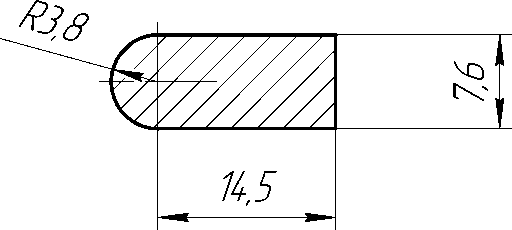 Рисунок 3.10 – Сечение срезаПроведем расчет состояния выступов под действием  FПР . Составим расчетную схему в соответствии с рисунком 3.9.Каждая из трех пружин действует на свой выступ. В виду симметричности конструкции расчет на срез можно провести только для одного выступа.Рисунок 3.9 – Срезывающая сила выступовВеличину усилия, способного срезать выступы кольца, оценим по формуле [11]F	 S   ,	(25)СР	Вгде 	- предел прочности материала на срез, определяется по формуле [13]В	 0,6   ,	(26)В	Вгде 	- предел прочности материала;ВS – площадь сечения среза.Стороны сечения среза, расположенные в окружном направлении, представляют собой дуги окружности, но, ввиду малости самого сечения по сравнению с радиусом кривизны, заменим его стороны прямыми линями в соответствии с рисунком 3.10.Рисунок 3.10 – Сечение срезаПроведем расчет состояния выступов под действием  FПР . Составим расчетную схему в соответствии с рисунком 3.9.Каждая из трех пружин действует на свой выступ. В виду симметричности конструкции расчет на срез можно провести только для одного выступа.Рисунок 3.9 – Срезывающая сила выступовВеличину усилия, способного срезать выступы кольца, оценим по формуле [11]F	 S   ,	(25)СР	Вгде 	- предел прочности материала на срез, определяется по формуле [13]В	 0,6   ,	(26)В	Вгде 	- предел прочности материала;ВS – площадь сечения среза.Стороны сечения среза, расположенные в окружном направлении, представляют собой дуги окружности, но, ввиду малости самого сечения по сравнению с радиусом кривизны, заменим его стороны прямыми линями в соответствии с рисунком 3.10.Рисунок 3.10 – Сечение срезаПроведем расчет состояния выступов под действием  FПР . Составим расчетную схему в соответствии с рисунком 3.9.Каждая из трех пружин действует на свой выступ. В виду симметричности конструкции расчет на срез можно провести только для одного выступа.Рисунок 3.9 – Срезывающая сила выступовВеличину усилия, способного срезать выступы кольца, оценим по формуле [11]F	 S   ,	(25)СР	Вгде 	- предел прочности материала на срез, определяется по формуле [13]В	 0,6   ,	(26)В	Вгде 	- предел прочности материала;ВS – площадь сечения среза.Стороны сечения среза, расположенные в окружном направлении, представляют собой дуги окружности, но, ввиду малости самого сечения по сравнению с радиусом кривизны, заменим его стороны прямыми линями в соответствии с рисунком 3.10.Рисунок 3.10 – Сечение срезаПроведем расчет состояния выступов под действием  FПР . Составим расчетную схему в соответствии с рисунком 3.9.Каждая из трех пружин действует на свой выступ. В виду симметричности конструкции расчет на срез можно провести только для одного выступа.Рисунок 3.9 – Срезывающая сила выступовВеличину усилия, способного срезать выступы кольца, оценим по формуле [11]F	 S   ,	(25)СР	Вгде 	- предел прочности материала на срез, определяется по формуле [13]В	 0,6   ,	(26)В	Вгде 	- предел прочности материала;ВS – площадь сечения среза.Стороны сечения среза, расположенные в окружном направлении, представляют собой дуги окружности, но, ввиду малости самого сечения по сравнению с радиусом кривизны, заменим его стороны прямыми линями в соответствии с рисунком 3.10.Рисунок 3.10 – Сечение срезаПроведем расчет состояния выступов под действием  FПР . Составим расчетную схему в соответствии с рисунком 3.9.Каждая из трех пружин действует на свой выступ. В виду симметричности конструкции расчет на срез можно провести только для одного выступа.Рисунок 3.9 – Срезывающая сила выступовВеличину усилия, способного срезать выступы кольца, оценим по формуле [11]F	 S   ,	(25)СР	Вгде 	- предел прочности материала на срез, определяется по формуле [13]В	 0,6   ,	(26)В	Вгде 	- предел прочности материала;ВS – площадь сечения среза.Стороны сечения среза, расположенные в окружном направлении, представляют собой дуги окружности, но, ввиду малости самого сечения по сравнению с радиусом кривизны, заменим его стороны прямыми линями в соответствии с рисунком 3.10.Рисунок 3.10 – Сечение срезаПроведем расчет состояния выступов под действием  FПР . Составим расчетную схему в соответствии с рисунком 3.9.Каждая из трех пружин действует на свой выступ. В виду симметричности конструкции расчет на срез можно провести только для одного выступа.Рисунок 3.9 – Срезывающая сила выступовВеличину усилия, способного срезать выступы кольца, оценим по формуле [11]F	 S   ,	(25)СР	Вгде 	- предел прочности материала на срез, определяется по формуле [13]В	 0,6   ,	(26)В	Вгде 	- предел прочности материала;ВS – площадь сечения среза.Стороны сечения среза, расположенные в окружном направлении, представляют собой дуги окружности, но, ввиду малости самого сечения по сравнению с радиусом кривизны, заменим его стороны прямыми линями в соответствии с рисунком 3.10.Рисунок 3.10 – Сечение среза170103.16.061.00.00.00 ПЗЛист39170103.16.061.00.00.00 ПЗЛист39Изм.Лист№ докум.ПодписьДата170103.16.061.00.00.00 ПЗЛист39Определим площадь сечения по формулеS  S	 1 S	,	(27)Пр	2	окргде SПр - площадь прямоугольника со сторонами 14,5 и 7,6 мм;Sокр - площадь кругового сектора с радиусом 3,8 мм.Площадь сеченияS  14,5мм  7,6мм  1   (3,8мм)2  1,102 104 м2  2,26 105 м2 2	(28) 1,33 104 м2 .Предел прочности материала кольца (поликарбонат ПК-ЭТ-3,5 высший сорт, ТУ6-06-68-89), в связи с отсутствием характеристики, примем равнымпределу текучести материала 	  .В	ТПредел текучести равен: 	 65 МПа [12],	(29)ТПредел прочности материала на срез	 0,6 	 0,6  65 МПа=39 МПа.	(30)В	ВСрезающая силаF	1,33 104 м2  39МПа  51,48 102 Н.	(31)СРFПР  24Н FПР  FСР .Сила сжатия пружины меньше допустимой силы среза выступов кольца. Таким образом, выступы выдержат рабочие нагрузки.Прочность экрана при действии инерционных перегрузокЭкран содержит 18 подвижных лепестков, расположенных в два слоя по 9 штук. Материал лепестков – сталь 20 ГОСТ 1050-2013. Чертеж лепестка показан на рисунке 3.11.Определим площадь сечения по формулеS  S	 1 S	,	(27)Пр	2	окргде SПр - площадь прямоугольника со сторонами 14,5 и 7,6 мм;Sокр - площадь кругового сектора с радиусом 3,8 мм.Площадь сеченияS  14,5мм  7,6мм  1   (3,8мм)2  1,102 104 м2  2,26 105 м2 2	(28) 1,33 104 м2 .Предел прочности материала кольца (поликарбонат ПК-ЭТ-3,5 высший сорт, ТУ6-06-68-89), в связи с отсутствием характеристики, примем равнымпределу текучести материала 	  .В	ТПредел текучести равен: 	 65 МПа [12],	(29)ТПредел прочности материала на срез	 0,6 	 0,6  65 МПа=39 МПа.	(30)В	ВСрезающая силаF	1,33 104 м2  39МПа  51,48 102 Н.	(31)СРFПР  24Н FПР  FСР .Сила сжатия пружины меньше допустимой силы среза выступов кольца. Таким образом, выступы выдержат рабочие нагрузки.Прочность экрана при действии инерционных перегрузокЭкран содержит 18 подвижных лепестков, расположенных в два слоя по 9 штук. Материал лепестков – сталь 20 ГОСТ 1050-2013. Чертеж лепестка показан на рисунке 3.11.Определим площадь сечения по формулеS  S	 1 S	,	(27)Пр	2	окргде SПр - площадь прямоугольника со сторонами 14,5 и 7,6 мм;Sокр - площадь кругового сектора с радиусом 3,8 мм.Площадь сеченияS  14,5мм  7,6мм  1   (3,8мм)2  1,102 104 м2  2,26 105 м2 2	(28) 1,33 104 м2 .Предел прочности материала кольца (поликарбонат ПК-ЭТ-3,5 высший сорт, ТУ6-06-68-89), в связи с отсутствием характеристики, примем равнымпределу текучести материала 	  .В	ТПредел текучести равен: 	 65 МПа [12],	(29)ТПредел прочности материала на срез	 0,6 	 0,6  65 МПа=39 МПа.	(30)В	ВСрезающая силаF	1,33 104 м2  39МПа  51,48 102 Н.	(31)СРFПР  24Н FПР  FСР .Сила сжатия пружины меньше допустимой силы среза выступов кольца. Таким образом, выступы выдержат рабочие нагрузки.Прочность экрана при действии инерционных перегрузокЭкран содержит 18 подвижных лепестков, расположенных в два слоя по 9 штук. Материал лепестков – сталь 20 ГОСТ 1050-2013. Чертеж лепестка показан на рисунке 3.11.Определим площадь сечения по формулеS  S	 1 S	,	(27)Пр	2	окргде SПр - площадь прямоугольника со сторонами 14,5 и 7,6 мм;Sокр - площадь кругового сектора с радиусом 3,8 мм.Площадь сеченияS  14,5мм  7,6мм  1   (3,8мм)2  1,102 104 м2  2,26 105 м2 2	(28) 1,33 104 м2 .Предел прочности материала кольца (поликарбонат ПК-ЭТ-3,5 высший сорт, ТУ6-06-68-89), в связи с отсутствием характеристики, примем равнымпределу текучести материала 	  .В	ТПредел текучести равен: 	 65 МПа [12],	(29)ТПредел прочности материала на срез	 0,6 	 0,6  65 МПа=39 МПа.	(30)В	ВСрезающая силаF	1,33 104 м2  39МПа  51,48 102 Н.	(31)СРFПР  24Н FПР  FСР .Сила сжатия пружины меньше допустимой силы среза выступов кольца. Таким образом, выступы выдержат рабочие нагрузки.Прочность экрана при действии инерционных перегрузокЭкран содержит 18 подвижных лепестков, расположенных в два слоя по 9 штук. Материал лепестков – сталь 20 ГОСТ 1050-2013. Чертеж лепестка показан на рисунке 3.11.Определим площадь сечения по формулеS  S	 1 S	,	(27)Пр	2	окргде SПр - площадь прямоугольника со сторонами 14,5 и 7,6 мм;Sокр - площадь кругового сектора с радиусом 3,8 мм.Площадь сеченияS  14,5мм  7,6мм  1   (3,8мм)2  1,102 104 м2  2,26 105 м2 2	(28) 1,33 104 м2 .Предел прочности материала кольца (поликарбонат ПК-ЭТ-3,5 высший сорт, ТУ6-06-68-89), в связи с отсутствием характеристики, примем равнымпределу текучести материала 	  .В	ТПредел текучести равен: 	 65 МПа [12],	(29)ТПредел прочности материала на срез	 0,6 	 0,6  65 МПа=39 МПа.	(30)В	ВСрезающая силаF	1,33 104 м2  39МПа  51,48 102 Н.	(31)СРFПР  24Н FПР  FСР .Сила сжатия пружины меньше допустимой силы среза выступов кольца. Таким образом, выступы выдержат рабочие нагрузки.Прочность экрана при действии инерционных перегрузокЭкран содержит 18 подвижных лепестков, расположенных в два слоя по 9 штук. Материал лепестков – сталь 20 ГОСТ 1050-2013. Чертеж лепестка показан на рисунке 3.11.Определим площадь сечения по формулеS  S	 1 S	,	(27)Пр	2	окргде SПр - площадь прямоугольника со сторонами 14,5 и 7,6 мм;Sокр - площадь кругового сектора с радиусом 3,8 мм.Площадь сеченияS  14,5мм  7,6мм  1   (3,8мм)2  1,102 104 м2  2,26 105 м2 2	(28) 1,33 104 м2 .Предел прочности материала кольца (поликарбонат ПК-ЭТ-3,5 высший сорт, ТУ6-06-68-89), в связи с отсутствием характеристики, примем равнымпределу текучести материала 	  .В	ТПредел текучести равен: 	 65 МПа [12],	(29)ТПредел прочности материала на срез	 0,6 	 0,6  65 МПа=39 МПа.	(30)В	ВСрезающая силаF	1,33 104 м2  39МПа  51,48 102 Н.	(31)СРFПР  24Н FПР  FСР .Сила сжатия пружины меньше допустимой силы среза выступов кольца. Таким образом, выступы выдержат рабочие нагрузки.Прочность экрана при действии инерционных перегрузокЭкран содержит 18 подвижных лепестков, расположенных в два слоя по 9 штук. Материал лепестков – сталь 20 ГОСТ 1050-2013. Чертеж лепестка показан на рисунке 3.11.Определим площадь сечения по формулеS  S	 1 S	,	(27)Пр	2	окргде SПр - площадь прямоугольника со сторонами 14,5 и 7,6 мм;Sокр - площадь кругового сектора с радиусом 3,8 мм.Площадь сеченияS  14,5мм  7,6мм  1   (3,8мм)2  1,102 104 м2  2,26 105 м2 2	(28) 1,33 104 м2 .Предел прочности материала кольца (поликарбонат ПК-ЭТ-3,5 высший сорт, ТУ6-06-68-89), в связи с отсутствием характеристики, примем равнымпределу текучести материала 	  .В	ТПредел текучести равен: 	 65 МПа [12],	(29)ТПредел прочности материала на срез	 0,6 	 0,6  65 МПа=39 МПа.	(30)В	ВСрезающая силаF	1,33 104 м2  39МПа  51,48 102 Н.	(31)СРFПР  24Н FПР  FСР .Сила сжатия пружины меньше допустимой силы среза выступов кольца. Таким образом, выступы выдержат рабочие нагрузки.Прочность экрана при действии инерционных перегрузокЭкран содержит 18 подвижных лепестков, расположенных в два слоя по 9 штук. Материал лепестков – сталь 20 ГОСТ 1050-2013. Чертеж лепестка показан на рисунке 3.11.170103.16.061.00.00.00 ПЗЛист40170103.16.061.00.00.00 ПЗЛист40Изм.Лист№ докум.ПодписьДата170103.16.061.00.00.00 ПЗЛист40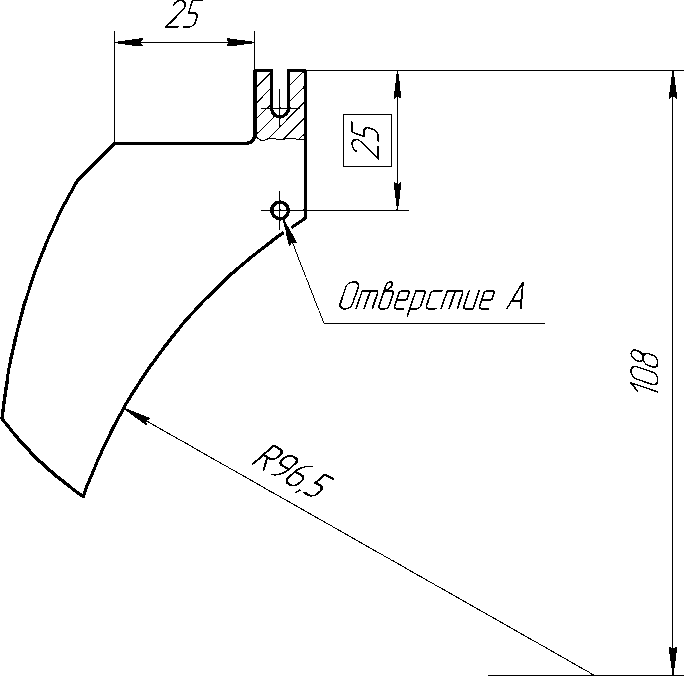 Рисунок 3.11 – Чертеж лепестка3.5.2.2 Рассматривается напряженно-деформированное состояние экрана в условиях действия инерционных нагрузок: ny=5 ед., nx=5 ед. Расчеты проводятся методом конечных элементов.Ограничение перемещений узлов лепестков осуществляется по опорным поверхностям, в соответствии с рисунком 3.11 (UX=0), и по цилиндрической поверхности отверстия А в соответствии с рисунком 3.11 (UY=0, UZ=0). Данным отверстием лепесток устанавливается на штифт, относительно которого осуществляется его поворот.В связи с периодической симметрией конструкции в расчетной схеме рассматриваются три расположенные рядом лепестка – два из одного слоя, один – промежуточный из второго слоя лепестков в соответствии с рисунком 3.12.Контакт соседних лепестков осуществляется по узкой площадке шириной 2 мм. Анализ состояния конструкции проводится по центральному лепестку.Физико-механические характеристики материала лепестка указаны в таблице 3.Рисунок 3.11 – Чертеж лепестка3.5.2.2 Рассматривается напряженно-деформированное состояние экрана в условиях действия инерционных нагрузок: ny=5 ед., nx=5 ед. Расчеты проводятся методом конечных элементов.Ограничение перемещений узлов лепестков осуществляется по опорным поверхностям, в соответствии с рисунком 3.11 (UX=0), и по цилиндрической поверхности отверстия А в соответствии с рисунком 3.11 (UY=0, UZ=0). Данным отверстием лепесток устанавливается на штифт, относительно которого осуществляется его поворот.В связи с периодической симметрией конструкции в расчетной схеме рассматриваются три расположенные рядом лепестка – два из одного слоя, один – промежуточный из второго слоя лепестков в соответствии с рисунком 3.12.Контакт соседних лепестков осуществляется по узкой площадке шириной 2 мм. Анализ состояния конструкции проводится по центральному лепестку.Физико-механические характеристики материала лепестка указаны в таблице 3.Рисунок 3.11 – Чертеж лепестка3.5.2.2 Рассматривается напряженно-деформированное состояние экрана в условиях действия инерционных нагрузок: ny=5 ед., nx=5 ед. Расчеты проводятся методом конечных элементов.Ограничение перемещений узлов лепестков осуществляется по опорным поверхностям, в соответствии с рисунком 3.11 (UX=0), и по цилиндрической поверхности отверстия А в соответствии с рисунком 3.11 (UY=0, UZ=0). Данным отверстием лепесток устанавливается на штифт, относительно которого осуществляется его поворот.В связи с периодической симметрией конструкции в расчетной схеме рассматриваются три расположенные рядом лепестка – два из одного слоя, один – промежуточный из второго слоя лепестков в соответствии с рисунком 3.12.Контакт соседних лепестков осуществляется по узкой площадке шириной 2 мм. Анализ состояния конструкции проводится по центральному лепестку.Физико-механические характеристики материала лепестка указаны в таблице 3.Рисунок 3.11 – Чертеж лепестка3.5.2.2 Рассматривается напряженно-деформированное состояние экрана в условиях действия инерционных нагрузок: ny=5 ед., nx=5 ед. Расчеты проводятся методом конечных элементов.Ограничение перемещений узлов лепестков осуществляется по опорным поверхностям, в соответствии с рисунком 3.11 (UX=0), и по цилиндрической поверхности отверстия А в соответствии с рисунком 3.11 (UY=0, UZ=0). Данным отверстием лепесток устанавливается на штифт, относительно которого осуществляется его поворот.В связи с периодической симметрией конструкции в расчетной схеме рассматриваются три расположенные рядом лепестка – два из одного слоя, один – промежуточный из второго слоя лепестков в соответствии с рисунком 3.12.Контакт соседних лепестков осуществляется по узкой площадке шириной 2 мм. Анализ состояния конструкции проводится по центральному лепестку.Физико-механические характеристики материала лепестка указаны в таблице 3.Рисунок 3.11 – Чертеж лепестка3.5.2.2 Рассматривается напряженно-деформированное состояние экрана в условиях действия инерционных нагрузок: ny=5 ед., nx=5 ед. Расчеты проводятся методом конечных элементов.Ограничение перемещений узлов лепестков осуществляется по опорным поверхностям, в соответствии с рисунком 3.11 (UX=0), и по цилиндрической поверхности отверстия А в соответствии с рисунком 3.11 (UY=0, UZ=0). Данным отверстием лепесток устанавливается на штифт, относительно которого осуществляется его поворот.В связи с периодической симметрией конструкции в расчетной схеме рассматриваются три расположенные рядом лепестка – два из одного слоя, один – промежуточный из второго слоя лепестков в соответствии с рисунком 3.12.Контакт соседних лепестков осуществляется по узкой площадке шириной 2 мм. Анализ состояния конструкции проводится по центральному лепестку.Физико-механические характеристики материала лепестка указаны в таблице 3.Рисунок 3.11 – Чертеж лепестка3.5.2.2 Рассматривается напряженно-деформированное состояние экрана в условиях действия инерционных нагрузок: ny=5 ед., nx=5 ед. Расчеты проводятся методом конечных элементов.Ограничение перемещений узлов лепестков осуществляется по опорным поверхностям, в соответствии с рисунком 3.11 (UX=0), и по цилиндрической поверхности отверстия А в соответствии с рисунком 3.11 (UY=0, UZ=0). Данным отверстием лепесток устанавливается на штифт, относительно которого осуществляется его поворот.В связи с периодической симметрией конструкции в расчетной схеме рассматриваются три расположенные рядом лепестка – два из одного слоя, один – промежуточный из второго слоя лепестков в соответствии с рисунком 3.12.Контакт соседних лепестков осуществляется по узкой площадке шириной 2 мм. Анализ состояния конструкции проводится по центральному лепестку.Физико-механические характеристики материала лепестка указаны в таблице 3.Рисунок 3.11 – Чертеж лепестка3.5.2.2 Рассматривается напряженно-деформированное состояние экрана в условиях действия инерционных нагрузок: ny=5 ед., nx=5 ед. Расчеты проводятся методом конечных элементов.Ограничение перемещений узлов лепестков осуществляется по опорным поверхностям, в соответствии с рисунком 3.11 (UX=0), и по цилиндрической поверхности отверстия А в соответствии с рисунком 3.11 (UY=0, UZ=0). Данным отверстием лепесток устанавливается на штифт, относительно которого осуществляется его поворот.В связи с периодической симметрией конструкции в расчетной схеме рассматриваются три расположенные рядом лепестка – два из одного слоя, один – промежуточный из второго слоя лепестков в соответствии с рисунком 3.12.Контакт соседних лепестков осуществляется по узкой площадке шириной 2 мм. Анализ состояния конструкции проводится по центральному лепестку.Физико-механические характеристики материала лепестка указаны в таблице 3.170103.16.061.00.00.00 ПЗЛист41170103.16.061.00.00.00 ПЗЛист41Изм.Лист№ докум.ПодписьДата170103.16.061.00.00.00 ПЗЛист41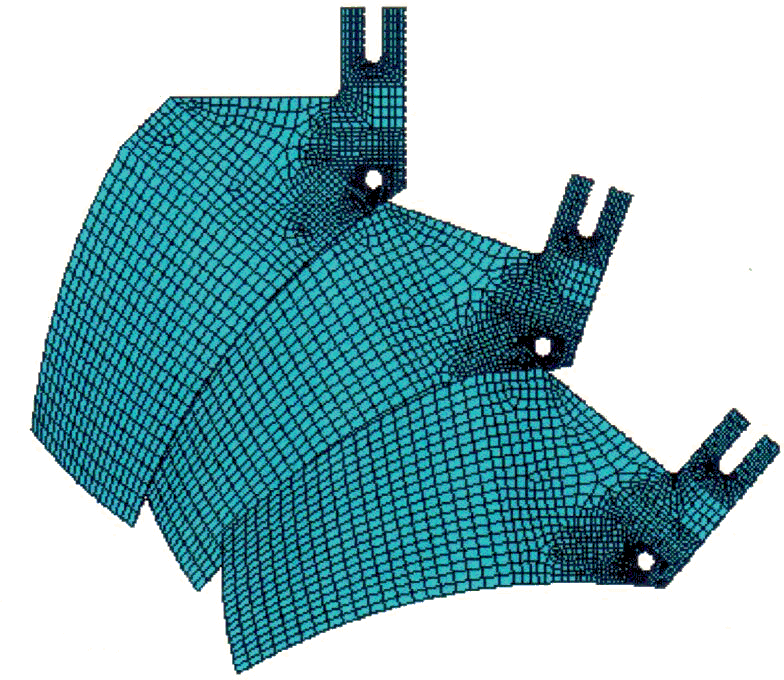 Рисунок 3.12 – Расчетная конечно-элементная модель экрана из лепестков Таблица 3 – Механические характеристики материала лепестков (сталь 20 ГОСТ 1050-2013).Плотность,	Модуль	Коэффициент	Пределкг / м3	упругости Е,	Пуассона, 	текучестиМПа	Т  , МПа7800	200000	0,3	245При действии перегрузки nX=5 ед. лепесток находится в упругой области деформирования. Напряженно-деформированное состояние приведено на рисунках 3.13, 3.14.Максимальные эквивалентные напряжения по Мизесу локализуются в зоне поворотного отверстия А лепестка и не превышают величины 10 МПа в соответствии с рисунком 3.13. При этом коэффициент запаса по пределу текучести кТ>10.Рисунок 3.12 – Расчетная конечно-элементная модель экрана из лепестков Таблица 3 – Механические характеристики материала лепестков (сталь 20 ГОСТ 1050-2013).Плотность,	Модуль	Коэффициент	Пределкг / м3	упругости Е,	Пуассона, 	текучестиМПа	Т  , МПа7800	200000	0,3	245При действии перегрузки nX=5 ед. лепесток находится в упругой области деформирования. Напряженно-деформированное состояние приведено на рисунках 3.13, 3.14.Максимальные эквивалентные напряжения по Мизесу локализуются в зоне поворотного отверстия А лепестка и не превышают величины 10 МПа в соответствии с рисунком 3.13. При этом коэффициент запаса по пределу текучести кТ>10.Рисунок 3.12 – Расчетная конечно-элементная модель экрана из лепестков Таблица 3 – Механические характеристики материала лепестков (сталь 20 ГОСТ 1050-2013).Плотность,	Модуль	Коэффициент	Пределкг / м3	упругости Е,	Пуассона, 	текучестиМПа	Т  , МПа7800	200000	0,3	245При действии перегрузки nX=5 ед. лепесток находится в упругой области деформирования. Напряженно-деформированное состояние приведено на рисунках 3.13, 3.14.Максимальные эквивалентные напряжения по Мизесу локализуются в зоне поворотного отверстия А лепестка и не превышают величины 10 МПа в соответствии с рисунком 3.13. При этом коэффициент запаса по пределу текучести кТ>10.Рисунок 3.12 – Расчетная конечно-элементная модель экрана из лепестков Таблица 3 – Механические характеристики материала лепестков (сталь 20 ГОСТ 1050-2013).Плотность,	Модуль	Коэффициент	Пределкг / м3	упругости Е,	Пуассона, 	текучестиМПа	Т  , МПа7800	200000	0,3	245При действии перегрузки nX=5 ед. лепесток находится в упругой области деформирования. Напряженно-деформированное состояние приведено на рисунках 3.13, 3.14.Максимальные эквивалентные напряжения по Мизесу локализуются в зоне поворотного отверстия А лепестка и не превышают величины 10 МПа в соответствии с рисунком 3.13. При этом коэффициент запаса по пределу текучести кТ>10.Рисунок 3.12 – Расчетная конечно-элементная модель экрана из лепестков Таблица 3 – Механические характеристики материала лепестков (сталь 20 ГОСТ 1050-2013).Плотность,	Модуль	Коэффициент	Пределкг / м3	упругости Е,	Пуассона, 	текучестиМПа	Т  , МПа7800	200000	0,3	245При действии перегрузки nX=5 ед. лепесток находится в упругой области деформирования. Напряженно-деформированное состояние приведено на рисунках 3.13, 3.14.Максимальные эквивалентные напряжения по Мизесу локализуются в зоне поворотного отверстия А лепестка и не превышают величины 10 МПа в соответствии с рисунком 3.13. При этом коэффициент запаса по пределу текучести кТ>10.Рисунок 3.12 – Расчетная конечно-элементная модель экрана из лепестков Таблица 3 – Механические характеристики материала лепестков (сталь 20 ГОСТ 1050-2013).Плотность,	Модуль	Коэффициент	Пределкг / м3	упругости Е,	Пуассона, 	текучестиМПа	Т  , МПа7800	200000	0,3	245При действии перегрузки nX=5 ед. лепесток находится в упругой области деформирования. Напряженно-деформированное состояние приведено на рисунках 3.13, 3.14.Максимальные эквивалентные напряжения по Мизесу локализуются в зоне поворотного отверстия А лепестка и не превышают величины 10 МПа в соответствии с рисунком 3.13. При этом коэффициент запаса по пределу текучести кТ>10.Рисунок 3.12 – Расчетная конечно-элементная модель экрана из лепестков Таблица 3 – Механические характеристики материала лепестков (сталь 20 ГОСТ 1050-2013).Плотность,	Модуль	Коэффициент	Пределкг / м3	упругости Е,	Пуассона, 	текучестиМПа	Т  , МПа7800	200000	0,3	245При действии перегрузки nX=5 ед. лепесток находится в упругой области деформирования. Напряженно-деформированное состояние приведено на рисунках 3.13, 3.14.Максимальные эквивалентные напряжения по Мизесу локализуются в зоне поворотного отверстия А лепестка и не превышают величины 10 МПа в соответствии с рисунком 3.13. При этом коэффициент запаса по пределу текучести кТ>10.170103.16.061.00.00.00 ПЗЛист42170103.16.061.00.00.00 ПЗЛист42Изм.Лист№ докум.ПодписьДата170103.16.061.00.00.00 ПЗЛист42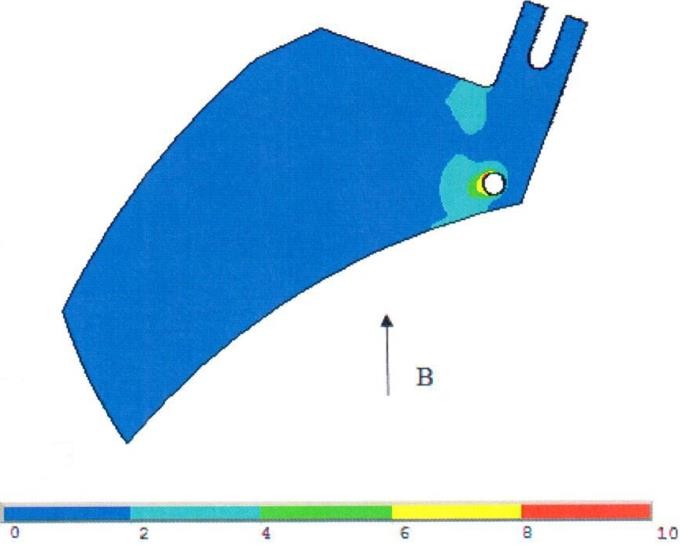 Рисунок 3.13 – Распределение эквивалентных напряжений по Мизесу в лепестке при действии перегрузки nX=5 ед, МПаМаксимальные смещения в лепестке вдоль оси X – MAX  0,007 мм вXсоответствии с рисунком 3.14. После снятия нагрузки лепесток возвращается к своему исходному положению.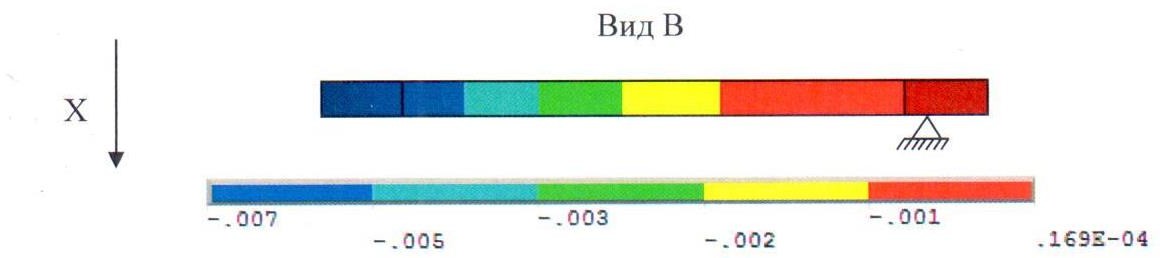 Рисунок 3.14 – Смещения в лепестке вдоль оси Х при действии перегрузки nX=5 ед., ммПри действии перегрузки ny=5 ед эквивалентные напряжения по Мизесу в лепестке не превышают 3 МПа в соответствии с рисунком 3.15, что существенно ниже предела текучести материала лепестка.Рисунок 3.13 – Распределение эквивалентных напряжений по Мизесу в лепестке при действии перегрузки nX=5 ед, МПаМаксимальные смещения в лепестке вдоль оси X – MAX  0,007 мм вXсоответствии с рисунком 3.14. После снятия нагрузки лепесток возвращается к своему исходному положению.Рисунок 3.14 – Смещения в лепестке вдоль оси Х при действии перегрузки nX=5 ед., ммПри действии перегрузки ny=5 ед эквивалентные напряжения по Мизесу в лепестке не превышают 3 МПа в соответствии с рисунком 3.15, что существенно ниже предела текучести материала лепестка.Рисунок 3.13 – Распределение эквивалентных напряжений по Мизесу в лепестке при действии перегрузки nX=5 ед, МПаМаксимальные смещения в лепестке вдоль оси X – MAX  0,007 мм вXсоответствии с рисунком 3.14. После снятия нагрузки лепесток возвращается к своему исходному положению.Рисунок 3.14 – Смещения в лепестке вдоль оси Х при действии перегрузки nX=5 ед., ммПри действии перегрузки ny=5 ед эквивалентные напряжения по Мизесу в лепестке не превышают 3 МПа в соответствии с рисунком 3.15, что существенно ниже предела текучести материала лепестка.Рисунок 3.13 – Распределение эквивалентных напряжений по Мизесу в лепестке при действии перегрузки nX=5 ед, МПаМаксимальные смещения в лепестке вдоль оси X – MAX  0,007 мм вXсоответствии с рисунком 3.14. После снятия нагрузки лепесток возвращается к своему исходному положению.Рисунок 3.14 – Смещения в лепестке вдоль оси Х при действии перегрузки nX=5 ед., ммПри действии перегрузки ny=5 ед эквивалентные напряжения по Мизесу в лепестке не превышают 3 МПа в соответствии с рисунком 3.15, что существенно ниже предела текучести материала лепестка.Рисунок 3.13 – Распределение эквивалентных напряжений по Мизесу в лепестке при действии перегрузки nX=5 ед, МПаМаксимальные смещения в лепестке вдоль оси X – MAX  0,007 мм вXсоответствии с рисунком 3.14. После снятия нагрузки лепесток возвращается к своему исходному положению.Рисунок 3.14 – Смещения в лепестке вдоль оси Х при действии перегрузки nX=5 ед., ммПри действии перегрузки ny=5 ед эквивалентные напряжения по Мизесу в лепестке не превышают 3 МПа в соответствии с рисунком 3.15, что существенно ниже предела текучести материала лепестка.Рисунок 3.13 – Распределение эквивалентных напряжений по Мизесу в лепестке при действии перегрузки nX=5 ед, МПаМаксимальные смещения в лепестке вдоль оси X – MAX  0,007 мм вXсоответствии с рисунком 3.14. После снятия нагрузки лепесток возвращается к своему исходному положению.Рисунок 3.14 – Смещения в лепестке вдоль оси Х при действии перегрузки nX=5 ед., ммПри действии перегрузки ny=5 ед эквивалентные напряжения по Мизесу в лепестке не превышают 3 МПа в соответствии с рисунком 3.15, что существенно ниже предела текучести материала лепестка.Рисунок 3.13 – Распределение эквивалентных напряжений по Мизесу в лепестке при действии перегрузки nX=5 ед, МПаМаксимальные смещения в лепестке вдоль оси X – MAX  0,007 мм вXсоответствии с рисунком 3.14. После снятия нагрузки лепесток возвращается к своему исходному положению.Рисунок 3.14 – Смещения в лепестке вдоль оси Х при действии перегрузки nX=5 ед., ммПри действии перегрузки ny=5 ед эквивалентные напряжения по Мизесу в лепестке не превышают 3 МПа в соответствии с рисунком 3.15, что существенно ниже предела текучести материала лепестка.170103.16.061.00.00.00 ПЗЛист43170103.16.061.00.00.00 ПЗЛист43Изм.Лист№ докум.ПодписьДата170103.16.061.00.00.00 ПЗЛист43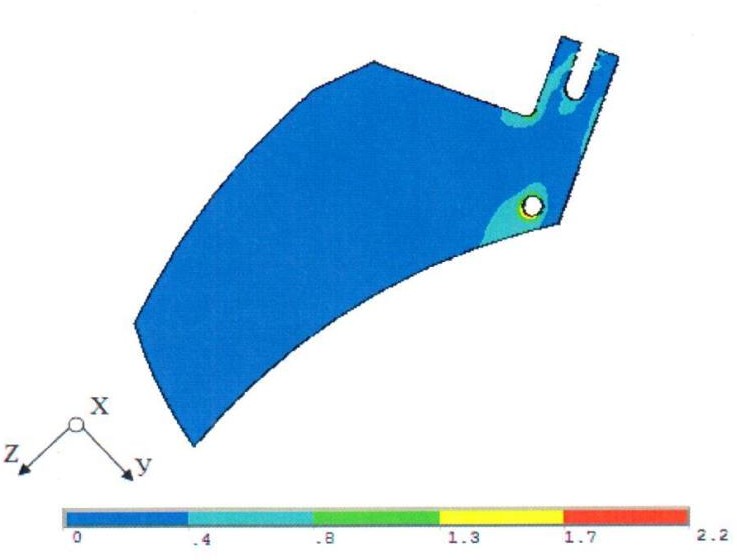 Рисунок 3.15 – Распределение эквивалентных напряжений по Мизесу в лепестке при действии перегрузки ny=5 ед., МПаМаксимальные суммарные смещения в лепестке max  0,0008 мм всоответствии с рисунком 3.16. После снятия нагрузки лепесток возвращается к своему исходному положению.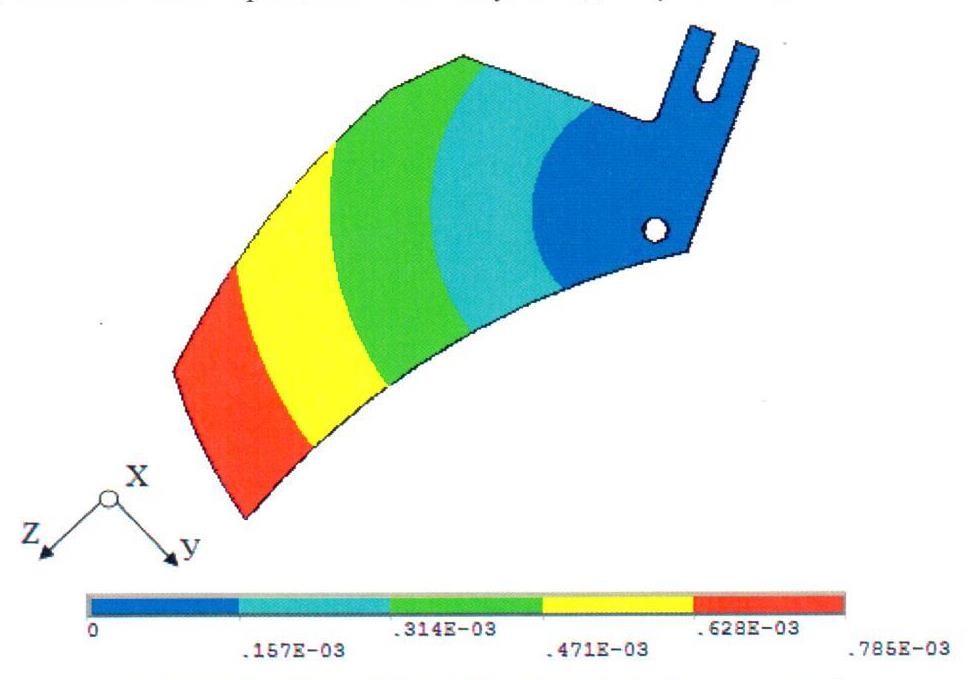 Рисунок 3.16 – Смещения в лепестке при действии перегрузки ny=5 ед., мм Полученные по результатам расчетов максимальные значения напряжений и смещений в лепестке при действии перегрузок сведены в таблицу 4.Рисунок 3.15 – Распределение эквивалентных напряжений по Мизесу в лепестке при действии перегрузки ny=5 ед., МПаМаксимальные суммарные смещения в лепестке max  0,0008 мм всоответствии с рисунком 3.16. После снятия нагрузки лепесток возвращается к своему исходному положению.Рисунок 3.16 – Смещения в лепестке при действии перегрузки ny=5 ед., мм Полученные по результатам расчетов максимальные значения напряжений и смещений в лепестке при действии перегрузок сведены в таблицу 4.Рисунок 3.15 – Распределение эквивалентных напряжений по Мизесу в лепестке при действии перегрузки ny=5 ед., МПаМаксимальные суммарные смещения в лепестке max  0,0008 мм всоответствии с рисунком 3.16. После снятия нагрузки лепесток возвращается к своему исходному положению.Рисунок 3.16 – Смещения в лепестке при действии перегрузки ny=5 ед., мм Полученные по результатам расчетов максимальные значения напряжений и смещений в лепестке при действии перегрузок сведены в таблицу 4.Рисунок 3.15 – Распределение эквивалентных напряжений по Мизесу в лепестке при действии перегрузки ny=5 ед., МПаМаксимальные суммарные смещения в лепестке max  0,0008 мм всоответствии с рисунком 3.16. После снятия нагрузки лепесток возвращается к своему исходному положению.Рисунок 3.16 – Смещения в лепестке при действии перегрузки ny=5 ед., мм Полученные по результатам расчетов максимальные значения напряжений и смещений в лепестке при действии перегрузок сведены в таблицу 4.Рисунок 3.15 – Распределение эквивалентных напряжений по Мизесу в лепестке при действии перегрузки ny=5 ед., МПаМаксимальные суммарные смещения в лепестке max  0,0008 мм всоответствии с рисунком 3.16. После снятия нагрузки лепесток возвращается к своему исходному положению.Рисунок 3.16 – Смещения в лепестке при действии перегрузки ny=5 ед., мм Полученные по результатам расчетов максимальные значения напряжений и смещений в лепестке при действии перегрузок сведены в таблицу 4.Рисунок 3.15 – Распределение эквивалентных напряжений по Мизесу в лепестке при действии перегрузки ny=5 ед., МПаМаксимальные суммарные смещения в лепестке max  0,0008 мм всоответствии с рисунком 3.16. После снятия нагрузки лепесток возвращается к своему исходному положению.Рисунок 3.16 – Смещения в лепестке при действии перегрузки ny=5 ед., мм Полученные по результатам расчетов максимальные значения напряжений и смещений в лепестке при действии перегрузок сведены в таблицу 4.Рисунок 3.15 – Распределение эквивалентных напряжений по Мизесу в лепестке при действии перегрузки ny=5 ед., МПаМаксимальные суммарные смещения в лепестке max  0,0008 мм всоответствии с рисунком 3.16. После снятия нагрузки лепесток возвращается к своему исходному положению.Рисунок 3.16 – Смещения в лепестке при действии перегрузки ny=5 ед., мм Полученные по результатам расчетов максимальные значения напряжений и смещений в лепестке при действии перегрузок сведены в таблицу 4.170103.16.061.00.00.00 ПЗЛист44170103.16.061.00.00.00 ПЗЛист44Изм.Лист№ докум.ПодписьДата170103.16.061.00.00.00 ПЗЛист44Таблица 4. Максимальные напряжения и смещения лепесткаn, ед.	 экв  max , МПа	MAX , мм nx=5 ед.		10		0,0007ny=5 ед.	2	0,00083.5.2.3 Проведенные расчеты показали, что при действии вибрации с максимальной амплитудой ускорения 5 g лепестки работают в упругой области деформирования. Минимальный коэффициент запаса по пределу текучести материала лепестков составляет не менее 10. Перемещения лепестков (отклонение от плоскости лепестка) не превышают 1 мкм, что существенно меньше допусков на размеры.Таким образом, лепестки при действии инерционных нагрузок сохраняют прочность, после снятия нагрузки на лепестки, экран возвращается к своему исходному положению.Тем самым, работоспособность УП при действии инерционных перегрузок подтверждена.Расчёт силовых характеристик механизма приводаНачальные условияЭскиз механизма привода до момента его срабатывания, изображен на рисунке 3.17.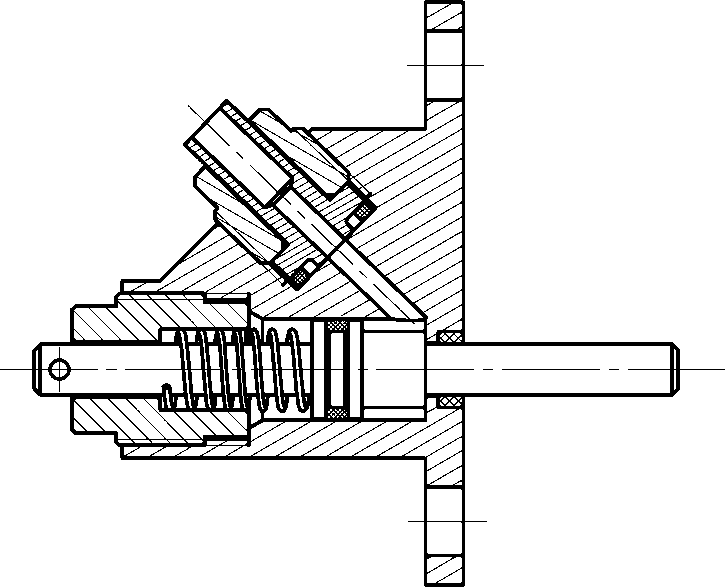 Рисунок 3.17 – Эскиз приводаТаблица 4. Максимальные напряжения и смещения лепесткаn, ед.	 экв  max , МПа	MAX , мм nx=5 ед.		10		0,0007ny=5 ед.	2	0,00083.5.2.3 Проведенные расчеты показали, что при действии вибрации с максимальной амплитудой ускорения 5 g лепестки работают в упругой области деформирования. Минимальный коэффициент запаса по пределу текучести материала лепестков составляет не менее 10. Перемещения лепестков (отклонение от плоскости лепестка) не превышают 1 мкм, что существенно меньше допусков на размеры.Таким образом, лепестки при действии инерционных нагрузок сохраняют прочность, после снятия нагрузки на лепестки, экран возвращается к своему исходному положению.Тем самым, работоспособность УП при действии инерционных перегрузок подтверждена.Расчёт силовых характеристик механизма приводаНачальные условияЭскиз механизма привода до момента его срабатывания, изображен на рисунке 3.17.Рисунок 3.17 – Эскиз приводаТаблица 4. Максимальные напряжения и смещения лепесткаn, ед.	 экв  max , МПа	MAX , мм nx=5 ед.		10		0,0007ny=5 ед.	2	0,00083.5.2.3 Проведенные расчеты показали, что при действии вибрации с максимальной амплитудой ускорения 5 g лепестки работают в упругой области деформирования. Минимальный коэффициент запаса по пределу текучести материала лепестков составляет не менее 10. Перемещения лепестков (отклонение от плоскости лепестка) не превышают 1 мкм, что существенно меньше допусков на размеры.Таким образом, лепестки при действии инерционных нагрузок сохраняют прочность, после снятия нагрузки на лепестки, экран возвращается к своему исходному положению.Тем самым, работоспособность УП при действии инерционных перегрузок подтверждена.Расчёт силовых характеристик механизма приводаНачальные условияЭскиз механизма привода до момента его срабатывания, изображен на рисунке 3.17.Рисунок 3.17 – Эскиз приводаТаблица 4. Максимальные напряжения и смещения лепесткаn, ед.	 экв  max , МПа	MAX , мм nx=5 ед.		10		0,0007ny=5 ед.	2	0,00083.5.2.3 Проведенные расчеты показали, что при действии вибрации с максимальной амплитудой ускорения 5 g лепестки работают в упругой области деформирования. Минимальный коэффициент запаса по пределу текучести материала лепестков составляет не менее 10. Перемещения лепестков (отклонение от плоскости лепестка) не превышают 1 мкм, что существенно меньше допусков на размеры.Таким образом, лепестки при действии инерционных нагрузок сохраняют прочность, после снятия нагрузки на лепестки, экран возвращается к своему исходному положению.Тем самым, работоспособность УП при действии инерционных перегрузок подтверждена.Расчёт силовых характеристик механизма приводаНачальные условияЭскиз механизма привода до момента его срабатывания, изображен на рисунке 3.17.Рисунок 3.17 – Эскиз приводаТаблица 4. Максимальные напряжения и смещения лепесткаn, ед.	 экв  max , МПа	MAX , мм nx=5 ед.		10		0,0007ny=5 ед.	2	0,00083.5.2.3 Проведенные расчеты показали, что при действии вибрации с максимальной амплитудой ускорения 5 g лепестки работают в упругой области деформирования. Минимальный коэффициент запаса по пределу текучести материала лепестков составляет не менее 10. Перемещения лепестков (отклонение от плоскости лепестка) не превышают 1 мкм, что существенно меньше допусков на размеры.Таким образом, лепестки при действии инерционных нагрузок сохраняют прочность, после снятия нагрузки на лепестки, экран возвращается к своему исходному положению.Тем самым, работоспособность УП при действии инерционных перегрузок подтверждена.Расчёт силовых характеристик механизма приводаНачальные условияЭскиз механизма привода до момента его срабатывания, изображен на рисунке 3.17.Рисунок 3.17 – Эскиз приводаТаблица 4. Максимальные напряжения и смещения лепесткаn, ед.	 экв  max , МПа	MAX , мм nx=5 ед.		10		0,0007ny=5 ед.	2	0,00083.5.2.3 Проведенные расчеты показали, что при действии вибрации с максимальной амплитудой ускорения 5 g лепестки работают в упругой области деформирования. Минимальный коэффициент запаса по пределу текучести материала лепестков составляет не менее 10. Перемещения лепестков (отклонение от плоскости лепестка) не превышают 1 мкм, что существенно меньше допусков на размеры.Таким образом, лепестки при действии инерционных нагрузок сохраняют прочность, после снятия нагрузки на лепестки, экран возвращается к своему исходному положению.Тем самым, работоспособность УП при действии инерционных перегрузок подтверждена.Расчёт силовых характеристик механизма приводаНачальные условияЭскиз механизма привода до момента его срабатывания, изображен на рисунке 3.17.Рисунок 3.17 – Эскиз приводаТаблица 4. Максимальные напряжения и смещения лепесткаn, ед.	 экв  max , МПа	MAX , мм nx=5 ед.		10		0,0007ny=5 ед.	2	0,00083.5.2.3 Проведенные расчеты показали, что при действии вибрации с максимальной амплитудой ускорения 5 g лепестки работают в упругой области деформирования. Минимальный коэффициент запаса по пределу текучести материала лепестков составляет не менее 10. Перемещения лепестков (отклонение от плоскости лепестка) не превышают 1 мкм, что существенно меньше допусков на размеры.Таким образом, лепестки при действии инерционных нагрузок сохраняют прочность, после снятия нагрузки на лепестки, экран возвращается к своему исходному положению.Тем самым, работоспособность УП при действии инерционных перегрузок подтверждена.Расчёт силовых характеристик механизма приводаНачальные условияЭскиз механизма привода до момента его срабатывания, изображен на рисунке 3.17.Рисунок 3.17 – Эскиз привода170103.16.061.00.00.00 ПЗЛист45170103.16.061.00.00.00 ПЗЛист45Изм.Лист№ докум.ПодписьДата170103.16.061.00.00.00 ПЗЛист45Необходимо обеспечить надежное удерживание штока при перегрузках не более 5 g. То есть обеспечить усилие поджатия штока, которое не допустит его перемещение с места и ложное срабатывание всего УП. При этом давления от газового источника должно быть достаточно для задействования УП.Рассмотрим схему сил, действующих на привод в соответствии с рисунком 3.18. Ввиду достаточных конструктивных зазоров и наличием смазки, трением штока о поверхности металлических деталей можно пренебречь.Сила противодействия N перемещению штока складывается из суммы сил трения  FТР1   и  FТР 2 , силы поджатия пружины  FПР .Определим силы трения в соответствии с рисунком 3.18.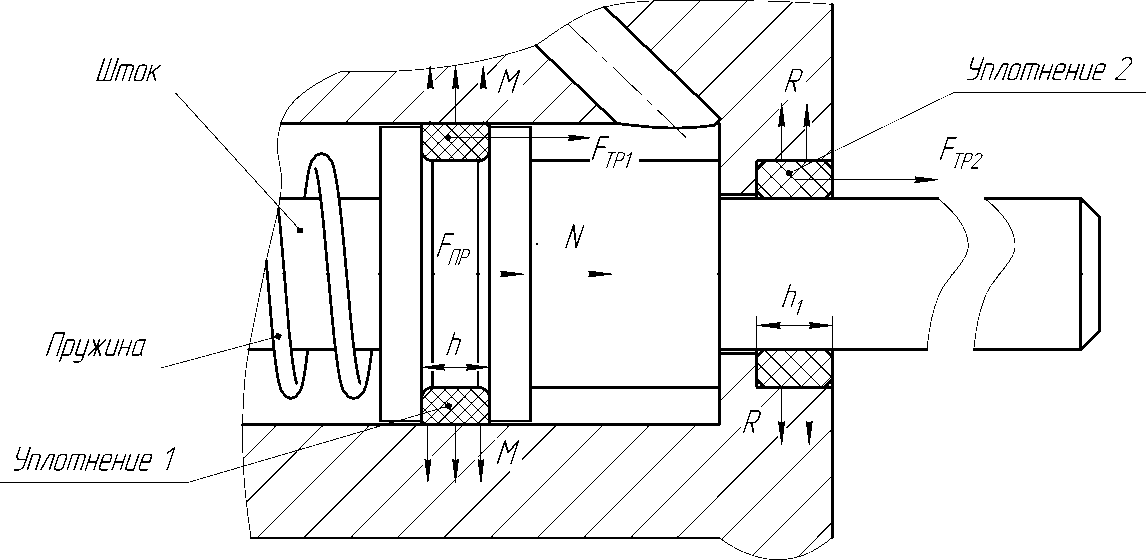 Рисунок 3.18 – Определение сил трения в приводеСилы трения зависят от степени деформации резинового уплотнения и коэффициента трения пары резина – сталь.Коэффициент трения резины по стали без смазки k=0,5, добавление смазки в конструкцию снижает его до значения k=0,15 [13].Рассмотрим наихудший случай, когда смазка в приводе отсутствует и коэффициент трения максимальный.Для	начала	оценим	силу	реакции	резинового	уплотнения	на поверхность корпуса, чтобы определить силу трения FТР1 .Необходимо обеспечить надежное удерживание штока при перегрузках не более 5 g. То есть обеспечить усилие поджатия штока, которое не допустит его перемещение с места и ложное срабатывание всего УП. При этом давления от газового источника должно быть достаточно для задействования УП.Рассмотрим схему сил, действующих на привод в соответствии с рисунком 3.18. Ввиду достаточных конструктивных зазоров и наличием смазки, трением штока о поверхности металлических деталей можно пренебречь.Сила противодействия N перемещению штока складывается из суммы сил трения  FТР1   и  FТР 2 , силы поджатия пружины  FПР .Определим силы трения в соответствии с рисунком 3.18.Рисунок 3.18 – Определение сил трения в приводеСилы трения зависят от степени деформации резинового уплотнения и коэффициента трения пары резина – сталь.Коэффициент трения резины по стали без смазки k=0,5, добавление смазки в конструкцию снижает его до значения k=0,15 [13].Рассмотрим наихудший случай, когда смазка в приводе отсутствует и коэффициент трения максимальный.Для	начала	оценим	силу	реакции	резинового	уплотнения	на поверхность корпуса, чтобы определить силу трения FТР1 .Необходимо обеспечить надежное удерживание штока при перегрузках не более 5 g. То есть обеспечить усилие поджатия штока, которое не допустит его перемещение с места и ложное срабатывание всего УП. При этом давления от газового источника должно быть достаточно для задействования УП.Рассмотрим схему сил, действующих на привод в соответствии с рисунком 3.18. Ввиду достаточных конструктивных зазоров и наличием смазки, трением штока о поверхности металлических деталей можно пренебречь.Сила противодействия N перемещению штока складывается из суммы сил трения  FТР1   и  FТР 2 , силы поджатия пружины  FПР .Определим силы трения в соответствии с рисунком 3.18.Рисунок 3.18 – Определение сил трения в приводеСилы трения зависят от степени деформации резинового уплотнения и коэффициента трения пары резина – сталь.Коэффициент трения резины по стали без смазки k=0,5, добавление смазки в конструкцию снижает его до значения k=0,15 [13].Рассмотрим наихудший случай, когда смазка в приводе отсутствует и коэффициент трения максимальный.Для	начала	оценим	силу	реакции	резинового	уплотнения	на поверхность корпуса, чтобы определить силу трения FТР1 .Необходимо обеспечить надежное удерживание штока при перегрузках не более 5 g. То есть обеспечить усилие поджатия штока, которое не допустит его перемещение с места и ложное срабатывание всего УП. При этом давления от газового источника должно быть достаточно для задействования УП.Рассмотрим схему сил, действующих на привод в соответствии с рисунком 3.18. Ввиду достаточных конструктивных зазоров и наличием смазки, трением штока о поверхности металлических деталей можно пренебречь.Сила противодействия N перемещению штока складывается из суммы сил трения  FТР1   и  FТР 2 , силы поджатия пружины  FПР .Определим силы трения в соответствии с рисунком 3.18.Рисунок 3.18 – Определение сил трения в приводеСилы трения зависят от степени деформации резинового уплотнения и коэффициента трения пары резина – сталь.Коэффициент трения резины по стали без смазки k=0,5, добавление смазки в конструкцию снижает его до значения k=0,15 [13].Рассмотрим наихудший случай, когда смазка в приводе отсутствует и коэффициент трения максимальный.Для	начала	оценим	силу	реакции	резинового	уплотнения	на поверхность корпуса, чтобы определить силу трения FТР1 .Необходимо обеспечить надежное удерживание штока при перегрузках не более 5 g. То есть обеспечить усилие поджатия штока, которое не допустит его перемещение с места и ложное срабатывание всего УП. При этом давления от газового источника должно быть достаточно для задействования УП.Рассмотрим схему сил, действующих на привод в соответствии с рисунком 3.18. Ввиду достаточных конструктивных зазоров и наличием смазки, трением штока о поверхности металлических деталей можно пренебречь.Сила противодействия N перемещению штока складывается из суммы сил трения  FТР1   и  FТР 2 , силы поджатия пружины  FПР .Определим силы трения в соответствии с рисунком 3.18.Рисунок 3.18 – Определение сил трения в приводеСилы трения зависят от степени деформации резинового уплотнения и коэффициента трения пары резина – сталь.Коэффициент трения резины по стали без смазки k=0,5, добавление смазки в конструкцию снижает его до значения k=0,15 [13].Рассмотрим наихудший случай, когда смазка в приводе отсутствует и коэффициент трения максимальный.Для	начала	оценим	силу	реакции	резинового	уплотнения	на поверхность корпуса, чтобы определить силу трения FТР1 .Необходимо обеспечить надежное удерживание штока при перегрузках не более 5 g. То есть обеспечить усилие поджатия штока, которое не допустит его перемещение с места и ложное срабатывание всего УП. При этом давления от газового источника должно быть достаточно для задействования УП.Рассмотрим схему сил, действующих на привод в соответствии с рисунком 3.18. Ввиду достаточных конструктивных зазоров и наличием смазки, трением штока о поверхности металлических деталей можно пренебречь.Сила противодействия N перемещению штока складывается из суммы сил трения  FТР1   и  FТР 2 , силы поджатия пружины  FПР .Определим силы трения в соответствии с рисунком 3.18.Рисунок 3.18 – Определение сил трения в приводеСилы трения зависят от степени деформации резинового уплотнения и коэффициента трения пары резина – сталь.Коэффициент трения резины по стали без смазки k=0,5, добавление смазки в конструкцию снижает его до значения k=0,15 [13].Рассмотрим наихудший случай, когда смазка в приводе отсутствует и коэффициент трения максимальный.Для	начала	оценим	силу	реакции	резинового	уплотнения	на поверхность корпуса, чтобы определить силу трения FТР1 .Необходимо обеспечить надежное удерживание штока при перегрузках не более 5 g. То есть обеспечить усилие поджатия штока, которое не допустит его перемещение с места и ложное срабатывание всего УП. При этом давления от газового источника должно быть достаточно для задействования УП.Рассмотрим схему сил, действующих на привод в соответствии с рисунком 3.18. Ввиду достаточных конструктивных зазоров и наличием смазки, трением штока о поверхности металлических деталей можно пренебречь.Сила противодействия N перемещению штока складывается из суммы сил трения  FТР1   и  FТР 2 , силы поджатия пружины  FПР .Определим силы трения в соответствии с рисунком 3.18.Рисунок 3.18 – Определение сил трения в приводеСилы трения зависят от степени деформации резинового уплотнения и коэффициента трения пары резина – сталь.Коэффициент трения резины по стали без смазки k=0,5, добавление смазки в конструкцию снижает его до значения k=0,15 [13].Рассмотрим наихудший случай, когда смазка в приводе отсутствует и коэффициент трения максимальный.Для	начала	оценим	силу	реакции	резинового	уплотнения	на поверхность корпуса, чтобы определить силу трения FТР1 .170103.16.061.00.00.00 ПЗЛист46170103.16.061.00.00.00 ПЗЛист46Изм.Лист№ докум.ПодписьДата170103.16.061.00.00.00 ПЗЛист46Напряжения в резиновом уплотнении штока оцениваются по формуле:   M ,	(32)Sгде M – сила реакции, S – площадь контакта кольца.В то же время  E   ,	(33)где Е – модуль Юнга материала уплотнительного кольца;  D - деформация кольца, D – наружный диаметр резинового кольца вDсвободном состоянии; D - диаметр кольца в поджатом состоянии.Приравниваем правые части уравнений (32) и (33)M  E   ,	(34)SИз уравнения (34) выразим силу реакции MM  S  E  	(35)S – Площадь контактной цилиндрической поверхности кольца о корпус приводаS  2rh ,	(36)где r – радиус поверхности, h – ширина контакта резинового кольца. При r=0,004 м, h=0,0015 м по формуле (36) получаемS  2  0,004м  0,0015м  3,769 105  м2 .	(37)При ΔD=0,008 м; D=0,01 м получаем   D  0,008  0,8.	(38)D	0,010При E=0,004 ГПа [13] по формуле (34) получаемM  S  E   120,6 Н	(39)Отсюда сила трения в первом уплотненииF	   M  0,5 120,6Н  60,3 Н.	(40)ТР1Аналогично определяем силу трения во втором кольце. При r=0,0003 м, h1=0,002 м площадь контактной поверхностиНапряжения в резиновом уплотнении штока оцениваются по формуле:   M ,	(32)Sгде M – сила реакции, S – площадь контакта кольца.В то же время  E   ,	(33)где Е – модуль Юнга материала уплотнительного кольца;  D - деформация кольца, D – наружный диаметр резинового кольца вDсвободном состоянии; D - диаметр кольца в поджатом состоянии.Приравниваем правые части уравнений (32) и (33)M  E   ,	(34)SИз уравнения (34) выразим силу реакции MM  S  E  	(35)S – Площадь контактной цилиндрической поверхности кольца о корпус приводаS  2rh ,	(36)где r – радиус поверхности, h – ширина контакта резинового кольца. При r=0,004 м, h=0,0015 м по формуле (36) получаемS  2  0,004м  0,0015м  3,769 105  м2 .	(37)При ΔD=0,008 м; D=0,01 м получаем   D  0,008  0,8.	(38)D	0,010При E=0,004 ГПа [13] по формуле (34) получаемM  S  E   120,6 Н	(39)Отсюда сила трения в первом уплотненииF	   M  0,5 120,6Н  60,3 Н.	(40)ТР1Аналогично определяем силу трения во втором кольце. При r=0,0003 м, h1=0,002 м площадь контактной поверхностиНапряжения в резиновом уплотнении штока оцениваются по формуле:   M ,	(32)Sгде M – сила реакции, S – площадь контакта кольца.В то же время  E   ,	(33)где Е – модуль Юнга материала уплотнительного кольца;  D - деформация кольца, D – наружный диаметр резинового кольца вDсвободном состоянии; D - диаметр кольца в поджатом состоянии.Приравниваем правые части уравнений (32) и (33)M  E   ,	(34)SИз уравнения (34) выразим силу реакции MM  S  E  	(35)S – Площадь контактной цилиндрической поверхности кольца о корпус приводаS  2rh ,	(36)где r – радиус поверхности, h – ширина контакта резинового кольца. При r=0,004 м, h=0,0015 м по формуле (36) получаемS  2  0,004м  0,0015м  3,769 105  м2 .	(37)При ΔD=0,008 м; D=0,01 м получаем   D  0,008  0,8.	(38)D	0,010При E=0,004 ГПа [13] по формуле (34) получаемM  S  E   120,6 Н	(39)Отсюда сила трения в первом уплотненииF	   M  0,5 120,6Н  60,3 Н.	(40)ТР1Аналогично определяем силу трения во втором кольце. При r=0,0003 м, h1=0,002 м площадь контактной поверхностиНапряжения в резиновом уплотнении штока оцениваются по формуле:   M ,	(32)Sгде M – сила реакции, S – площадь контакта кольца.В то же время  E   ,	(33)где Е – модуль Юнга материала уплотнительного кольца;  D - деформация кольца, D – наружный диаметр резинового кольца вDсвободном состоянии; D - диаметр кольца в поджатом состоянии.Приравниваем правые части уравнений (32) и (33)M  E   ,	(34)SИз уравнения (34) выразим силу реакции MM  S  E  	(35)S – Площадь контактной цилиндрической поверхности кольца о корпус приводаS  2rh ,	(36)где r – радиус поверхности, h – ширина контакта резинового кольца. При r=0,004 м, h=0,0015 м по формуле (36) получаемS  2  0,004м  0,0015м  3,769 105  м2 .	(37)При ΔD=0,008 м; D=0,01 м получаем   D  0,008  0,8.	(38)D	0,010При E=0,004 ГПа [13] по формуле (34) получаемM  S  E   120,6 Н	(39)Отсюда сила трения в первом уплотненииF	   M  0,5 120,6Н  60,3 Н.	(40)ТР1Аналогично определяем силу трения во втором кольце. При r=0,0003 м, h1=0,002 м площадь контактной поверхностиНапряжения в резиновом уплотнении штока оцениваются по формуле:   M ,	(32)Sгде M – сила реакции, S – площадь контакта кольца.В то же время  E   ,	(33)где Е – модуль Юнга материала уплотнительного кольца;  D - деформация кольца, D – наружный диаметр резинового кольца вDсвободном состоянии; D - диаметр кольца в поджатом состоянии.Приравниваем правые части уравнений (32) и (33)M  E   ,	(34)SИз уравнения (34) выразим силу реакции MM  S  E  	(35)S – Площадь контактной цилиндрической поверхности кольца о корпус приводаS  2rh ,	(36)где r – радиус поверхности, h – ширина контакта резинового кольца. При r=0,004 м, h=0,0015 м по формуле (36) получаемS  2  0,004м  0,0015м  3,769 105  м2 .	(37)При ΔD=0,008 м; D=0,01 м получаем   D  0,008  0,8.	(38)D	0,010При E=0,004 ГПа [13] по формуле (34) получаемM  S  E   120,6 Н	(39)Отсюда сила трения в первом уплотненииF	   M  0,5 120,6Н  60,3 Н.	(40)ТР1Аналогично определяем силу трения во втором кольце. При r=0,0003 м, h1=0,002 м площадь контактной поверхностиНапряжения в резиновом уплотнении штока оцениваются по формуле:   M ,	(32)Sгде M – сила реакции, S – площадь контакта кольца.В то же время  E   ,	(33)где Е – модуль Юнга материала уплотнительного кольца;  D - деформация кольца, D – наружный диаметр резинового кольца вDсвободном состоянии; D - диаметр кольца в поджатом состоянии.Приравниваем правые части уравнений (32) и (33)M  E   ,	(34)SИз уравнения (34) выразим силу реакции MM  S  E  	(35)S – Площадь контактной цилиндрической поверхности кольца о корпус приводаS  2rh ,	(36)где r – радиус поверхности, h – ширина контакта резинового кольца. При r=0,004 м, h=0,0015 м по формуле (36) получаемS  2  0,004м  0,0015м  3,769 105  м2 .	(37)При ΔD=0,008 м; D=0,01 м получаем   D  0,008  0,8.	(38)D	0,010При E=0,004 ГПа [13] по формуле (34) получаемM  S  E   120,6 Н	(39)Отсюда сила трения в первом уплотненииF	   M  0,5 120,6Н  60,3 Н.	(40)ТР1Аналогично определяем силу трения во втором кольце. При r=0,0003 м, h1=0,002 м площадь контактной поверхностиНапряжения в резиновом уплотнении штока оцениваются по формуле:   M ,	(32)Sгде M – сила реакции, S – площадь контакта кольца.В то же время  E   ,	(33)где Е – модуль Юнга материала уплотнительного кольца;  D - деформация кольца, D – наружный диаметр резинового кольца вDсвободном состоянии; D - диаметр кольца в поджатом состоянии.Приравниваем правые части уравнений (32) и (33)M  E   ,	(34)SИз уравнения (34) выразим силу реакции MM  S  E  	(35)S – Площадь контактной цилиндрической поверхности кольца о корпус приводаS  2rh ,	(36)где r – радиус поверхности, h – ширина контакта резинового кольца. При r=0,004 м, h=0,0015 м по формуле (36) получаемS  2  0,004м  0,0015м  3,769 105  м2 .	(37)При ΔD=0,008 м; D=0,01 м получаем   D  0,008  0,8.	(38)D	0,010При E=0,004 ГПа [13] по формуле (34) получаемM  S  E   120,6 Н	(39)Отсюда сила трения в первом уплотненииF	   M  0,5 120,6Н  60,3 Н.	(40)ТР1Аналогично определяем силу трения во втором кольце. При r=0,0003 м, h1=0,002 м площадь контактной поверхности170103.16.061.00.00.00 ПЗЛист47170103.16.061.00.00.00 ПЗЛист47Изм.Лист№ докум.ПодписьДата170103.16.061.00.00.00 ПЗЛист47S  2  0,003м  0,002м  3,76 105  м2 .	(41)При ΔD=0,006 м; D=0,008 м получаем   D  0,006  0,75 .	(42)D	0,008Сила реакции оценивается величиной:R  S  E    3,76 105  м2   0,004 109  Па  0,75 112,8 Н.	(43)Тогда сила трения во втором кольце:FТР2     R  0,5112,8  56,4Н .	(44)Следовательно, максимальная сила противодействия перемещению штока равна:NХуд   FПР   FТР1    FТР2   FПР    116,7 Н.	(45)3.6.2.2 Теперь возьмем менее нагруженный случай, когда смазка в приводе присутствует, и коэффициент трения резины по стали уменьшается до k=0,15.Силы трения равны:F    M  0,15 120,6Н 18,09 Н,	(46)ТР1F       R  0,15 112,8Н 16,92 Н.	(47)ТР2Следовательно, сила противодействия перемещению штока равна:NЛуч   FПР   FТР1    FТР2    FПР  35,01.	(48)3.5.3	Рассчитаем	цилиндрическую	винтовую	пружину	сжатия, используемую в приводе в соответствии с рисунком 3.19.Пружина обеспечивает поджатие штока. Он выступает из корпусана 17 мм. Ход штока ограничен цилиндрической резьбовой втулкой и равен 5 мм.В	соответствии	с	конструктивными	требованиями	выберем пружину№121 [6].S  2  0,003м  0,002м  3,76 105  м2 .	(41)При ΔD=0,006 м; D=0,008 м получаем   D  0,006  0,75 .	(42)D	0,008Сила реакции оценивается величиной:R  S  E    3,76 105  м2   0,004 109  Па  0,75 112,8 Н.	(43)Тогда сила трения во втором кольце:FТР2     R  0,5112,8  56,4Н .	(44)Следовательно, максимальная сила противодействия перемещению штока равна:NХуд   FПР   FТР1    FТР2   FПР    116,7 Н.	(45)3.6.2.2 Теперь возьмем менее нагруженный случай, когда смазка в приводе присутствует, и коэффициент трения резины по стали уменьшается до k=0,15.Силы трения равны:F    M  0,15 120,6Н 18,09 Н,	(46)ТР1F       R  0,15 112,8Н 16,92 Н.	(47)ТР2Следовательно, сила противодействия перемещению штока равна:NЛуч   FПР   FТР1    FТР2    FПР  35,01.	(48)3.5.3	Рассчитаем	цилиндрическую	винтовую	пружину	сжатия, используемую в приводе в соответствии с рисунком 3.19.Пружина обеспечивает поджатие штока. Он выступает из корпусана 17 мм. Ход штока ограничен цилиндрической резьбовой втулкой и равен 5 мм.В	соответствии	с	конструктивными	требованиями	выберем пружину№121 [6].S  2  0,003м  0,002м  3,76 105  м2 .	(41)При ΔD=0,006 м; D=0,008 м получаем   D  0,006  0,75 .	(42)D	0,008Сила реакции оценивается величиной:R  S  E    3,76 105  м2   0,004 109  Па  0,75 112,8 Н.	(43)Тогда сила трения во втором кольце:FТР2     R  0,5112,8  56,4Н .	(44)Следовательно, максимальная сила противодействия перемещению штока равна:NХуд   FПР   FТР1    FТР2   FПР    116,7 Н.	(45)3.6.2.2 Теперь возьмем менее нагруженный случай, когда смазка в приводе присутствует, и коэффициент трения резины по стали уменьшается до k=0,15.Силы трения равны:F    M  0,15 120,6Н 18,09 Н,	(46)ТР1F       R  0,15 112,8Н 16,92 Н.	(47)ТР2Следовательно, сила противодействия перемещению штока равна:NЛуч   FПР   FТР1    FТР2    FПР  35,01.	(48)3.5.3	Рассчитаем	цилиндрическую	винтовую	пружину	сжатия, используемую в приводе в соответствии с рисунком 3.19.Пружина обеспечивает поджатие штока. Он выступает из корпусана 17 мм. Ход штока ограничен цилиндрической резьбовой втулкой и равен 5 мм.В	соответствии	с	конструктивными	требованиями	выберем пружину№121 [6].S  2  0,003м  0,002м  3,76 105  м2 .	(41)При ΔD=0,006 м; D=0,008 м получаем   D  0,006  0,75 .	(42)D	0,008Сила реакции оценивается величиной:R  S  E    3,76 105  м2   0,004 109  Па  0,75 112,8 Н.	(43)Тогда сила трения во втором кольце:FТР2     R  0,5112,8  56,4Н .	(44)Следовательно, максимальная сила противодействия перемещению штока равна:NХуд   FПР   FТР1    FТР2   FПР    116,7 Н.	(45)3.6.2.2 Теперь возьмем менее нагруженный случай, когда смазка в приводе присутствует, и коэффициент трения резины по стали уменьшается до k=0,15.Силы трения равны:F    M  0,15 120,6Н 18,09 Н,	(46)ТР1F       R  0,15 112,8Н 16,92 Н.	(47)ТР2Следовательно, сила противодействия перемещению штока равна:NЛуч   FПР   FТР1    FТР2    FПР  35,01.	(48)3.5.3	Рассчитаем	цилиндрическую	винтовую	пружину	сжатия, используемую в приводе в соответствии с рисунком 3.19.Пружина обеспечивает поджатие штока. Он выступает из корпусана 17 мм. Ход штока ограничен цилиндрической резьбовой втулкой и равен 5 мм.В	соответствии	с	конструктивными	требованиями	выберем пружину№121 [6].S  2  0,003м  0,002м  3,76 105  м2 .	(41)При ΔD=0,006 м; D=0,008 м получаем   D  0,006  0,75 .	(42)D	0,008Сила реакции оценивается величиной:R  S  E    3,76 105  м2   0,004 109  Па  0,75 112,8 Н.	(43)Тогда сила трения во втором кольце:FТР2     R  0,5112,8  56,4Н .	(44)Следовательно, максимальная сила противодействия перемещению штока равна:NХуд   FПР   FТР1    FТР2   FПР    116,7 Н.	(45)3.6.2.2 Теперь возьмем менее нагруженный случай, когда смазка в приводе присутствует, и коэффициент трения резины по стали уменьшается до k=0,15.Силы трения равны:F    M  0,15 120,6Н 18,09 Н,	(46)ТР1F       R  0,15 112,8Н 16,92 Н.	(47)ТР2Следовательно, сила противодействия перемещению штока равна:NЛуч   FПР   FТР1    FТР2    FПР  35,01.	(48)3.5.3	Рассчитаем	цилиндрическую	винтовую	пружину	сжатия, используемую в приводе в соответствии с рисунком 3.19.Пружина обеспечивает поджатие штока. Он выступает из корпусана 17 мм. Ход штока ограничен цилиндрической резьбовой втулкой и равен 5 мм.В	соответствии	с	конструктивными	требованиями	выберем пружину№121 [6].S  2  0,003м  0,002м  3,76 105  м2 .	(41)При ΔD=0,006 м; D=0,008 м получаем   D  0,006  0,75 .	(42)D	0,008Сила реакции оценивается величиной:R  S  E    3,76 105  м2   0,004 109  Па  0,75 112,8 Н.	(43)Тогда сила трения во втором кольце:FТР2     R  0,5112,8  56,4Н .	(44)Следовательно, максимальная сила противодействия перемещению штока равна:NХуд   FПР   FТР1    FТР2   FПР    116,7 Н.	(45)3.6.2.2 Теперь возьмем менее нагруженный случай, когда смазка в приводе присутствует, и коэффициент трения резины по стали уменьшается до k=0,15.Силы трения равны:F    M  0,15 120,6Н 18,09 Н,	(46)ТР1F       R  0,15 112,8Н 16,92 Н.	(47)ТР2Следовательно, сила противодействия перемещению штока равна:NЛуч   FПР   FТР1    FТР2    FПР  35,01.	(48)3.5.3	Рассчитаем	цилиндрическую	винтовую	пружину	сжатия, используемую в приводе в соответствии с рисунком 3.19.Пружина обеспечивает поджатие штока. Он выступает из корпусана 17 мм. Ход штока ограничен цилиндрической резьбовой втулкой и равен 5 мм.В	соответствии	с	конструктивными	требованиями	выберем пружину№121 [6].S  2  0,003м  0,002м  3,76 105  м2 .	(41)При ΔD=0,006 м; D=0,008 м получаем   D  0,006  0,75 .	(42)D	0,008Сила реакции оценивается величиной:R  S  E    3,76 105  м2   0,004 109  Па  0,75 112,8 Н.	(43)Тогда сила трения во втором кольце:FТР2     R  0,5112,8  56,4Н .	(44)Следовательно, максимальная сила противодействия перемещению штока равна:NХуд   FПР   FТР1    FТР2   FПР    116,7 Н.	(45)3.6.2.2 Теперь возьмем менее нагруженный случай, когда смазка в приводе присутствует, и коэффициент трения резины по стали уменьшается до k=0,15.Силы трения равны:F    M  0,15 120,6Н 18,09 Н,	(46)ТР1F       R  0,15 112,8Н 16,92 Н.	(47)ТР2Следовательно, сила противодействия перемещению штока равна:NЛуч   FПР   FТР1    FТР2    FПР  35,01.	(48)3.5.3	Рассчитаем	цилиндрическую	винтовую	пружину	сжатия, используемую в приводе в соответствии с рисунком 3.19.Пружина обеспечивает поджатие штока. Он выступает из корпусана 17 мм. Ход штока ограничен цилиндрической резьбовой втулкой и равен 5 мм.В	соответствии	с	конструктивными	требованиями	выберем пружину№121 [6].170103.16.061.00.00.00 ПЗЛист48170103.16.061.00.00.00 ПЗЛист48Изм.Лист№ докум.ПодписьДата170103.16.061.00.00.00 ПЗЛист48Исходные данные:материал – стальная углеродистая пружинная проволока l класса2ГОСТ 9389-75  в =265…305 кгс/мм ;D=6 мм – наружный диаметр витка пружины, мм;d=0,5 мм – диаметр проволоки;F , Н– усилие поджатия пружины при предварительной деформации;1F3=1,06 кгс=10,06 Н – сила пружины при максимальной деформации;z1=0,376 кгс/мм – жесткость одного витка;h=5 мм – ход пружины.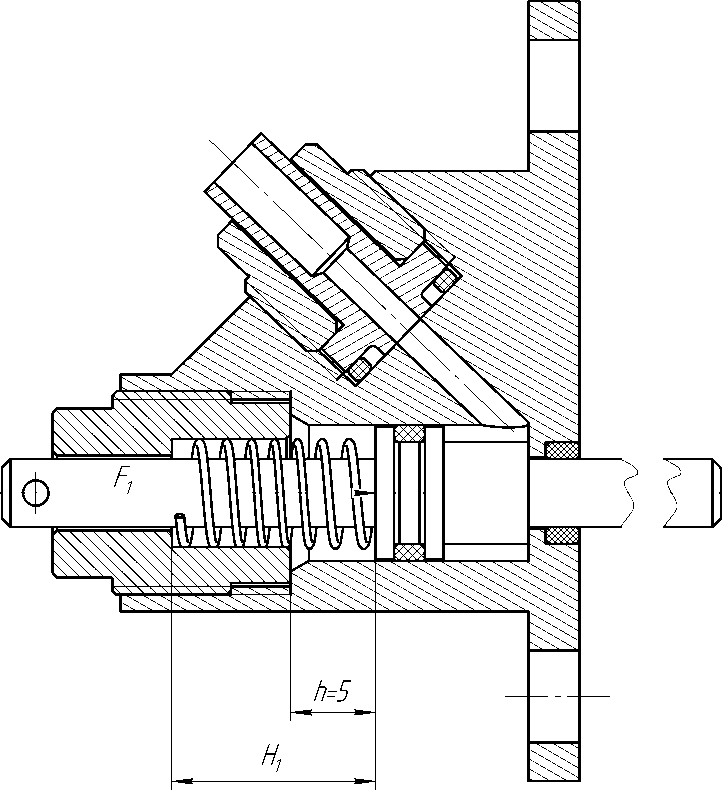 Рисунок 3.19 – Пружина при предварительной деформации Размеры пружины выбирались из условия возможности размещения еёв механизме.высота пружины в свободном состоянии – H 15мм.0высота пружины при предварительной деформации в соответствии с рисунком 3.19 – H1  12 мм.высота пружины при рабочей деформации в соответствии с рисунком3.20 – H2  7мм.Исходные данные:материал – стальная углеродистая пружинная проволока l класса2ГОСТ 9389-75  в =265…305 кгс/мм ;D=6 мм – наружный диаметр витка пружины, мм;d=0,5 мм – диаметр проволоки;F , Н– усилие поджатия пружины при предварительной деформации;1F3=1,06 кгс=10,06 Н – сила пружины при максимальной деформации;z1=0,376 кгс/мм – жесткость одного витка;h=5 мм – ход пружины.Рисунок 3.19 – Пружина при предварительной деформации Размеры пружины выбирались из условия возможности размещения еёв механизме.высота пружины в свободном состоянии – H 15мм.0высота пружины при предварительной деформации в соответствии с рисунком 3.19 – H1  12 мм.высота пружины при рабочей деформации в соответствии с рисунком3.20 – H2  7мм.Исходные данные:материал – стальная углеродистая пружинная проволока l класса2ГОСТ 9389-75  в =265…305 кгс/мм ;D=6 мм – наружный диаметр витка пружины, мм;d=0,5 мм – диаметр проволоки;F , Н– усилие поджатия пружины при предварительной деформации;1F3=1,06 кгс=10,06 Н – сила пружины при максимальной деформации;z1=0,376 кгс/мм – жесткость одного витка;h=5 мм – ход пружины.Рисунок 3.19 – Пружина при предварительной деформации Размеры пружины выбирались из условия возможности размещения еёв механизме.высота пружины в свободном состоянии – H 15мм.0высота пружины при предварительной деформации в соответствии с рисунком 3.19 – H1  12 мм.высота пружины при рабочей деформации в соответствии с рисунком3.20 – H2  7мм.Исходные данные:материал – стальная углеродистая пружинная проволока l класса2ГОСТ 9389-75  в =265…305 кгс/мм ;D=6 мм – наружный диаметр витка пружины, мм;d=0,5 мм – диаметр проволоки;F , Н– усилие поджатия пружины при предварительной деформации;1F3=1,06 кгс=10,06 Н – сила пружины при максимальной деформации;z1=0,376 кгс/мм – жесткость одного витка;h=5 мм – ход пружины.Рисунок 3.19 – Пружина при предварительной деформации Размеры пружины выбирались из условия возможности размещения еёв механизме.высота пружины в свободном состоянии – H 15мм.0высота пружины при предварительной деформации в соответствии с рисунком 3.19 – H1  12 мм.высота пружины при рабочей деформации в соответствии с рисунком3.20 – H2  7мм.Исходные данные:материал – стальная углеродистая пружинная проволока l класса2ГОСТ 9389-75  в =265…305 кгс/мм ;D=6 мм – наружный диаметр витка пружины, мм;d=0,5 мм – диаметр проволоки;F , Н– усилие поджатия пружины при предварительной деформации;1F3=1,06 кгс=10,06 Н – сила пружины при максимальной деформации;z1=0,376 кгс/мм – жесткость одного витка;h=5 мм – ход пружины.Рисунок 3.19 – Пружина при предварительной деформации Размеры пружины выбирались из условия возможности размещения еёв механизме.высота пружины в свободном состоянии – H 15мм.0высота пружины при предварительной деформации в соответствии с рисунком 3.19 – H1  12 мм.высота пружины при рабочей деформации в соответствии с рисунком3.20 – H2  7мм.Исходные данные:материал – стальная углеродистая пружинная проволока l класса2ГОСТ 9389-75  в =265…305 кгс/мм ;D=6 мм – наружный диаметр витка пружины, мм;d=0,5 мм – диаметр проволоки;F , Н– усилие поджатия пружины при предварительной деформации;1F3=1,06 кгс=10,06 Н – сила пружины при максимальной деформации;z1=0,376 кгс/мм – жесткость одного витка;h=5 мм – ход пружины.Рисунок 3.19 – Пружина при предварительной деформации Размеры пружины выбирались из условия возможности размещения еёв механизме.высота пружины в свободном состоянии – H 15мм.0высота пружины при предварительной деформации в соответствии с рисунком 3.19 – H1  12 мм.высота пружины при рабочей деформации в соответствии с рисунком3.20 – H2  7мм.Исходные данные:материал – стальная углеродистая пружинная проволока l класса2ГОСТ 9389-75  в =265…305 кгс/мм ;D=6 мм – наружный диаметр витка пружины, мм;d=0,5 мм – диаметр проволоки;F , Н– усилие поджатия пружины при предварительной деформации;1F3=1,06 кгс=10,06 Н – сила пружины при максимальной деформации;z1=0,376 кгс/мм – жесткость одного витка;h=5 мм – ход пружины.Рисунок 3.19 – Пружина при предварительной деформации Размеры пружины выбирались из условия возможности размещения еёв механизме.высота пружины в свободном состоянии – H 15мм.0высота пружины при предварительной деформации в соответствии с рисунком 3.19 – H1  12 мм.высота пружины при рабочей деформации в соответствии с рисунком3.20 – H2  7мм.170103.16.061.00.00.00 ПЗЛист49170103.16.061.00.00.00 ПЗЛист49Изм.Лист№ докум.ПодписьДата170103.16.061.00.00.00 ПЗЛист49сила пружины при максимальной деформации равна:F     F2      ,	(49)3	1 где δ – относительный инерционный зазор пружины сжатия, δ=0,05-0,25, примем δ=0,1;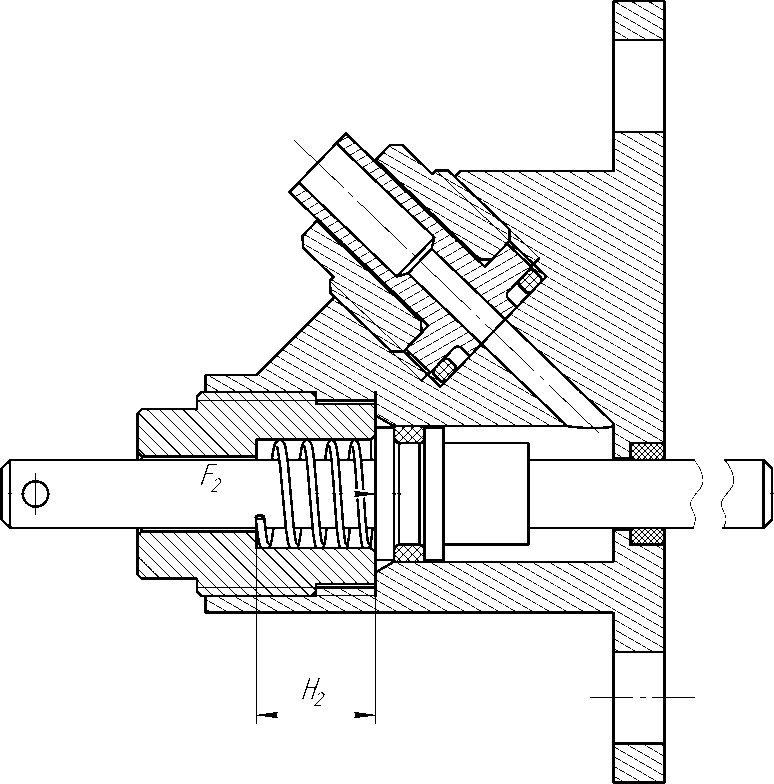 Рисунок 3.20 – Пружина при подаче газа в привод (рабочей деформации) Сила пружины при сработанном приводе в соответствии с рисунком3.20F2    F3   (1  )  1,06  (1 0,1)  1,06  0,9  0,954  кгс.	(50)Связь между высотой пружины при рабочей деформации H 2 и высотой пружины в свободном состоянии H 0H2   H0   P2  ,	(51)где P2 - рабочая деформация, определяемая выражениемP   F2  .	(52)2	zОтсюда выражаем жесткость пружины zz  F2   	F2	 0,954   0,954  0,106 кгс/мм.	(53)P2	H 0   H 2	15  7	9сила пружины при максимальной деформации равна:F     F2      ,	(49)3	1 где δ – относительный инерционный зазор пружины сжатия, δ=0,05-0,25, примем δ=0,1;Рисунок 3.20 – Пружина при подаче газа в привод (рабочей деформации) Сила пружины при сработанном приводе в соответствии с рисунком3.20F2    F3   (1  )  1,06  (1 0,1)  1,06  0,9  0,954  кгс.	(50)Связь между высотой пружины при рабочей деформации H 2 и высотой пружины в свободном состоянии H 0H2   H0   P2  ,	(51)где P2 - рабочая деформация, определяемая выражениемP   F2  .	(52)2	zОтсюда выражаем жесткость пружины zz  F2   	F2	 0,954   0,954  0,106 кгс/мм.	(53)P2	H 0   H 2	15  7	9сила пружины при максимальной деформации равна:F     F2      ,	(49)3	1 где δ – относительный инерционный зазор пружины сжатия, δ=0,05-0,25, примем δ=0,1;Рисунок 3.20 – Пружина при подаче газа в привод (рабочей деформации) Сила пружины при сработанном приводе в соответствии с рисунком3.20F2    F3   (1  )  1,06  (1 0,1)  1,06  0,9  0,954  кгс.	(50)Связь между высотой пружины при рабочей деформации H 2 и высотой пружины в свободном состоянии H 0H2   H0   P2  ,	(51)где P2 - рабочая деформация, определяемая выражениемP   F2  .	(52)2	zОтсюда выражаем жесткость пружины zz  F2   	F2	 0,954   0,954  0,106 кгс/мм.	(53)P2	H 0   H 2	15  7	9сила пружины при максимальной деформации равна:F     F2      ,	(49)3	1 где δ – относительный инерционный зазор пружины сжатия, δ=0,05-0,25, примем δ=0,1;Рисунок 3.20 – Пружина при подаче газа в привод (рабочей деформации) Сила пружины при сработанном приводе в соответствии с рисунком3.20F2    F3   (1  )  1,06  (1 0,1)  1,06  0,9  0,954  кгс.	(50)Связь между высотой пружины при рабочей деформации H 2 и высотой пружины в свободном состоянии H 0H2   H0   P2  ,	(51)где P2 - рабочая деформация, определяемая выражениемP   F2  .	(52)2	zОтсюда выражаем жесткость пружины zz  F2   	F2	 0,954   0,954  0,106 кгс/мм.	(53)P2	H 0   H 2	15  7	9сила пружины при максимальной деформации равна:F     F2      ,	(49)3	1 где δ – относительный инерционный зазор пружины сжатия, δ=0,05-0,25, примем δ=0,1;Рисунок 3.20 – Пружина при подаче газа в привод (рабочей деформации) Сила пружины при сработанном приводе в соответствии с рисунком3.20F2    F3   (1  )  1,06  (1 0,1)  1,06  0,9  0,954  кгс.	(50)Связь между высотой пружины при рабочей деформации H 2 и высотой пружины в свободном состоянии H 0H2   H0   P2  ,	(51)где P2 - рабочая деформация, определяемая выражениемP   F2  .	(52)2	zОтсюда выражаем жесткость пружины zz  F2   	F2	 0,954   0,954  0,106 кгс/мм.	(53)P2	H 0   H 2	15  7	9сила пружины при максимальной деформации равна:F     F2      ,	(49)3	1 где δ – относительный инерционный зазор пружины сжатия, δ=0,05-0,25, примем δ=0,1;Рисунок 3.20 – Пружина при подаче газа в привод (рабочей деформации) Сила пружины при сработанном приводе в соответствии с рисунком3.20F2    F3   (1  )  1,06  (1 0,1)  1,06  0,9  0,954  кгс.	(50)Связь между высотой пружины при рабочей деформации H 2 и высотой пружины в свободном состоянии H 0H2   H0   P2  ,	(51)где P2 - рабочая деформация, определяемая выражениемP   F2  .	(52)2	zОтсюда выражаем жесткость пружины zz  F2   	F2	 0,954   0,954  0,106 кгс/мм.	(53)P2	H 0   H 2	15  7	9сила пружины при максимальной деформации равна:F     F2      ,	(49)3	1 где δ – относительный инерционный зазор пружины сжатия, δ=0,05-0,25, примем δ=0,1;Рисунок 3.20 – Пружина при подаче газа в привод (рабочей деформации) Сила пружины при сработанном приводе в соответствии с рисунком3.20F2    F3   (1  )  1,06  (1 0,1)  1,06  0,9  0,954  кгс.	(50)Связь между высотой пружины при рабочей деформации H 2 и высотой пружины в свободном состоянии H 0H2   H0   P2  ,	(51)где P2 - рабочая деформация, определяемая выражениемP   F2  .	(52)2	zОтсюда выражаем жесткость пружины zz  F2   	F2	 0,954   0,954  0,106 кгс/мм.	(53)P2	H 0   H 2	15  7	9170103.16.061.00.00.00 ПЗЛист50170103.16.061.00.00.00 ПЗЛист50Изм.Лист№ докум.ПодписьДата170103.16.061.00.00.00 ПЗЛист50Высота пружины в поджатом состоянииH1   H0   P1    ,	(54)где P1 - предварительная деформация, определяемая выражениемP   F1   ,	(55)1	zв то же время она выражается соотношениемP1         H0   H1 .	(56)Приравнивая	правые	части	выражений	(55)	и	(56),	выражаем	усилие поджатия пружины F1 при предварительной деформацииF1   P1   z  (H0    H1 )  z  (16 12)  0,106  0,424кгс  4,24 Н.	(57)Число рабочих витков nn   z1    0,376   4 ;	(58)z	0,106полное число витков n1n1   n  n2   4  2  6 .	(59)Высота пружины при максимальной деформацииH3  (n1  1 n3 )  d  (6 11,5)  0,5  2,75 мм.	(60)Руководствуясь [14], выберем максимально близкую по характеристикам стандартную пружину – Пружина 0,5х6,0х15,0. [14].Согласно исходным данным для проектирования, сохранение работоспособности должно обеспечиваться при инерционных перегрузках n не более 5 g.При перегрузках силы инерции не должны превышать равнодействующую силу привода N. То есть должно выполняться неравенствоT  (FТР   FПР ) ,	(61)где Т – массовая сила при перегрузке определяется по формуле:T  m  n ,	(62)Высота пружины в поджатом состоянииH1   H0   P1    ,	(54)где P1 - предварительная деформация, определяемая выражениемP   F1   ,	(55)1	zв то же время она выражается соотношениемP1         H0   H1 .	(56)Приравнивая	правые	части	выражений	(55)	и	(56),	выражаем	усилие поджатия пружины F1 при предварительной деформацииF1   P1   z  (H0    H1 )  z  (16 12)  0,106  0,424кгс  4,24 Н.	(57)Число рабочих витков nn   z1    0,376   4 ;	(58)z	0,106полное число витков n1n1   n  n2   4  2  6 .	(59)Высота пружины при максимальной деформацииH3  (n1  1 n3 )  d  (6 11,5)  0,5  2,75 мм.	(60)Руководствуясь [14], выберем максимально близкую по характеристикам стандартную пружину – Пружина 0,5х6,0х15,0. [14].Согласно исходным данным для проектирования, сохранение работоспособности должно обеспечиваться при инерционных перегрузках n не более 5 g.При перегрузках силы инерции не должны превышать равнодействующую силу привода N. То есть должно выполняться неравенствоT  (FТР   FПР ) ,	(61)где Т – массовая сила при перегрузке определяется по формуле:T  m  n ,	(62)Высота пружины в поджатом состоянииH1   H0   P1    ,	(54)где P1 - предварительная деформация, определяемая выражениемP   F1   ,	(55)1	zв то же время она выражается соотношениемP1         H0   H1 .	(56)Приравнивая	правые	части	выражений	(55)	и	(56),	выражаем	усилие поджатия пружины F1 при предварительной деформацииF1   P1   z  (H0    H1 )  z  (16 12)  0,106  0,424кгс  4,24 Н.	(57)Число рабочих витков nn   z1    0,376   4 ;	(58)z	0,106полное число витков n1n1   n  n2   4  2  6 .	(59)Высота пружины при максимальной деформацииH3  (n1  1 n3 )  d  (6 11,5)  0,5  2,75 мм.	(60)Руководствуясь [14], выберем максимально близкую по характеристикам стандартную пружину – Пружина 0,5х6,0х15,0. [14].Согласно исходным данным для проектирования, сохранение работоспособности должно обеспечиваться при инерционных перегрузках n не более 5 g.При перегрузках силы инерции не должны превышать равнодействующую силу привода N. То есть должно выполняться неравенствоT  (FТР   FПР ) ,	(61)где Т – массовая сила при перегрузке определяется по формуле:T  m  n ,	(62)Высота пружины в поджатом состоянииH1   H0   P1    ,	(54)где P1 - предварительная деформация, определяемая выражениемP   F1   ,	(55)1	zв то же время она выражается соотношениемP1         H0   H1 .	(56)Приравнивая	правые	части	выражений	(55)	и	(56),	выражаем	усилие поджатия пружины F1 при предварительной деформацииF1   P1   z  (H0    H1 )  z  (16 12)  0,106  0,424кгс  4,24 Н.	(57)Число рабочих витков nn   z1    0,376   4 ;	(58)z	0,106полное число витков n1n1   n  n2   4  2  6 .	(59)Высота пружины при максимальной деформацииH3  (n1  1 n3 )  d  (6 11,5)  0,5  2,75 мм.	(60)Руководствуясь [14], выберем максимально близкую по характеристикам стандартную пружину – Пружина 0,5х6,0х15,0. [14].Согласно исходным данным для проектирования, сохранение работоспособности должно обеспечиваться при инерционных перегрузках n не более 5 g.При перегрузках силы инерции не должны превышать равнодействующую силу привода N. То есть должно выполняться неравенствоT  (FТР   FПР ) ,	(61)где Т – массовая сила при перегрузке определяется по формуле:T  m  n ,	(62)Высота пружины в поджатом состоянииH1   H0   P1    ,	(54)где P1 - предварительная деформация, определяемая выражениемP   F1   ,	(55)1	zв то же время она выражается соотношениемP1         H0   H1 .	(56)Приравнивая	правые	части	выражений	(55)	и	(56),	выражаем	усилие поджатия пружины F1 при предварительной деформацииF1   P1   z  (H0    H1 )  z  (16 12)  0,106  0,424кгс  4,24 Н.	(57)Число рабочих витков nn   z1    0,376   4 ;	(58)z	0,106полное число витков n1n1   n  n2   4  2  6 .	(59)Высота пружины при максимальной деформацииH3  (n1  1 n3 )  d  (6 11,5)  0,5  2,75 мм.	(60)Руководствуясь [14], выберем максимально близкую по характеристикам стандартную пружину – Пружина 0,5х6,0х15,0. [14].Согласно исходным данным для проектирования, сохранение работоспособности должно обеспечиваться при инерционных перегрузках n не более 5 g.При перегрузках силы инерции не должны превышать равнодействующую силу привода N. То есть должно выполняться неравенствоT  (FТР   FПР ) ,	(61)где Т – массовая сила при перегрузке определяется по формуле:T  m  n ,	(62)Высота пружины в поджатом состоянииH1   H0   P1    ,	(54)где P1 - предварительная деформация, определяемая выражениемP   F1   ,	(55)1	zв то же время она выражается соотношениемP1         H0   H1 .	(56)Приравнивая	правые	части	выражений	(55)	и	(56),	выражаем	усилие поджатия пружины F1 при предварительной деформацииF1   P1   z  (H0    H1 )  z  (16 12)  0,106  0,424кгс  4,24 Н.	(57)Число рабочих витков nn   z1    0,376   4 ;	(58)z	0,106полное число витков n1n1   n  n2   4  2  6 .	(59)Высота пружины при максимальной деформацииH3  (n1  1 n3 )  d  (6 11,5)  0,5  2,75 мм.	(60)Руководствуясь [14], выберем максимально близкую по характеристикам стандартную пружину – Пружина 0,5х6,0х15,0. [14].Согласно исходным данным для проектирования, сохранение работоспособности должно обеспечиваться при инерционных перегрузках n не более 5 g.При перегрузках силы инерции не должны превышать равнодействующую силу привода N. То есть должно выполняться неравенствоT  (FТР   FПР ) ,	(61)где Т – массовая сила при перегрузке определяется по формуле:T  m  n ,	(62)Высота пружины в поджатом состоянииH1   H0   P1    ,	(54)где P1 - предварительная деформация, определяемая выражениемP   F1   ,	(55)1	zв то же время она выражается соотношениемP1         H0   H1 .	(56)Приравнивая	правые	части	выражений	(55)	и	(56),	выражаем	усилие поджатия пружины F1 при предварительной деформацииF1   P1   z  (H0    H1 )  z  (16 12)  0,106  0,424кгс  4,24 Н.	(57)Число рабочих витков nn   z1    0,376   4 ;	(58)z	0,106полное число витков n1n1   n  n2   4  2  6 .	(59)Высота пружины при максимальной деформацииH3  (n1  1 n3 )  d  (6 11,5)  0,5  2,75 мм.	(60)Руководствуясь [14], выберем максимально близкую по характеристикам стандартную пружину – Пружина 0,5х6,0х15,0. [14].Согласно исходным данным для проектирования, сохранение работоспособности должно обеспечиваться при инерционных перегрузках n не более 5 g.При перегрузках силы инерции не должны превышать равнодействующую силу привода N. То есть должно выполняться неравенствоT  (FТР   FПР ) ,	(61)где Т – массовая сила при перегрузке определяется по формуле:T  m  n ,	(62)170103.16.061.00.00.00 ПЗЛист51170103.16.061.00.00.00 ПЗЛист51Изм.Лист№ докум.ПодписьДата170103.16.061.00.00.00 ПЗЛист51где	m – масса штока, кг;n – перегрузка, ед.Массовая сила при m=0,006 кг и n=5 равна:T  0,006 5  0,03 Н.	(63)ΣFТР – сумма сил трения, определенных ранее. Силы трения берем из менее нагруженного случая:FТР    FТР1   FТР2 .	(64)В формуле (60) при m=0,006 кг и FТР  FТР1  FТР2 =35,01 Н получим:T  0,003Н  (FТР    FПР )  35,01 Н	(65)Неравенство соблюдается с большим коэффициентом запаса.Таким	образом,	обеспечено	гарантированное	сохранение работоспособности после воздействия инерционных перегрузок до 5 g.3.6.4	Расчет	необходимого	давления	газового	источника	для срабатывания привода.Для расчетов берем наиболее нагруженный случай, когда смазка в приводе отсутствует и силы трения максимальны.Расчёт усилия перемещения штока для определения необходимого давления газа производится по формулеP  (FТР   FПР ) .	(66)Усилие пружины при подаче газа возрастает, однако, по сравнению с силами трения эта величина мала и ее принимаем постоянной и равной силе F2.При FТР  116,7 Н, FПР  9,54 Н по формуле (66) получаемP  (116,7  9,54)Н ,	(67)P  126,24Н.Давление газа определяется по следующей формулеP   P ,	(68)д	Sгде S – Суммарная площадь воздействия газа в соответствии с рисунком 3.21,где	m – масса штока, кг;n – перегрузка, ед.Массовая сила при m=0,006 кг и n=5 равна:T  0,006 5  0,03 Н.	(63)ΣFТР – сумма сил трения, определенных ранее. Силы трения берем из менее нагруженного случая:FТР    FТР1   FТР2 .	(64)В формуле (60) при m=0,006 кг и FТР  FТР1  FТР2 =35,01 Н получим:T  0,003Н  (FТР    FПР )  35,01 Н	(65)Неравенство соблюдается с большим коэффициентом запаса.Таким	образом,	обеспечено	гарантированное	сохранение работоспособности после воздействия инерционных перегрузок до 5 g.3.6.4	Расчет	необходимого	давления	газового	источника	для срабатывания привода.Для расчетов берем наиболее нагруженный случай, когда смазка в приводе отсутствует и силы трения максимальны.Расчёт усилия перемещения штока для определения необходимого давления газа производится по формулеP  (FТР   FПР ) .	(66)Усилие пружины при подаче газа возрастает, однако, по сравнению с силами трения эта величина мала и ее принимаем постоянной и равной силе F2.При FТР  116,7 Н, FПР  9,54 Н по формуле (66) получаемP  (116,7  9,54)Н ,	(67)P  126,24Н.Давление газа определяется по следующей формулеP   P ,	(68)д	Sгде S – Суммарная площадь воздействия газа в соответствии с рисунком 3.21,где	m – масса штока, кг;n – перегрузка, ед.Массовая сила при m=0,006 кг и n=5 равна:T  0,006 5  0,03 Н.	(63)ΣFТР – сумма сил трения, определенных ранее. Силы трения берем из менее нагруженного случая:FТР    FТР1   FТР2 .	(64)В формуле (60) при m=0,006 кг и FТР  FТР1  FТР2 =35,01 Н получим:T  0,003Н  (FТР    FПР )  35,01 Н	(65)Неравенство соблюдается с большим коэффициентом запаса.Таким	образом,	обеспечено	гарантированное	сохранение работоспособности после воздействия инерционных перегрузок до 5 g.3.6.4	Расчет	необходимого	давления	газового	источника	для срабатывания привода.Для расчетов берем наиболее нагруженный случай, когда смазка в приводе отсутствует и силы трения максимальны.Расчёт усилия перемещения штока для определения необходимого давления газа производится по формулеP  (FТР   FПР ) .	(66)Усилие пружины при подаче газа возрастает, однако, по сравнению с силами трения эта величина мала и ее принимаем постоянной и равной силе F2.При FТР  116,7 Н, FПР  9,54 Н по формуле (66) получаемP  (116,7  9,54)Н ,	(67)P  126,24Н.Давление газа определяется по следующей формулеP   P ,	(68)д	Sгде S – Суммарная площадь воздействия газа в соответствии с рисунком 3.21,где	m – масса штока, кг;n – перегрузка, ед.Массовая сила при m=0,006 кг и n=5 равна:T  0,006 5  0,03 Н.	(63)ΣFТР – сумма сил трения, определенных ранее. Силы трения берем из менее нагруженного случая:FТР    FТР1   FТР2 .	(64)В формуле (60) при m=0,006 кг и FТР  FТР1  FТР2 =35,01 Н получим:T  0,003Н  (FТР    FПР )  35,01 Н	(65)Неравенство соблюдается с большим коэффициентом запаса.Таким	образом,	обеспечено	гарантированное	сохранение работоспособности после воздействия инерционных перегрузок до 5 g.3.6.4	Расчет	необходимого	давления	газового	источника	для срабатывания привода.Для расчетов берем наиболее нагруженный случай, когда смазка в приводе отсутствует и силы трения максимальны.Расчёт усилия перемещения штока для определения необходимого давления газа производится по формулеP  (FТР   FПР ) .	(66)Усилие пружины при подаче газа возрастает, однако, по сравнению с силами трения эта величина мала и ее принимаем постоянной и равной силе F2.При FТР  116,7 Н, FПР  9,54 Н по формуле (66) получаемP  (116,7  9,54)Н ,	(67)P  126,24Н.Давление газа определяется по следующей формулеP   P ,	(68)д	Sгде S – Суммарная площадь воздействия газа в соответствии с рисунком 3.21,где	m – масса штока, кг;n – перегрузка, ед.Массовая сила при m=0,006 кг и n=5 равна:T  0,006 5  0,03 Н.	(63)ΣFТР – сумма сил трения, определенных ранее. Силы трения берем из менее нагруженного случая:FТР    FТР1   FТР2 .	(64)В формуле (60) при m=0,006 кг и FТР  FТР1  FТР2 =35,01 Н получим:T  0,003Н  (FТР    FПР )  35,01 Н	(65)Неравенство соблюдается с большим коэффициентом запаса.Таким	образом,	обеспечено	гарантированное	сохранение работоспособности после воздействия инерционных перегрузок до 5 g.3.6.4	Расчет	необходимого	давления	газового	источника	для срабатывания привода.Для расчетов берем наиболее нагруженный случай, когда смазка в приводе отсутствует и силы трения максимальны.Расчёт усилия перемещения штока для определения необходимого давления газа производится по формулеP  (FТР   FПР ) .	(66)Усилие пружины при подаче газа возрастает, однако, по сравнению с силами трения эта величина мала и ее принимаем постоянной и равной силе F2.При FТР  116,7 Н, FПР  9,54 Н по формуле (66) получаемP  (116,7  9,54)Н ,	(67)P  126,24Н.Давление газа определяется по следующей формулеP   P ,	(68)д	Sгде S – Суммарная площадь воздействия газа в соответствии с рисунком 3.21,где	m – масса штока, кг;n – перегрузка, ед.Массовая сила при m=0,006 кг и n=5 равна:T  0,006 5  0,03 Н.	(63)ΣFТР – сумма сил трения, определенных ранее. Силы трения берем из менее нагруженного случая:FТР    FТР1   FТР2 .	(64)В формуле (60) при m=0,006 кг и FТР  FТР1  FТР2 =35,01 Н получим:T  0,003Н  (FТР    FПР )  35,01 Н	(65)Неравенство соблюдается с большим коэффициентом запаса.Таким	образом,	обеспечено	гарантированное	сохранение работоспособности после воздействия инерционных перегрузок до 5 g.3.6.4	Расчет	необходимого	давления	газового	источника	для срабатывания привода.Для расчетов берем наиболее нагруженный случай, когда смазка в приводе отсутствует и силы трения максимальны.Расчёт усилия перемещения штока для определения необходимого давления газа производится по формулеP  (FТР   FПР ) .	(66)Усилие пружины при подаче газа возрастает, однако, по сравнению с силами трения эта величина мала и ее принимаем постоянной и равной силе F2.При FТР  116,7 Н, FПР  9,54 Н по формуле (66) получаемP  (116,7  9,54)Н ,	(67)P  126,24Н.Давление газа определяется по следующей формулеP   P ,	(68)д	Sгде S – Суммарная площадь воздействия газа в соответствии с рисунком 3.21,где	m – масса штока, кг;n – перегрузка, ед.Массовая сила при m=0,006 кг и n=5 равна:T  0,006 5  0,03 Н.	(63)ΣFТР – сумма сил трения, определенных ранее. Силы трения берем из менее нагруженного случая:FТР    FТР1   FТР2 .	(64)В формуле (60) при m=0,006 кг и FТР  FТР1  FТР2 =35,01 Н получим:T  0,003Н  (FТР    FПР )  35,01 Н	(65)Неравенство соблюдается с большим коэффициентом запаса.Таким	образом,	обеспечено	гарантированное	сохранение работоспособности после воздействия инерционных перегрузок до 5 g.3.6.4	Расчет	необходимого	давления	газового	источника	для срабатывания привода.Для расчетов берем наиболее нагруженный случай, когда смазка в приводе отсутствует и силы трения максимальны.Расчёт усилия перемещения штока для определения необходимого давления газа производится по формулеP  (FТР   FПР ) .	(66)Усилие пружины при подаче газа возрастает, однако, по сравнению с силами трения эта величина мала и ее принимаем постоянной и равной силе F2.При FТР  116,7 Н, FПР  9,54 Н по формуле (66) получаемP  (116,7  9,54)Н ,	(67)P  126,24Н.Давление газа определяется по следующей формулеP   P ,	(68)д	Sгде S – Суммарная площадь воздействия газа в соответствии с рисунком 3.21,170103.16.061.00.00.00 ПЗЛист52170103.16.061.00.00.00 ПЗЛист52Изм.Лист№ докум.ПодписьДата170103.16.061.00.00.00 ПЗЛист52определяемая по формулеS   (D2   d 2 ) ,	(69)4D – большой диаметр штока,d – малый диаметр штока.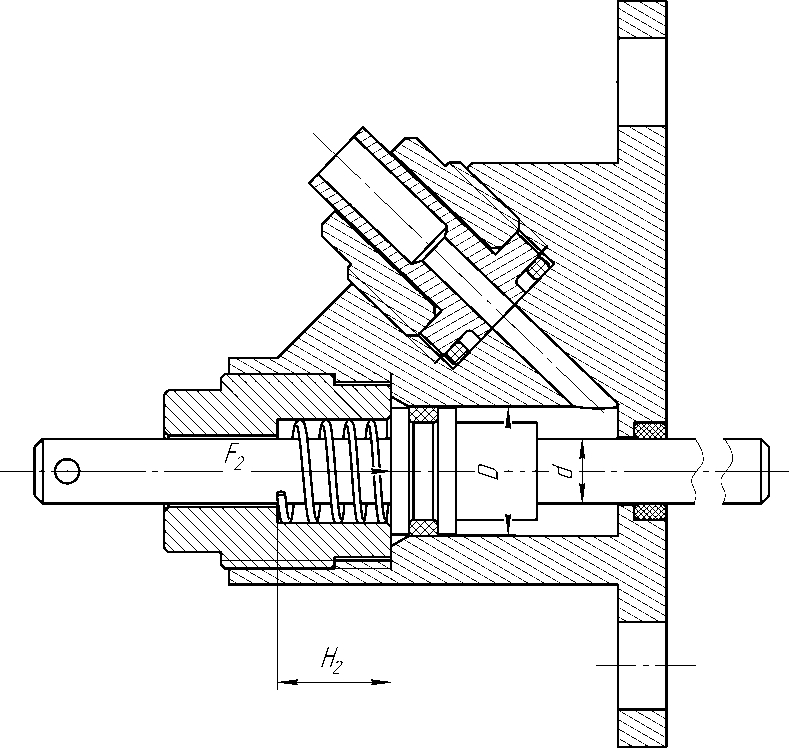 Рисунок 3.21 – Определение давления газа При D=7,8 мм, d=4 мм по формуле (68) получаемS   (7,82   42 )  35,22 мм2,	(70)4Таким образом, величина Pд равнаP   126,24  3,58Н / мм 2    3,6 МПа.	(71)д 35,217Следовательно, давление газа для гарантированного срабатывания механизма должно быть больше 3,6 МПа.Учитывая тот факт, что срабатывание системы должно производиться от газового источника, в котором рабочее давление газа 6 МПа, можно сделать вывод, что давления от газового источника для срабатывания механизма будет достаточно.определяемая по формулеS   (D2   d 2 ) ,	(69)4D – большой диаметр штока,d – малый диаметр штока.Рисунок 3.21 – Определение давления газа При D=7,8 мм, d=4 мм по формуле (68) получаемS   (7,82   42 )  35,22 мм2,	(70)4Таким образом, величина Pд равнаP   126,24  3,58Н / мм 2    3,6 МПа.	(71)д 35,217Следовательно, давление газа для гарантированного срабатывания механизма должно быть больше 3,6 МПа.Учитывая тот факт, что срабатывание системы должно производиться от газового источника, в котором рабочее давление газа 6 МПа, можно сделать вывод, что давления от газового источника для срабатывания механизма будет достаточно.определяемая по формулеS   (D2   d 2 ) ,	(69)4D – большой диаметр штока,d – малый диаметр штока.Рисунок 3.21 – Определение давления газа При D=7,8 мм, d=4 мм по формуле (68) получаемS   (7,82   42 )  35,22 мм2,	(70)4Таким образом, величина Pд равнаP   126,24  3,58Н / мм 2    3,6 МПа.	(71)д 35,217Следовательно, давление газа для гарантированного срабатывания механизма должно быть больше 3,6 МПа.Учитывая тот факт, что срабатывание системы должно производиться от газового источника, в котором рабочее давление газа 6 МПа, можно сделать вывод, что давления от газового источника для срабатывания механизма будет достаточно.определяемая по формулеS   (D2   d 2 ) ,	(69)4D – большой диаметр штока,d – малый диаметр штока.Рисунок 3.21 – Определение давления газа При D=7,8 мм, d=4 мм по формуле (68) получаемS   (7,82   42 )  35,22 мм2,	(70)4Таким образом, величина Pд равнаP   126,24  3,58Н / мм 2    3,6 МПа.	(71)д 35,217Следовательно, давление газа для гарантированного срабатывания механизма должно быть больше 3,6 МПа.Учитывая тот факт, что срабатывание системы должно производиться от газового источника, в котором рабочее давление газа 6 МПа, можно сделать вывод, что давления от газового источника для срабатывания механизма будет достаточно.определяемая по формулеS   (D2   d 2 ) ,	(69)4D – большой диаметр штока,d – малый диаметр штока.Рисунок 3.21 – Определение давления газа При D=7,8 мм, d=4 мм по формуле (68) получаемS   (7,82   42 )  35,22 мм2,	(70)4Таким образом, величина Pд равнаP   126,24  3,58Н / мм 2    3,6 МПа.	(71)д 35,217Следовательно, давление газа для гарантированного срабатывания механизма должно быть больше 3,6 МПа.Учитывая тот факт, что срабатывание системы должно производиться от газового источника, в котором рабочее давление газа 6 МПа, можно сделать вывод, что давления от газового источника для срабатывания механизма будет достаточно.определяемая по формулеS   (D2   d 2 ) ,	(69)4D – большой диаметр штока,d – малый диаметр штока.Рисунок 3.21 – Определение давления газа При D=7,8 мм, d=4 мм по формуле (68) получаемS   (7,82   42 )  35,22 мм2,	(70)4Таким образом, величина Pд равнаP   126,24  3,58Н / мм 2    3,6 МПа.	(71)д 35,217Следовательно, давление газа для гарантированного срабатывания механизма должно быть больше 3,6 МПа.Учитывая тот факт, что срабатывание системы должно производиться от газового источника, в котором рабочее давление газа 6 МПа, можно сделать вывод, что давления от газового источника для срабатывания механизма будет достаточно.определяемая по формулеS   (D2   d 2 ) ,	(69)4D – большой диаметр штока,d – малый диаметр штока.Рисунок 3.21 – Определение давления газа При D=7,8 мм, d=4 мм по формуле (68) получаемS   (7,82   42 )  35,22 мм2,	(70)4Таким образом, величина Pд равнаP   126,24  3,58Н / мм 2    3,6 МПа.	(71)д 35,217Следовательно, давление газа для гарантированного срабатывания механизма должно быть больше 3,6 МПа.Учитывая тот факт, что срабатывание системы должно производиться от газового источника, в котором рабочее давление газа 6 МПа, можно сделать вывод, что давления от газового источника для срабатывания механизма будет достаточно.170103.16.061.00.00.00 ПЗЛист53170103.16.061.00.00.00 ПЗЛист53Изм.Лист№ докум.ПодписьДата170103.16.061.00.00.00 ПЗЛист53Расчёт размерных цепей и их изменений при температурных перепадахПри проектировании возникает необходимость проведения размерного анализа, с помощью которого достигается правильное соотношение взаимосвязанных размеров элементов конструкции.Целью размерного расчета является подтверждение того, что заданные чертежом размеры и их предельные отклонения обеспечивают после сборки составных частей изделия заданные параметры в пределах требуемой точности.Для проведения размерного расчета примем следующие допущения:температура деталей и сборочных единиц равна температуре окружающей среды;температура сборки 20ºС;геометрическая форма деталей и сборочных единиц с изменением температуры не меняется;температурный диапазон работы от минус 50 до плюс 50ºС; Эскиз УП представлен на рисунке 3.22.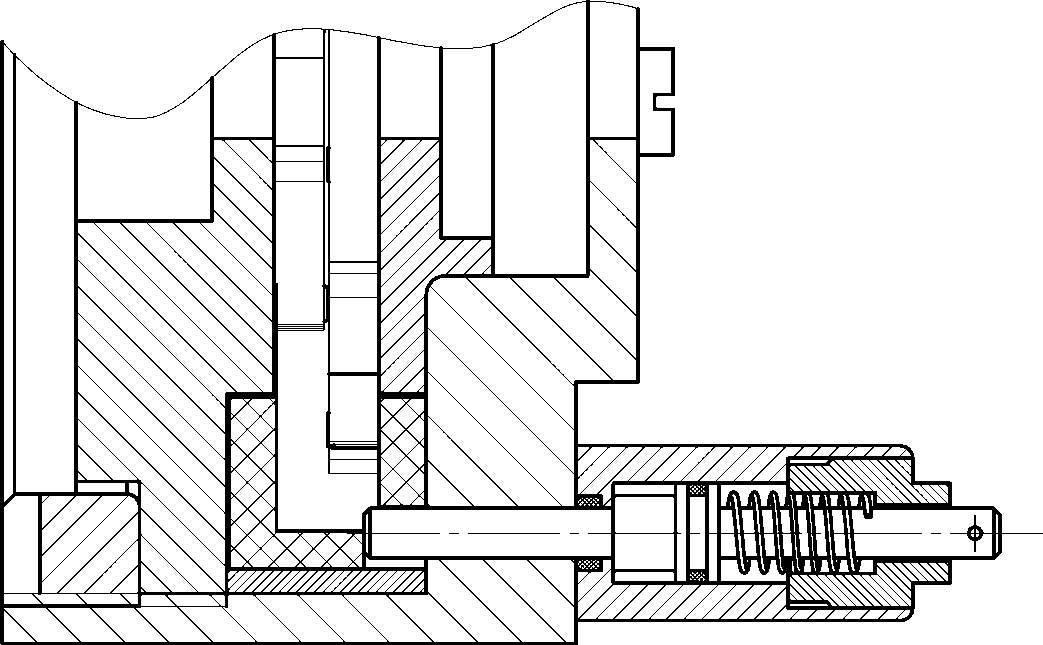 Рисунок 3.22 – Эскиз УПРасчёт размерных цепей и их изменений при температурных перепадахПри проектировании возникает необходимость проведения размерного анализа, с помощью которого достигается правильное соотношение взаимосвязанных размеров элементов конструкции.Целью размерного расчета является подтверждение того, что заданные чертежом размеры и их предельные отклонения обеспечивают после сборки составных частей изделия заданные параметры в пределах требуемой точности.Для проведения размерного расчета примем следующие допущения:температура деталей и сборочных единиц равна температуре окружающей среды;температура сборки 20ºС;геометрическая форма деталей и сборочных единиц с изменением температуры не меняется;температурный диапазон работы от минус 50 до плюс 50ºС; Эскиз УП представлен на рисунке 3.22.Рисунок 3.22 – Эскиз УПРасчёт размерных цепей и их изменений при температурных перепадахПри проектировании возникает необходимость проведения размерного анализа, с помощью которого достигается правильное соотношение взаимосвязанных размеров элементов конструкции.Целью размерного расчета является подтверждение того, что заданные чертежом размеры и их предельные отклонения обеспечивают после сборки составных частей изделия заданные параметры в пределах требуемой точности.Для проведения размерного расчета примем следующие допущения:температура деталей и сборочных единиц равна температуре окружающей среды;температура сборки 20ºС;геометрическая форма деталей и сборочных единиц с изменением температуры не меняется;температурный диапазон работы от минус 50 до плюс 50ºС; Эскиз УП представлен на рисунке 3.22.Рисунок 3.22 – Эскиз УПРасчёт размерных цепей и их изменений при температурных перепадахПри проектировании возникает необходимость проведения размерного анализа, с помощью которого достигается правильное соотношение взаимосвязанных размеров элементов конструкции.Целью размерного расчета является подтверждение того, что заданные чертежом размеры и их предельные отклонения обеспечивают после сборки составных частей изделия заданные параметры в пределах требуемой точности.Для проведения размерного расчета примем следующие допущения:температура деталей и сборочных единиц равна температуре окружающей среды;температура сборки 20ºС;геометрическая форма деталей и сборочных единиц с изменением температуры не меняется;температурный диапазон работы от минус 50 до плюс 50ºС; Эскиз УП представлен на рисунке 3.22.Рисунок 3.22 – Эскиз УПРасчёт размерных цепей и их изменений при температурных перепадахПри проектировании возникает необходимость проведения размерного анализа, с помощью которого достигается правильное соотношение взаимосвязанных размеров элементов конструкции.Целью размерного расчета является подтверждение того, что заданные чертежом размеры и их предельные отклонения обеспечивают после сборки составных частей изделия заданные параметры в пределах требуемой точности.Для проведения размерного расчета примем следующие допущения:температура деталей и сборочных единиц равна температуре окружающей среды;температура сборки 20ºС;геометрическая форма деталей и сборочных единиц с изменением температуры не меняется;температурный диапазон работы от минус 50 до плюс 50ºС; Эскиз УП представлен на рисунке 3.22.Рисунок 3.22 – Эскиз УПРасчёт размерных цепей и их изменений при температурных перепадахПри проектировании возникает необходимость проведения размерного анализа, с помощью которого достигается правильное соотношение взаимосвязанных размеров элементов конструкции.Целью размерного расчета является подтверждение того, что заданные чертежом размеры и их предельные отклонения обеспечивают после сборки составных частей изделия заданные параметры в пределах требуемой точности.Для проведения размерного расчета примем следующие допущения:температура деталей и сборочных единиц равна температуре окружающей среды;температура сборки 20ºС;геометрическая форма деталей и сборочных единиц с изменением температуры не меняется;температурный диапазон работы от минус 50 до плюс 50ºС; Эскиз УП представлен на рисунке 3.22.Рисунок 3.22 – Эскиз УПРасчёт размерных цепей и их изменений при температурных перепадахПри проектировании возникает необходимость проведения размерного анализа, с помощью которого достигается правильное соотношение взаимосвязанных размеров элементов конструкции.Целью размерного расчета является подтверждение того, что заданные чертежом размеры и их предельные отклонения обеспечивают после сборки составных частей изделия заданные параметры в пределах требуемой точности.Для проведения размерного расчета примем следующие допущения:температура деталей и сборочных единиц равна температуре окружающей среды;температура сборки 20ºС;геометрическая форма деталей и сборочных единиц с изменением температуры не меняется;температурный диапазон работы от минус 50 до плюс 50ºС; Эскиз УП представлен на рисунке 3.22.Рисунок 3.22 – Эскиз УП170103.16.061.00.00.00 ПЗЛист54170103.16.061.00.00.00 ПЗЛист54Изм.Лист№ докум.ПодписьДата170103.16.061.00.00.00 ПЗЛист543.7.3.1 Работоспособность УП обеспечивается подвижностью кольца. То есть необходим гарантированный зазор Х между ободом и кольцом в соответствии с рисунком 3.23.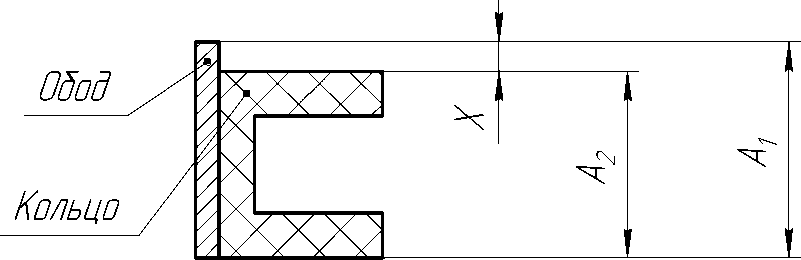 Рисунок 3.23 – Определение зазора Х Составим размерную цепь в соответствии с рисунком 3.24.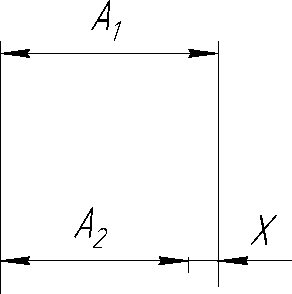 Рисунок 3.24 – Схема размерной цепи Введем обозначения:Х – замыкающее звено;А2 – уменьшающее звено;А1 – увеличивающие звено.Определим предельные значения замыкающего звена путем решения обратной задачи.Данные, необходимые для расчета, представлены в таблице 5. Таблица 5 – Исходные данные3.7.3.1 Работоспособность УП обеспечивается подвижностью кольца. То есть необходим гарантированный зазор Х между ободом и кольцом в соответствии с рисунком 3.23.Рисунок 3.23 – Определение зазора Х Составим размерную цепь в соответствии с рисунком 3.24.Рисунок 3.24 – Схема размерной цепи Введем обозначения:Х – замыкающее звено;А2 – уменьшающее звено;А1 – увеличивающие звено.Определим предельные значения замыкающего звена путем решения обратной задачи.Данные, необходимые для расчета, представлены в таблице 5. Таблица 5 – Исходные данные3.7.3.1 Работоспособность УП обеспечивается подвижностью кольца. То есть необходим гарантированный зазор Х между ободом и кольцом в соответствии с рисунком 3.23.Рисунок 3.23 – Определение зазора Х Составим размерную цепь в соответствии с рисунком 3.24.Рисунок 3.24 – Схема размерной цепи Введем обозначения:Х – замыкающее звено;А2 – уменьшающее звено;А1 – увеличивающие звено.Определим предельные значения замыкающего звена путем решения обратной задачи.Данные, необходимые для расчета, представлены в таблице 5. Таблица 5 – Исходные данные3.7.3.1 Работоспособность УП обеспечивается подвижностью кольца. То есть необходим гарантированный зазор Х между ободом и кольцом в соответствии с рисунком 3.23.Рисунок 3.23 – Определение зазора Х Составим размерную цепь в соответствии с рисунком 3.24.Рисунок 3.24 – Схема размерной цепи Введем обозначения:Х – замыкающее звено;А2 – уменьшающее звено;А1 – увеличивающие звено.Определим предельные значения замыкающего звена путем решения обратной задачи.Данные, необходимые для расчета, представлены в таблице 5. Таблица 5 – Исходные данные3.7.3.1 Работоспособность УП обеспечивается подвижностью кольца. То есть необходим гарантированный зазор Х между ободом и кольцом в соответствии с рисунком 3.23.Рисунок 3.23 – Определение зазора Х Составим размерную цепь в соответствии с рисунком 3.24.Рисунок 3.24 – Схема размерной цепи Введем обозначения:Х – замыкающее звено;А2 – уменьшающее звено;А1 – увеличивающие звено.Определим предельные значения замыкающего звена путем решения обратной задачи.Данные, необходимые для расчета, представлены в таблице 5. Таблица 5 – Исходные данные3.7.3.1 Работоспособность УП обеспечивается подвижностью кольца. То есть необходим гарантированный зазор Х между ободом и кольцом в соответствии с рисунком 3.23.Рисунок 3.23 – Определение зазора Х Составим размерную цепь в соответствии с рисунком 3.24.Рисунок 3.24 – Схема размерной цепи Введем обозначения:Х – замыкающее звено;А2 – уменьшающее звено;А1 – увеличивающие звено.Определим предельные значения замыкающего звена путем решения обратной задачи.Данные, необходимые для расчета, представлены в таблице 5. Таблица 5 – Исходные данные3.7.3.1 Работоспособность УП обеспечивается подвижностью кольца. То есть необходим гарантированный зазор Х между ободом и кольцом в соответствии с рисунком 3.23.Рисунок 3.23 – Определение зазора Х Составим размерную цепь в соответствии с рисунком 3.24.Рисунок 3.24 – Схема размерной цепи Введем обозначения:Х – замыкающее звено;А2 – уменьшающее звено;А1 – увеличивающие звено.Определим предельные значения замыкающего звена путем решения обратной задачи.Данные, необходимые для расчета, представлены в таблице 5. Таблица 5 – Исходные данные170103.16.061.00.00.00 ПЗЛист55170103.16.061.00.00.00 ПЗЛист55Изм.Лист№ докум.ПодписьДата170103.16.061.00.00.00 ПЗЛист55Номинальный размер замыкающего звена Х определим по формулеm	nX   Aj     Ak   ,	(72)j 1	k m1mгде  Aj – сумма размеров увеличивающих звеньев;j 1n Ak – сумма размеров уменьшающих звеньев;k m1j 1,2...m – порядковый номер звена;m – общее число звеньев в размерной цепи, включая замыкающее;n – число увеличивающих звеньев [15]. верхнее и нижнее отклонения размера Хm	nверхнее –	XВ     jВ     kН   ;	(73)j 1	k m1m	nнижнее –	XН     jН    kВ  ;	(74)j 1	j 1где XВ ,XН ,  jВ , jН ,kВ , kН – верхние и нижние отклонения замыкающего, увеличивающего, уменьшающих размеров соответственно [15].Определим номинальный размер замыкающего звенаm	nX   Aj   Ak  A1  A2  16  15,8  0,2 мм.j 1	k m1Верхнее отклонение размера замыкающего звенаm	nXВ     jВ     kН    0  (0,18)  0,18 мм.j 1	k m1Нижнее отклонение размера замыкающего звенаm	nXН     jН    kВ    0,11  0  0,11 мм.j 1	j 1Таким образом, зазор между кольцом и ободом равен  X  0,20,18 .0,113.7.3.2 Определим, как меняется зазор при температурных перепадах.Номинальный размер замыкающего звена Х определим по формулеm	nX   Aj     Ak   ,	(72)j 1	k m1mгде  Aj – сумма размеров увеличивающих звеньев;j 1n Ak – сумма размеров уменьшающих звеньев;k m1j 1,2...m – порядковый номер звена;m – общее число звеньев в размерной цепи, включая замыкающее;n – число увеличивающих звеньев [15]. верхнее и нижнее отклонения размера Хm	nверхнее –	XВ     jВ     kН   ;	(73)j 1	k m1m	nнижнее –	XН     jН    kВ  ;	(74)j 1	j 1где XВ ,XН ,  jВ , jН ,kВ , kН – верхние и нижние отклонения замыкающего, увеличивающего, уменьшающих размеров соответственно [15].Определим номинальный размер замыкающего звенаm	nX   Aj   Ak  A1  A2  16  15,8  0,2 мм.j 1	k m1Верхнее отклонение размера замыкающего звенаm	nXВ     jВ     kН    0  (0,18)  0,18 мм.j 1	k m1Нижнее отклонение размера замыкающего звенаm	nXН     jН    kВ    0,11  0  0,11 мм.j 1	j 1Таким образом, зазор между кольцом и ободом равен  X  0,20,18 .0,113.7.3.2 Определим, как меняется зазор при температурных перепадах.Номинальный размер замыкающего звена Х определим по формулеm	nX   Aj     Ak   ,	(72)j 1	k m1mгде  Aj – сумма размеров увеличивающих звеньев;j 1n Ak – сумма размеров уменьшающих звеньев;k m1j 1,2...m – порядковый номер звена;m – общее число звеньев в размерной цепи, включая замыкающее;n – число увеличивающих звеньев [15]. верхнее и нижнее отклонения размера Хm	nверхнее –	XВ     jВ     kН   ;	(73)j 1	k m1m	nнижнее –	XН     jН    kВ  ;	(74)j 1	j 1где XВ ,XН ,  jВ , jН ,kВ , kН – верхние и нижние отклонения замыкающего, увеличивающего, уменьшающих размеров соответственно [15].Определим номинальный размер замыкающего звенаm	nX   Aj   Ak  A1  A2  16  15,8  0,2 мм.j 1	k m1Верхнее отклонение размера замыкающего звенаm	nXВ     jВ     kН    0  (0,18)  0,18 мм.j 1	k m1Нижнее отклонение размера замыкающего звенаm	nXН     jН    kВ    0,11  0  0,11 мм.j 1	j 1Таким образом, зазор между кольцом и ободом равен  X  0,20,18 .0,113.7.3.2 Определим, как меняется зазор при температурных перепадах.Номинальный размер замыкающего звена Х определим по формулеm	nX   Aj     Ak   ,	(72)j 1	k m1mгде  Aj – сумма размеров увеличивающих звеньев;j 1n Ak – сумма размеров уменьшающих звеньев;k m1j 1,2...m – порядковый номер звена;m – общее число звеньев в размерной цепи, включая замыкающее;n – число увеличивающих звеньев [15]. верхнее и нижнее отклонения размера Хm	nверхнее –	XВ     jВ     kН   ;	(73)j 1	k m1m	nнижнее –	XН     jН    kВ  ;	(74)j 1	j 1где XВ ,XН ,  jВ , jН ,kВ , kН – верхние и нижние отклонения замыкающего, увеличивающего, уменьшающих размеров соответственно [15].Определим номинальный размер замыкающего звенаm	nX   Aj   Ak  A1  A2  16  15,8  0,2 мм.j 1	k m1Верхнее отклонение размера замыкающего звенаm	nXВ     jВ     kН    0  (0,18)  0,18 мм.j 1	k m1Нижнее отклонение размера замыкающего звенаm	nXН     jН    kВ    0,11  0  0,11 мм.j 1	j 1Таким образом, зазор между кольцом и ободом равен  X  0,20,18 .0,113.7.3.2 Определим, как меняется зазор при температурных перепадах.Номинальный размер замыкающего звена Х определим по формулеm	nX   Aj     Ak   ,	(72)j 1	k m1mгде  Aj – сумма размеров увеличивающих звеньев;j 1n Ak – сумма размеров уменьшающих звеньев;k m1j 1,2...m – порядковый номер звена;m – общее число звеньев в размерной цепи, включая замыкающее;n – число увеличивающих звеньев [15]. верхнее и нижнее отклонения размера Хm	nверхнее –	XВ     jВ     kН   ;	(73)j 1	k m1m	nнижнее –	XН     jН    kВ  ;	(74)j 1	j 1где XВ ,XН ,  jВ , jН ,kВ , kН – верхние и нижние отклонения замыкающего, увеличивающего, уменьшающих размеров соответственно [15].Определим номинальный размер замыкающего звенаm	nX   Aj   Ak  A1  A2  16  15,8  0,2 мм.j 1	k m1Верхнее отклонение размера замыкающего звенаm	nXВ     jВ     kН    0  (0,18)  0,18 мм.j 1	k m1Нижнее отклонение размера замыкающего звенаm	nXН     jН    kВ    0,11  0  0,11 мм.j 1	j 1Таким образом, зазор между кольцом и ободом равен  X  0,20,18 .0,113.7.3.2 Определим, как меняется зазор при температурных перепадах.Номинальный размер замыкающего звена Х определим по формулеm	nX   Aj     Ak   ,	(72)j 1	k m1mгде  Aj – сумма размеров увеличивающих звеньев;j 1n Ak – сумма размеров уменьшающих звеньев;k m1j 1,2...m – порядковый номер звена;m – общее число звеньев в размерной цепи, включая замыкающее;n – число увеличивающих звеньев [15]. верхнее и нижнее отклонения размера Хm	nверхнее –	XВ     jВ     kН   ;	(73)j 1	k m1m	nнижнее –	XН     jН    kВ  ;	(74)j 1	j 1где XВ ,XН ,  jВ , jН ,kВ , kН – верхние и нижние отклонения замыкающего, увеличивающего, уменьшающих размеров соответственно [15].Определим номинальный размер замыкающего звенаm	nX   Aj   Ak  A1  A2  16  15,8  0,2 мм.j 1	k m1Верхнее отклонение размера замыкающего звенаm	nXВ     jВ     kН    0  (0,18)  0,18 мм.j 1	k m1Нижнее отклонение размера замыкающего звенаm	nXН     jН    kВ    0,11  0  0,11 мм.j 1	j 1Таким образом, зазор между кольцом и ободом равен  X  0,20,18 .0,113.7.3.2 Определим, как меняется зазор при температурных перепадах.Номинальный размер замыкающего звена Х определим по формулеm	nX   Aj     Ak   ,	(72)j 1	k m1mгде  Aj – сумма размеров увеличивающих звеньев;j 1n Ak – сумма размеров уменьшающих звеньев;k m1j 1,2...m – порядковый номер звена;m – общее число звеньев в размерной цепи, включая замыкающее;n – число увеличивающих звеньев [15]. верхнее и нижнее отклонения размера Хm	nверхнее –	XВ     jВ     kН   ;	(73)j 1	k m1m	nнижнее –	XН     jН    kВ  ;	(74)j 1	j 1где XВ ,XН ,  jВ , jН ,kВ , kН – верхние и нижние отклонения замыкающего, увеличивающего, уменьшающих размеров соответственно [15].Определим номинальный размер замыкающего звенаm	nX   Aj   Ak  A1  A2  16  15,8  0,2 мм.j 1	k m1Верхнее отклонение размера замыкающего звенаm	nXВ     jВ     kН    0  (0,18)  0,18 мм.j 1	k m1Нижнее отклонение размера замыкающего звенаm	nXН     jН    kВ    0,11  0  0,11 мм.j 1	j 1Таким образом, зазор между кольцом и ободом равен  X  0,20,18 .0,113.7.3.2 Определим, как меняется зазор при температурных перепадах.170103.16.061.00.00.00 ПЗЛист56170103.16.061.00.00.00 ПЗЛист56Изм.Лист№ докум.ПодписьДата170103.16.061.00.00.00 ПЗЛист56Температура сборки – tсб=20ºС.Минимальная температура – tmin – минус 50ºC. Максимальная температура – tmax – плюс 50ºC. Температурные изменения:t 50 C    70   – при t    ,mint 50 C  30 – при t .maxИзменение зазора Х между ободом и кольцом при tmin:При коэффициентах линейного расширения материалов деталей (см. табл.1)  12,5;  63 получаем [16]:1	2X 50 C   A  A  t  ( A    A   )  70 106  (15,8  63  16 12,5) 2	1	2	2	1	1 70 106  (995,4  200)  0,56мм.Изменение зазора Х при tmax:X 50 C  A  A  t  ( A    A   )  30 106  (15,8  63  16 12,5) 2	1	2	2	1	1 30 106  (995,4  200)  0,023мм.Таким образом, зазор Х увеличивается на 0,556 мм при минус 50ºС и уменьшается на 0,023 мм при плюс 50ºС.Номинальный зазор X  0,20,18 может быть в пределах от 0,09 до 0,380,11мм. То есть существуют два случая – худший и лучший. В худшем случае этот зазор минимален и равен 0,09 мм.В этом случае зазор равенпри tmax  X 50  C  X	 X 50 C  0,09  0,023  0,067 мм;	Худ.при tmin  X 50 C  X	 X 50 C  0,09  0,56  0,65 мм;	Худ.В лучшем случае номинальный зазор Х максимален и равен 0,38 мм.В этом случае зазор Х равенпри tmax  X 50  C  X	 X 50 C  0,38  0,023  0,357 мм;	Луч.при tmin  X 50 C  X	 X 50 C  0,38  0,56  0,94 мм;	Луч.Температура сборки – tсб=20ºС.Минимальная температура – tmin – минус 50ºC. Максимальная температура – tmax – плюс 50ºC. Температурные изменения:t 50 C    70   – при t    ,mint 50 C  30 – при t .maxИзменение зазора Х между ободом и кольцом при tmin:При коэффициентах линейного расширения материалов деталей (см. табл.1)  12,5;  63 получаем [16]:1	2X 50 C   A  A  t  ( A    A   )  70 106  (15,8  63  16 12,5) 2	1	2	2	1	1 70 106  (995,4  200)  0,56мм.Изменение зазора Х при tmax:X 50 C  A  A  t  ( A    A   )  30 106  (15,8  63  16 12,5) 2	1	2	2	1	1 30 106  (995,4  200)  0,023мм.Таким образом, зазор Х увеличивается на 0,556 мм при минус 50ºС и уменьшается на 0,023 мм при плюс 50ºС.Номинальный зазор X  0,20,18 может быть в пределах от 0,09 до 0,380,11мм. То есть существуют два случая – худший и лучший. В худшем случае этот зазор минимален и равен 0,09 мм.В этом случае зазор равенпри tmax  X 50  C  X	 X 50 C  0,09  0,023  0,067 мм;	Худ.при tmin  X 50 C  X	 X 50 C  0,09  0,56  0,65 мм;	Худ.В лучшем случае номинальный зазор Х максимален и равен 0,38 мм.В этом случае зазор Х равенпри tmax  X 50  C  X	 X 50 C  0,38  0,023  0,357 мм;	Луч.при tmin  X 50 C  X	 X 50 C  0,38  0,56  0,94 мм;	Луч.Температура сборки – tсб=20ºС.Минимальная температура – tmin – минус 50ºC. Максимальная температура – tmax – плюс 50ºC. Температурные изменения:t 50 C    70   – при t    ,mint 50 C  30 – при t .maxИзменение зазора Х между ободом и кольцом при tmin:При коэффициентах линейного расширения материалов деталей (см. табл.1)  12,5;  63 получаем [16]:1	2X 50 C   A  A  t  ( A    A   )  70 106  (15,8  63  16 12,5) 2	1	2	2	1	1 70 106  (995,4  200)  0,56мм.Изменение зазора Х при tmax:X 50 C  A  A  t  ( A    A   )  30 106  (15,8  63  16 12,5) 2	1	2	2	1	1 30 106  (995,4  200)  0,023мм.Таким образом, зазор Х увеличивается на 0,556 мм при минус 50ºС и уменьшается на 0,023 мм при плюс 50ºС.Номинальный зазор X  0,20,18 может быть в пределах от 0,09 до 0,380,11мм. То есть существуют два случая – худший и лучший. В худшем случае этот зазор минимален и равен 0,09 мм.В этом случае зазор равенпри tmax  X 50  C  X	 X 50 C  0,09  0,023  0,067 мм;	Худ.при tmin  X 50 C  X	 X 50 C  0,09  0,56  0,65 мм;	Худ.В лучшем случае номинальный зазор Х максимален и равен 0,38 мм.В этом случае зазор Х равенпри tmax  X 50  C  X	 X 50 C  0,38  0,023  0,357 мм;	Луч.при tmin  X 50 C  X	 X 50 C  0,38  0,56  0,94 мм;	Луч.Температура сборки – tсб=20ºС.Минимальная температура – tmin – минус 50ºC. Максимальная температура – tmax – плюс 50ºC. Температурные изменения:t 50 C    70   – при t    ,mint 50 C  30 – при t .maxИзменение зазора Х между ободом и кольцом при tmin:При коэффициентах линейного расширения материалов деталей (см. табл.1)  12,5;  63 получаем [16]:1	2X 50 C   A  A  t  ( A    A   )  70 106  (15,8  63  16 12,5) 2	1	2	2	1	1 70 106  (995,4  200)  0,56мм.Изменение зазора Х при tmax:X 50 C  A  A  t  ( A    A   )  30 106  (15,8  63  16 12,5) 2	1	2	2	1	1 30 106  (995,4  200)  0,023мм.Таким образом, зазор Х увеличивается на 0,556 мм при минус 50ºС и уменьшается на 0,023 мм при плюс 50ºС.Номинальный зазор X  0,20,18 может быть в пределах от 0,09 до 0,380,11мм. То есть существуют два случая – худший и лучший. В худшем случае этот зазор минимален и равен 0,09 мм.В этом случае зазор равенпри tmax  X 50  C  X	 X 50 C  0,09  0,023  0,067 мм;	Худ.при tmin  X 50 C  X	 X 50 C  0,09  0,56  0,65 мм;	Худ.В лучшем случае номинальный зазор Х максимален и равен 0,38 мм.В этом случае зазор Х равенпри tmax  X 50  C  X	 X 50 C  0,38  0,023  0,357 мм;	Луч.при tmin  X 50 C  X	 X 50 C  0,38  0,56  0,94 мм;	Луч.Температура сборки – tсб=20ºС.Минимальная температура – tmin – минус 50ºC. Максимальная температура – tmax – плюс 50ºC. Температурные изменения:t 50 C    70   – при t    ,mint 50 C  30 – при t .maxИзменение зазора Х между ободом и кольцом при tmin:При коэффициентах линейного расширения материалов деталей (см. табл.1)  12,5;  63 получаем [16]:1	2X 50 C   A  A  t  ( A    A   )  70 106  (15,8  63  16 12,5) 2	1	2	2	1	1 70 106  (995,4  200)  0,56мм.Изменение зазора Х при tmax:X 50 C  A  A  t  ( A    A   )  30 106  (15,8  63  16 12,5) 2	1	2	2	1	1 30 106  (995,4  200)  0,023мм.Таким образом, зазор Х увеличивается на 0,556 мм при минус 50ºС и уменьшается на 0,023 мм при плюс 50ºС.Номинальный зазор X  0,20,18 может быть в пределах от 0,09 до 0,380,11мм. То есть существуют два случая – худший и лучший. В худшем случае этот зазор минимален и равен 0,09 мм.В этом случае зазор равенпри tmax  X 50  C  X	 X 50 C  0,09  0,023  0,067 мм;	Худ.при tmin  X 50 C  X	 X 50 C  0,09  0,56  0,65 мм;	Худ.В лучшем случае номинальный зазор Х максимален и равен 0,38 мм.В этом случае зазор Х равенпри tmax  X 50  C  X	 X 50 C  0,38  0,023  0,357 мм;	Луч.при tmin  X 50 C  X	 X 50 C  0,38  0,56  0,94 мм;	Луч.Температура сборки – tсб=20ºС.Минимальная температура – tmin – минус 50ºC. Максимальная температура – tmax – плюс 50ºC. Температурные изменения:t 50 C    70   – при t    ,mint 50 C  30 – при t .maxИзменение зазора Х между ободом и кольцом при tmin:При коэффициентах линейного расширения материалов деталей (см. табл.1)  12,5;  63 получаем [16]:1	2X 50 C   A  A  t  ( A    A   )  70 106  (15,8  63  16 12,5) 2	1	2	2	1	1 70 106  (995,4  200)  0,56мм.Изменение зазора Х при tmax:X 50 C  A  A  t  ( A    A   )  30 106  (15,8  63  16 12,5) 2	1	2	2	1	1 30 106  (995,4  200)  0,023мм.Таким образом, зазор Х увеличивается на 0,556 мм при минус 50ºС и уменьшается на 0,023 мм при плюс 50ºС.Номинальный зазор X  0,20,18 может быть в пределах от 0,09 до 0,380,11мм. То есть существуют два случая – худший и лучший. В худшем случае этот зазор минимален и равен 0,09 мм.В этом случае зазор равенпри tmax  X 50  C  X	 X 50 C  0,09  0,023  0,067 мм;	Худ.при tmin  X 50 C  X	 X 50 C  0,09  0,56  0,65 мм;	Худ.В лучшем случае номинальный зазор Х максимален и равен 0,38 мм.В этом случае зазор Х равенпри tmax  X 50  C  X	 X 50 C  0,38  0,023  0,357 мм;	Луч.при tmin  X 50 C  X	 X 50 C  0,38  0,56  0,94 мм;	Луч.Температура сборки – tсб=20ºС.Минимальная температура – tmin – минус 50ºC. Максимальная температура – tmax – плюс 50ºC. Температурные изменения:t 50 C    70   – при t    ,mint 50 C  30 – при t .maxИзменение зазора Х между ободом и кольцом при tmin:При коэффициентах линейного расширения материалов деталей (см. табл.1)  12,5;  63 получаем [16]:1	2X 50 C   A  A  t  ( A    A   )  70 106  (15,8  63  16 12,5) 2	1	2	2	1	1 70 106  (995,4  200)  0,56мм.Изменение зазора Х при tmax:X 50 C  A  A  t  ( A    A   )  30 106  (15,8  63  16 12,5) 2	1	2	2	1	1 30 106  (995,4  200)  0,023мм.Таким образом, зазор Х увеличивается на 0,556 мм при минус 50ºС и уменьшается на 0,023 мм при плюс 50ºС.Номинальный зазор X  0,20,18 может быть в пределах от 0,09 до 0,380,11мм. То есть существуют два случая – худший и лучший. В худшем случае этот зазор минимален и равен 0,09 мм.В этом случае зазор равенпри tmax  X 50  C  X	 X 50 C  0,09  0,023  0,067 мм;	Худ.при tmin  X 50 C  X	 X 50 C  0,09  0,56  0,65 мм;	Худ.В лучшем случае номинальный зазор Х максимален и равен 0,38 мм.В этом случае зазор Х равенпри tmax  X 50  C  X	 X 50 C  0,38  0,023  0,357 мм;	Луч.при tmin  X 50 C  X	 X 50 C  0,38  0,56  0,94 мм;	Луч.170103.16.061.00.00.00 ПЗЛист57170103.16.061.00.00.00 ПЗЛист57Изм.Лист№ докум.ПодписьДата170103.16.061.00.00.00 ПЗЛист573.7.4 Определим зазор между лепестками в соответствии с рисунком3.25.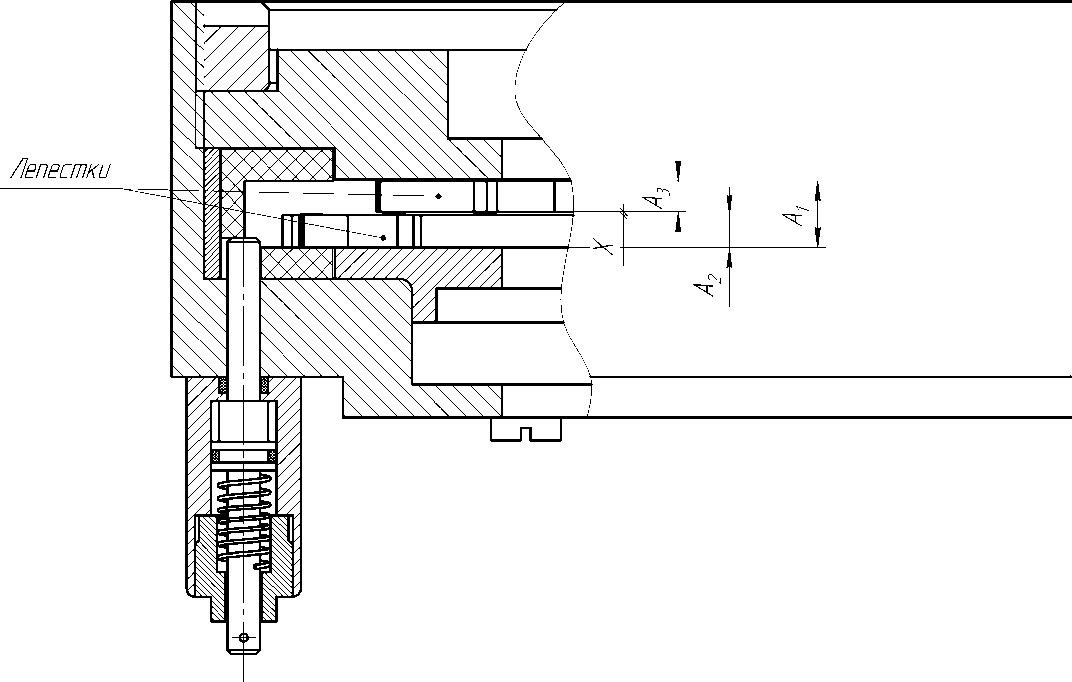 Рисунок 3.25 – Размерный расчет лепестковСоставим размерную цепь в соответствии с рисунком 3.26, занесем размеры в таблицу 8.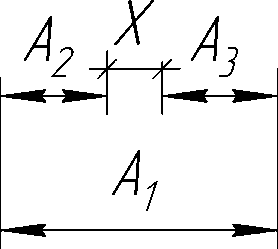 Рисунок 3.26 – Размерная цепь лепестков Таблица 8 – Исходные данные3.7.4 Определим зазор между лепестками в соответствии с рисунком3.25.Рисунок 3.25 – Размерный расчет лепестковСоставим размерную цепь в соответствии с рисунком 3.26, занесем размеры в таблицу 8.Рисунок 3.26 – Размерная цепь лепестков Таблица 8 – Исходные данные3.7.4 Определим зазор между лепестками в соответствии с рисунком3.25.Рисунок 3.25 – Размерный расчет лепестковСоставим размерную цепь в соответствии с рисунком 3.26, занесем размеры в таблицу 8.Рисунок 3.26 – Размерная цепь лепестков Таблица 8 – Исходные данные3.7.4 Определим зазор между лепестками в соответствии с рисунком3.25.Рисунок 3.25 – Размерный расчет лепестковСоставим размерную цепь в соответствии с рисунком 3.26, занесем размеры в таблицу 8.Рисунок 3.26 – Размерная цепь лепестков Таблица 8 – Исходные данные3.7.4 Определим зазор между лепестками в соответствии с рисунком3.25.Рисунок 3.25 – Размерный расчет лепестковСоставим размерную цепь в соответствии с рисунком 3.26, занесем размеры в таблицу 8.Рисунок 3.26 – Размерная цепь лепестков Таблица 8 – Исходные данные3.7.4 Определим зазор между лепестками в соответствии с рисунком3.25.Рисунок 3.25 – Размерный расчет лепестковСоставим размерную цепь в соответствии с рисунком 3.26, занесем размеры в таблицу 8.Рисунок 3.26 – Размерная цепь лепестков Таблица 8 – Исходные данные3.7.4 Определим зазор между лепестками в соответствии с рисунком3.25.Рисунок 3.25 – Размерный расчет лепестковСоставим размерную цепь в соответствии с рисунком 3.26, занесем размеры в таблицу 8.Рисунок 3.26 – Размерная цепь лепестков Таблица 8 – Исходные данные170103.16.061.00.00.00 ПЗЛист58170103.16.061.00.00.00 ПЗЛист58Изм.Лист№ докум.ПодписьДата170103.16.061.00.00.00 ПЗЛист58Обозначения:Х– замыкающее звено;А1– увеличивающее звено;А2, А3 – уменьшающие звеньяОпределим номинальный размер замыкающего звена –m	nX   Aj   Ak  A1  ( A2  A3 )  8,2  (4  4)  0,2 мм.j 1	k m1Верхнее отклонение размера замыкающего звена –m	nXВ     jВ     kН    0,15  (0,18  0,18)  0,51мм.j 1	k m1Нижнее отклонение размера замыкающего звена –m	nXН     jН    kВ    0  (0  0)  0 .j 1	j 1Таким образом, зазор между лепестками равен X  0,20,51 мм.Его величина достаточна для сохранения их подвижности.Коэффициенты	линейного	расширения	материалов	деталей	(см.	табл.1)  63; 12,5; 12,5.1	2	3Изменение зазора Х при tmin:X 50 C  A  A  A  t  ( A   A   A  ) 2	3	1	2	2	3	3	1	1 70 106  (4 12,5  4 12,5  8,2  63)  70 106  (100  516,6)  0,029мм.Изменение зазора Х при tmax:X 50 C  A  A  A  t  ( A    A    A   ) 2	3	1	2	2	3	3	1	130 106  (4 12,5  4 12,5  8,2  63)  30 106  (100  516,6)  0,012мм.Зазор Х уменьшается на 0,029 мм при минус 50ºС и увеличивается на 0,012 мм при плюс 50ºС.Номинальный зазор X  0,20,51 может быть в пределах от 0,2 до 0,71 мм.В худшем случае номинальный зазор Х равен 0,2 мм. Таким образом, зазор Х равенОбозначения:Х– замыкающее звено;А1– увеличивающее звено;А2, А3 – уменьшающие звеньяОпределим номинальный размер замыкающего звена –m	nX   Aj   Ak  A1  ( A2  A3 )  8,2  (4  4)  0,2 мм.j 1	k m1Верхнее отклонение размера замыкающего звена –m	nXВ     jВ     kН    0,15  (0,18  0,18)  0,51мм.j 1	k m1Нижнее отклонение размера замыкающего звена –m	nXН     jН    kВ    0  (0  0)  0 .j 1	j 1Таким образом, зазор между лепестками равен X  0,20,51 мм.Его величина достаточна для сохранения их подвижности.Коэффициенты	линейного	расширения	материалов	деталей	(см.	табл.1)  63; 12,5; 12,5.1	2	3Изменение зазора Х при tmin:X 50 C  A  A  A  t  ( A   A   A  ) 2	3	1	2	2	3	3	1	1 70 106  (4 12,5  4 12,5  8,2  63)  70 106  (100  516,6)  0,029мм.Изменение зазора Х при tmax:X 50 C  A  A  A  t  ( A    A    A   ) 2	3	1	2	2	3	3	1	130 106  (4 12,5  4 12,5  8,2  63)  30 106  (100  516,6)  0,012мм.Зазор Х уменьшается на 0,029 мм при минус 50ºС и увеличивается на 0,012 мм при плюс 50ºС.Номинальный зазор X  0,20,51 может быть в пределах от 0,2 до 0,71 мм.В худшем случае номинальный зазор Х равен 0,2 мм. Таким образом, зазор Х равенОбозначения:Х– замыкающее звено;А1– увеличивающее звено;А2, А3 – уменьшающие звеньяОпределим номинальный размер замыкающего звена –m	nX   Aj   Ak  A1  ( A2  A3 )  8,2  (4  4)  0,2 мм.j 1	k m1Верхнее отклонение размера замыкающего звена –m	nXВ     jВ     kН    0,15  (0,18  0,18)  0,51мм.j 1	k m1Нижнее отклонение размера замыкающего звена –m	nXН     jН    kВ    0  (0  0)  0 .j 1	j 1Таким образом, зазор между лепестками равен X  0,20,51 мм.Его величина достаточна для сохранения их подвижности.Коэффициенты	линейного	расширения	материалов	деталей	(см.	табл.1)  63; 12,5; 12,5.1	2	3Изменение зазора Х при tmin:X 50 C  A  A  A  t  ( A   A   A  ) 2	3	1	2	2	3	3	1	1 70 106  (4 12,5  4 12,5  8,2  63)  70 106  (100  516,6)  0,029мм.Изменение зазора Х при tmax:X 50 C  A  A  A  t  ( A    A    A   ) 2	3	1	2	2	3	3	1	130 106  (4 12,5  4 12,5  8,2  63)  30 106  (100  516,6)  0,012мм.Зазор Х уменьшается на 0,029 мм при минус 50ºС и увеличивается на 0,012 мм при плюс 50ºС.Номинальный зазор X  0,20,51 может быть в пределах от 0,2 до 0,71 мм.В худшем случае номинальный зазор Х равен 0,2 мм. Таким образом, зазор Х равенОбозначения:Х– замыкающее звено;А1– увеличивающее звено;А2, А3 – уменьшающие звеньяОпределим номинальный размер замыкающего звена –m	nX   Aj   Ak  A1  ( A2  A3 )  8,2  (4  4)  0,2 мм.j 1	k m1Верхнее отклонение размера замыкающего звена –m	nXВ     jВ     kН    0,15  (0,18  0,18)  0,51мм.j 1	k m1Нижнее отклонение размера замыкающего звена –m	nXН     jН    kВ    0  (0  0)  0 .j 1	j 1Таким образом, зазор между лепестками равен X  0,20,51 мм.Его величина достаточна для сохранения их подвижности.Коэффициенты	линейного	расширения	материалов	деталей	(см.	табл.1)  63; 12,5; 12,5.1	2	3Изменение зазора Х при tmin:X 50 C  A  A  A  t  ( A   A   A  ) 2	3	1	2	2	3	3	1	1 70 106  (4 12,5  4 12,5  8,2  63)  70 106  (100  516,6)  0,029мм.Изменение зазора Х при tmax:X 50 C  A  A  A  t  ( A    A    A   ) 2	3	1	2	2	3	3	1	130 106  (4 12,5  4 12,5  8,2  63)  30 106  (100  516,6)  0,012мм.Зазор Х уменьшается на 0,029 мм при минус 50ºС и увеличивается на 0,012 мм при плюс 50ºС.Номинальный зазор X  0,20,51 может быть в пределах от 0,2 до 0,71 мм.В худшем случае номинальный зазор Х равен 0,2 мм. Таким образом, зазор Х равенОбозначения:Х– замыкающее звено;А1– увеличивающее звено;А2, А3 – уменьшающие звеньяОпределим номинальный размер замыкающего звена –m	nX   Aj   Ak  A1  ( A2  A3 )  8,2  (4  4)  0,2 мм.j 1	k m1Верхнее отклонение размера замыкающего звена –m	nXВ     jВ     kН    0,15  (0,18  0,18)  0,51мм.j 1	k m1Нижнее отклонение размера замыкающего звена –m	nXН     jН    kВ    0  (0  0)  0 .j 1	j 1Таким образом, зазор между лепестками равен X  0,20,51 мм.Его величина достаточна для сохранения их подвижности.Коэффициенты	линейного	расширения	материалов	деталей	(см.	табл.1)  63; 12,5; 12,5.1	2	3Изменение зазора Х при tmin:X 50 C  A  A  A  t  ( A   A   A  ) 2	3	1	2	2	3	3	1	1 70 106  (4 12,5  4 12,5  8,2  63)  70 106  (100  516,6)  0,029мм.Изменение зазора Х при tmax:X 50 C  A  A  A  t  ( A    A    A   ) 2	3	1	2	2	3	3	1	130 106  (4 12,5  4 12,5  8,2  63)  30 106  (100  516,6)  0,012мм.Зазор Х уменьшается на 0,029 мм при минус 50ºС и увеличивается на 0,012 мм при плюс 50ºС.Номинальный зазор X  0,20,51 может быть в пределах от 0,2 до 0,71 мм.В худшем случае номинальный зазор Х равен 0,2 мм. Таким образом, зазор Х равенОбозначения:Х– замыкающее звено;А1– увеличивающее звено;А2, А3 – уменьшающие звеньяОпределим номинальный размер замыкающего звена –m	nX   Aj   Ak  A1  ( A2  A3 )  8,2  (4  4)  0,2 мм.j 1	k m1Верхнее отклонение размера замыкающего звена –m	nXВ     jВ     kН    0,15  (0,18  0,18)  0,51мм.j 1	k m1Нижнее отклонение размера замыкающего звена –m	nXН     jН    kВ    0  (0  0)  0 .j 1	j 1Таким образом, зазор между лепестками равен X  0,20,51 мм.Его величина достаточна для сохранения их подвижности.Коэффициенты	линейного	расширения	материалов	деталей	(см.	табл.1)  63; 12,5; 12,5.1	2	3Изменение зазора Х при tmin:X 50 C  A  A  A  t  ( A   A   A  ) 2	3	1	2	2	3	3	1	1 70 106  (4 12,5  4 12,5  8,2  63)  70 106  (100  516,6)  0,029мм.Изменение зазора Х при tmax:X 50 C  A  A  A  t  ( A    A    A   ) 2	3	1	2	2	3	3	1	130 106  (4 12,5  4 12,5  8,2  63)  30 106  (100  516,6)  0,012мм.Зазор Х уменьшается на 0,029 мм при минус 50ºС и увеличивается на 0,012 мм при плюс 50ºС.Номинальный зазор X  0,20,51 может быть в пределах от 0,2 до 0,71 мм.В худшем случае номинальный зазор Х равен 0,2 мм. Таким образом, зазор Х равенОбозначения:Х– замыкающее звено;А1– увеличивающее звено;А2, А3 – уменьшающие звеньяОпределим номинальный размер замыкающего звена –m	nX   Aj   Ak  A1  ( A2  A3 )  8,2  (4  4)  0,2 мм.j 1	k m1Верхнее отклонение размера замыкающего звена –m	nXВ     jВ     kН    0,15  (0,18  0,18)  0,51мм.j 1	k m1Нижнее отклонение размера замыкающего звена –m	nXН     jН    kВ    0  (0  0)  0 .j 1	j 1Таким образом, зазор между лепестками равен X  0,20,51 мм.Его величина достаточна для сохранения их подвижности.Коэффициенты	линейного	расширения	материалов	деталей	(см.	табл.1)  63; 12,5; 12,5.1	2	3Изменение зазора Х при tmin:X 50 C  A  A  A  t  ( A   A   A  ) 2	3	1	2	2	3	3	1	1 70 106  (4 12,5  4 12,5  8,2  63)  70 106  (100  516,6)  0,029мм.Изменение зазора Х при tmax:X 50 C  A  A  A  t  ( A    A    A   ) 2	3	1	2	2	3	3	1	130 106  (4 12,5  4 12,5  8,2  63)  30 106  (100  516,6)  0,012мм.Зазор Х уменьшается на 0,029 мм при минус 50ºС и увеличивается на 0,012 мм при плюс 50ºС.Номинальный зазор X  0,20,51 может быть в пределах от 0,2 до 0,71 мм.В худшем случае номинальный зазор Х равен 0,2 мм. Таким образом, зазор Х равен170103.16.061.00.00.00 ПЗЛист59170103.16.061.00.00.00 ПЗЛист59Изм.Лист№ докум.ПодписьДата170103.16.061.00.00.00 ПЗЛист59при tmax –  X 50 C  X	 X 50 C  0,2  0,012  0,212 мм,	Худ.при tmin –  X 50 C  X	 X 50 C  0,2  0,029  0,171 мм.	Худ.В лучшем случае номинальный зазор Х равен 1,09 мм.Таким образом, зазор Х равенпри tmax  X 50 C  X	 X 50 C  0,71  0,012  0,722 мм,	Луч.при tmin X 50 C  X	 X 50 C  0,71  0,029  0,681 мм.	Луч.Анализируя полученные результаты, видно, что при нормальной температуре и температурных перепадах кольцо вместе с лепестками, благодаря достаточным зазорам в конструкции, сохраняют подвижность, обеспечивая тем самым работоспособность УП.при tmax –  X 50 C  X	 X 50 C  0,2  0,012  0,212 мм,	Худ.при tmin –  X 50 C  X	 X 50 C  0,2  0,029  0,171 мм.	Худ.В лучшем случае номинальный зазор Х равен 1,09 мм.Таким образом, зазор Х равенпри tmax  X 50 C  X	 X 50 C  0,71  0,012  0,722 мм,	Луч.при tmin X 50 C  X	 X 50 C  0,71  0,029  0,681 мм.	Луч.Анализируя полученные результаты, видно, что при нормальной температуре и температурных перепадах кольцо вместе с лепестками, благодаря достаточным зазорам в конструкции, сохраняют подвижность, обеспечивая тем самым работоспособность УП.при tmax –  X 50 C  X	 X 50 C  0,2  0,012  0,212 мм,	Худ.при tmin –  X 50 C  X	 X 50 C  0,2  0,029  0,171 мм.	Худ.В лучшем случае номинальный зазор Х равен 1,09 мм.Таким образом, зазор Х равенпри tmax  X 50 C  X	 X 50 C  0,71  0,012  0,722 мм,	Луч.при tmin X 50 C  X	 X 50 C  0,71  0,029  0,681 мм.	Луч.Анализируя полученные результаты, видно, что при нормальной температуре и температурных перепадах кольцо вместе с лепестками, благодаря достаточным зазорам в конструкции, сохраняют подвижность, обеспечивая тем самым работоспособность УП.при tmax –  X 50 C  X	 X 50 C  0,2  0,012  0,212 мм,	Худ.при tmin –  X 50 C  X	 X 50 C  0,2  0,029  0,171 мм.	Худ.В лучшем случае номинальный зазор Х равен 1,09 мм.Таким образом, зазор Х равенпри tmax  X 50 C  X	 X 50 C  0,71  0,012  0,722 мм,	Луч.при tmin X 50 C  X	 X 50 C  0,71  0,029  0,681 мм.	Луч.Анализируя полученные результаты, видно, что при нормальной температуре и температурных перепадах кольцо вместе с лепестками, благодаря достаточным зазорам в конструкции, сохраняют подвижность, обеспечивая тем самым работоспособность УП.при tmax –  X 50 C  X	 X 50 C  0,2  0,012  0,212 мм,	Худ.при tmin –  X 50 C  X	 X 50 C  0,2  0,029  0,171 мм.	Худ.В лучшем случае номинальный зазор Х равен 1,09 мм.Таким образом, зазор Х равенпри tmax  X 50 C  X	 X 50 C  0,71  0,012  0,722 мм,	Луч.при tmin X 50 C  X	 X 50 C  0,71  0,029  0,681 мм.	Луч.Анализируя полученные результаты, видно, что при нормальной температуре и температурных перепадах кольцо вместе с лепестками, благодаря достаточным зазорам в конструкции, сохраняют подвижность, обеспечивая тем самым работоспособность УП.при tmax –  X 50 C  X	 X 50 C  0,2  0,012  0,212 мм,	Худ.при tmin –  X 50 C  X	 X 50 C  0,2  0,029  0,171 мм.	Худ.В лучшем случае номинальный зазор Х равен 1,09 мм.Таким образом, зазор Х равенпри tmax  X 50 C  X	 X 50 C  0,71  0,012  0,722 мм,	Луч.при tmin X 50 C  X	 X 50 C  0,71  0,029  0,681 мм.	Луч.Анализируя полученные результаты, видно, что при нормальной температуре и температурных перепадах кольцо вместе с лепестками, благодаря достаточным зазорам в конструкции, сохраняют подвижность, обеспечивая тем самым работоспособность УП.при tmax –  X 50 C  X	 X 50 C  0,2  0,012  0,212 мм,	Худ.при tmin –  X 50 C  X	 X 50 C  0,2  0,029  0,171 мм.	Худ.В лучшем случае номинальный зазор Х равен 1,09 мм.Таким образом, зазор Х равенпри tmax  X 50 C  X	 X 50 C  0,71  0,012  0,722 мм,	Луч.при tmin X 50 C  X	 X 50 C  0,71  0,029  0,681 мм.	Луч.Анализируя полученные результаты, видно, что при нормальной температуре и температурных перепадах кольцо вместе с лепестками, благодаря достаточным зазорам в конструкции, сохраняют подвижность, обеспечивая тем самым работоспособность УП.170103.16.061.00.00.00 ПЗЛист60170103.16.061.00.00.00 ПЗЛист60Изм.Лист№ докум.ПодписьДата170103.16.061.00.00.00 ПЗЛист60Список использованных источниковГОСТ 4784-97 «Алюминий и сплавы алюминиевые деформируемые».ГОСТ 1050-2013 «Металлопродукция из нелегированных качественных и специальных сталей. Общие технические условия».Материалы в машиностроении. Выбор и применение. Под ред. И.В. Кудрявцева в 5-ти т. – М.: Машиностроение, 1967 г.Марочник сталей и сплавов Под общей ред. А.С. Зубченко.– М: Машиностроение, 2001 г. – 672 с.: ил.Гальванические покрытия в машиностроении. Справочник. В 2-х томах/ Под ред. М.А.Шлугера. – М.: Машиностроение, 1985 – Т.1 1985 240 с., ил.Справочник конструктора-машиностроителя: Справочник/ В.И.Анурьев, В 3-х т. Т.1, Т.2, Т.3. – М.: Машиностроение, 1980. – 577с., 559с.ГОСТ 13770-68 «Пружины винтовые цилиндрические сжатия и растяжения II и III классов из стали круглого сечения».Краткий курс теоретической механики./ С.М. Тарг. – М.: Наука, 1967 – 480 с.Моменты инерции тел. Справочник/ М.М.Гернет – М.: Машиностроение, 1977. - 512 с.Теоретическая механика в примерах и задачах./ М.И. Бать: В 2-х т. Т.1. – М.: Физматгиз, 1963.- 484с.Расчёт на прочность деталей машин: Справочник/ И.А. Биргер. – М.: Машиностроение, 1993. - 640 с.ТУ6-06-68-89 «Поликарбонат. Технические условия»Справочник по элементарной физике. Н.И. Кошкин, – М.: Наука, 1982. – 312 с.ОСТ 95 2720-96 «Пружины сжатия. Конструкция и размеры»Тищенко О.Ф., Валединский А.С. Взаимозаменяемость, стандартизация и технические измерения – М: Машиностроение, 1977 – 351 с.Список использованных источниковГОСТ 4784-97 «Алюминий и сплавы алюминиевые деформируемые».ГОСТ 1050-2013 «Металлопродукция из нелегированных качественных и специальных сталей. Общие технические условия».Материалы в машиностроении. Выбор и применение. Под ред. И.В. Кудрявцева в 5-ти т. – М.: Машиностроение, 1967 г.Марочник сталей и сплавов Под общей ред. А.С. Зубченко.– М: Машиностроение, 2001 г. – 672 с.: ил.Гальванические покрытия в машиностроении. Справочник. В 2-х томах/ Под ред. М.А.Шлугера. – М.: Машиностроение, 1985 – Т.1 1985 240 с., ил.Справочник конструктора-машиностроителя: Справочник/ В.И.Анурьев, В 3-х т. Т.1, Т.2, Т.3. – М.: Машиностроение, 1980. – 577с., 559с.ГОСТ 13770-68 «Пружины винтовые цилиндрические сжатия и растяжения II и III классов из стали круглого сечения».Краткий курс теоретической механики./ С.М. Тарг. – М.: Наука, 1967 – 480 с.Моменты инерции тел. Справочник/ М.М.Гернет – М.: Машиностроение, 1977. - 512 с.Теоретическая механика в примерах и задачах./ М.И. Бать: В 2-х т. Т.1. – М.: Физматгиз, 1963.- 484с.Расчёт на прочность деталей машин: Справочник/ И.А. Биргер. – М.: Машиностроение, 1993. - 640 с.ТУ6-06-68-89 «Поликарбонат. Технические условия»Справочник по элементарной физике. Н.И. Кошкин, – М.: Наука, 1982. – 312 с.ОСТ 95 2720-96 «Пружины сжатия. Конструкция и размеры»Тищенко О.Ф., Валединский А.С. Взаимозаменяемость, стандартизация и технические измерения – М: Машиностроение, 1977 – 351 с.Список использованных источниковГОСТ 4784-97 «Алюминий и сплавы алюминиевые деформируемые».ГОСТ 1050-2013 «Металлопродукция из нелегированных качественных и специальных сталей. Общие технические условия».Материалы в машиностроении. Выбор и применение. Под ред. И.В. Кудрявцева в 5-ти т. – М.: Машиностроение, 1967 г.Марочник сталей и сплавов Под общей ред. А.С. Зубченко.– М: Машиностроение, 2001 г. – 672 с.: ил.Гальванические покрытия в машиностроении. Справочник. В 2-х томах/ Под ред. М.А.Шлугера. – М.: Машиностроение, 1985 – Т.1 1985 240 с., ил.Справочник конструктора-машиностроителя: Справочник/ В.И.Анурьев, В 3-х т. Т.1, Т.2, Т.3. – М.: Машиностроение, 1980. – 577с., 559с.ГОСТ 13770-68 «Пружины винтовые цилиндрические сжатия и растяжения II и III классов из стали круглого сечения».Краткий курс теоретической механики./ С.М. Тарг. – М.: Наука, 1967 – 480 с.Моменты инерции тел. Справочник/ М.М.Гернет – М.: Машиностроение, 1977. - 512 с.Теоретическая механика в примерах и задачах./ М.И. Бать: В 2-х т. Т.1. – М.: Физматгиз, 1963.- 484с.Расчёт на прочность деталей машин: Справочник/ И.А. Биргер. – М.: Машиностроение, 1993. - 640 с.ТУ6-06-68-89 «Поликарбонат. Технические условия»Справочник по элементарной физике. Н.И. Кошкин, – М.: Наука, 1982. – 312 с.ОСТ 95 2720-96 «Пружины сжатия. Конструкция и размеры»Тищенко О.Ф., Валединский А.С. Взаимозаменяемость, стандартизация и технические измерения – М: Машиностроение, 1977 – 351 с.Список использованных источниковГОСТ 4784-97 «Алюминий и сплавы алюминиевые деформируемые».ГОСТ 1050-2013 «Металлопродукция из нелегированных качественных и специальных сталей. Общие технические условия».Материалы в машиностроении. Выбор и применение. Под ред. И.В. Кудрявцева в 5-ти т. – М.: Машиностроение, 1967 г.Марочник сталей и сплавов Под общей ред. А.С. Зубченко.– М: Машиностроение, 2001 г. – 672 с.: ил.Гальванические покрытия в машиностроении. Справочник. В 2-х томах/ Под ред. М.А.Шлугера. – М.: Машиностроение, 1985 – Т.1 1985 240 с., ил.Справочник конструктора-машиностроителя: Справочник/ В.И.Анурьев, В 3-х т. Т.1, Т.2, Т.3. – М.: Машиностроение, 1980. – 577с., 559с.ГОСТ 13770-68 «Пружины винтовые цилиндрические сжатия и растяжения II и III классов из стали круглого сечения».Краткий курс теоретической механики./ С.М. Тарг. – М.: Наука, 1967 – 480 с.Моменты инерции тел. Справочник/ М.М.Гернет – М.: Машиностроение, 1977. - 512 с.Теоретическая механика в примерах и задачах./ М.И. Бать: В 2-х т. Т.1. – М.: Физматгиз, 1963.- 484с.Расчёт на прочность деталей машин: Справочник/ И.А. Биргер. – М.: Машиностроение, 1993. - 640 с.ТУ6-06-68-89 «Поликарбонат. Технические условия»Справочник по элементарной физике. Н.И. Кошкин, – М.: Наука, 1982. – 312 с.ОСТ 95 2720-96 «Пружины сжатия. Конструкция и размеры»Тищенко О.Ф., Валединский А.С. Взаимозаменяемость, стандартизация и технические измерения – М: Машиностроение, 1977 – 351 с.Список использованных источниковГОСТ 4784-97 «Алюминий и сплавы алюминиевые деформируемые».ГОСТ 1050-2013 «Металлопродукция из нелегированных качественных и специальных сталей. Общие технические условия».Материалы в машиностроении. Выбор и применение. Под ред. И.В. Кудрявцева в 5-ти т. – М.: Машиностроение, 1967 г.Марочник сталей и сплавов Под общей ред. А.С. Зубченко.– М: Машиностроение, 2001 г. – 672 с.: ил.Гальванические покрытия в машиностроении. Справочник. В 2-х томах/ Под ред. М.А.Шлугера. – М.: Машиностроение, 1985 – Т.1 1985 240 с., ил.Справочник конструктора-машиностроителя: Справочник/ В.И.Анурьев, В 3-х т. Т.1, Т.2, Т.3. – М.: Машиностроение, 1980. – 577с., 559с.ГОСТ 13770-68 «Пружины винтовые цилиндрические сжатия и растяжения II и III классов из стали круглого сечения».Краткий курс теоретической механики./ С.М. Тарг. – М.: Наука, 1967 – 480 с.Моменты инерции тел. Справочник/ М.М.Гернет – М.: Машиностроение, 1977. - 512 с.Теоретическая механика в примерах и задачах./ М.И. Бать: В 2-х т. Т.1. – М.: Физматгиз, 1963.- 484с.Расчёт на прочность деталей машин: Справочник/ И.А. Биргер. – М.: Машиностроение, 1993. - 640 с.ТУ6-06-68-89 «Поликарбонат. Технические условия»Справочник по элементарной физике. Н.И. Кошкин, – М.: Наука, 1982. – 312 с.ОСТ 95 2720-96 «Пружины сжатия. Конструкция и размеры»Тищенко О.Ф., Валединский А.С. Взаимозаменяемость, стандартизация и технические измерения – М: Машиностроение, 1977 – 351 с.Список использованных источниковГОСТ 4784-97 «Алюминий и сплавы алюминиевые деформируемые».ГОСТ 1050-2013 «Металлопродукция из нелегированных качественных и специальных сталей. Общие технические условия».Материалы в машиностроении. Выбор и применение. Под ред. И.В. Кудрявцева в 5-ти т. – М.: Машиностроение, 1967 г.Марочник сталей и сплавов Под общей ред. А.С. Зубченко.– М: Машиностроение, 2001 г. – 672 с.: ил.Гальванические покрытия в машиностроении. Справочник. В 2-х томах/ Под ред. М.А.Шлугера. – М.: Машиностроение, 1985 – Т.1 1985 240 с., ил.Справочник конструктора-машиностроителя: Справочник/ В.И.Анурьев, В 3-х т. Т.1, Т.2, Т.3. – М.: Машиностроение, 1980. – 577с., 559с.ГОСТ 13770-68 «Пружины винтовые цилиндрические сжатия и растяжения II и III классов из стали круглого сечения».Краткий курс теоретической механики./ С.М. Тарг. – М.: Наука, 1967 – 480 с.Моменты инерции тел. Справочник/ М.М.Гернет – М.: Машиностроение, 1977. - 512 с.Теоретическая механика в примерах и задачах./ М.И. Бать: В 2-х т. Т.1. – М.: Физматгиз, 1963.- 484с.Расчёт на прочность деталей машин: Справочник/ И.А. Биргер. – М.: Машиностроение, 1993. - 640 с.ТУ6-06-68-89 «Поликарбонат. Технические условия»Справочник по элементарной физике. Н.И. Кошкин, – М.: Наука, 1982. – 312 с.ОСТ 95 2720-96 «Пружины сжатия. Конструкция и размеры»Тищенко О.Ф., Валединский А.С. Взаимозаменяемость, стандартизация и технические измерения – М: Машиностроение, 1977 – 351 с.Список использованных источниковГОСТ 4784-97 «Алюминий и сплавы алюминиевые деформируемые».ГОСТ 1050-2013 «Металлопродукция из нелегированных качественных и специальных сталей. Общие технические условия».Материалы в машиностроении. Выбор и применение. Под ред. И.В. Кудрявцева в 5-ти т. – М.: Машиностроение, 1967 г.Марочник сталей и сплавов Под общей ред. А.С. Зубченко.– М: Машиностроение, 2001 г. – 672 с.: ил.Гальванические покрытия в машиностроении. Справочник. В 2-х томах/ Под ред. М.А.Шлугера. – М.: Машиностроение, 1985 – Т.1 1985 240 с., ил.Справочник конструктора-машиностроителя: Справочник/ В.И.Анурьев, В 3-х т. Т.1, Т.2, Т.3. – М.: Машиностроение, 1980. – 577с., 559с.ГОСТ 13770-68 «Пружины винтовые цилиндрические сжатия и растяжения II и III классов из стали круглого сечения».Краткий курс теоретической механики./ С.М. Тарг. – М.: Наука, 1967 – 480 с.Моменты инерции тел. Справочник/ М.М.Гернет – М.: Машиностроение, 1977. - 512 с.Теоретическая механика в примерах и задачах./ М.И. Бать: В 2-х т. Т.1. – М.: Физматгиз, 1963.- 484с.Расчёт на прочность деталей машин: Справочник/ И.А. Биргер. – М.: Машиностроение, 1993. - 640 с.ТУ6-06-68-89 «Поликарбонат. Технические условия»Справочник по элементарной физике. Н.И. Кошкин, – М.: Наука, 1982. – 312 с.ОСТ 95 2720-96 «Пружины сжатия. Конструкция и размеры»Тищенко О.Ф., Валединский А.С. Взаимозаменяемость, стандартизация и технические измерения – М: Машиностроение, 1977 – 351 с.170103.16.061.00.00.00 ПЗЛист88170103.16.061.00.00.00 ПЗЛист88Изм.Лист№ докум.ПодписьДата170103.16.061.00.00.00 ПЗЛист88ОСТ 95 1072-93 «Цепи размерные. Методика расчета полной взаимозаменяемости»ОСТ 95 1072-93 «Цепи размерные. Методика расчета полной взаимозаменяемости»ОСТ 95 1072-93 «Цепи размерные. Методика расчета полной взаимозаменяемости»ОСТ 95 1072-93 «Цепи размерные. Методика расчета полной взаимозаменяемости»ОСТ 95 1072-93 «Цепи размерные. Методика расчета полной взаимозаменяемости»ОСТ 95 1072-93 «Цепи размерные. Методика расчета полной взаимозаменяемости»ОСТ 95 1072-93 «Цепи размерные. Методика расчета полной взаимозаменяемости»170103.16.061.00.00.00 ПЗЛист89170103.16.061.00.00.00 ПЗЛист89Изм.Лист№ докум.ПодписьДата170103.16.061.00.00.00 ПЗЛист89